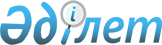 2020-2022 жылдарға арналған Құрманғазы ауданының ауылдық округтерінің бюджеттерін бекіту туралыАтырау облысы Құрманғазы аудандық мәслихатының 2019 жылғы 24 желтоқсандағы № 481-VI шешімі. Атырау облысының Әділет департаментінде 2020 жылғы 10 қаңтарда № 4570 болып тіркелді.
      Ескерту. 01.01.2020 бастап қолданысқа енгізіледі - осы шешімнің 23 тармағымен.
      Қазақстан Республикасының 2008 жылғы 4 желтоқсандағы Бюджет кодексінің 9-1 бабына, "Қазақстан Республикасындағы жергілікті мемлекеттік басқару және өзін-өзі басқару туралы" Қазақстан Республикасының 2001 жылғы 23 қаңтардағы Заңының 6-бабының 1-тармағының 1) тармақшасына сәйкес және аудан әкімдігі ұсынған 2020-2022 жылдарға арналған ауылдық округтер бюджеттерінің жобаларын қарап, аудандық мәслихат ШЕШІМ ҚАБЫЛДАДЫ:
      1. 2020-2022 жылдарға арналған Құрманғазы ауылдық округінің бюджеті тиісінше 1, 2 және 3-қосымшаларға сәйкес, оның ішінде 2020 жылға мынадай көлемдерде бекітілсін:
      1) кірістер – 665 840 мың теңге, оның ішінде:
      салықтық түсімдер – 38 040 мың теңге;
      салықтық емес түсімдер – 0 мың теңге;
      негізгі капиталды сатудан түсетін түсімдер – 0 мың теңге;
      трансферттердің түсімдері – 627 800 мың теңге;
      2) шығындар – 675 715 мың теңге; 
      3) таза бюджеттік несиелендіру – 0 мың теңге, оның ішінде:
      бюджеттік несиелер – 0 мың теңге;
      бюджеттік несиелерді өтеу – 0 мың теңге;
      4) қаржы активтерімен операциялар бойынша сальдо – 0 мың теңге, оның ішінде:
      қаржы активтерін сатып алу – 0 мың теңге;
      мемлекеттің қаржы активтерін сатудан түсетін түсімдер – 0 мың теңге; 
      5) бюджет тапшылығы (профициті) – - 9 875 мың теңге;
      6) бюджет тапшылығын қаржыландыру (профицитін пайдалану) – 9 875 мың теңге, оның ішінде:
      қарыздар түсімі – 0 мың теңге;
      қарыздарды өтеу – 0 мың теңге;
      бюджет қаражатының пайдаланатын қалдықтары – 9 875 мың теңге.
      Ескерту. 1-тармаққа өзгерістер енгізілді - Атырау облысы Құрманғазы аудандық мәслихатының 12.06.2020 № 526-VI (01.01.2020 бастап қолданысқа енгізіледі); 21.10.2020 № 555-VI (01.01.2020 бастап қолданысқа енгізіледі); 14.12.2020 № 583-VI (01.01.2020 бастап қолданысқа енгізіледі) шешімдерімен.


      2. 2020-2022 жылдарға арналған Еңбекші ауылдық округінің бюджеті тиісінше 4, 5 және 6-қосымшаларға сәйкес, оның ішінде 2020 жылға мынадай көлемдерде бекітілсін:
      1) кірістер – 106 692 мың теңге, оның ішінде:
      салықтық түсімдер – 7 218 мың теңге;
      салықтық емес түсімдер – 0 мың теңге;
      негізгі капиталды сатудан түсетін түсімдер – 0 мың теңге;
      трансферттердің түсімдері – 99 474 мың теңге;
      2) шығындар – 114 121 мың теңге; 
      3) таза бюджеттік несиелендіру – 0 мың теңге, оның ішінде:
      бюджеттік несиелер – 0 мың теңге;
      бюджеттік несиелерді өтеу – 0 мың теңге;
      4) қаржы активтерімен операциялар бойынша сальдо – 0 мың теңге, оның ішінде:
      қаржы активтерін сатып алу – 0 мың теңге;
      мемлекеттің қаржы активтерін сатудан түсетін түсімдер – 0 мың теңге; 
      5) бюджет тапшылығы (профициті) – - 7 429 мың теңге;
      6) бюджет тапшылығын қаржыландыру (профицитін пайдалану) – 7 429 мың теңге, оның ішінде:
      қарыздар түсімі – 0 мың теңге;
      қарыздарды өтеу – 0 мың теңге;
      бюджет қаражатының пайдаланатын қалдықтары – 7 429 мың теңге.
      Ескерту. 2-тармаққа өзгерістер енгізілді - Атырау облысы Құрманғазы аудандық мәслихатының 12.06.2020 № 526-VI (01.01.2020 бастап қолданысқа енгізіледі); 21.10.2020 № 555-VI (01.01.2020 бастап қолданысқа енгізіледі); 14.12.2020 № 583-VI (01.01.2020 бастап қолданысқа енгізіледі) шешімдерімен.


      3. 2020-2022 жылдарға арналған Мақаш ауылдық округінің бюджеті тиісінше 7, 8 және 9-қосымшаларға сәйкес, оның ішінде 2020 жылға мынадай көлемдерде бекітілсін:
      1) кірістер – 110 117 мың теңге, оның ішінде:
      салықтық түсімдер – 3 332 мың теңге;
      салықтық емес түсімдер – 0 мың теңге;
      негізгі капиталды сатудан түсетін түсімдер – 0 мың теңге;
      трансферттердің түсімдері – 106 785 мың теңге;
      2) шығындар – 112 519 мың теңге;
      3) таза бюджеттік несиелендіру – 0 мың теңге, оның ішінде:
      бюджеттік несиелер – 0 мың теңге;
      бюджеттік несиелерді өтеу – 0 мың теңге;
      4) қаржы активтерімен операциялар бойынша сальдо – 0 мың теңге, оның ішінде:
      қаржы активтерін сатып алу – 0 мың теңге;
      мемлекеттің қаржы активтерін сатудан түсетін түсімдер – 0 мың теңге; 
      5) бюджет тапшылығы (профициті) – - 2 402 мың теңге;
      6) бюджет тапшылығын қаржыландыру (профицитін пайдалану) – 2 402 мың теңге, оның ішінде:
      қарыздар түсімі – 0 мың теңге;
      қарыздарды өтеу – 0 мың теңге;
      бюджет қаражатының пайдаланатын қалдықтары – 2 402 мың теңге.
      Ескерту. 3-тармаққа өзгерістер енгізілді - Атырау облысы Құрманғазы аудандық мәслихатының 12.06.2020 № 526-VI (01.01.2020 бастап қолданысқа енгізіледі); 21.10.2020 № 555-VI (01.01.2020 бастап қолданысқа енгізіледі); 14.12.2020 № 583-VI (01.01.2020 бастап қолданысқа енгізіледі) шешімдерімен.


      4. 2020-2022 жылдарға арналған Орлы ауылдық округінің бюджеті тиісінше 10, 11 және 12-қосымшаларға сәйкес, оның ішінде 2020 жылға мынадай көлемдерде бекітілсін:
      1) кірістер – 103 705 мың теңге, оның ішінде:
      салықтық түсімдер – 3 188 мың теңге;
      салықтық емес түсімдер – 628 мың теңге;
      негізгі капиталды сатудан түсетін түсімдер – 0 мың теңге;
      трансферттердің түсімдері – 99 889 мың теңге;
      2) шығындар – 107 112 мың теңге;
      3) таза бюджеттік несиелендіру – 0 мың теңге, оның ішінде:
      бюджеттік несиелер – 0 мың теңге;
      бюджеттік несиелерді өтеу – 0 мың теңге;
      4) қаржы активтерімен операциялар бойынша сальдо – 0 мың теңге, оның ішінде:
      қаржы активтерін сатып алу – 0 мың теңге;
      мемлекеттің қаржы активтерін сатудан түсетін түсімдер – 0 мың теңге; 
      5) бюджет тапшылығы (профициті) – - 3 407 мың теңге;
      6) бюджет тапшылығын қаржыландыру (профицитін пайдалану) – 3 407 мың теңге, оның ішінде:
      қарыздар түсімі – 0 мың теңге;
      қарыздарды өтеу – 0 мың теңге;
      бюджет қаражатының пайдаланатын қалдықтары – 3 407 мың теңге.
      Ескерту. 4-тармаққа өзгерістер енгізілді - Атырау облысы Құрманғазы аудандық мәслихатының 12.06.2020 № 526-VI (01.01.2020 бастап қолданысқа енгізіледі); 21.10.2020 № 555-VI (01.01.2020 бастап қолданысқа енгізіледі); 14.12.2020 № 583-VI (01.01.2020 бастап қолданысқа енгізіледі) шешімдерімен.


      5. 2020-2022 жылдарға арналған Нұржау ауылдық округінің бюджеті тиісінше 13, 14 және 15-қосымшаларға сәйкес, оның ішінде 2020 жылға мынадай көлемдерде бекітілсін:
      1) кірістер – 100 593 мың теңге, оның ішінде:
      салықтық түсімдер – 2 620 мың теңге;
      салықтық емес түсімдер – 0 мың теңге;
      негізгі капиталды сатудан түсетін түсімдер – 0 мың теңге;
      трансферттердің түсімдері – 97 973 мың теңге;
      2) шығындар – 103 554 мың теңге;
      3) таза бюджеттік несиелендіру – 0 мың теңге, оның ішінде:
      бюджеттік несиелер – 0 мың теңге;
      бюджеттік несиелерді өтеу – 0 мың теңге;
      4) қаржы активтерімен операциялар бойынша сальдо – 0 мың теңге, оның ішінде:
      қаржы активтерін сатып алу – 0 мың теңге;
      мемлекеттің қаржы активтерін сатудан түсетін түсімдер – 0 мың теңге; 
      5) бюджет тапшылығы (профициті) – - 2 961 мың теңге;
      6) бюджет тапшылығын қаржыландыру (профицитін пайдалану) – 2 961 мың теңге, оның ішінде:
      қарыздар түсімі – 0 мың теңге;
      қарыздарды өтеу – 0 мың теңге;
      бюджет қаражатының пайдаланатын қалдықтары – 2 961 мың теңге.
      Ескерту. 5-тармаққа өзгерістер енгізілді - Атырау облысы Құрманғазы аудандық мәслихатының 12.06.2020 № 526-VI (01.01.2020 бастап қолданысқа енгізіледі); 21.10.2020 № 555-VI (01.01.2020 бастап қолданысқа енгізіледі); 14.12.2020 № 583-VI (01.01.2020 бастап қолданысқа енгізіледі) шешімдерімен.


      6. 2020-2022 жылдарға арналған Жаңаталап ауылдық округінің бюджеті тиісінше 16, 17 және 18-қосымшаларға сәйкес, оның ішінде 2020 жылға мынадай көлемдерде бекітілсін:
      1) кірістер – 107 885 мың теңге, оның ішінде:
      салықтық түсімдер – 2 300 мың теңге;
      салықтық емес түсімдер – 0 мың теңге;
      негізгі капиталды сатудан түсетін түсімдер – 0 мың теңге;
      трансферттердің түсімдері – 105 585 мың теңге;
      2) шығындар – 114 392 мың теңге;
      3) таза бюджеттік несиелендіру – 0 мың теңге, оның ішінде:
      бюджеттік несиелер – 0 мың теңге;
      бюджеттік несиелерді өтеу – 0 мың теңге;
      4) қаржы активтерімен операциялар бойынша сальдо – 0 мың теңге, оның ішінде:
      қаржы активтерін сатып алу – 0 мың теңге;
      мемлекеттің қаржы активтерін сатудан түсетін түсімдер – 0 мың теңге; 
      5) бюджет тапшылығы (профициті) – - 6 507 мың теңге;
      6) бюджет тапшылығын қаржыландыру (профицитін пайдалану) – 6 507 мың теңге, оның ішінде:
      қарыздар түсімі – 0 мың теңге;
      қарыздарды өтеу – 0 мың теңге;
      бюджет қаражатының пайдаланатын қалдықтары – 6 507 мың теңге.
      Ескерту. 6-тармаққа өзгерістер енгізілді - Атырау облысы Құрманғазы аудандық мәслихатының 12.06.2020 № 526-VI (01.01.2020 бастап қолданысқа енгізіледі); 21.10.2020 № 555-VI (01.01.2020 бастап қолданысқа енгізіледі); 14.12.2020 № 583-VI (01.01.2020 бастап қолданысқа енгізіледі) шешімдерімен.


      7. 2020-2022 жылдарға арналған Ақкөл ауылдық округінің бюджеті тиісінше 19, 20 және 21-қосымшаларға сәйкес, оның ішінде 2020 жылға мынадай көлемдерде бекітілсін:
      1) кірістер – 79 817 мың теңге, оның ішінде:
      салықтық түсімдер – 5 562 мың теңге;
      салықтық емес түсімдер – 163 мың теңге;
      негізгі капиталды сатудан түсетін түсімдер – 0 мың теңге;
      трансферттердің түсімдері – 74 092 мың теңге;
      2) шығындар – 86 722 мың теңге;
      3) таза бюджеттік несиелендіру – 0 мың теңге, оның ішінде:
      бюджеттік несиелер – 0 мың теңге;
      бюджеттік несиелерді өтеу – 0 мың теңге;
      4) қаржы активтерімен операциялар бойынша сальдо – 0 мың теңге, оның ішінде:
      қаржы активтерін сатып алу – 0 мың теңге;
      мемлекеттің қаржы активтерін сатудан түсетін түсімдер – 0 мың теңге; 
      5) бюджет тапшылығы (профициті) – - 6 905 мың теңге;
      6) бюджет тапшылығын қаржыландыру (профицитін пайдалану) – 6 905 мың теңге, оның ішінде:
      қарыздар түсімі – 0 мың теңге;
      қарыздарды өтеу – 0 мың теңге;
      бюджет қаражатының пайдаланатын қалдықтары – 6 905 мың теңге.
      Ескерту. 7-тармаққа өзгерістер енгізілді - Атырау облысы Құрманғазы аудандық мәслихатының 12.06.2020 № 526-VI (01.01.2020 бастап қолданысқа енгізіледі); 21.10.2020 № 555-VI (01.01.2020 бастап қолданысқа енгізіледі); 14.12.2020 № 583-VI (01.01.2020 бастап қолданысқа енгізіледі) шешімдерімен.


      8. 2020-2022 жылдарға арналған Бірлік ауылдық округінің бюджеті тиісінше 22, 23 және 24-қосымшаларға сәйкес, оның ішінде 2020 жылға мынадай көлемдерде бекітілсін:
      1) кірістер – 59 901 мың теңге, оның ішінде:
      салықтық түсімдер – 2 353 мың теңге;
      салықтық емес түсімдер – 23 мың теңге;
      негізгі капиталды сатудан түсетін түсімдер – 0 мың теңге;
      трансферттердің түсімдері – 57 525 мың теңге;
      2) шығындар – 61 022 мың теңге;
      3) таза бюджеттік несиелендіру – 0 мың теңге, оның ішінде:
      бюджеттік несиелер – 0 мың теңге;
      бюджеттік несиелерді өтеу – 0 мың теңге;
      4) қаржы активтерімен операциялар бойынша сальдо – 0 мың теңге, оның ішінде:
      қаржы активтерін сатып алу – 0 мың теңге;
      мемлекеттің қаржы активтерін сатудан түсетін түсімдер – 0 мың теңге; 
      5) бюджет тапшылығы (профициті) – - 1 121 мың теңге;
      6) бюджет тапшылығын қаржыландыру (профицитін пайдалану) – 1 121 мың теңге, оның ішінде:
      қарыздар түсімі – 0 мың теңге;
      қарыздарды өтеу – 0 мың теңге;
      бюджет қаражатының пайдаланатын қалдықтары – 1 121 мың теңге.
      Ескерту. 8-тармаққа өзгерістер енгізілді - Атырау облысы Құрманғазы аудандық мәслихатының 12.06.2020 № 526-VI (01.01.2020 бастап қолданысқа енгізіледі); 21.10.2020 № 555-VI (01.01.2020 бастап қолданысқа енгізіледі); 14.12.2020 № 583-VI (01.01.2020 бастап қолданысқа енгізіледі) шешімдерімен.


      9. 2020-2022 жылдарға арналған Кудряшов ауылдық округінің бюджеті тиісінше 25, 26 және 27-қосымшаларға сәйкес, оның ішінде 2020 жылға мынадай көлемдерде бекітілсін:
      1) кірістер – 86 548 мың теңге, оның ішінде:
      салықтық түсімдер – 2 270 мың теңге;
      салықтық емес түсімдер – 109 мың теңге;
      негізгі капиталды сатудан түсетін түсімдер – 0 мың теңге;
      трансферттердің түсімдері – 84 169 мың теңге;
      2) шығындар – 88 075 мың теңге;
      3) таза бюджеттік несиелендіру – 0 мың теңге, оның ішінде:
      бюджеттік несиелер – 0 мың теңге;
      бюджеттік несиелерді өтеу – 0 мың теңге;
      4) қаржы активтерімен операциялар бойынша сальдо – 0 мың теңге, оның ішінде:
      қаржы активтерін сатып алу – 0 мың теңге;
      мемлекеттің қаржы активтерін сатудан түсетін түсімдер – 0 мың теңге; 
      5) бюджет тапшылығы (профициті) – - 1 527 мың теңге;
      6) бюджет тапшылығын қаржыландыру (профицитін пайдалану) – 1 527 мың теңге, оның ішінде:
      қарыздар түсімі – 0 мың теңге;
      қарыздарды өтеу – 0 мың теңге;
      бюджет қаражатының пайдаланатын қалдықтары – 1 527 мың теңге.
      Ескерту. 9-тармаққа өзгерістер енгізілді - Атырау облысы Құрманғазы аудандық мәслихатының 12.06.2020 № 526-VI (01.01.2020 бастап қолданысқа енгізіледі); 21.10.2020 № 555-VI (01.01.2020 бастап қолданысқа енгізіледі); 14.12.2020 № 583-VI (01.01.2020 бастап қолданысқа енгізіледі) шешімдерімен.


      10. 2020-2022 жылдарға арналған Дыңғызыл ауылдық округінің бюджеті тиісінше 28, 29 және 30-қосымшаларға сәйкес, оның ішінде 2020 жылға мынадай көлемдерде бекітілсін:
      1) кірістер – 76 290 мың теңге, оның ішінде:
      салықтық түсімдер – 3 109 мың теңге;
      салықтық емес түсімдер – 4 мың теңге;
      негізгі капиталды сатудан түсетін түсімдер – 0 мың теңге;
      трансферттердің түсімдері – 73 177 мың теңге;
      2) шығындар – 79 210 мың теңге;
      3) таза бюджеттік несиелендіру – 0 мың теңге, оның ішінде:
      бюджеттік несиелер – 0 мың теңге;
      бюджеттік несиелерді өтеу – 0 мың теңге;
      4) қаржы активтерімен операциялар бойынша сальдо – 0 мың теңге, оның ішінде:
      қаржы активтерін сатып алу – 0 мың теңге;
      мемлекеттің қаржы активтерін сатудан түсетін түсімдер – 0 мың теңге; 
      5) бюджет тапшылығы (профициті) – - 2 920 мың теңге;
      6) бюджет тапшылығын қаржыландыру (профицитін пайдалану) – 2 920 мың теңге, оның ішінде:
      қарыздар түсімі – 0 мың теңге;
      қарыздарды өтеу – 0 мың теңге;
      бюджет қаражатының пайдаланатын қалдықтары – 2 920 мың теңге.
      Ескерту. 10-тармаққа өзгерістер енгізілді - Атырау облысы Құрманғазы аудандық мәслихатының 12.06.2020 № 526-VI (01.01.2020 бастап қолданысқа енгізіледі); 21.10.2020 № 555-VI (01.01.2020 бастап қолданысқа енгізіледі); 14.12.2020 № 583-VI (01.01.2020 бастап қолданысқа енгізіледі) шешімдерімен.


      11. 2020-2022 жылдарға арналған Азғыр ауылдық округінің бюджеті тиісінше 31, 32 және 33-қосымшаларға сәйкес, оның ішінде 2020 жылға мынадай көлемдерде бекітілсін:
      1) кірістер – 75 634 мың теңге;
      салықтық түсімдер – 4 840 мың теңге;
      салықтық емес түсімдер – 0 мың теңге;
      негізгі капиталды сатудан түсетін түсімдер – 75 мың теңге;
      трансферттердің түсімдері – 70 719 мың теңге;
      2) шығындар – 78 931 мың теңге;
      3) таза бюджеттік несиелендіру – 0 мың теңге, оның ішінде:
      бюджеттік несиелер – 0 мың теңге;
      бюджеттік несиелерді өтеу – 0 мың теңге;
      4) қаржы активтерімен операциялар бойынша сальдо – 0 мың теңге, оның ішінде:
      қаржы активтерін сатып алу – 0 мың теңге;
      мемлекеттің қаржы активтерін сатудан түсетін түсімдер – 0 мың теңге; 
      5) бюджет тапшылығы (профициті) – - 3 297 мың теңге;
      6) бюджет тапшылығын қаржыландыру (профицитін пайдалану) – 3 297 мың теңге, оның ішінде:
      қарыздар түсімі – 0 мың теңге;
      қарыздарды өтеу – 0 мың теңге;
      бюджет қаражатының пайдаланатын қалдықтары – 3 297 мың теңге.
      Ескерту. 11-тармаққа өзгерістер енгізілді - Атырау облысы Құрманғазы аудандық мәслихатының 12.06.2020 № 526-VI (01.01.2020 бастап қолданысқа енгізіледі); 21.10.2020 № 555-VI (01.01.2020 бастап қолданысқа енгізіледі); 14.12.2020 № 583-VI (01.01.2020 бастап қолданысқа енгізіледі) шешімдерімен.


      12. 2020-2022 жылдарға арналған Сүйіндік ауылдық округінің бюджеті тиісінше 34, 35 және 36-қосымшаларға сәйкес, оның ішінде 2020 жылға мынадай көлемдерде бекітілсін:
      1) кірістер – 121 597 мың теңге;
      салықтық түсімдер – 3 824 мың теңге;
      салықтық емес түсімдер – 248 мың теңге;
      негізгі капиталды сатудан түсетін түсімдер – 0 мың теңге;
      трансферттердің түсімдері – 117 525 мың теңге;
      2) шығындар – 128 639 мың теңге;
      3) таза бюджеттік несиелендіру – 0 мың теңге, оның ішінде:
      бюджеттік несиелер – 0 мың теңге;
      бюджеттік несиелерді өтеу – 0 мың теңге;
      4) қаржы активтерімен операциялар бойынша сальдо – 0 мың теңге, оның ішінде:
      қаржы активтерін сатып алу – 0 мың теңге;
      мемлекеттің қаржы активтерін сатудан түсетін түсімдер – 0 мың теңге; 
      5) бюджет тапшылығы (профициті) – -7 042 мың теңге;
      6) бюджет тапшылығын қаржыландыру (профицитін пайдалану) – 7 042 мың теңге, оның ішінде:
      қарыздар түсімі – 0 мың теңге;
      қарыздарды өтеу – 0 мың теңге;
      бюджет қаражатының пайдаланатын қалдықтары – 7 042 мың теңге.
      Ескерту. 12-тармаққа өзгерістер енгізілді - Атырау облысы Құрманғазы аудандық мәслихатының 12.06.2020 № 526-VI (01.01.2020 бастап қолданысқа енгізіледі); 21.10.2020 № 555-VI (01.01.2020 бастап қолданысқа енгізіледі); 14.12.2020 № 583-VI (01.01.2020 бастап қолданысқа енгізіледі) шешімдерімен.


      13. 2020-2022 жылдарға арналған Теңіз ауылдық округінің бюджеті тиісінше 37, 38 және 39-қосымшаларға сәйкес, оның ішінде 2020 жылға мынадай көлемдерде бекітілсін:
      1) кірістер – 84 183 мың теңге, оның ішінде:
      салықтық түсімдер – 1 823 мың теңге;
      салықтық емес түсімдер – 189 мың теңге;
      негізгі капиталды сатудан түсетін түсімдер – 0 мың теңге;
      трансферттердің түсімдері – 82 171 мың теңге;
      2) шығындар – 84 183 мың теңге;
      3) таза бюджеттік несиелендіру – 0 мың теңге, оның ішінде:
      бюджеттік несиелер – 0 мың теңге;
      бюджеттік несиелерді өтеу – 0 мың теңге;
      4) қаржы активтерімен операциялар бойынша сальдо – 0 мың теңге, оның ішінде:
      қаржы активтерін сатып алу – 0 мың теңге;
      мемлекеттің қаржы активтерін сатудан түсетін түсімдер – 0 мың теңге; 
      5) бюджет тапшылығы (профициті) – 0 мың теңге;
      6) бюджет тапшылығын қаржыландыру (профицитін пайдалану) - 0 мың теңге, оның ішінде:
      қарыздар түсімі – 0 мың теңге;
      қарыздарды өтеу – 0 мың теңге;
      бюджет қаражатының пайдаланатын қалдықтары - 0 мың теңге.
      Ескерту. 13-тармаққа өзгерістер енгізілді - Атырау облысы Құрманғазы аудандық мәслихатының 12.06.2020 № 526-VI (01.01.2020 бастап қолданысқа енгізіледі); 21.10.2020 № 555-VI (01.01.2020 бастап қолданысқа енгізіледі); 14.12.2020 № 583-VI (01.01.2020 бастап қолданысқа енгізіледі) шешімдерімен.


      14. 2020-2022 жылдарға арналған Шортанбай ауылдық округінің бюджеті тиісінше 40, 41 және 42-қосымшаларға сәйкес, оның ішінде 2020 жылға мынадай көлемдерде бекітілсін:
      1) кірістер – 84 889 мың теңге, оның ішінде:
      салықтық түсімдер – 1 490 мың теңге;
      салықтық емес түсімдер – 76 мың теңге;
      негізгі капиталды сатудан түсетін түсімдер – 0 мың теңге;
      трансферттердің түсімдері – 83 323 мың теңге;
      2) шығындар – 84 889 мың теңге;
      3) таза бюджеттік несиелендіру – 0 мың теңге, оның ішінде:
      бюджеттік несиелер – 0 мың теңге;
      бюджеттік несиелерді өтеу – 0 мың теңге;
      4) қаржы активтерімен операциялар бойынша сальдо – 0 мың теңге, оның ішінде:
      қаржы активтерін сатып алу – 0 мың теңге;
      мемлекеттің қаржы активтерін сатудан түсетін түсімдер – 0 мың теңге; 
      5) бюджет тапшылығы (профициті) – 0 мың теңге;
      6) бюджет тапшылығын қаржыландыру (профицитін пайдалану) - 0 мың теңге, оның ішінде:
      қарыздар түсімі – 0 мың теңге;
      қарыздарды өтеу – 0 мың теңге;
      бюджет қаражатының пайдаланатын қалдықтары - 0 мың теңге.
      Ескерту. 14-тармаққа өзгерістер енгізілді - Атырау облысы Құрманғазы аудандық мәслихатының 12.06.2020 № 526-VI (01.01.2020 бастап қолданысқа енгізіледі); 21.10.2020 № 555-VI (01.01.2020 бастап қолданысқа енгізіледі); 14.12.2020 № 583-VI (01.01.2020 бастап қолданысқа енгізіледі) шешімдерімен.


      15. 2020-2022 жылдарға арналған Байда ауылдық округінің бюджеті тиісінше 43, 44 және 45-қосымшаларға сәйкес, оның ішінде 2020 жылға мынадай көлемдерде бекітілсін:
      1) кірістер – 82 446 мың теңге, оның ішінде:
      салықтық түсімдер – 1 500 мың теңге;
      салықтық емес түсімдер – 0 мың теңге;
      негізгі капиталды сатудан түсетін түсімдер – 0 мың теңге;
      трансферттердің түсімдері – 80 946 мың теңге;
      2) шығындар – 82 446 мың теңге;
      3) таза бюджеттік несиелендіру – 0 мың теңге, оның ішінде:
      бюджеттік несиелер – 0 мың теңге;
      бюджеттік несиелерді өтеу – 0 мың теңге;
      4) қаржы активтерімен операциялар бойынша сальдо – 0 мың теңге, оның ішінде:
      қаржы активтерін сатып алу – 0 мың теңге;
      мемлекеттің қаржы активтерін сатудан түсетін түсімдер – 0 мың теңге; 
      5) бюджет тапшылығы (профициті) – 0 мың теңге;
      6) бюджет тапшылығын қаржыландыру (профицитін пайдалану) - 0 мың теңге, оның ішінде:
      қарыздар түсімі – 0 мың теңге;
      қарыздарды өтеу – 0 мың теңге;
      бюджет қаражатының пайдаланатын қалдықтары - 0 мың теңге.
      Ескерту. 15-тармаққа өзгерістер енгізілді - Атырау облысы Құрманғазы аудандық мәслихатының 12.06.2020 № 526-VI (01.01.2020 бастап қолданысқа енгізіледі); 21.10.2020 № 555-VI (01.01.2020 бастап қолданысқа енгізіледі); 14.12.2020 № 583-VI (01.01.2020 бастап қолданысқа енгізіледі) шешімдерімен.


      16. 2020-2022 жылдарға арналған Сафон ауылдық округінің бюджеті тиісінше 46, 47 және 48-қосымшаларға сәйкес, оның ішінде 2020 жылға мынадай көлемдерде бекітілсін:
      1) кірістер – 97 630 мың теңге;
      салықтық түсімдер – 1 076 мың теңге;
      салықтық емес түсімдер – 464 мың теңге;
      негізгі капиталды сатудан түсетін түсімдер – 0 мың теңге;
      трансферттердің түсімдері – 96 090 мың теңге;
      2) шығындар – 97 630 мың теңге;
      3) таза бюджеттік несиелендіру – 0 мың теңге, оның ішінде:
      бюджеттік несиелер – 0 мың теңге;
      бюджеттік несиелерді өтеу – 0 мың теңге;
      4) қаржы активтерімен операциялар бойынша сальдо – 0 мың теңге, оның ішінде:
      қаржы активтерін сатып алу – 0 мың теңге;
      мемлекеттің қаржы активтерін сатудан түсетін түсімдер – 0 мың теңге; 
      5) бюджет тапшылығы (профициті) – 0 мың теңге;
      6) бюджет тапшылығын қаржыландыру (профицитін пайдалану) - 0 мың теңге, оның ішінде:
      қарыздар түсімі – 0 мың теңге;
      қарыздарды өтеу – 0 мың теңге;
      бюджет қаражатының пайдаланатын қалдықтары - 0 мың теңге.
      Ескерту. 16-тармаққа өзгерістер енгізілді - Атырау облысы Құрманғазы аудандық мәслихатының 12.06.2020 № 526-VI (01.01.2020 бастап қолданысқа енгізіледі); 21.10.2020 № 555-VI (01.01.2020 бастап қолданысқа енгізіледі); 14.12.2020 № 583-VI (01.01.2020 бастап қолданысқа енгізіледі) шешімдерімен.


      17. 2020-2022 жылдарға арналған Көптоғай ауылдық округінің бюджеті тиісінше 49, 50 және 51-қосымшаларға сәйкес, оның ішінде 2020 жылға мынадай көлемдерде бекітілсін:
      1) кірістер – 77 544 мың теңге;
      салықтық түсімдер – 660 мың теңге;
      салықтық емес түсімдер – 195 мың теңге;
      негізгі капиталды сатудан түсетін түсімдер – 0 мың теңге;
      трансферттердің түсімдері – 76 689 мың теңге;
      2) шығындар – 77 544 мың теңге;
      3) таза бюджеттік несиелендіру – 0 мың теңге, оның ішінде:
      бюджеттік несиелер – 0 мың теңге;
      бюджеттік несиелерді өтеу – 0 мың теңге;
      4) қаржы активтерімен операциялар бойынша сальдо – 0 мың теңге, оның ішінде:
      қаржы активтерін сатып алу – 0 мың теңге;
      мемлекеттің қаржы активтерін сатудан түсетін түсімдер – 0 мың теңге; 
      5) бюджет тапшылығы (профициті) – 0 мың теңге;
      6) бюджет тапшылығын қаржыландыру (профицитін пайдалану) - 0 мың теңге, оның ішінде:
      қарыздар түсімі – 0 мың теңге;
      қарыздарды өтеу – 0 мың теңге;
      бюджет қаражатының пайдаланатын қалдықтары - 0 мың теңге.
      Ескерту. 17-тармаққа өзгерістер енгізілді - Атырау облысы Құрманғазы аудандық мәслихатының 12.06.2020 № 526-VI (01.01.2020 бастап қолданысқа енгізіледі); 21.10.2020 № 555-VI (01.01.2020 бастап қолданысқа енгізіледі); 14.12.2020 № 583-VI (01.01.2020 бастап қолданысқа енгізіледі) шешімдерімен.


      18. 2020-2022 жылдарға арналған Асан ауылдық округінің бюджеті тиісінше 52, 53 және 54-қосымшаларға сәйкес, оның ішінде 2020 жылға мынадай көлемдерде бекітілсін:
      1) кірістер – 49 421 мың теңге;
      салықтық түсімдер – 1 332 мың теңге;
      салықтық емес түсімдер – 981 мың теңге;
      негізгі капиталды сатудан түсетін түсімдер – 0 мың теңге;
      трансферттердің түсімдері – 47 108 мың теңге;
      2) шығындар – 49 421 мың теңге;
      3) таза бюджеттік несиелендіру – 0 мың теңге, оның ішінде:
      бюджеттік несиелер – 0 мың теңге;
      бюджеттік несиелерді өтеу – 0 мың теңге;
      4) қаржы активтерімен операциялар бойынша сальдо – 0 мың теңге, оның ішінде:
      қаржы активтерін сатып алу – 0 мың теңге;
      мемлекеттің қаржы активтерін сатудан түсетін түсімдер – 0 мың теңге; 
      5) бюджет тапшылығы (профициті) – 0 мың теңге;
      6) бюджет тапшылығын қаржыландыру (профицитін пайдалану) - 0 мың теңге, оның ішінде:
      қарыздар түсімі – 0 мың теңге;
      қарыздарды өтеу – 0 мың теңге;
      бюджет қаражатының пайдаланатын қалдықтары - 0 мың теңге.
      Ескерту. 18-тармаққа өзгерістер енгізілді - Атырау облысы Құрманғазы аудандық мәслихатының 12.06.2020 № 526-VI (01.01.2020 бастап қолданысқа енгізіледі); 21.10.2020 № 555-VI (01.01.2020 бастап қолданысқа енгізіледі); 14.12.2020 № 583-VI (01.01.2020 бастап қолданысқа енгізіледі) шешімдерімен.


      19. 2020-2022 жылдарға арналған Қиғаш ауылдық округінің бюджеті тиісінше 55, 56 және 57-қосымшаларға сәйкес, оның ішінде 2020 жылға мынадай көлемдерде бекітілсін:
      1) кірістер – 79 688 мың теңге;
      салықтық түсімдер – 1 178 мың теңге;
      салықтық емес түсімдер – 40 мың теңге;
      негізгі капиталды сатудан түсетін түсімдер – 0 мың теңге;
      трансферттердің түсімдері – 78 470 мың теңге;
      2) шығындар – 79 688 мың теңге;
      3) таза бюджеттік несиелендіру – 0 мың теңге, оның ішінде:
      бюджеттік несиелер – 0 мың теңге;
      бюджеттік несиелерді өтеу – 0 мың теңге;
      4) қаржы активтерімен операциялар бойынша сальдо – 0 мың теңге, оның ішінде:
      қаржы активтерін сатып алу – 0 мың теңге;
      мемлекеттің қаржы активтерін сатудан түсетін түсімдер – 0 мың теңге; 
      5) бюджет тапшылығы (профициті) – 0 мың теңге;
      6) бюджет тапшылығын қаржыландыру (профицитін пайдалану) - 0 мың теңге, оның ішінде:
      қарыздар түсімі – 0 мың теңге;
      қарыздарды өтеу – 0 мың теңге;
      бюджет қаражатының пайдаланатын қалдықтары - 0 мың теңге.
      Ескерту. 19-тармаққа өзгерістер енгізілді - Атырау облысы Құрманғазы аудандық мәслихатының 12.06.2020 № 526-VI (01.01.2020 бастап қолданысқа енгізіледі); 21.10.2020 № 555-VI (01.01.2020 бастап қолданысқа енгізіледі); 14.12.2020 № 583-VI (01.01.2020 бастап қолданысқа енгізіледі) шешімдерімен.


      20. 2020 жылғы аудандық бюджеттен ауылдық округтердің бюджеттеріне берілетін субвенциялардың көлемдері 1 616 832 мың теңге сомасында белгіленгені ескерілсін, оның ішінде:
      1) Құрманғазы ауылдық округіне 410 130 мың теңге;
      2) Еңбекші ауылдық округіне 75 150 мың теңге;
      3) Мақаш ауылдық округіне 89 541 мың теңге;
      4) Орлы ауылдық округіне 68 857 мың теңге
      5) Нұржау ауылдық округіне 82 250 мың теңге;
      6) Жаңаталап ауылдық округіне 89 481 мың теңге;
      7) Ақкөл ауылдық округіне 43 152 мың теңге;
      8) Бірлік ауылдық округіне 47 371 мың теңге; 9) Кудряшов ауылдық округіне 66 133 мың теңге;
      10) Дыңғызыл ауылдық округіне 61 097 мың теңге;
      11) Азғыр ауылдық округіне 59 404 мың теңге;
      12) Сүйіндік ауылдық округіне 93 288 мың теңге;
      13) Теңіз ауылдық округіне 64 566 мың теңге;
      14) Шортанбай ауылдық округіне 64 900 мың теңге;
      15) Байда ауылдық округіне 69 350 мың теңге;
      16) Сафон ауылдық округіне 79 950 мың теңге;
      17) Көптоғай ауылдық округіне 54 138 мың теңге;
      18) Асан ауылдық округіне 35 686 мың теңге;
      19) Қиғаш ауылдық округіне 62 875 мың теңге.
      Ескерту. 20-тармақ жаңа редакцияда - Атырау облысы Құрманғазы аудандық мәслихатының 14.12.2020 № 583-VI (01.01.2020 бастап қолданысқа енгізіледі) шешімімен.


      21. 2020 жылға ауылдық округтер әкімдері аппараттары арқылы бюджеттік бағдарламаларды қаржыландыру көлемдері 58-қосымшаға сәйкес бекітілсін.
      22. Осы шешімнің орындалуын бақылау аудандық мәслихаттың экономика, салық және бюджет саясаты жөніндегі тұрақты комиссиясына (төрағасы Р. Сұлтанияев) жүктелсін.
      23. Осы шешім 2020 жылдың 1 қаңтарынан бастап қолданысқа енгізіледі. Құрманғазы ауылдық округінің 2020 жылға арналған бюджеті
      Ескерту. 1-қосымша жаңа редакцияда – Атырау облысы Құрманғазы аудандық мәслихатының 14.12.2020 № 583-VI (01.01.2020 бастап қолданысқа енгізіледі) шешімімен.

 Құрманғазы ауылдық округінің 2021 жылға арналған бюджеті Құрманғазы ауылдық округінің 2022 жылға арналған бюджеті Еңбекші ауылдық округінің 2020 жылға арналған бюджеті
      Ескерту. 4-қосымша жаңа редакцияда – Атырау облысы Құрманғазы аудандық мәслихатының 14.12.2020 № 583-VI (01.01.2020 бастап қолданысқа енгізіледі) шешімімен.

 Еңбекші ауылдық округінің 2021 жылға арналған бюджеті Еңбекші ауылдық округінің 2022 жылға арналған бюджеті Мақаш ауылдық округінің 2020 жылға арналған бюджеті
      Ескерту. 7-қосымша жаңа редакцияда – Атырау облысы Құрманғазы аудандық мәслихатының 14.12.2020 № 583-VI (01.01.2020 бастап қолданысқа енгізіледі) шешімімен.

 Мақаш ауылдық округінің 2021 жылға арналған бюджеті Мақаш ауылдық округінің 2022 жылға арналған бюджеті Орлы ауылдық округінің 2020 жылға арналған бюджеті
      Ескерту. 10-қосымша жаңа редакцияда – Атырау облысы Құрманғазы аудандық мәслихатының 14.12.2020 № 583-VI (01.01.2020 бастап қолданысқа енгізіледі) шешімімен.

 Орлы ауылдық округінің 2021 жылға арналған бюджеті Орлы ауылдық округінің 2022 жылға арналған бюджеті Нұржау ауылдық округінің 2020 жылға арналған бюджеті
      Ескерту. 13-қосымша жаңа редакцияда – Атырау облысы Құрманғазы аудандық мәслихатының 14.12.2020 № 583-VI (01.01.2020 бастап қолданысқа енгізіледі) шешімімен.

 Нұржау ауылдық округінің 2021 жылға арналған бюджеті Нұржау ауылдық округінің 2022 жылға арналған бюджеті Жаңаталап ауылдық округінің 2020 жылға арналған бюджеті
      Ескерту. 16-қосымша жаңа редакцияда – Атырау облысы Құрманғазы аудандық мәслихатының 14.12.2020 № 583-VI (01.01.2020 бастап қолданысқа енгізіледі) шешімімен.

 Жаңаталап ауылдық округінің 2021 жылға арналған бюджеті Жаңаталап ауылдық округінің 2022 жылға арналған бюджеті Ақкөл ауылдық округінің 2020 жылға арналған бюджеті
      Ескерту. 19-қосымша жаңа редакцияда – Атырау облысы Құрманғазы аудандық мәслихатының 14.12.2020 № 583-VI (01.01.2020 бастап қолданысқа енгізіледі) шешімімен.

 Ақкөл ауылдық округінің 2021 жылға арналған бюджеті Ақкөл ауылдық округінің 2022 жылға арналған бюджеті Бірлік ауылдық округінің 2020 жылға арналған бюджеті
      Ескерту. 22-қосымша жаңа редакцияда – Атырау облысы Құрманғазы аудандық мәслихатының 14.12.2020 № 583-VI (01.01.2020 бастап қолданысқа енгізіледі) шешімімен.

 Бірлік ауылдық округінің 2021 жылға арналған бюджеті Бірлік ауылдық округінің 2022 жылға арналған бюджеті Кудряшов ауылдық округінің 2020 жылға арналған бюджеті
      Ескерту. 25-қосымша жаңа редакцияда – Атырау облысы Құрманғазы аудандық мәслихатының 14.12.2020 № 583-VI (01.01.2020 бастап қолданысқа енгізіледі) шешімімен.

 Кудряшов ауылдық округінің 2021 жылға арналған бюджеті Кудряшов ауылдық округінің 2022 жылға арналған бюджеті Дыңғызыл ауылдық округінің 2020 жылға арналған бюджеті
      Ескерту. 28-қосымша жаңа редакцияда – Атырау облысы Құрманғазы аудандық мәслихатының 14.12.2020 № 583-VI (01.01.2020 бастап қолданысқа енгізіледі) шешімімен.

 Дыңғызыл ауылдық округінің 2021 жылға арналған бюджеті Дыңғызыл ауылдық округінің 2022 жылға арналған бюджеті Азғыр ауылдық округінің 2020 жылға арналған бюджеті
      Ескерту. 31-қосымша жаңа редакцияда – Атырау облысы Құрманғазы аудандық мәслихатының 14.12.2020 № 583-VI (01.01.2020 бастап қолданысқа енгізіледі) шешімімен.

 Азғыр ауылдық округінің 2021 жылға арналған бюджеті Азғыр ауылдық округінің 2022 жылға арналған бюджеті Сүйіндік ауылдық округінің 2020 жылға арналған бюджеті
      Ескерту. 34-қосымша жаңа редакцияда – Атырау облысы Құрманғазы аудандық мәслихатының 14.12.2020 № 583-VI (01.01.2020 бастап қолданысқа енгізіледі) шешімімен.

 Сүйіндік ауылдық округінің 2021 жылға арналған бюджеті Сүйіндік ауылдық округінің 2022 жылға арналған бюджеті Теңіз ауылдық округінің 2020 жылға арналған бюджеті
      Ескерту. 37-қосымша жаңа редакцияда – Атырау облысы Құрманғазы аудандық мәслихатының 14.12.2020 № 583-VI (01.01.2020 бастап қолданысқа енгізіледі) шешімімен.

 Теңіз ауылдық округінің 2021 жылға арналған бюджеті Теңіз ауылдық округінің 2022 жылға арналған бюджеті Шортанбай ауылдық округінің 2020 жылға арналған бюджеті
      Ескерту. 40-қосымша жаңа редакцияда – Атырау облысы Құрманғазы аудандық мәслихатының 14.12.2020 № 583-VI (01.01.2020 бастап қолданысқа енгізіледі) шешімімен.

 Шортанбай ауылдық округінің 2021 жылға арналған бюджеті Шортанбай ауылдық округінің 2022 жылға арналған бюджеті Байда ауылдық округінің 2020 жылға арналған бюджеті
      Ескерту. 43-қосымша жаңа редакцияда – Атырау облысы Құрманғазы аудандық мәслихатының 14.12.2020 № 583-VI (01.01.2020 бастап қолданысқа енгізіледі) шешімімен.

 Байда ауылдық округінің 2021 жылға арналған бюджеті Байда ауылдық округінің 2022 жылға арналған бюджеті Сафон ауылдық округінің 2020 жылға арналған бюджеті
      Ескерту. 46-қосымша жаңа редакцияда – Атырау облысы Құрманғазы аудандық мәслихатының 14.12.2020 № 583-VI (01.01.2020 бастап қолданысқа енгізіледі) шешімімен.

 Сафон ауылдық округінің 2021 жылға арналған бюджеті Сафон ауылдық округінің 2022 жылға арналған бюджеті Көптоғай ауылдық округінің 2020 жылға арналған бюджеті
      Ескерту. 49-қосымша жаңа редакцияда – Атырау облысы Құрманғазы аудандық мәслихатының 14.12.2020 № 583-VI (01.01.2020 бастап қолданысқа енгізіледі) шешімімен.

 Көптоғай ауылдық округінің 2021 жылға арналған бюджеті Көптоғай ауылдық округінің 2022 жылға арналған бюджеті Асан ауылдық округінің 2020 жылға арналған бюджеті
      Ескерту. 52-қосымша жаңа редакцияда – Атырау облысы Құрманғазы аудандық мәслихатының 14.12.2020 № 583-VI (01.01.2020 бастап қолданысқа енгізіледі) шешімімен.

 Асан ауылдық округінің 2021 жылға арналған бюджеті Асан ауылдық округінің 2022 жылға арналған бюджеті Қиғаш ауылдық округінің 2020 жылға арналған бюджеті
      Ескерту. 55-қосымша жаңа редакцияда – Атырау облысы Құрманғазы аудандық мәслихатының 14.12.2020 № 583-VI (01.01.2020 бастап қолданысқа енгізіледі) шешімімен.

 Қиғаш ауылдық округінің 2021 жылға арналған бюджеті Қиғаш ауылдық округінің 2022 жылға арналған бюджеті 2020 жылға ауылдық округтер әкімдері аппараты арқылы бюджеттік бағдарламаларды қаржыландыру көлемдері
      Ескерту. 58-қосымша жаңа редакцияда – Атырау облысы Құрманғазы аудандық мәслихатының 14.12.2020 № 583-VI (01.01.2020 бастап қолданысқа енгізіледі) шешімімен.
      кестенің жалғасы
      кестенің жалғасы
					© 2012. Қазақстан Республикасы Әділет министрлігінің «Қазақстан Республикасының Заңнама және құқықтық ақпарат институты» ШЖҚ РМК
				
      Сессия төрағасы

Н. Хусайнов

      Мәслихат хатшысы

Б. Жугинисов
Аудандық мәслихаттың 2019 жылғы 24 желтоқсандағы № 481-VI шешіміне 1 қосымша
Санаты
Санаты
Санаты
Санаты
Санаты
Санаты
Санаты
Санаты
Сомасы, мың теңге
Сыныбы
Сыныбы
Сыныбы
Сыныбы
Сыныбы
Сыныбы
Сомасы, мың теңге
Ішкі сыныбы
Ішкі сыныбы
Ішкі сыныбы
Сомасы, мың теңге
Атауы
Сомасы, мың теңге
І. Кірістер
665 840
1
1
Салықтық түсімдер
38 040
01
01
01
Табыс салығы
16 814
2
2
Жеке табыс салығы
16 814
03
03
03
Әлеуметтiк салық
0
1
1
Әлеуметтік салық
0
04
04
04
Меншiкке салынатын салықтар
21 226
1
1
Мүлiкке салынатын салықтар
261
3
3
Жер салығы
1 251
4
4
Көлiк құралдарына салынатын салық
19 714
5
5
Бірыңғай жер салығы
0
2
2
Салықтық емес түсiмдер
0
01
01
01
Мемлекеттік меншіктен түсетін кірістер
0
1
1
Мемлекеттік кәсіпорындардың таза кірісі бөлігінің түсімдері
0
3
3
Мемлекет меншігіндегі акциялардың мемлекеттік пакеттеріне дивидендтер
0
5
5
Мемлекет меншігіндегі мүлікті жалға беруден түсетін кірістер
0
7
7
Мемлекеттік бюджеттен берілген кредиттер бойынша сыйақылар
0
9
9
Мемлекет меншігінен түсетін басқа да кірістер
0
3
3
Негізгі капиталды сатудан түсетін түсімдер
0
01
01
01
Мемлекеттік мекемелерге бекітілген мемлекеттік мүлікті сату
0
1
1
Мемлекеттік мекемелерге бекітілген мемлекеттік мүлікті сату
0
03
03
03
Жердi және материалдық емес активтердi сату
0
1
1
Жерді сату
0
2
2
Материалдық емес активтерді сату 
0
4
4
Трансферттердің түсімдері
627 800
02
02
02
Мемлекеттiк басқарудың жоғары тұрған органдарынан түсетiн трансферттер
627 800
3
3
Аудандардың (облыстық маңызы бар қаланың) бюджетінен трансферттер
627 800
Ағымдағы нысаналы трансферттер
116 960
Нысаналы даму трансферттері
100 710
Субвенциялар
410 130
Функционалдық топ
Функционалдық топ
Функционалдық топ
Функционалдық топ
Функционалдық топ
Функционалдық топ
Функционалдық топ
Функционалдық топ
Сомасы мың теңге
Кiшi функция
Кiшi функция
Кiшi функция
Кiшi функция
Кiшi функция
Кiшi функция
Кiшi функция
Сомасы мың теңге
Бюджеттiк бағдарламаның әкiмшiсi
Бюджеттiк бағдарламаның әкiмшiсi
Бюджеттiк бағдарламаның әкiмшiсi
Бюджеттiк бағдарламаның әкiмшiсi
Бюджеттiк бағдарламаның әкiмшiсi
Сомасы мың теңге
Бағдарлама
Бағдарлама
Бағдарлама
Бағдарлама
Сомасы мың теңге
Атауы
Атауы
Сомасы мың теңге
ІІ.Шығындар:
ІІ.Шығындар:
675 715
1
Жалпы сипаттағы мемлекеттiк қызметтер
Жалпы сипаттағы мемлекеттiк қызметтер
89 250
1
1
Мемлекеттiк басқарудың жалпы функцияларын орындайтын өкiлдi, атқарушы және басқа органдар
Мемлекеттiк басқарудың жалпы функцияларын орындайтын өкiлдi, атқарушы және басқа органдар
89 148
124
Аудандық маңызы бар қала, ауыл, кент, ауылдық округ әкімінің аппараты
Аудандық маңызы бар қала, ауыл, кент, ауылдық округ әкімінің аппараты
89 148
001
001
Аудандық маңызы бар қала, ауыл, кент, ауылдық округ әкімінің қызметін қамтамасыз ету жөніндегі қызметтер
Аудандық маңызы бар қала, ауыл, кент, ауылдық округ әкімінің қызметін қамтамасыз ету жөніндегі қызметтер
63 963
022
022
Мемлекеттік органның күрделі шығыстары
Мемлекеттік органның күрделі шығыстары
1 101
032
032
Ведомстволық бағыныстағы мемлекеттік мекемелер мен ұйымдардың күрделі шығыстары
Ведомстволық бағыныстағы мемлекеттік мекемелер мен ұйымдардың күрделі шығыстары
24 084
2
2
Қаржылық қызмет
Қаржылық қызмет
102
124
Аудандық маңызы бар қала, ауыл, кент, ауылдық округ әкімінің аппараты
Аудандық маңызы бар қала, ауыл, кент, ауылдық округ әкімінің аппараты
102
053
053
Аудандық маңызы бар қаланың, ауылдың, кенттің, ауылдық округтің коммуналдық мүлкін басқару
Аудандық маңызы бар қаланың, ауылдың, кенттің, ауылдық округтің коммуналдық мүлкін басқару
102
04
Бiлiм беру
Бiлiм беру
402 747
1
1
Мектепке дейiнгi тәрбие және оқыту
Мектепке дейiнгi тәрбие және оқыту
402 747
124
Аудандық маңызы бар қала, ауыл, кент, ауылдық округ әкімінің аппараты
Аудандық маңызы бар қала, ауыл, кент, ауылдық округ әкімінің аппараты
402 747
004
004
Мектепке дейінгі тәрбиелеу және оқыту және мектепке дейінгі тәрбиелеу және оқыту ұйымдарында медициналық қызмет көрсетуді ұйымдастыру
Мектепке дейінгі тәрбиелеу және оқыту және мектепке дейінгі тәрбиелеу және оқыту ұйымдарында медициналық қызмет көрсетуді ұйымдастыру
221 612
041
041
Мектепке дейiнгi білім беру ұйымдарында мемлекеттік білім беру тапсырысын іске асыруға
Мектепке дейiнгi білім беру ұйымдарында мемлекеттік білім беру тапсырысын іске асыруға
181 135
07
Тұрғын үй - коммуналдық шаруашылық
Тұрғын үй - коммуналдық шаруашылық
56 522
2
2
Коммуналдық шаруашылық
Коммуналдық шаруашылық
0
124
Аудандық маңызы бар қала, ауыл, кент, ауылдық округ әкімінің аппараты
Аудандық маңызы бар қала, ауыл, кент, ауылдық округ әкімінің аппараты
0
014
014
Елді мекендерді сумен жабдықтауды ұйымдастыру
Елді мекендерді сумен жабдықтауды ұйымдастыру
0
3
3
Елдi-мекендердi көркейту
Елдi-мекендердi көркейту
56 522
124
Аудандық маңызы бар қала, ауыл, кент, ауылдық округ әкімінің аппараты
Аудандық маңызы бар қала, ауыл, кент, ауылдық округ әкімінің аппараты
56 522
008
008
Елдi мекендердегі көшелердi жарықтандыру
Елдi мекендердегі көшелердi жарықтандыру
17 000
009
009
Елдi мекендердің санитариясын қамтамасыз ету
Елдi мекендердің санитариясын қамтамасыз ету
28 757
011
011
Елдi мекендердi абаттандыру мен көгалдандыру
Елдi мекендердi абаттандыру мен көгалдандыру
10 765
08
Мәдениет, спорт, туризм және ақпараттық кеңiстiк
Мәдениет, спорт, туризм және ақпараттық кеңiстiк
0
1
1
Мәдениет саласындағы қызмет
Мәдениет саласындағы қызмет
0
124
Аудандық маңызы бар қала, ауыл, кент, ауылдық округ әкімінің аппараты
Аудандық маңызы бар қала, ауыл, кент, ауылдық округ әкімінің аппараты
0
006
006
Жергілікті деңгейде мәдени-демалыс жұмыстарын қолдау
Жергілікті деңгейде мәдени-демалыс жұмыстарын қолдау
0
12
Көлiк және коммуникация
Көлiк және коммуникация
20 920
1
1
Автомобиль көлiгi
Автомобиль көлiгi
20 920
124
Аудандық маңызы бар қала, ауыл, кент, ауылдық округ әкімінің аппараты
Аудандық маңызы бар қала, ауыл, кент, ауылдық округ әкімінің аппараты
20 920
013
013
Аудандық маңызы бар қалаларда, ауылдарда, кенттерде, ауылдық округтерде автомобиль жолдарының жұмыс істеуін қамтамасыз ету
Аудандық маңызы бар қалаларда, ауылдарда, кенттерде, ауылдық округтерде автомобиль жолдарының жұмыс істеуін қамтамасыз ету
20 920
13
Басқалар
Басқалар
106 187
9
9
Басқалар
Басқалар
106 187
124
Аудандық маңызы бар қала, ауыл, кент, ауылдық округ әкімінің аппараты
Аудандық маңызы бар қала, ауыл, кент, ауылдық округ әкімінің аппараты
106 187
040
040
Өңірлерді дамытудың 2025 жылға дейінгі мемлекеттік бағдарламасы шеңберінде өңірлерді экономикалық дамытуға жәрдемдесу бойынша шараларды іске асыруға ауылдық елді мекендерді жайластыруды шешуге арналған іс-шараларды іске асыру
Өңірлерді дамытудың 2025 жылға дейінгі мемлекеттік бағдарламасы шеңберінде өңірлерді экономикалық дамытуға жәрдемдесу бойынша шараларды іске асыруға ауылдық елді мекендерді жайластыруды шешуге арналған іс-шараларды іске асыру
5 477
058
058
"Ауыл-Ел бесігі" жобасы шеңберінде ауылдық елді мекендердегі әлеуметтік және инженерлік инфрақұрылымдарды дамыту
"Ауыл-Ел бесігі" жобасы шеңберінде ауылдық елді мекендердегі әлеуметтік және инженерлік инфрақұрылымдарды дамыту
100 710
15
Трансферттер
Трансферттер
89
1
1
Трансферттер
Трансферттер
89
124
Аудандық маңызы бар қала, ауыл, кент, ауылдық округ әкімінің аппараты
Аудандық маңызы бар қала, ауыл, кент, ауылдық округ әкімінің аппараты
89
048
048
Пайдаланылмаған (толық пайдаланылмаған) нысаналы трансферттерді қайтару
Пайдаланылмаған (толық пайдаланылмаған) нысаналы трансферттерді қайтару
1
052
052
Нысаналы мақсатқа сай пайдаланылмаған нысаналы трансферттерді қайтару
Нысаналы мақсатқа сай пайдаланылмаған нысаналы трансферттерді қайтару
88
ІІІ.Таза бюджеттік кредит беру
ІІІ.Таза бюджеттік кредит беру
0
ІV. Қаржылық активтермен жасалатын операциялар бойынша сальдо
ІV. Қаржылық активтермен жасалатын операциялар бойынша сальдо
0
V. Бюджет тапшылығы (профициті) 
V. Бюджет тапшылығы (профициті) 
-9 875
VI. Бюджет тапшылығын қаржыландыру (профицитін пайдалану)
VI. Бюджет тапшылығын қаржыландыру (профицитін пайдалану)
9 875
7
Қарыздар түсімі
Қарыздар түсімі
0
01
01
Мемлекеттік ішкі қарыздар
Мемлекеттік ішкі қарыздар
0
2
Қарыз алу келісім шарттары
Қарыз алу келісім шарттары
0
04
04
Аудандық маңызы бар қалаланың, ауылдың, кенттің, ауылдық округінің әкімінің аппараты алған қарыздар
Аудандық маңызы бар қалаланың, ауылдың, кенттің, ауылдық округінің әкімінің аппараты алған қарыздар
0
8
Бюджет қаражаттарының пайдаланылатын қалдықтары
Бюджет қаражаттарының пайдаланылатын қалдықтары
9 875
01
01
Бюджет қаражаты қалдықтары
Бюджет қаражаты қалдықтары
9 875
1
Бюджет қаражатының бос қалдықтары
Бюджет қаражатының бос қалдықтары
9 875Аудандық мәслихаттың 2019 жылғы 24 желтоқсандағы № 481-VI шешіміне 2 қосымша
Санаты
Санаты
Санаты
Санаты
Сомасы, мың теңге
Сыныбы
Сыныбы
Сыныбы
Сомасы, мың теңге
Ішкі сыныбы
Ішкі сыныбы
Сомасы, мың теңге
Атауы
Сомасы, мың теңге
І. Кірістер
460 716
1
Салықтық түсімдер
48 950
01
Табыс салығы
22 000
2
Жеке табыс салығы
22 000
03
Әлеуметтiк салық
0
1
Әлеуметтік салық
0
04
Меншiкке салынатын салықтар
26 950
1
Мүлiкке салынатын салықтар
300
3
Жер салығы
2 400
4
Көлiк құралдарына салынатын салық
24 250
5
Бірыңғай жер салығы
0
2
Салықтық емес түсiмдер
464
01
Мемлекеттік меншіктен түсетін кірістер
464
1
Мемлекеттік кәсіпорындардың таза кірісі бөлігінің түсімдері
0
3
Мемлекет меншігіндегі акциялардың мемлекеттік пакеттеріне дивидендтер
0
5
Мемлекет меншігіндегі мүлікті жалға беруден түсетін кірістер
464
7
Мемлекеттік бюджеттен берілген кредиттер бойынша сыйақылар
0
9
Мемлекет меншігінен түсетін басқа да кірістер
0
3
Негізгі капиталды сатудан түсетін түсімдер
0
01
Мемлекеттік мекемелерге бекітілген мемлекеттік мүлікті сату
0
1
Мемлекеттік мекемелерге бекітілген мемлекеттік мүлікті сату
0
03
Жердi және материалдық емес активтердi сату
0
1
Жерді сату
0
2
Материалдық емес активтерді сату 
0
4
Трансферттердің түсімдері
411 302
02
Мемлекеттiк басқарудың жоғары тұрған органдарынан түсетiн трансферттер
411 302
3
Аудандардың (облыстық маңызы бар қаланың) бюджетінен трансферттер
411 302
Ағымдағы нысаналы трансферттер
0
Нысаналы даму трансферттері
0
Субвенциялар
411 302
Функционалдық топ
Функционалдық топ
Функционалдық топ
Функционалдық топ
Функционалдық топ
Сомасы, мың теңге
Кiшi функция
Кiшi функция
Кiшi функция
Кiшi функция
Сомасы, мың теңге
Бюджеттiк бағдарламаның әкiмшiсi
Бюджеттiк бағдарламаның әкiмшiсi
Бюджеттiк бағдарламаның әкiмшiсi
Сомасы, мың теңге
Бағдарлама
Бағдарлама
Сомасы, мың теңге
Атауы
Сомасы, мың теңге
ІІ.Шығындар:
460 716
01
Жалпы сипаттағы мемлекеттiк қызметтер
37 268
1
Мемлекеттiк баскарудың жалпы функцияларын орындайтын өкiлдi, атқарушы және басқа органдар
37 218
124
Аудандық маңызы бар қала, ауыл, кент, ауылдық округ әкімінің аппараты
37 218
001
Аудандық маңызы бар қала, ауыл, кент, ауылдық округ әкімінің қызметін қамтамасыз ету жөніндегі қызметтер
37 218
022
Мемлекеттік органның күрделі шығыстары
0
2
Қаржылық қызмет
50
124
Аудандық маңызы бар қала, ауыл, кент, ауылдық округ әкімінің аппараты
50
053
Аудандық маңызы бар қаланың, ауылдың, кенттің, ауылдық округтің коммуналдық мүлкін басқару
50
04
Бiлiм беру
352 080
1
Мектепке дейiнгi тәрбие және оқыту
352 080
124
Аудандық маңызы бар қала, ауыл, кент, ауылдық округ әкімінің аппараты
352 080
004
Мектепке дейінгі тәрбиелеу және оқыту және мектепке дейінгі тәрбиелеу және оқыту ұйымдарында медициналық қызмет көрсетуді ұйымдастыру
202 428
041
Мектепке дейiнгi білім беру ұйымдарында мемлекеттік білім беру тапсырысын іске асыруға
149 652
07
Тұрғын үй - коммуналдық шаруашылық
42 000
2
Коммуналдық шаруашылық
0
124
Аудандық маңызы бар қала, ауыл, кент, ауылдық округ әкімінің аппараты
0
014
Елді мекендерді сумен жабдықтауды ұйымдастыру
0
3
Елдi-мекендердi көркейту
42 000
124
Аудандық маңызы бар қала, ауыл, кент, ауылдық округ әкімінің аппараты
42 000
008
Елдi мекендердегі көшелердi жарықтандыру
19 000
009
Елдi мекендердің санитариясын қамтамасыз ету
15 500
011
Елдi мекендердi абаттандыру мен көгалдандыру
7 500
08
Мәдениет, спорт, туризм және ақпараттық кеңiстiк
0
1
Мәдениет саласындағы қызмет
0
124
Аудандық маңызы бар қала, ауыл, кент, ауылдық округ әкімінің аппараты
0
006
Жергілікті деңгейде мәдени-демалыс жұмыстарын қолдау
0
12
Көлiк және коммуникация
17 500
1
Автомобиль көлiгi
17 500
124
Аудандық маңызы бар қала, ауыл, кент, ауылдық округ әкімінің аппараты
17 500
013
Аудандық маңызы бар қалаларда, ауылдарда, кенттерде, ауылдық округтерде автомобиль жолдарының жұмыс істеуін қамтамасыз ету
17 500
13
Басқалар
11 868
9
Басқалар
11 868
124
Аудандық маңызы бар қала, ауыл, кент, ауылдық округ әкімінің аппараты
11 868
040
Өңірлерді дамытудың 2025 жылға дейінгі мемлекеттік бағдарламасы шеңберінде өңірлерді экономикалық дамытуға жәрдемдесу бойынша шараларды іске асыруға ауылдық елді мекендерді жайластыруды шешуге арналған іс-шараларды іске асыру
11 868
ІІІ.Таза бюджеттік кредит беру
0
ІV. Қаржылық активтермен жасалатын операциялар бойынша сальдо
0
V. Бюджет тапшылығы (профициті) 
0
VI. Бюджет тапшылығын қаржыландыру (профицитін пайдалану)
0
7
Қарыздар түсімі
0
01
Мемлекеттік ішкі қарыздар
0
2
Қарыз алу келісім шарттары
0
04
Аудандық маңызы бар қалаланың, ауылдың, кенттің, ауылдық округінің әкімінің аппараты алған қарыздар
0
8
Бюджет қаражаттарының пайдаланылатын қалдықтары
0
01
Бюджет қаражаты қалдықтары
0
1
Бюджет қаражатының бос қалдықтары
0Аудандық мәслихаттың 2019 жылғы 24 желтоқсандағы № 481-VI шешіміне 3 қосымша
Санаты
Санаты
Санаты
Санаты
Сомасы, мың теңге
Сыныбы
Сыныбы
Сыныбы
Сомасы, мың теңге
Ішкі сыныбы
Ішкі сыныбы
Сомасы, мың теңге
Атауы
Сомасы, мың теңге
І. Кірістер
460 716
1
Салықтық түсімдер
50 510
01
Табыс салығы
23 500
2
Жеке табыс салығы
23 500
03
Әлеуметтiк салық
0
1
Әлеуметтік салық
0
04
Меншiкке салынатын салықтар
27 010
1
Мүлiкке салынатын салықтар
300
3
Жер салығы
2 400
4
Көлiк құралдарына салынатын салық
24 310
5
Бірыңғай жер салығы
0
2
Салықтық емес түсiмдер
478
01
Мемлекеттік меншіктен түсетін кірістер
478
1
Мемлекеттік кәсіпорындардың таза кірісі бөлігінің түсімдері
0
3
Мемлекет меншігіндегі акциялардың мемлекеттік пакеттеріне дивидендтер
0
5
Мемлекет меншігіндегі мүлікті жалға беруден түсетін кірістер
478
7
Мемлекеттік бюджеттен берілген кредиттер бойынша сыйақылар
0
9
Мемлекет меншігінен түсетін басқа да кірістер
0
3
Негізгі капиталды сатудан түсетін түсімдер
0
01
Мемлекеттік мекемелерге бекітілген мемлекеттік мүлікті сату
0
1
Мемлекеттік мекемелерге бекітілген мемлекеттік мүлікті сату
0
03
Жердi және материалдық емес активтердi сату
0
1
Жерді сату
0
2
Материалдық емес активтерді сату 
0
4
Трансферттердің түсімдері
409 728
02
Мемлекеттiк басқарудың жоғары тұрған органдарынан түсетiн трансферттер
409 728
3
Аудандардың (облыстық маңызы бар қаланың) бюджетінен трансферттер
409 728
Ағымдағы нысаналы трансферттер
0
Нысаналы даму трансферттері
0
Субвенциялар
409 728
Функционалдық топ
Функционалдық топ
Функционалдық топ
Функционалдық топ
Функционалдық топ
Сомасы, мың теңге
Кiшi функция
Кiшi функция
Кiшi функция
Кiшi функция
Сомасы, мың теңге
Бюджеттiк бағдарламаның әкiмшiсi
Бюджеттiк бағдарламаның әкiмшiсi
Бюджеттiк бағдарламаның әкiмшiсi
Сомасы, мың теңге
Бағдарлама
Бағдарлама
Сомасы, мың теңге
Атауы
Сомасы, мың теңге
ІІ.Шығындар:
460 716
01
Жалпы сипаттағы мемлекеттiк қызметтер
37 268
1
Мемлекеттiк баскарудың жалпы функцияларын орындайтын өкiлдi, атқарушы және басқа органдар
37 218
124
Аудандық маңызы бар қала, ауыл, кент, ауылдық округ әкімінің аппараты
37 218
001
Аудандық маңызы бар қала, ауыл, кент, ауылдық округ әкімінің қызметін қамтамасыз ету жөніндегі қызметтер
37 218
022
Мемлекеттік органның күрделі шығыстары
0
2
Қаржылық қызмет
50
124
Аудандық маңызы бар қала, ауыл, кент, ауылдық округ әкімінің аппараты
50
053
Аудандық маңызы бар қаланың, ауылдың, кенттің, ауылдық округтің коммуналдық мүлкін басқару
50
04
Бiлiм беру
352 080
1
Мектепке дейiнгi тәрбие және оқыту
352 080
124
Аудандық маңызы бар қала, ауыл, кент, ауылдық округ әкімінің аппараты
352 080
004
Мектепке дейінгі тәрбиелеу және оқыту және мектепке дейінгі тәрбиелеу және оқыту ұйымдарында медициналық қызмет көрсетуді ұйымдастыру
202 428
041
Мектепке дейiнгi білім беру ұйымдарында мемлекеттік білім беру тапсырысын іске асыруға
149 652
07
Тұрғын үй - коммуналдық шаруашылық
42 000
2
Коммуналдық шаруашылық
0
124
Аудандық маңызы бар қала, ауыл, кент, ауылдық округ әкімінің аппараты
0
014
Елді мекендерді сумен жабдықтауды ұйымдастыру
0
3
Елдi-мекендердi көркейту
42 000
124
Аудандық маңызы бар қала, ауыл, кент, ауылдық округ әкімінің аппараты
42 000
008
Елдi мекендердегі көшелердi жарықтандыру
19 000
009
Елдi мекендердің санитариясын қамтамасыз ету
15 500
011
Елдi мекендердi абаттандыру мен көгалдандыру
7 500
08
Мәдениет, спорт, туризм және ақпараттық кеңiстiк
0
1
Мәдениет саласындағы қызмет
0
124
Аудандық маңызы бар қала, ауыл, кент, ауылдық округ әкімінің аппараты
0
006
Жергілікті деңгейде мәдени-демалыс жұмыстарын қолдау
0
12
Көлiк және коммуникация
17 500
1
Автомобиль көлiгi
17 500
124
Аудандық маңызы бар қала, ауыл, кент, ауылдық округ әкімінің аппараты
17 500
013
Аудандық маңызы бар қалаларда, ауылдарда, кенттерде, ауылдық округтерде автомобиль жолдарының жұмыс істеуін қамтамасыз ету
17 500
13
Басқалар
11 868
9
Басқалар
11 868
124
Аудандық маңызы бар қала, ауыл, кент, ауылдық округ әкімінің аппараты
11 868
040
Өңірлерді дамытудың 2025 жылға дейінгі мемлекеттік бағдарламасы шеңберінде өңірлерді экономикалық дамытуға жәрдемдесу бойынша шараларды іске асыруға ауылдық елді мекендерді жайластыруды шешуге арналған іс-шараларды іске асыру
11 868
ІІІ.Таза бюджеттік кредит беру
0
ІV. Қаржылық активтермен жасалатын операциялар бойынша сальдо
0
V. Бюджет тапшылығы (профициті) 
0
VI. Бюджет тапшылығын қаржыландыру (профицитін пайдалану)
0
7
Қарыздар түсімі
0
01
Мемлекеттік ішкі қарыздар
0
2
Қарыз алу келісім шарттары
0
04
Аудандық маңызы бар қалаланың, ауылдың, кенттің, ауылдық округінің әкімінің аппараты алған қарыздар
0
8
Бюджет қаражаттарының пайдаланылатын қалдықтары
0
01
Бюджет қаражаты қалдықтары
0
1
Бюджет қаражатының бос қалдықтары
0Аудандық мәслихаттың 2019 жылғы 24 желтоқсандағы № 481-VI шешіміне 4 қосымша
Санаты
Санаты
Санаты
Санаты
Санаты
Санаты
Санаты
Санаты
Сомасы, мың теңге
Сыныбы
Сыныбы
Сыныбы
Сыныбы
Сыныбы
Сыныбы
Сомасы, мың теңге
Ішкі сыныбы
Ішкі сыныбы
Ішкі сыныбы
Сомасы, мың теңге
Атауы
Сомасы, мың теңге
І. Кірістер
106 692
1
1
Салықтық түсімдер
7 218
01
01
01
Табыс салығы
3 632
2
2
Жеке табыс салығы
3 632
03
03
03
Әлеуметтiк салық
0
1
1
Әлеуметтік салық
0
04
04
04
Меншiкке салынатын салықтар
3 586
1
1
Мүлiкке салынатын салықтар
50
3
3
Жер салығы
125
4
4
Көлiк құралдарына салынатын салық
3 411
5
5
Бірыңғай жер салығы
0
2
2
Салықтық емес түсiмдер
0
01
01
01
Мемлекеттік меншіктен түсетін кірістер
0
1
1
Мемлекеттік кәсіпорындардың таза кірісі бөлігінің түсімдері
0
3
3
Мемлекет меншігіндегі акциялардың мемлекеттік пакеттеріне дивидендтер
0
5
5
Мемлекет меншігіндегі мүлікті жалға беруден түсетін кірістер
0
7
7
Мемлекеттік бюджеттен берілген кредиттер бойынша сыйақылар
0
9
9
Мемлекет меншігінен түсетін басқа да кірістер
0
3
3
Негізгі капиталды сатудан түсетін түсімдер
0
01
01
01
Мемлекеттік мекемелерге бекітілген мемлекеттік мүлікті сату
0
1
1
Мемлекеттік мекемелерге бекітілген мемлекеттік мүлікті сату
0
03
03
03
Жердi және материалдық емес активтердi сату
0
1
1
Жерді сату
0
2
2
Материалдық емес активтерді сату 
0
4
4
Трансферттердің түсімдері
99 474
02
02
02
Мемлекеттiк басқарудың жоғары тұрған органдарынан түсетiн трансферттер
99 474
3
3
Аудандардың (облыстық маңызы бар қаланың) бюджетінен трансферттер
99 474
Ағымдағы нысаналы трансферттер
24 324
Нысаналы даму трансферттері
0
Субвенциялар
75 150
Функционалдық топ
Функционалдық топ
Функционалдық топ
Функционалдық топ
Функционалдық топ
Функционалдық топ
Функционалдық топ
Функционалдық топ
Сомасы мың теңге
Кiшi функция
Кiшi функция
Кiшi функция
Кiшi функция
Кiшi функция
Кiшi функция
Кiшi функция
Сомасы мың теңге
Бюджеттiк бағдарламаның әкiмшiсi
Бюджеттiк бағдарламаның әкiмшiсi
Бюджеттiк бағдарламаның әкiмшiсi
Бюджеттiк бағдарламаның әкiмшiсi
Бюджеттiк бағдарламаның әкiмшiсi
Сомасы мың теңге
Бағдарлама
Бағдарлама
Бағдарлама
Бағдарлама
Сомасы мың теңге
Атауы
Атауы
Сомасы мың теңге
ІІ.Шығындар:
ІІ.Шығындар:
114 121
1
Жалпы сипаттағы мемлекеттiк қызметтер
Жалпы сипаттағы мемлекеттiк қызметтер
45 845
1
1
Мемлекеттiк басқарудың жалпы функцияларын орындайтын өкiлдi, атқарушы және басқа органдар
Мемлекеттiк басқарудың жалпы функцияларын орындайтын өкiлдi, атқарушы және басқа органдар
45 789
124
Аудандық маңызы бар қала, ауыл, кент, ауылдық округ әкімінің аппараты
Аудандық маңызы бар қала, ауыл, кент, ауылдық округ әкімінің аппараты
45 789
001
001
Аудандық маңызы бар қала, ауыл, кент, ауылдық округ әкімінің қызметін қамтамасыз ету жөніндегі қызметтер
Аудандық маңызы бар қала, ауыл, кент, ауылдық округ әкімінің қызметін қамтамасыз ету жөніндегі қызметтер
43 027
022
022
Мемлекеттік органның күрделі шығыстары
Мемлекеттік органның күрделі шығыстары
2 277
032
032
Ведомстволық бағыныстағы мемлекеттік мекемелер мен ұйымдардың күрделі шығыстары
Ведомстволық бағыныстағы мемлекеттік мекемелер мен ұйымдардың күрделі шығыстары
485
2
2
Қаржылық қызмет
Қаржылық қызмет
56
124
Аудандық маңызы бар қала, ауыл, кент, ауылдық округ әкімінің аппараты
Аудандық маңызы бар қала, ауыл, кент, ауылдық округ әкімінің аппараты
56
053
053
Аудандық маңызы бар қаланың, ауылдың, кенттің, ауылдық округтің коммуналдық мүлкін басқару
Аудандық маңызы бар қаланың, ауылдың, кенттің, ауылдық округтің коммуналдық мүлкін басқару
56
04
Бiлiм беру
Бiлiм беру
45 828
1
1
Мектепке дейiнгi тәрбие және оқыту
Мектепке дейiнгi тәрбие және оқыту
45 828
124
Аудандық маңызы бар қала, ауыл, кент, ауылдық округ әкімінің аппараты
Аудандық маңызы бар қала, ауыл, кент, ауылдық округ әкімінің аппараты
45 828
004
004
Мектепке дейінгі тәрбиелеу және оқыту және мектепке дейінгі тәрбиелеу және оқыту ұйымдарында медициналық қызмет көрсетуді ұйымдастыру
Мектепке дейінгі тәрбиелеу және оқыту және мектепке дейінгі тәрбиелеу және оқыту ұйымдарында медициналық қызмет көрсетуді ұйымдастыру
45 828
041
041
Мектепке дейiнгi білім беру ұйымдарында мемлекеттік білім беру тапсырысын іске асыруға
Мектепке дейiнгi білім беру ұйымдарында мемлекеттік білім беру тапсырысын іске асыруға
0
07
Тұрғын үй - коммуналдық шаруашылық
Тұрғын үй - коммуналдық шаруашылық
2 640
2
2
Коммуналдық шаруашылық
Коммуналдық шаруашылық
0
124
Аудандық маңызы бар қала, ауыл, кент, ауылдық округ әкімінің аппараты
Аудандық маңызы бар қала, ауыл, кент, ауылдық округ әкімінің аппараты
0
014
014
Елді мекендерді сумен жабдықтауды ұйымдастыру
Елді мекендерді сумен жабдықтауды ұйымдастыру
0
3
3
Елдi-мекендердi көркейту
Елдi-мекендердi көркейту
2 640
124
Аудандық маңызы бар қала, ауыл, кент, ауылдық округ әкімінің аппараты
Аудандық маңызы бар қала, ауыл, кент, ауылдық округ әкімінің аппараты
2 640
008
008
Елдi мекендердегі көшелердi жарықтандыру
Елдi мекендердегі көшелердi жарықтандыру
1 300
009
009
Елдi мекендердің санитариясын қамтамасыз ету
Елдi мекендердің санитариясын қамтамасыз ету
715
011
011
Елдi мекендердi абаттандыру мен көгалдандыру
Елдi мекендердi абаттандыру мен көгалдандыру
625
08
Мәдениет, спорт, туризм және ақпараттық кеңiстiк
Мәдениет, спорт, туризм және ақпараттық кеңiстiк
16 964
1
1
Мәдениет саласындағы қызмет
Мәдениет саласындағы қызмет
16 964
124
Аудандық маңызы бар қала, ауыл, кент, ауылдық округ әкімінің аппараты
Аудандық маңызы бар қала, ауыл, кент, ауылдық округ әкімінің аппараты
16 964
006
006
Жергілікті деңгейде мәдени-демалыс жұмыстарын қолдау
Жергілікті деңгейде мәдени-демалыс жұмыстарын қолдау
16 964
12
Көлiк және коммуникация
Көлiк және коммуникация
0
1
1
Автомобиль көлiгi
Автомобиль көлiгi
0
124
Аудандық маңызы бар қала, ауыл, кент, ауылдық округ әкімінің аппараты
Аудандық маңызы бар қала, ауыл, кент, ауылдық округ әкімінің аппараты
0
013
013
Аудандық маңызы бар қалаларда, ауылдарда, кенттерде, ауылдық округтерде автомобиль жолдарының жұмыс істеуін қамтамасыз ету
Аудандық маңызы бар қалаларда, ауылдарда, кенттерде, ауылдық округтерде автомобиль жолдарының жұмыс істеуін қамтамасыз ету
0
13
Басқалар
Басқалар
2 840
9
9
Басқалар
Басқалар
2 840
124
Аудандық маңызы бар қала, ауыл, кент, ауылдық округ әкімінің аппараты
Аудандық маңызы бар қала, ауыл, кент, ауылдық округ әкімінің аппараты
2 840
040
040
Өңірлерді дамытудың 2025 жылға дейінгі мемлекеттік бағдарламасы шеңберінде өңірлерді экономикалық дамытуға жәрдемдесу бойынша шараларды іске асыруға ауылдық елді мекендерді жайластыруды шешуге арналған іс-шараларды іске асыру
Өңірлерді дамытудың 2025 жылға дейінгі мемлекеттік бағдарламасы шеңберінде өңірлерді экономикалық дамытуға жәрдемдесу бойынша шараларды іске асыруға ауылдық елді мекендерді жайластыруды шешуге арналған іс-шараларды іске асыру
2 840
15
Трансферттер
Трансферттер
4
1
1
Трансферттер
Трансферттер
4
124
Аудандық маңызы бар қала, ауыл, кент, ауылдық округ әкімінің аппараты
Аудандық маңызы бар қала, ауыл, кент, ауылдық округ әкімінің аппараты
4
048
048
Пайдаланылмаған (толық пайдаланылмаған) нысаналы трансферттерді қайтару
Пайдаланылмаған (толық пайдаланылмаған) нысаналы трансферттерді қайтару
4
ІІІ.Таза бюджеттік кредит беру
ІІІ.Таза бюджеттік кредит беру
0
ІV. Қаржылық активтермен жасалатын операциялар бойынша сальдо
ІV. Қаржылық активтермен жасалатын операциялар бойынша сальдо
0
V. Бюджет тапшылығы (профициті) 
V. Бюджет тапшылығы (профициті) 
-7 429
VI. Бюджет тапшылығын қаржыландыру (профицитін пайдалану)
VI. Бюджет тапшылығын қаржыландыру (профицитін пайдалану)
7 429
7
Қарыздар түсімі
Қарыздар түсімі
0
01
01
Мемлекеттік ішкі қарыздар
Мемлекеттік ішкі қарыздар
0
2
Қарыз алу келісім шарттары
Қарыз алу келісім шарттары
0
04
04
Аудандық маңызы бар қалаланың, ауылдың, кенттің, ауылдық округінің әкімінің аппараты алған қарыздар
Аудандық маңызы бар қалаланың, ауылдың, кенттің, ауылдық округінің әкімінің аппараты алған қарыздар
0
8
Бюджет қаражаттарының пайдаланылатын қалдықтары
Бюджет қаражаттарының пайдаланылатын қалдықтары
7 429
01
01
Бюджет қаражаты қалдықтары
Бюджет қаражаты қалдықтары
7 429
1
Бюджет қаражатының бос қалдықтары
Бюджет қаражатының бос қалдықтары
7 429Аудандық мәслихаттың 2019 жылғы 24 желтоқсандағы № 481-VI шешіміне 5 қосымша
Санаты
Санаты
Санаты
Санаты
Сомасы, мың теңге
Сыныбы
Сыныбы
Сыныбы
Сомасы, мың теңге
Ішкі сыныбы
Ішкі сыныбы
Сомасы, мың теңге
Атауы
Сомасы, мың теңге
І. Кірістер
82 469
1
Салықтық түсімдер
3 750
01
Табыс салығы
1 150
2
Жеке табыс салығы
1 150
03
Әлеуметтiк салық
0
1
Әлеуметтік салық
0
04
Меншiкке салынатын салықтар
2 600
1
Мүлiкке салынатын салықтар
50
3
Жер салығы
125
4
Көлiк құралдарына салынатын салық
2 425
5
Бірыңғай жер салығы
0
2
Салықтық емес түсiмдер
0
01
Мемлекеттік меншіктен түсетін кірістер
0
1
Мемлекеттік кәсіпорындардың таза кірісі бөлігінің түсімдері
0
3
Мемлекет меншігіндегі акциялардың мемлекеттік пакеттеріне дивидендтер
0
5
Мемлекет меншігіндегі мүлікті жалға беруден түсетін кірістер
0
7
Мемлекеттік бюджеттен берілген кредиттер бойынша сыйақылар
0
9
Мемлекет меншігінен түсетін басқа да кірістер
0
3
Негізгі капиталды сатудан түсетін түсімдер
0
01
Мемлекеттік мекемелерге бекітілген мемлекеттік мүлікті сату
0
1
Мемлекеттік мекемелерге бекітілген мемлекеттік мүлікті сату
0
03
Жердi және материалдық емес активтердi сату
0
1
Жерді сату
0
2
Материалдық емес активтерді сату 
0
4
Трансферттердің түсімдері
78 719
02
Мемлекеттiк басқарудың жоғары тұрған органдарынан түсетiн трансферттер
78 719
3
Аудандардың (облыстық маңызы бар қаланың) бюджетінен трансферттер
78 719
Ағымдағы нысаналы трансферттер
0
Нысаналы даму трансферттері
0
Субвенциялар
78 719
Функционалдық топ
Функционалдық топ
Функционалдық топ
Функционалдық топ
Функционалдық топ
Сомасы, мың теңге
Кiшi функция
Кiшi функция
Кiшi функция
Кiшi функция
Сомасы, мың теңге
Бюджеттiк бағдарламаның әкiмшiсi
Бюджеттiк бағдарламаның әкiмшiсi
Бюджеттiк бағдарламаның әкiмшiсi
Сомасы, мың теңге
Бағдарлама
Бағдарлама
Сомасы, мың теңге
Атауы
Сомасы, мың теңге
ІІ.Шығындар:
82 469
01
Жалпы сипаттағы мемлекеттiк қызметтер
24 998
1
Мемлекеттiк баскарудың жалпы функцияларын орындайтын өкiлдi, атқарушы және басқа органдар
24 948
124
Аудандық маңызы бар қала, ауыл, кент, ауылдық округ әкімінің аппараты
24 948
001
Аудандық маңызы бар қала, ауыл, кент, ауылдық округ әкімінің қызметін қамтамасыз ету жөніндегі қызметтер
24 948
022
Мемлекеттік органның күрделі шығыстары
0
2
Қаржылық қызмет
50
124
Аудандық маңызы бар қала, ауыл, кент, ауылдық округ әкімінің аппараты
50
053
Аудандық маңызы бар қаланың, ауылдың, кенттің, ауылдық округтің коммуналдық мүлкін басқару
50
04
Бiлiм беру
37 914
1
Мектепке дейiнгi тәрбие және оқыту
37 914
124
Аудандық маңызы бар қала, ауыл, кент, ауылдық округ әкімінің аппараты
37 914
004
Мектепке дейінгі тәрбиелеу және оқыту және мектепке дейінгі тәрбиелеу және оқыту ұйымдарында медициналық қызмет көрсетуді ұйымдастыру
37 914
041
Мектепке дейiнгi білім беру ұйымдарында мемлекеттік білім беру тапсырысын іске асыруға
0
07
Тұрғын үй - коммуналдық шаруашылық
2 800
2
Коммуналдық шаруашылық
0
124
Аудандық маңызы бар қала, ауыл, кент, ауылдық округ әкімінің аппараты
0
014
Елді мекендерді сумен жабдықтауды ұйымдастыру
0
3
Елдi-мекендердi көркейту
2 800
124
Аудандық маңызы бар қала, ауыл, кент, ауылдық округ әкімінің аппараты
2 800
008
Елдi мекендердегі көшелердi жарықтандыру
1 300
009
Елдi мекендердің санитариясын қамтамасыз ету
800
011
Елдi мекендердi абаттандыру мен көгалдандыру
700
08
Мәдениет, спорт, туризм және ақпараттық кеңiстiк
13 917
1
Мәдениет саласындағы қызмет
13 917
124
Аудандық маңызы бар қала, ауыл, кент, ауылдық округ әкімінің аппараты
13 917
006
Жергілікті деңгейде мәдени-демалыс жұмыстарын қолдау
13 917
12
Көлiк және коммуникация
0
1
Автомобиль көлiгi
0
124
Аудандық маңызы бар қала, ауыл, кент, ауылдық округ әкімінің аппараты
0
013
Аудандық маңызы бар қалаларда, ауылдарда, кенттерде, ауылдық округтерде автомобиль жолдарының жұмыс істеуін қамтамасыз ету
0
13
Басқалар
2 840
9
Басқалар
2 840
124
Аудандық маңызы бар қала, ауыл, кент, ауылдық округ әкімінің аппараты
2 840
040
Өңірлерді дамытудың 2025 жылға дейінгі мемлекеттік бағдарламасы шеңберінде өңірлерді экономикалық дамытуға жәрдемдесу бойынша шараларды іске асыруға ауылдық елді мекендерді жайластыруды шешуге арналған іс-шараларды іске асыру
2 840
ІІІ.Таза бюджеттік кредит беру
0
ІV. Қаржылық активтермен жасалатын операциялар бойынша сальдо
0
V. Бюджет тапшылығы (профициті) 
0
VI. Бюджет тапшылығын қаржыландыру (профицитін пайдалану)
0
7
Қарыздар түсімі
0
01
Мемлекеттік ішкі қарыздар
0
2
Қарыз алу келісім шарттары
0
04
Аудандық маңызы бар қалаланың, ауылдың, кенттің, ауылдық округінің әкімінің аппараты алған қарыздар
0
8
Бюджет қаражаттарының пайдаланылатын қалдықтары
0
01
Бюджет қаражаты қалдықтары
0
1
Бюджет қаражатының бос қалдықтары
0Аудандық мәслихаттың 2019 жылғы 24 желтоқсандағы № 481-VI шешіміне 6 қосымша
Санаты
Санаты
Санаты
Санаты
Сомасы, мың теңге
Сыныбы
Сыныбы
Сыныбы
Сомасы, мың теңге
Ішкі сыныбы
Ішкі сыныбы
Сомасы, мың теңге
Атауы
Сомасы, мың теңге
І. Кірістер
82 719
1
Салықтық түсімдер
3 920
01
Табыс салығы
1 150
2
Жеке табыс салығы
1 150
03
Әлеуметтiк салық
0
1
Әлеуметтік салық
0
04
Меншiкке салынатын салықтар
2 770
1
Мүлiкке салынатын салықтар
80
3
Жер салығы
155
4
Көлiк құралдарына салынатын салық
2 535
5
Бірыңғай жер салығы
0
2
Салықтық емес түсiмдер
0
01
Мемлекеттік меншіктен түсетін кірістер
0
1
Мемлекеттік кәсіпорындардың таза кірісі бөлігінің түсімдері
0
3
Мемлекет меншігіндегі акциялардың мемлекеттік пакеттеріне дивидендтер
0
5
Мемлекет меншігіндегі мүлікті жалға беруден түсетін кірістер
0
7
Мемлекеттік бюджеттен берілген кредиттер бойынша сыйақылар
0
9
Мемлекет меншігінен түсетін басқа да кірістер
0
3
Негізгі капиталды сатудан түсетін түсімдер
0
01
Мемлекеттік мекемелерге бекітілген мемлекеттік мүлікті сату
0
1
Мемлекеттік мекемелерге бекітілген мемлекеттік мүлікті сату
0
03
Жердi және материалдық емес активтердi сату
0
1
Жерді сату
0
2
Материалдық емес активтерді сату 
0
4
Трансферттердің түсімдері
78 799
02
Мемлекеттiк басқарудың жоғары тұрған органдарынан түсетiн трансферттер
78 799
3
Аудандардың (облыстық маңызы бар қаланың) бюджетінен трансферттер
78 799
Ағымдағы нысаналы трансферттер
0
Нысаналы даму трансферттері
0
Субвенциялар
78 799
Функционалдық топ
Функционалдық топ
Функционалдық топ
Функционалдық топ
Функционалдық топ
Сомасы, мың теңге
Кiшi функция
Кiшi функция
Кiшi функция
Кiшi функция
Сомасы, мың теңге
Бюджеттiк бағдарламаның әкiмшiсi
Бюджеттiк бағдарламаның әкiмшiсi
Бюджеттiк бағдарламаның әкiмшiсi
Сомасы, мың теңге
Бағдарлама
Бағдарлама
Сомасы, мың теңге
Атауы
Сомасы, мың теңге
ІІ.Шығындар:
82 719
01
Жалпы сипаттағы мемлекеттiк қызметтер
24 998
1
Мемлекеттiк баскарудың жалпы функцияларын орындайтын өкiлдi, атқарушы және басқа органдар
24 948
124
Аудандық маңызы бар қала, ауыл, кент, ауылдық округ әкімінің аппараты
24 948
001
Аудандық маңызы бар қала, ауыл, кент, ауылдық округ әкімінің қызметін қамтамасыз ету жөніндегі қызметтер
24 948
022
Мемлекеттік органның күрделі шығыстары
0
2
Қаржылық қызмет
50
124
Аудандық маңызы бар қала, ауыл, кент, ауылдық округ әкімінің аппараты
50
053
Аудандық маңызы бар қаланың, ауылдың, кенттің, ауылдық округтің коммуналдық мүлкін басқару
50
04
Бiлiм беру
38 064
1
Мектепке дейiнгi тәрбие және оқыту
38 064
124
Аудандық маңызы бар қала, ауыл, кент, ауылдық округ әкімінің аппараты
38 064
004
Мектепке дейінгі тәрбиелеу және оқыту және мектепке дейінгі тәрбиелеу және оқыту ұйымдарында медициналық қызмет көрсетуді ұйымдастыру
38 064
041
Мектепке дейiнгi білім беру ұйымдарында мемлекеттік білім беру тапсырысын іске асыруға
0
07
Тұрғын үй - коммуналдық шаруашылық
2 800
2
Коммуналдық шаруашылық
0
124
Аудандық маңызы бар қала, ауыл, кент, ауылдық округ әкімінің аппараты
0
014
Елді мекендерді сумен жабдықтауды ұйымдастыру
0
3
Елдi-мекендердi көркейту
2 800
124
Аудандық маңызы бар қала, ауыл, кент, ауылдық округ әкімінің аппараты
2 800
008
Елдi мекендердегі көшелердi жарықтандыру
1 300
009
Елдi мекендердің санитариясын қамтамасыз ету
800
011
Елдi мекендердi абаттандыру мен көгалдандыру
700
08
Мәдениет, спорт, туризм және ақпараттық кеңiстiк
14 017
1
Мәдениет саласындағы қызмет
14 017
124
Аудандық маңызы бар қала, ауыл, кент, ауылдық округ әкімінің аппараты
14 017
006
Жергілікті деңгейде мәдени-демалыс жұмыстарын қолдау
14 017
12
Көлiк және коммуникация
0
1
Автомобиль көлiгi
0
124
Аудандық маңызы бар қала, ауыл, кент, ауылдық округ әкімінің аппараты
0
013
Аудандық маңызы бар қалаларда, ауылдарда, кенттерде, ауылдық округтерде автомобиль жолдарының жұмыс істеуін қамтамасыз ету
0
13
Басқалар
2 840
9
Басқалар
2 840
124
Аудандық маңызы бар қала, ауыл, кент, ауылдық округ әкімінің аппараты
2 840
040
Өңірлерді дамытудың 2025 жылға дейінгі мемлекеттік бағдарламасы шеңберінде өңірлерді экономикалық дамытуға жәрдемдесу бойынша шараларды іске асыруға ауылдық елді мекендерді жайластыруды шешуге арналған іс-шараларды іске асыру
2 840
ІІІ.Таза бюджеттік кредит беру
0
ІV. Қаржылық активтермен жасалатын операциялар бойынша сальдо
0
V. Бюджет тапшылығы (профициті) 
0
VI. Бюджет тапшылығын қаржыландыру (профицитін пайдалану)
0
7
Қарыздар түсімі
0
01
Мемлекеттік ішкі қарыздар
0
2
Қарыз алу келісім шарттары
0
04
Аудандық маңызы бар қалаланың, ауылдың, кенттің, ауылдық округінің әкімінің аппараты алған қарыздар
0
8
Бюджет қаражаттарының пайдаланылатын қалдықтары
0
01
Бюджет қаражаты қалдықтары
0
1
Бюджет қаражатының бос қалдықтары
0Аудандық мәслихаттың 2019 жылғы 24 желтоқсандағы № 481-VI шешіміне 7 қосымша
Санаты
Санаты
Санаты
Санаты
Санаты
Санаты
Санаты
Санаты
Сомасы, мың теңге
Сыныбы
Сыныбы
Сыныбы
Сыныбы
Сыныбы
Сыныбы
Сомасы, мың теңге
Ішкі сыныбы
Ішкі сыныбы
Ішкі сыныбы
Сомасы, мың теңге
Атауы
Сомасы, мың теңге
І. Кірістер
110 117
1
1
Салықтық түсімдер
3 332
01
01
01
Табыс салығы
978
2
2
Жеке табыс салығы
978
03
03
03
Әлеуметтiк салық
0
1
1
Әлеуметтік салық
0
04
04
04
Меншiкке салынатын салықтар
2 354
1
1
Мүлiкке салынатын салықтар
27
3
3
Жер салығы
60
4
4
Көлiк құралдарына салынатын салық
2 267
5
5
Бірыңғай жер салығы
0
2
2
Салықтық емес түсiмдер
0
01
01
01
Мемлекеттік меншіктен түсетін кірістер
0
1
1
Мемлекеттік кәсіпорындардың таза кірісі бөлігінің түсімдері
0
3
3
Мемлекет меншігіндегі акциялардың мемлекеттік пакеттеріне дивидендтер
0
5
5
Мемлекет меншігіндегі мүлікті жалға беруден түсетін кірістер
0
7
7
Мемлекеттік бюджеттен берілген кредиттер бойынша сыйақылар
0
9
9
Мемлекет меншігінен түсетін басқа да кірістер
0
3
3
Негізгі капиталды сатудан түсетін түсімдер
0
01
01
01
Мемлекеттік мекемелерге бекітілген мемлекеттік мүлікті сату
0
1
1
Мемлекеттік мекемелерге бекітілген мемлекеттік мүлікті сату
0
03
03
03
Жердi және материалдық емес активтердi сату
0
1
1
Жерді сату
0
2
2
Материалдық емес активтерді сату 
0
4
4
Трансферттердің түсімдері
106 785
02
02
02
Мемлекеттiк басқарудың жоғары тұрған органдарынан түсетiн трансферттер
106 785
3
3
Аудандардың (облыстық маңызы бар қаланың) бюджетінен трансферттер
106 785
Ағымдағы нысаналы трансферттер
17 244
Нысаналы даму трансферттері
0
Субвенциялар
89 541
Функционалдық топ
Функционалдық топ
Функционалдық топ
Функционалдық топ
Функционалдық топ
Функционалдық топ
Функционалдық топ
Функционалдық топ
Сомасы мың теңге
Кiшi функция
Кiшi функция
Кiшi функция
Кiшi функция
Кiшi функция
Кiшi функция
Кiшi функция
Сомасы мың теңге
Бюджеттiк бағдарламаның әкiмшiсi
Бюджеттiк бағдарламаның әкiмшiсi
Бюджеттiк бағдарламаның әкiмшiсi
Бюджеттiк бағдарламаның әкiмшiсi
Бюджеттiк бағдарламаның әкiмшiсi
Сомасы мың теңге
Бағдарлама
Бағдарлама
Бағдарлама
Бағдарлама
Сомасы мың теңге
Атауы
Атауы
Сомасы мың теңге
ІІ.Шығындар:
ІІ.Шығындар:
112 519
1
Жалпы сипаттағы мемлекеттiк қызметтер
Жалпы сипаттағы мемлекеттiк қызметтер
33 019
1
1
Мемлекеттiк басқарудың жалпы функцияларын орындайтын өкiлдi, атқарушы және басқа органдар
Мемлекеттiк басқарудың жалпы функцияларын орындайтын өкiлдi, атқарушы және басқа органдар
32 963
124
Аудандық маңызы бар қала, ауыл, кент, ауылдық округ әкімінің аппараты
Аудандық маңызы бар қала, ауыл, кент, ауылдық округ әкімінің аппараты
32 963
001
001
Аудандық маңызы бар қала, ауыл, кент, ауылдық округ әкімінің қызметін қамтамасыз ету жөніндегі қызметтер
Аудандық маңызы бар қала, ауыл, кент, ауылдық округ әкімінің қызметін қамтамасыз ету жөніндегі қызметтер
32 687
022
022
Мемлекеттік органның күрделі шығыстары
Мемлекеттік органның күрделі шығыстары
106
032
032
Ведомстволық бағыныстағы мемлекеттік мекемелер мен ұйымдардың күрделі шығыстары
Ведомстволық бағыныстағы мемлекеттік мекемелер мен ұйымдардың күрделі шығыстары
170
2
2
Қаржылық қызмет
Қаржылық қызмет
56
124
Аудандық маңызы бар қала, ауыл, кент, ауылдық округ әкімінің аппараты
Аудандық маңызы бар қала, ауыл, кент, ауылдық округ әкімінің аппараты
56
053
053
Аудандық маңызы бар қаланың, ауылдың, кенттің, ауылдық округтің коммуналдық мүлкін басқару
Аудандық маңызы бар қаланың, ауылдың, кенттің, ауылдық округтің коммуналдық мүлкін басқару
56
04
Бiлiм беру
Бiлiм беру
40 504
1
1
Мектепке дейiнгi тәрбие және оқыту
Мектепке дейiнгi тәрбие және оқыту
40 504
124
Аудандық маңызы бар қала, ауыл, кент, ауылдық округ әкімінің аппараты
Аудандық маңызы бар қала, ауыл, кент, ауылдық округ әкімінің аппараты
40 504
004
004
Мектепке дейінгі тәрбиелеу және оқыту және мектепке дейінгі тәрбиелеу және оқыту ұйымдарында медициналық қызмет көрсетуді ұйымдастыру
Мектепке дейінгі тәрбиелеу және оқыту және мектепке дейінгі тәрбиелеу және оқыту ұйымдарында медициналық қызмет көрсетуді ұйымдастыру
40 504
041
041
Мектепке дейiнгi білім беру ұйымдарында мемлекеттік білім беру тапсырысын іске асыруға
Мектепке дейiнгi білім беру ұйымдарында мемлекеттік білім беру тапсырысын іске асыруға
0
07
Тұрғын үй - коммуналдық шаруашылық
Тұрғын үй - коммуналдық шаруашылық
6 570
2
2
Коммуналдық шаруашылық
Коммуналдық шаруашылық
5 271
124
Аудандық маңызы бар қала, ауыл, кент, ауылдық округ әкімінің аппараты
Аудандық маңызы бар қала, ауыл, кент, ауылдық округ әкімінің аппараты
5 271
014
014
Елді мекендерді сумен жабдықтауды ұйымдастыру
Елді мекендерді сумен жабдықтауды ұйымдастыру
5 271
3
3
Елдi-мекендердi көркейту
Елдi-мекендердi көркейту
1 299
124
Аудандық маңызы бар қала, ауыл, кент, ауылдық округ әкімінің аппараты
Аудандық маңызы бар қала, ауыл, кент, ауылдық округ әкімінің аппараты
1 299
008
008
Елдi мекендердегі көшелердi жарықтандыру
Елдi мекендердегі көшелердi жарықтандыру
1 000
009
009
Елдi мекендердің санитариясын қамтамасыз ету
Елдi мекендердің санитариясын қамтамасыз ету
200
011
011
Елдi мекендердi абаттандыру мен көгалдандыру
Елдi мекендердi абаттандыру мен көгалдандыру
99
08
Мәдениет, спорт, туризм және ақпараттық кеңiстiк
Мәдениет, спорт, туризм және ақпараттық кеңiстiк
29 752
1
1
Мәдениет саласындағы қызмет
Мәдениет саласындағы қызмет
29 752
124
Аудандық маңызы бар қала, ауыл, кент, ауылдық округ әкімінің аппараты
Аудандық маңызы бар қала, ауыл, кент, ауылдық округ әкімінің аппараты
29 752
006
006
Жергілікті деңгейде мәдени-демалыс жұмыстарын қолдау
Жергілікті деңгейде мәдени-демалыс жұмыстарын қолдау
29 752
12
Көлiк және коммуникация
Көлiк және коммуникация
0
1
1
Автомобиль көлiгi
Автомобиль көлiгi
0
124
Аудандық маңызы бар қала, ауыл, кент, ауылдық округ әкімінің аппараты
Аудандық маңызы бар қала, ауыл, кент, ауылдық округ әкімінің аппараты
0
013
013
Аудандық маңызы бар қалаларда, ауылдарда, кенттерде, ауылдық округтерде автомобиль жолдарының жұмыс істеуін қамтамасыз ету
Аудандық маңызы бар қалаларда, ауылдарда, кенттерде, ауылдық округтерде автомобиль жолдарының жұмыс істеуін қамтамасыз ету
0
13
Басқалар
Басқалар
2 673
9
9
Басқалар
Басқалар
2 673
124
Аудандық маңызы бар қала, ауыл, кент, ауылдық округ әкімінің аппараты
Аудандық маңызы бар қала, ауыл, кент, ауылдық округ әкімінің аппараты
2 673
040
040
Өңірлерді дамытудың 2025 жылға дейінгі мемлекеттік бағдарламасы шеңберінде өңірлерді экономикалық дамытуға жәрдемдесу бойынша шараларды іске асыруға ауылдық елді мекендерді жайластыруды шешуге арналған іс-шараларды іске асыру
Өңірлерді дамытудың 2025 жылға дейінгі мемлекеттік бағдарламасы шеңберінде өңірлерді экономикалық дамытуға жәрдемдесу бойынша шараларды іске асыруға ауылдық елді мекендерді жайластыруды шешуге арналған іс-шараларды іске асыру
2 673
15
Трансферттер
Трансферттер
1
1
1
Трансферттер
Трансферттер
1
124
Аудандық маңызы бар қала, ауыл, кент, ауылдық округ әкімінің аппараты
Аудандық маңызы бар қала, ауыл, кент, ауылдық округ әкімінің аппараты
1
048
048
Пайдаланылмаған (толық пайдаланылмаған) нысаналы трансферттерді қайтару
Пайдаланылмаған (толық пайдаланылмаған) нысаналы трансферттерді қайтару
1
ІІІ.Таза бюджеттік кредит беру
ІІІ.Таза бюджеттік кредит беру
0
ІV. Қаржылық активтермен жасалатын операциялар бойынша сальдо
ІV. Қаржылық активтермен жасалатын операциялар бойынша сальдо
0
V. Бюджет тапшылығы (профициті) 
V. Бюджет тапшылығы (профициті) 
-2 402
VI. Бюджет тапшылығын қаржыландыру (профицитін пайдалану)
VI. Бюджет тапшылығын қаржыландыру (профицитін пайдалану)
2 402
7
Қарыздар түсімі
Қарыздар түсімі
0
01
01
Мемлекеттік ішкі қарыздар
Мемлекеттік ішкі қарыздар
0
2
Қарыз алу келісім шарттары
Қарыз алу келісім шарттары
0
04
04
Аудандық маңызы бар қалаланың, ауылдың, кенттің, ауылдық округінің әкімінің аппараты алған қарыздар
Аудандық маңызы бар қалаланың, ауылдың, кенттің, ауылдық округінің әкімінің аппараты алған қарыздар
0
8
Бюджет қаражаттарының пайдаланылатын қалдықтары
Бюджет қаражаттарының пайдаланылатын қалдықтары
2 402
01
01
Бюджет қаражаты қалдықтары
Бюджет қаражаты қалдықтары
2 402
1
Бюджет қаражатының бос қалдықтары
Бюджет қаражатының бос қалдықтары
2 402Аудандық мәслихаттың 2019 жылғы 24 желтоқсандағы № 481-VI шешіміне 8 қосымша
Санаты
Санаты
Санаты
Санаты
Сомасы, мың теңге
Сыныбы
Сыныбы
Сыныбы
Сомасы, мың теңге
Ішкі сыныбы
Ішкі сыныбы
Сомасы, мың теңге
Атауы
Сомасы, мың теңге
І. Кірістер
104 622
1
Салықтық түсімдер
3 672
01
Табыс салығы
1 150
2
Жеке табыс салығы
1 150
03
Әлеуметтiк салық
0
1
Әлеуметтік салық
0
04
Меншiкке салынатын салықтар
2 522
1
Мүлiкке салынатын салықтар
30
3
Жер салығы
60
4
Көлiк құралдарына салынатын салық
2 432
5
Бірыңғай жер салығы
0
2
Салықтық емес түсiмдер
0
01
Мемлекеттік меншіктен түсетін кірістер
0
1
Мемлекеттік кәсіпорындардың таза кірісі бөлігінің түсімдері
0
3
Мемлекет меншігіндегі акциялардың мемлекеттік пакеттеріне дивидендтер
0
5
Мемлекет меншігіндегі мүлікті жалға беруден түсетін кірістер
0
7
Мемлекеттік бюджеттен берілген кредиттер бойынша сыйақылар
0
9
Мемлекет меншігінен түсетін басқа да кірістер
0
3
Негізгі капиталды сатудан түсетін түсімдер
0
01
Мемлекеттік мекемелерге бекітілген мемлекеттік мүлікті сату
0
1
Мемлекеттік мекемелерге бекітілген мемлекеттік мүлікті сату
0
03
Жердi және материалдық емес активтердi сату
0
1
Жерді сату
0
2
Материалдық емес активтерді сату 
0
4
Трансферттердің түсімдері
100 950
02
Мемлекеттiк басқарудың жоғары тұрған органдарынан түсетiн трансферттер
100 950
3
Аудандардың (облыстық маңызы бар қаланың) бюджетінен трансферттер
100 950
Ағымдағы нысаналы трансферттер
0
Нысаналы даму трансферттері
0
Субвенциялар
100 950
Функционалдық топ
Функционалдық топ
Функционалдық топ
Функционалдық топ
Функционалдық топ
Сомасы, мың теңге
Кiшi функция
Кiшi функция
Кiшi функция
Кiшi функция
Сомасы, мың теңге
Бюджеттiк бағдарламаның әкiмшiсi
Бюджеттiк бағдарламаның әкiмшiсi
Бюджеттiк бағдарламаның әкiмшiсi
Сомасы, мың теңге
Бағдарлама
Бағдарлама
Сомасы, мың теңге
Атауы
Сомасы, мың теңге
ІІ.Шығындар:
104 622
01
Жалпы сипаттағы мемлекеттiк қызметтер
22 369
1
Мемлекеттiк баскарудың жалпы функцияларын орындайтын өкiлдi, атқарушы және басқа органдар
22 319
124
Аудандық маңызы бар қала, ауыл, кент, ауылдық округ әкімінің аппараты
22 319
001
Аудандық маңызы бар қала, ауыл, кент, ауылдық округ әкімінің қызметін қамтамасыз ету жөніндегі қызметтер
22 319
022
Мемлекеттік органның күрделі шығыстары
0
2
Қаржылық қызмет
50
124
Аудандық маңызы бар қала, ауыл, кент, ауылдық округ әкімінің аппараты
50
053
Аудандық маңызы бар қаланың, ауылдың, кенттің, ауылдық округтің коммуналдық мүлкін басқару
50
04
Бiлiм беру
39 416
1
Мектепке дейiнгi тәрбие және оқыту
39 416
124
Аудандық маңызы бар қала, ауыл, кент, ауылдық округ әкімінің аппараты
39 416
004
Мектепке дейінгі тәрбиелеу және оқыту және мектепке дейінгі тәрбиелеу және оқыту ұйымдарында медициналық қызмет көрсетуді ұйымдастыру
39 416
041
Мектепке дейiнгi білім беру ұйымдарында мемлекеттік білім беру тапсырысын іске асыруға
0
07
Тұрғын үй - коммуналдық шаруашылық
6 571
2
Коммуналдық шаруашылық
5 271
124
Аудандық маңызы бар қала, ауыл, кент, ауылдық округ әкімінің аппараты
5 271
014
Елді мекендерді сумен жабдықтауды ұйымдастыру
5 271
3
Елдi-мекендердi көркейту
1 300
124
Аудандық маңызы бар қала, ауыл, кент, ауылдық округ әкімінің аппараты
1 300
008
Елдi мекендердегі көшелердi жарықтандыру
1 000
009
Елдi мекендердің санитариясын қамтамасыз ету
200
011
Елдi мекендердi абаттандыру мен көгалдандыру
100
08
Мәдениет, спорт, туризм және ақпараттық кеңiстiк
33 593
1
Мәдениет саласындағы қызмет
33 593
124
Аудандық маңызы бар қала, ауыл, кент, ауылдық округ әкімінің аппараты
33 593
006
Жергілікті деңгейде мәдени-демалыс жұмыстарын қолдау
33 593
12
Көлiк және коммуникация
0
1
Автомобиль көлiгi
0
124
Аудандық маңызы бар қала, ауыл, кент, ауылдық округ әкімінің аппараты
0
013
Аудандық маңызы бар қалаларда, ауылдарда, кенттерде, ауылдық округтерде автомобиль жолдарының жұмыс істеуін қамтамасыз ету
0
13
Басқалар
2 673
9
Басқалар
2 673
124
Аудандық маңызы бар қала, ауыл, кент, ауылдық округ әкімінің аппараты
2 673
040
Өңірлерді дамытудың 2025 жылға дейінгі мемлекеттік бағдарламасы шеңберінде өңірлерді экономикалық дамытуға жәрдемдесу бойынша шараларды іске асыруға ауылдық елді мекендерді жайластыруды шешуге арналған іс-шараларды іске асыру
2 673
ІІІ.Таза бюджеттік кредит беру
0
ІV. Қаржылық активтермен жасалатын операциялар бойынша сальдо
0
V. Бюджет тапшылығы (профициті) 
0
VI. Бюджет тапшылығын қаржыландыру (профицитін пайдалану)
0
7
Қарыздар түсімі
0
01
Мемлекеттік ішкі қарыздар
0
2
Қарыз алу келісім шарттары
0
04
Аудандық маңызы бар қалаланың, ауылдың, кенттің, ауылдық округінің әкімінің аппараты алған қарыздар
0
8
Бюджет қаражаттарының пайдаланылатын қалдықтары
0
01
Бюджет қаражаты қалдықтары
0
1
Бюджет қаражатының бос қалдықтары
0Аудандық мәслихаттың 2019 жылғы 24 желтоқсандағы № 481-VI шешіміне 9 қосымша
Санаты
Санаты
Санаты
Санаты
Сомасы, мың теңге
Сыныбы
Сыныбы
Сыныбы
Сомасы, мың теңге
Ішкі сыныбы
Ішкі сыныбы
Сомасы, мың теңге
Атауы
Сомасы, мың теңге
І. Кірістер
105 122
1
Салықтық түсімдер
3 755
01
Табыс салығы
1 200
2
Жеке табыс салығы
1 200
03
Әлеуметтiк салық
0
1
Әлеуметтік салық
0
04
Меншiкке салынатын салықтар
2 555
1
Мүлiкке салынатын салықтар
40
3
Жер салығы
80
4
Көлiк құралдарына салынатын салық
2 435
5
Бірыңғай жер салығы
0
2
Салықтық емес түсiмдер
0
01
Мемлекеттік меншіктен түсетін кірістер
0
1
Мемлекеттік кәсіпорындардың таза кірісі бөлігінің түсімдері
0
3
Мемлекет меншігіндегі акциялардың мемлекеттік пакеттеріне дивидендтер
0
5
Мемлекет меншігіндегі мүлікті жалға беруден түсетін кірістер
0
7
Мемлекеттік бюджеттен берілген кредиттер бойынша сыйақылар
0
9
Мемлекет меншігінен түсетін басқа да кірістер
0
3
Негізгі капиталды сатудан түсетін түсімдер
0
01
Мемлекеттік мекемелерге бекітілген мемлекеттік мүлікті сату
0
1
Мемлекеттік мекемелерге бекітілген мемлекеттік мүлікті сату
0
03
Жердi және материалдық емес активтердi сату
0
1
Жерді сату
0
2
Материалдық емес активтерді сату 
0
4
Трансферттердің түсімдері
101 367
02
Мемлекеттiк басқарудың жоғары тұрған органдарынан түсетiн трансферттер
101 367
3
Аудандардың (облыстық маңызы бар қаланың) бюджетінен трансферттер
101 367
Ағымдағы нысаналы трансферттер
0
Нысаналы даму трансферттері
0
Субвенциялар
101 367
Функционалдық топ
Функционалдық топ
Функционалдық топ
Функционалдық топ
Функционалдық топ
Сомасы, мың теңге
Кiшi функция
Кiшi функция
Кiшi функция
Кiшi функция
Сомасы, мың теңге
Бюджеттiк бағдарламаның әкiмшiсi
Бюджеттiк бағдарламаның әкiмшiсi
Бюджеттiк бағдарламаның әкiмшiсi
Сомасы, мың теңге
Бағдарлама
Бағдарлама
Сомасы, мың теңге
Атауы
Сомасы, мың теңге
ІІ.Шығындар:
105 122
01
Жалпы сипаттағы мемлекеттiк қызметтер
22 369
1
Мемлекеттiк баскарудың жалпы функцияларын орындайтын өкiлдi, атқарушы және басқа органдар
22 319
124
Аудандық маңызы бар қала, ауыл, кент, ауылдық округ әкімінің аппараты
22 319
001
Аудандық маңызы бар қала, ауыл, кент, ауылдық округ әкімінің қызметін қамтамасыз ету жөніндегі қызметтер
22 319
022
Мемлекеттік органның күрделі шығыстары
0
2
Қаржылық қызмет
50
124
Аудандық маңызы бар қала, ауыл, кент, ауылдық округ әкімінің аппараты
50
053
Аудандық маңызы бар қаланың, ауылдың, кенттің, ауылдық округтің коммуналдық мүлкін басқару
50
04
Бiлiм беру
39 716
1
Мектепке дейiнгi тәрбие және оқыту
39 716
124
Аудандық маңызы бар қала, ауыл, кент, ауылдық округ әкімінің аппараты
39 716
004
Мектепке дейінгі тәрбиелеу және оқыту және мектепке дейінгі тәрбиелеу және оқыту ұйымдарында медициналық қызмет көрсетуді ұйымдастыру
39 716
041
Мектепке дейiнгi білім беру ұйымдарында мемлекеттік білім беру тапсырысын іске асыруға
0
07
Тұрғын үй - коммуналдық шаруашылық
6 571
2
Коммуналдық шаруашылық
5 271
124
Аудандық маңызы бар қала, ауыл, кент, ауылдық округ әкімінің аппараты
5 271
014
Елді мекендерді сумен жабдықтауды ұйымдастыру
5 271
3
Елдi-мекендердi көркейту
1 300
124
Аудандық маңызы бар қала, ауыл, кент, ауылдық округ әкімінің аппараты
1 300
008
Елдi мекендердегі көшелердi жарықтандыру
1 000
009
Елдi мекендердің санитариясын қамтамасыз ету
200
011
Елдi мекендердi абаттандыру мен көгалдандыру
100
08
Мәдениет, спорт, туризм және ақпараттық кеңiстiк
33 793
1
Мәдениет саласындағы қызмет
33 793
124
Аудандық маңызы бар қала, ауыл, кент, ауылдық округ әкімінің аппараты
33 793
006
Жергілікті деңгейде мәдени-демалыс жұмыстарын қолдау
33 793
12
Көлiк және коммуникация
0
1
Автомобиль көлiгi
0
124
Аудандық маңызы бар қала, ауыл, кент, ауылдық округ әкімінің аппараты
0
013
Аудандық маңызы бар қалаларда, ауылдарда, кенттерде, ауылдық округтерде автомобиль жолдарының жұмыс істеуін қамтамасыз ету
0
13
Басқалар
2 673
9
Басқалар
2 673
124
Аудандық маңызы бар қала, ауыл, кент, ауылдық округ әкімінің аппараты
2 673
040
Өңірлерді дамытудың 2025 жылға дейінгі мемлекеттік бағдарламасы шеңберінде өңірлерді экономикалық дамытуға жәрдемдесу бойынша шараларды іске асыруға ауылдық елді мекендерді жайластыруды шешуге арналған іс-шараларды іске асыру
2 673
ІІІ.Таза бюджеттік кредит беру
0
ІV. Қаржылық активтермен жасалатын операциялар бойынша сальдо
0
V. Бюджет тапшылығы (профициті) 
0
VI. Бюджет тапшылығын қаржыландыру (профицитін пайдалану)
0
7
Қарыздар түсімі
0
01
Мемлекеттік ішкі қарыздар
0
2
Қарыз алу келісім шарттары
0
04
Аудандық маңызы бар қалаланың, ауылдың, кенттің, ауылдық округінің әкімінің аппараты алған қарыздар
0
8
Бюджет қаражаттарының пайдаланылатын қалдықтары
0
01
Бюджет қаражаты қалдықтары
0
1
Бюджет қаражатының бос қалдықтары
0Аудандық мәслихаттың 2019 жылғы 24 желтоқсандағы № 481-VI шешіміне 10 қосымша
Санаты
Санаты
Санаты
Санаты
Санаты
Санаты
Санаты
Санаты
Сомасы, мың теңге
Сыныбы
Сыныбы
Сыныбы
Сыныбы
Сыныбы
Сыныбы
Сомасы, мың теңге
Ішкі сыныбы
Ішкі сыныбы
Ішкі сыныбы
Сомасы, мың теңге
Атауы
Сомасы, мың теңге
І. Кірістер
103 705
1
1
Салықтық түсімдер
3 188
01
01
01
Табыс салығы
935
2
2
Жеке табыс салығы
935
03
03
03
Әлеуметтiк салық
0
1
1
Әлеуметтік салық
0
04
04
04
Меншiкке салынатын салықтар
2 253
1
1
Мүлiкке салынатын салықтар
46
3
3
Жер салығы
42
4
4
Көлiк құралдарына салынатын салық
2 165
5
5
Бірыңғай жер салығы
0
2
2
Салықтық емес түсiмдер
628
01
01
01
Мемлекеттік меншіктен түсетін кірістер
628
1
1
Мемлекеттік кәсіпорындардың таза кірісі бөлігінің түсімдері
0
3
3
Мемлекет меншігіндегі акциялардың мемлекеттік пакеттеріне дивидендтер
0
5
5
Мемлекет меншігіндегі мүлікті жалға беруден түсетін кірістер
628
7
7
Мемлекеттік бюджеттен берілген кредиттер бойынша сыйақылар
0
9
9
Мемлекет меншігінен түсетін басқа да кірістер
0
3
3
Негізгі капиталды сатудан түсетін түсімдер
0
01
01
01
Мемлекеттік мекемелерге бекітілген мемлекеттік мүлікті сату
0
1
1
Мемлекеттік мекемелерге бекітілген мемлекеттік мүлікті сату
0
03
03
03
Жердi және материалдық емес активтердi сату
0
1
1
Жерді сату
0
2
2
Материалдық емес активтерді сату 
0
4
4
Трансферттердің түсімдері
99 889
02
02
02
Мемлекеттiк басқарудың жоғары тұрған органдарынан түсетiн трансферттер
99 889
3
3
Аудандардың (облыстық маңызы бар қаланың) бюджетінен трансферттер
99 889
Ағымдағы нысаналы трансферттер
31 032
Нысаналы даму трансферттері
0
Субвенциялар
68 857
Функционалдық топ
Функционалдық топ
Функционалдық топ
Функционалдық топ
Функционалдық топ
Функционалдық топ
Функционалдық топ
Функционалдық топ
Сомасы мың теңге
Кiшi функция
Кiшi функция
Кiшi функция
Кiшi функция
Кiшi функция
Кiшi функция
Кiшi функция
Сомасы мың теңге
Бюджеттiк бағдарламаның әкiмшiсi
Бюджеттiк бағдарламаның әкiмшiсi
Бюджеттiк бағдарламаның әкiмшiсi
Бюджеттiк бағдарламаның әкiмшiсi
Бюджеттiк бағдарламаның әкiмшiсi
Сомасы мың теңге
Бағдарлама
Бағдарлама
Бағдарлама
Бағдарлама
Сомасы мың теңге
Атауы
Атауы
Сомасы мың теңге
ІІ.Шығындар:
ІІ.Шығындар:
107 112
1
Жалпы сипаттағы мемлекеттiк қызметтер
Жалпы сипаттағы мемлекеттiк қызметтер
53 496
1
1
Мемлекеттiк басқарудың жалпы функцияларын орындайтын өкiлдi, атқарушы және басқа органдар
Мемлекеттiк басқарудың жалпы функцияларын орындайтын өкiлдi, атқарушы және басқа органдар
53 438
124
Аудандық маңызы бар қала, ауыл, кент, ауылдық округ әкімінің аппараты
Аудандық маңызы бар қала, ауыл, кент, ауылдық округ әкімінің аппараты
53 438
001
001
Аудандық маңызы бар қала, ауыл, кент, ауылдық округ әкімінің қызметін қамтамасыз ету жөніндегі қызметтер
Аудандық маңызы бар қала, ауыл, кент, ауылдық округ әкімінің қызметін қамтамасыз ету жөніндегі қызметтер
37 020
022
022
Мемлекеттік органның күрделі шығыстары
Мемлекеттік органның күрделі шығыстары
14 593
032
032
Ведомстволық бағыныстағы мемлекеттік мекемелер мен ұйымдардың күрделі шығыстары
Ведомстволық бағыныстағы мемлекеттік мекемелер мен ұйымдардың күрделі шығыстары
1 825
2
2
Қаржылық қызмет
Қаржылық қызмет
58
124
Аудандық маңызы бар қала, ауыл, кент, ауылдық округ әкімінің аппараты
Аудандық маңызы бар қала, ауыл, кент, ауылдық округ әкімінің аппараты
58
053
053
Аудандық маңызы бар қаланың, ауылдың, кенттің, ауылдық округтің коммуналдық мүлкін басқару
Аудандық маңызы бар қаланың, ауылдың, кенттің, ауылдық округтің коммуналдық мүлкін басқару
58
04
Бiлiм беру
Бiлiм беру
28 940
1
1
Мектепке дейiнгi тәрбие және оқыту
Мектепке дейiнгi тәрбие және оқыту
28 940
124
Аудандық маңызы бар қала, ауыл, кент, ауылдық округ әкімінің аппараты
Аудандық маңызы бар қала, ауыл, кент, ауылдық округ әкімінің аппараты
28 940
004
004
Мектепке дейінгі тәрбиелеу және оқыту және мектепке дейінгі тәрбиелеу және оқыту ұйымдарында медициналық қызмет көрсетуді ұйымдастыру
Мектепке дейінгі тәрбиелеу және оқыту және мектепке дейінгі тәрбиелеу және оқыту ұйымдарында медициналық қызмет көрсетуді ұйымдастыру
28 940
041
041
Мектепке дейiнгi білім беру ұйымдарында мемлекеттік білім беру тапсырысын іске асыруға
Мектепке дейiнгi білім беру ұйымдарында мемлекеттік білім беру тапсырысын іске асыруға
0
07
Тұрғын үй - коммуналдық шаруашылық
Тұрғын үй - коммуналдық шаруашылық
3 393
2
2
Коммуналдық шаруашылық
Коммуналдық шаруашылық
0
124
Аудандық маңызы бар қала, ауыл, кент, ауылдық округ әкімінің аппараты
Аудандық маңызы бар қала, ауыл, кент, ауылдық округ әкімінің аппараты
0
014
014
Елді мекендерді сумен жабдықтауды ұйымдастыру
Елді мекендерді сумен жабдықтауды ұйымдастыру
0
3
3
Елдi-мекендердi көркейту
Елдi-мекендердi көркейту
3 393
124
Аудандық маңызы бар қала, ауыл, кент, ауылдық округ әкімінің аппараты
Аудандық маңызы бар қала, ауыл, кент, ауылдық округ әкімінің аппараты
3 393
008
008
Елдi мекендердегі көшелердi жарықтандыру
Елдi мекендердегі көшелердi жарықтандыру
2 000
009
009
Елдi мекендердің санитариясын қамтамасыз ету
Елдi мекендердің санитариясын қамтамасыз ету
893
011
011
Елдi мекендердi абаттандыру мен көгалдандыру
Елдi мекендердi абаттандыру мен көгалдандыру
500
08
Мәдениет, спорт, туризм және ақпараттық кеңiстiк
Мәдениет, спорт, туризм және ақпараттық кеңiстiк
19 064
1
1
Мәдениет саласындағы қызмет
Мәдениет саласындағы қызмет
19 064
124
Аудандық маңызы бар қала, ауыл, кент, ауылдық округ әкімінің аппараты
Аудандық маңызы бар қала, ауыл, кент, ауылдық округ әкімінің аппараты
19 064
006
006
Жергілікті деңгейде мәдени-демалыс жұмыстарын қолдау
Жергілікті деңгейде мәдени-демалыс жұмыстарын қолдау
19 064
12
Көлiк және коммуникация
Көлiк және коммуникация
0
1
1
Автомобиль көлiгi
Автомобиль көлiгi
0
124
Аудандық маңызы бар қала, ауыл, кент, ауылдық округ әкімінің аппараты
Аудандық маңызы бар қала, ауыл, кент, ауылдық округ әкімінің аппараты
0
013
013
Аудандық маңызы бар қалаларда, ауылдарда, кенттерде, ауылдық округтерде автомобиль жолдарының жұмыс істеуін қамтамасыз ету
Аудандық маңызы бар қалаларда, ауылдарда, кенттерде, ауылдық округтерде автомобиль жолдарының жұмыс істеуін қамтамасыз ету
0
13
Басқалар
Басқалар
2 218
9
9
Басқалар
Басқалар
2 218
124
Аудандық маңызы бар қала, ауыл, кент, ауылдық округ әкімінің аппараты
Аудандық маңызы бар қала, ауыл, кент, ауылдық округ әкімінің аппараты
2 218
040
040
Өңірлерді дамытудың 2025 жылға дейінгі мемлекеттік бағдарламасы шеңберінде өңірлерді экономикалық дамытуға жәрдемдесу бойынша шараларды іске асыруға ауылдық елді мекендерді жайластыруды шешуге арналған іс-шараларды іске асыру
Өңірлерді дамытудың 2025 жылға дейінгі мемлекеттік бағдарламасы шеңберінде өңірлерді экономикалық дамытуға жәрдемдесу бойынша шараларды іске асыруға ауылдық елді мекендерді жайластыруды шешуге арналған іс-шараларды іске асыру
2 218
15
Трансферттер
Трансферттер
1
1
1
Трансферттер
Трансферттер
1
124
Аудандық маңызы бар қала, ауыл, кент, ауылдық округ әкімінің аппараты
Аудандық маңызы бар қала, ауыл, кент, ауылдық округ әкімінің аппараты
1
048
048
Пайдаланылмаған (толық пайдаланылмаған) нысаналы трансферттерді қайтару
Пайдаланылмаған (толық пайдаланылмаған) нысаналы трансферттерді қайтару
1
ІІІ.Таза бюджеттік кредит беру
ІІІ.Таза бюджеттік кредит беру
0
ІV. Қаржылық активтермен жасалатын операциялар бойынша сальдо
ІV. Қаржылық активтермен жасалатын операциялар бойынша сальдо
0
V. Бюджет тапшылығы (профициті) 
V. Бюджет тапшылығы (профициті) 
-3 407
VI. Бюджет тапшылығын қаржыландыру (профицитін пайдалану)
VI. Бюджет тапшылығын қаржыландыру (профицитін пайдалану)
3 407
7
Қарыздар түсімі
Қарыздар түсімі
0
01
01
Мемлекеттік ішкі қарыздар
Мемлекеттік ішкі қарыздар
0
2
Қарыз алу келісім шарттары
Қарыз алу келісім шарттары
0
04
04
Аудандық маңызы бар қалаланың, ауылдың, кенттің, ауылдық округінің әкімінің аппараты алған қарыздар
Аудандық маңызы бар қалаланың, ауылдың, кенттің, ауылдық округінің әкімінің аппараты алған қарыздар
0
8
Бюджет қаражаттарының пайдаланылатын қалдықтары
Бюджет қаражаттарының пайдаланылатын қалдықтары
3 407
01
01
Бюджет қаражаты қалдықтары
Бюджет қаражаты қалдықтары
3 407
1
Бюджет қаражатының бос қалдықтары
Бюджет қаражатының бос қалдықтары
3 407Аудандық мәслихаттың2019 жылғы 24 желтоқсандағы№ 481-VI шешіміне 11 қосымша
Санаты
Санаты
Санаты
Санаты
Сомасы, мың теңге
Сыныбы
Сыныбы
Сыныбы
Сомасы, мың теңге
Ішкі сыныбы
Ішкі сыныбы
Сомасы, мың теңге
Атауы
Сомасы, мың теңге
І. Кірістер
76 752
1
Салықтық түсімдер
3 410
01
Табыс салығы
1 070
2
Жеке табыс салығы
1 070
03
Әлеуметтiк салық
0
1
Әлеуметтік салық
0
04
Меншiкке салынатын салықтар
2 340
1
Мүлiкке салынатын салықтар
46
3
Жер салығы
42
4
Көлiк құралдарына салынатын салық
2 252
5
Бірыңғай жер салығы
0
2
Салықтық емес түсiмдер
628
01
Мемлекеттік меншіктен түсетін кірістер
628
1
Мемлекеттік кәсіпорындардың таза кірісі бөлігінің түсімдері
0
3
Мемлекет меншігіндегі акциялардың мемлекеттік пакеттеріне дивидендтер
0
5
Мемлекет меншігіндегі мүлікті жалға беруден түсетін кірістер
628
7
Мемлекеттік бюджеттен берілген кредиттер бойынша сыйақылар
0
9
Мемлекет меншігінен түсетін басқа да кірістер
0
3
Негізгі капиталды сатудан түсетін түсімдер
0
01
Мемлекеттік мекемелерге бекітілген мемлекеттік мүлікті сату
0
1
Мемлекеттік мекемелерге бекітілген мемлекеттік мүлікті сату
0
03
Жердi және материалдық емес активтердi сату
0
1
Жерді сату
0
2
Материалдық емес активтерді сату 
0
4
Трансферттердің түсімдері
72 714
02
Мемлекеттiк басқарудың жоғары тұрған органдарынан түсетiн трансферттер
72 714
3
Аудандардың (облыстық маңызы бар қаланың) бюджетінен трансферттер
72 714
Ағымдағы нысаналы трансферттер
0
Нысаналы даму трансферттері
0
Субвенциялар
72 714
Функционалдық топ
Функционалдық топ
Функционалдық топ
Функционалдық топ
Функционалдық топ
Сомасы, мың теңге
Кiшi функция
Кiшi функция
Кiшi функция
Кiшi функция
Сомасы, мың теңге
Бюджеттiк бағдарламаның әкiмшiсi
Бюджеттiк бағдарламаның әкiмшiсi
Бюджеттiк бағдарламаның әкiмшiсi
Сомасы, мың теңге
Бағдарлама
Бағдарлама
Сомасы, мың теңге
Атауы
Сомасы, мың теңге
ІІ.Шығындар:
76 752
01
Жалпы сипаттағы мемлекеттiк қызметтер
23 603
1
Мемлекеттiк баскарудың жалпы функцияларын орындайтын өкiлдi, атқарушы және басқа органдар
23 550
124
Аудандық маңызы бар қала, ауыл, кент, ауылдық округ әкімінің аппараты
23 550
001
Аудандық маңызы бар қала, ауыл, кент, ауылдық округ әкімінің қызметін қамтамасыз ету жөніндегі қызметтер
23 550
022
Мемлекеттік органның күрделі шығыстары
0
2
Қаржылық қызмет
53
124
Аудандық маңызы бар қала, ауыл, кент, ауылдық округ әкімінің аппараты
53
053
Аудандық маңызы бар қаланың, ауылдың, кенттің, ауылдық округтің коммуналдық мүлкін басқару
53
04
Бiлiм беру
29 429
1
Мектепке дейiнгi тәрбие және оқыту
29 429
124
Аудандық маңызы бар қала, ауыл, кент, ауылдық округ әкімінің аппараты
29 429
004
Мектепке дейінгі тәрбиелеу және оқыту және мектепке дейінгі тәрбиелеу және оқыту ұйымдарында медициналық қызмет көрсетуді ұйымдастыру
29 429
041
Мектепке дейiнгi білім беру ұйымдарында мемлекеттік білім беру тапсырысын іске асыруға
0
07
Тұрғын үй - коммуналдық шаруашылық
3 500
2
Коммуналдық шаруашылық
0
124
Аудандық маңызы бар қала, ауыл, кент, ауылдық округ әкімінің аппараты
0
014
Елді мекендерді сумен жабдықтауды ұйымдастыру
0
3
Елдi-мекендердi көркейту
3 500
124
Аудандық маңызы бар қала, ауыл, кент, ауылдық округ әкімінің аппараты
3 500
008
Елдi мекендердегі көшелердi жарықтандыру
2 000
009
Елдi мекендердің санитариясын қамтамасыз ету
1 000
011
Елдi мекендердi абаттандыру мен көгалдандыру
500
08
Мәдениет, спорт, туризм және ақпараттық кеңiстiк
18 002
1
Мәдениет саласындағы қызмет
18 002
124
Аудандық маңызы бар қала, ауыл, кент, ауылдық округ әкімінің аппараты
18 002
006
Жергілікті деңгейде мәдени-демалыс жұмыстарын қолдау
18 002
12
Көлiк және коммуникация
0
1
Автомобиль көлiгi
0
124
Аудандық маңызы бар қала, ауыл, кент, ауылдық округ әкімінің аппараты
0
013
Аудандық маңызы бар қалаларда, ауылдарда, кенттерде, ауылдық округтерде автомобиль жолдарының жұмыс істеуін қамтамасыз ету
0
13
Басқалар
2 218
9
Басқалар
2 218
124
Аудандық маңызы бар қала, ауыл, кент, ауылдық округ әкімінің аппараты
2 218
040
Өңірлерді дамытудың 2025 жылға дейінгі мемлекеттік бағдарламасы шеңберінде өңірлерді экономикалық дамытуға жәрдемдесу бойынша шараларды іске асыруға ауылдық елді мекендерді жайластыруды шешуге арналған іс-шараларды іске асыру
2 218
ІІІ.Таза бюджеттік кредит беру
0
ІV. Қаржылық активтермен жасалатын операциялар бойынша сальдо
0
V. Бюджет тапшылығы (профициті) 
0
VI. Бюджет тапшылығын қаржыландыру (профицитін пайдалану)
0
7
Қарыздар түсімі
0
01
Мемлекеттік ішкі қарыздар
0
2
Қарыз алу келісім шарттары
0
04
Аудандық маңызы бар қалаланың, ауылдың, кенттің, ауылдық округінің әкімінің аппараты алған қарыздар
0
8
Бюджет қаражаттарының пайдаланылатын қалдықтары
0
01
Бюджет қаражаты қалдықтары
0
1
Бюджет қаражатының бос қалдықтары
0Аудандық мәслихаттың2019 жылғы 24 желтоқсандағы№ 481-VI шешіміне 12 қосымша
Санаты
Санаты
Санаты
Санаты
Сомасы, мың теңге
Сыныбы
Сыныбы
Сыныбы
Сомасы, мың теңге
Ішкі сыныбы
Ішкі сыныбы
Сомасы, мың теңге
Атауы
Сомасы, мың теңге
І. Кірістер
77 062
1
Салықтық түсімдер
3 540
01
Табыс салығы
1 100
2
Жеке табыс салығы
1 100
03
Әлеуметтiк салық
0
1
Әлеуметтік салық
0
04
Меншiкке салынатын салықтар
2 440
1
Мүлiкке салынатын салықтар
46
3
Жер салығы
49
4
Көлiк құралдарына салынатын салық
2 345
5
Бірыңғай жер салығы
0
2
Салықтық емес түсiмдер
628
01
Мемлекеттік меншіктен түсетін кірістер
628
1
Мемлекеттік кәсіпорындардың таза кірісі бөлігінің түсімдері
0
3
Мемлекет меншігіндегі акциялардың мемлекеттік пакеттеріне дивидендтер
0
5
Мемлекет меншігіндегі мүлікті жалға беруден түсетін кірістер
628
7
Мемлекеттік бюджеттен берілген кредиттер бойынша сыйақылар
0
9
Мемлекет меншігінен түсетін басқа да кірістер
0
3
Негізгі капиталды сатудан түсетін түсімдер
0
01
Мемлекеттік мекемелерге бекітілген мемлекеттік мүлікті сату
0
1
Мемлекеттік мекемелерге бекітілген мемлекеттік мүлікті сату
0
03
Жердi және материалдық емес активтердi сату
0
1
Жерді сату
0
2
Материалдық емес активтерді сату 
0
4
Трансферттердің түсімдері
72 894
02
Мемлекеттiк басқарудың жоғары тұрған органдарынан түсетiн трансферттер
72 894
3
Аудандардың (облыстық маңызы бар қаланың) бюджетінен трансферттер
72 894
Ағымдағы нысаналы трансферттер
0
Нысаналы даму трансферттері
0
Субвенциялар
72 894
Функционалдық топ
Функционалдық топ
Функционалдық топ
Функционалдық топ
Функционалдық топ
Сомасы, мың теңге
Кiшi функция
Кiшi функция
Кiшi функция
Кiшi функция
Сомасы, мың теңге
Бюджеттiк бағдарламаның әкiмшiсi
Бюджеттiк бағдарламаның әкiмшiсi
Бюджеттiк бағдарламаның әкiмшiсi
Сомасы, мың теңге
Бағдарлама
Бағдарлама
Сомасы, мың теңге
Атауы
Сомасы, мың теңге
ІІ.Шығындар:
77 062
01
Жалпы сипаттағы мемлекеттiк қызметтер
23 603
1
Мемлекеттiк баскарудың жалпы функцияларын орындайтын өкiлдi, атқарушы және басқа органдар
23 550
124
Аудандық маңызы бар қала, ауыл, кент, ауылдық округ әкімінің аппараты
23 550
001
Аудандық маңызы бар қала, ауыл, кент, ауылдық округ әкімінің қызметін қамтамасыз ету жөніндегі қызметтер
23 550
022
Мемлекеттік органның күрделі шығыстары
0
2
Қаржылық қызмет
53
124
Аудандық маңызы бар қала, ауыл, кент, ауылдық округ әкімінің аппараты
53
053
Аудандық маңызы бар қаланың, ауылдың, кенттің, ауылдық округтің коммуналдық мүлкін басқару
53
04
Бiлiм беру
29 669
1
Мектепке дейiнгi тәрбие және оқыту
29 669
124
Аудандық маңызы бар қала, ауыл, кент, ауылдық округ әкімінің аппараты
29 669
004
Мектепке дейінгі тәрбиелеу және оқыту және мектепке дейінгі тәрбиелеу және оқыту ұйымдарында медициналық қызмет көрсетуді ұйымдастыру
29 669
041
Мектепке дейiнгi білім беру ұйымдарында мемлекеттік білім беру тапсырысын іске асыруға
0
07
Тұрғын үй - коммуналдық шаруашылық
3 500
2
Коммуналдық шаруашылық
0
124
Аудандық маңызы бар қала, ауыл, кент, ауылдық округ әкімінің аппараты
0
014
Елді мекендерді сумен жабдықтауды ұйымдастыру
0
3
Елдi-мекендердi көркейту
3 500
124
Аудандық маңызы бар қала, ауыл, кент, ауылдық округ әкімінің аппараты
3 500
008
Елдi мекендердегі көшелердi жарықтандыру
2 000
009
Елдi мекендердің санитариясын қамтамасыз ету
1 000
011
Елдi мекендердi абаттандыру мен көгалдандыру
500
08
Мәдениет, спорт, туризм және ақпараттық кеңiстiк
18 072
1
Мәдениет саласындағы қызмет
18 072
124
Аудандық маңызы бар қала, ауыл, кент, ауылдық округ әкімінің аппараты
18 072
006
Жергілікті деңгейде мәдени-демалыс жұмыстарын қолдау
18 072
12
Көлiк және коммуникация
0
1
Автомобиль көлiгi
0
124
Аудандық маңызы бар қала, ауыл, кент, ауылдық округ әкімінің аппараты
0
013
Аудандық маңызы бар қалаларда, ауылдарда, кенттерде, ауылдық округтерде автомобиль жолдарының жұмыс істеуін қамтамасыз ету
0
13
Басқалар
2 218
9
Басқалар
2 218
124
Аудандық маңызы бар қала, ауыл, кент, ауылдық округ әкімінің аппараты
2 218
040
Өңірлерді дамытудың 2025 жылға дейінгі мемлекеттік бағдарламасы шеңберінде өңірлерді экономикалық дамытуға жәрдемдесу бойынша шараларды іске асыруға ауылдық елді мекендерді жайластыруды шешуге арналған іс-шараларды іске асыру
2 218
ІІІ.Таза бюджеттік кредит беру
0
ІV. Қаржылық активтермен жасалатын операциялар бойынша сальдо
0
V. Бюджет тапшылығы (профициті) 
0
VI. Бюджет тапшылығын қаржыландыру (профицитін пайдалану)
0
7
Қарыздар түсімі
0
01
Мемлекеттік ішкі қарыздар
0
2
Қарыз алу келісім шарттары
0
04
Аудандық маңызы бар қалаланың, ауылдың, кенттің, ауылдық округінің әкімінің аппараты алған қарыздар
0
8
Бюджет қаражаттарының пайдаланылатын қалдықтары
0
01
Бюджет қаражаты қалдықтары
0
1
Бюджет қаражатының бос қалдықтары
0Аудандық мәслихаттың2019 жылғы 24 желтоқсандағы№ 481-VI шешіміне 13 қосымша
Санаты
Санаты
Санаты
Санаты
Санаты
Санаты
Санаты
Санаты
Сомасы, мың теңге
Сыныбы
Сыныбы
Сыныбы
Сыныбы
Сыныбы
Сыныбы
Сомасы, мың теңге
Ішкі сыныбы
Ішкі сыныбы
Ішкі сыныбы
Сомасы, мың теңге
Атауы
Сомасы, мың теңге
І. Кірістер
100 593
1
1
Салықтық түсімдер
2 620
01
01
01
Табыс салығы
400
2
2
Жеке табыс салығы
400
03
03
03
Әлеуметтiк салық
0
1
1
Әлеуметтік салық
0
04
04
04
Меншiкке салынатын салықтар
2 220
1
1
Мүлiкке салынатын салықтар
25
3
3
Жер салығы
70
4
4
Көлiк құралдарына салынатын салық
2 125
5
5
Бірыңғай жер салығы
0
2
2
Салықтық емес түсiмдер
0
01
01
01
Мемлекеттік меншіктен түсетін кірістер
0
1
1
Мемлекеттік кәсіпорындардың таза кірісі бөлігінің түсімдері
0
3
3
Мемлекет меншігіндегі акциялардың мемлекеттік пакеттеріне дивидендтер
0
5
5
Мемлекет меншігіндегі мүлікті жалға беруден түсетін кірістер
0
7
7
Мемлекеттік бюджеттен берілген кредиттер бойынша сыйақылар
0
9
9
Мемлекет меншігінен түсетін басқа да кірістер
0
3
3
Негізгі капиталды сатудан түсетін түсімдер
0
01
01
01
Мемлекеттік мекемелерге бекітілген мемлекеттік мүлікті сату
0
1
1
Мемлекеттік мекемелерге бекітілген мемлекеттік мүлікті сату
0
03
03
03
Жердi және материалдық емес активтердi сату
0
1
1
Жерді сату
0
2
2
Материалдық емес активтерді сату 
0
4
4
Трансферттердің түсімдері
97 973
02
02
02
Мемлекеттiк басқарудың жоғары тұрған органдарынан түсетiн трансферттер
97 973
3
3
Аудандардың (облыстық маңызы бар қаланың) бюджетінен трансферттер
97 973
Ағымдағы нысаналы трансферттер
16 210
Нысаналы даму трансферттері
0
Субвенциялар
81 763
Функционалдық топ
Функционалдық топ
Функционалдық топ
Функционалдық топ
Функционалдық топ
Функционалдық топ
Функционалдық топ
Функционалдық топ
Сомасы мың теңге
Кiшi функция
Кiшi функция
Кiшi функция
Кiшi функция
Кiшi функция
Кiшi функция
Кiшi функция
Сомасы мың теңге
Бюджеттiк бағдарламаның әкiмшiсi
Бюджеттiк бағдарламаның әкiмшiсi
Бюджеттiк бағдарламаның әкiмшiсi
Бюджеттiк бағдарламаның әкiмшiсi
Бюджеттiк бағдарламаның әкiмшiсi
Сомасы мың теңге
Бағдарлама
Бағдарлама
Бағдарлама
Бағдарлама
Сомасы мың теңге
Атауы
Атауы
Сомасы мың теңге
ІІ.Шығындар:
ІІ.Шығындар:
103 554
1
Жалпы сипаттағы мемлекеттiк қызметтер
Жалпы сипаттағы мемлекеттiк қызметтер
33 664
1
1
Мемлекеттiк басқарудың жалпы функцияларын орындайтын өкiлдi, атқарушы және басқа органдар
Мемлекеттiк басқарудың жалпы функцияларын орындайтын өкiлдi, атқарушы және басқа органдар
33 614
124
Аудандық маңызы бар қала, ауыл, кент, ауылдық округ әкімінің аппараты
Аудандық маңызы бар қала, ауыл, кент, ауылдық округ әкімінің аппараты
33 614
001
001
Аудандық маңызы бар қала, ауыл, кент, ауылдық округ әкімінің қызметін қамтамасыз ету жөніндегі қызметтер
Аудандық маңызы бар қала, ауыл, кент, ауылдық округ әкімінің қызметін қамтамасыз ету жөніндегі қызметтер
33 614
022
022
Мемлекеттік органның күрделі шығыстары
Мемлекеттік органның күрделі шығыстары
0
032
032
Ведомстволық бағыныстағы мемлекеттік мекемелер мен ұйымдардың күрделі шығыстары
Ведомстволық бағыныстағы мемлекеттік мекемелер мен ұйымдардың күрделі шығыстары
0
2
2
Қаржылық қызмет
Қаржылық қызмет
50
124
Аудандық маңызы бар қала, ауыл, кент, ауылдық округ әкімінің аппараты
Аудандық маңызы бар қала, ауыл, кент, ауылдық округ әкімінің аппараты
50
053
053
Аудандық маңызы бар қаланың, ауылдың, кенттің, ауылдық округтің коммуналдық мүлкін басқару
Аудандық маңызы бар қаланың, ауылдың, кенттің, ауылдық округтің коммуналдық мүлкін басқару
50
04
Бiлiм беру
Бiлiм беру
40 960
1
1
Мектепке дейiнгi тәрбие және оқыту
Мектепке дейiнгi тәрбие және оқыту
40 960
124
Аудандық маңызы бар қала, ауыл, кент, ауылдық округ әкімінің аппараты
Аудандық маңызы бар қала, ауыл, кент, ауылдық округ әкімінің аппараты
40 960
004
004
Мектепке дейінгі тәрбиелеу және оқыту және мектепке дейінгі тәрбиелеу және оқыту ұйымдарында медициналық қызмет көрсетуді ұйымдастыру
Мектепке дейінгі тәрбиелеу және оқыту және мектепке дейінгі тәрбиелеу және оқыту ұйымдарында медициналық қызмет көрсетуді ұйымдастыру
40 960
041
041
Мектепке дейiнгi білім беру ұйымдарында мемлекеттік білім беру тапсырысын іске асыруға
Мектепке дейiнгi білім беру ұйымдарында мемлекеттік білім беру тапсырысын іске асыруға
0
07
Тұрғын үй - коммуналдық шаруашылық
Тұрғын үй - коммуналдық шаруашылық
1 470
2
2
Коммуналдық шаруашылық
Коммуналдық шаруашылық
0
124
Аудандық маңызы бар қала, ауыл, кент, ауылдық округ әкімінің аппараты
Аудандық маңызы бар қала, ауыл, кент, ауылдық округ әкімінің аппараты
0
014
014
Елді мекендерді сумен жабдықтауды ұйымдастыру
Елді мекендерді сумен жабдықтауды ұйымдастыру
0
3
3
Елдi-мекендердi көркейту
Елдi-мекендердi көркейту
1 470
124
Аудандық маңызы бар қала, ауыл, кент, ауылдық округ әкімінің аппараты
Аудандық маңызы бар қала, ауыл, кент, ауылдық округ әкімінің аппараты
1 470
008
008
Елдi мекендердегі көшелердi жарықтандыру
Елдi мекендердегі көшелердi жарықтандыру
850
009
009
Елдi мекендердің санитариясын қамтамасыз ету
Елдi мекендердің санитариясын қамтамасыз ету
300
011
011
Елдi мекендердi абаттандыру мен көгалдандыру
Елдi мекендердi абаттандыру мен көгалдандыру
320
08
Мәдениет, спорт, туризм және ақпараттық кеңiстiк
Мәдениет, спорт, туризм және ақпараттық кеңiстiк
24 894
1
1
Мәдениет саласындағы қызмет
Мәдениет саласындағы қызмет
24 894
124
Аудандық маңызы бар қала, ауыл, кент, ауылдық округ әкімінің аппараты
Аудандық маңызы бар қала, ауыл, кент, ауылдық округ әкімінің аппараты
24 894
006
006
Жергілікті деңгейде мәдени-демалыс жұмыстарын қолдау
Жергілікті деңгейде мәдени-демалыс жұмыстарын қолдау
24 894
12
Көлiк және коммуникация
Көлiк және коммуникация
0
1
1
Автомобиль көлiгi
Автомобиль көлiгi
0
124
Аудандық маңызы бар қала, ауыл, кент, ауылдық округ әкімінің аппараты
Аудандық маңызы бар қала, ауыл, кент, ауылдық округ әкімінің аппараты
0
013
013
Аудандық маңызы бар қалаларда, ауылдарда, кенттерде, ауылдық округтерде автомобиль жолдарының жұмыс істеуін қамтамасыз ету
Аудандық маңызы бар қалаларда, ауылдарда, кенттерде, ауылдық округтерде автомобиль жолдарының жұмыс істеуін қамтамасыз ету
0
13
Басқалар
Басқалар
2 564
9
9
Басқалар
Басқалар
2 564
124
Аудандық маңызы бар қала, ауыл, кент, ауылдық округ әкімінің аппараты
Аудандық маңызы бар қала, ауыл, кент, ауылдық округ әкімінің аппараты
2 564
040
040
Өңірлерді дамытудың 2025 жылға дейінгі мемлекеттік бағдарламасы шеңберінде өңірлерді экономикалық дамытуға жәрдемдесу бойынша шараларды іске асыруға ауылдық елді мекендерді жайластыруды шешуге арналған іс-шараларды іске асыру
Өңірлерді дамытудың 2025 жылға дейінгі мемлекеттік бағдарламасы шеңберінде өңірлерді экономикалық дамытуға жәрдемдесу бойынша шараларды іске асыруға ауылдық елді мекендерді жайластыруды шешуге арналған іс-шараларды іске асыру
2 564
15
Трансферттер
Трансферттер
2
1
1
Трансферттер
Трансферттер
2
124
Аудандық маңызы бар қала, ауыл, кент, ауылдық округ әкімінің аппараты
Аудандық маңызы бар қала, ауыл, кент, ауылдық округ әкімінің аппараты
2
048
048
Пайдаланылмаған (толық пайдаланылмаған) нысаналы трансферттерді қайтару
Пайдаланылмаған (толық пайдаланылмаған) нысаналы трансферттерді қайтару
2
ІІІ.Таза бюджеттік кредит беру
ІІІ.Таза бюджеттік кредит беру
0
ІV. Қаржылық активтермен жасалатын операциялар бойынша сальдо
ІV. Қаржылық активтермен жасалатын операциялар бойынша сальдо
0
V. Бюджет тапшылығы (профициті) 
V. Бюджет тапшылығы (профициті) 
-2 961
VI. Бюджет тапшылығын қаржыландыру (профицитін пайдалану)
VI. Бюджет тапшылығын қаржыландыру (профицитін пайдалану)
2 961
7
Қарыздар түсімі
Қарыздар түсімі
0
01
01
Мемлекеттік ішкі қарыздар
Мемлекеттік ішкі қарыздар
0
2
Қарыз алу келісім шарттары
Қарыз алу келісім шарттары
0
04
04
Аудандық маңызы бар қалаланың, ауылдың, кенттің, ауылдық округінің әкімінің аппараты алған қарыздар
Аудандық маңызы бар қалаланың, ауылдың, кенттің, ауылдық округінің әкімінің аппараты алған қарыздар
0
8
Бюджет қаражаттарының пайдаланылатын қалдықтары
Бюджет қаражаттарының пайдаланылатын қалдықтары
2 961
01
01
Бюджет қаражаты қалдықтары
Бюджет қаражаты қалдықтары
2 961
1
Бюджет қаражатының бос қалдықтары
Бюджет қаражатының бос қалдықтары
2 961Аудандық мәслихаттың2019 жылғы 24 желтоқсандағы№ 481-VI шешіміне 14 қосымша
Санаты
Санаты
Санаты
Санаты
Сомасы, мың теңге
Сыныбы
Сыныбы
Сыныбы
Сомасы, мың теңге
Ішкі сыныбы
Ішкі сыныбы
Сомасы, мың теңге
Атауы
Сомасы, мың теңге
І. Кірістер
88 271
1
Салықтық түсімдер
2 754
01
Табыс салығы
450
2
Жеке табыс салығы
450
03
Әлеуметтiк салық
0
1
Әлеуметтік салық
0
04
Меншiкке салынатын салықтар
2 304
1
Мүлiкке салынатын салықтар
30
3
Жер салығы
70
4
Көлiк құралдарына салынатын салық
2 204
5
Бірыңғай жер салығы
0
2
Салықтық емес түсiмдер
120
01
Мемлекеттік меншіктен түсетін кірістер
120
1
Мемлекеттік кәсіпорындардың таза кірісі бөлігінің түсімдері
0
3
Мемлекет меншігіндегі акциялардың мемлекеттік пакеттеріне дивидендтер
0
5
Мемлекет меншігіндегі мүлікті жалға беруден түсетін кірістер
120
7
Мемлекеттік бюджеттен берілген кредиттер бойынша сыйақылар
0
9
Мемлекет меншігінен түсетін басқа да кірістер
0
3
Негізгі капиталды сатудан түсетін түсімдер
0
01
Мемлекеттік мекемелерге бекітілген мемлекеттік мүлікті сату
0
1
Мемлекеттік мекемелерге бекітілген мемлекеттік мүлікті сату
0
03
Жердi және материалдық емес активтердi сату
0
1
Жерді сату
0
2
Материалдық емес активтерді сату 
0
4
Трансферттердің түсімдері
85 397
02
Мемлекеттiк басқарудың жоғары тұрған органдарынан түсетiн трансферттер
85 397
3
Аудандардың (облыстық маңызы бар қаланың) бюджетінен трансферттер
85 397
Ағымдағы нысаналы трансферттер
0
Нысаналы даму трансферттері
0
Субвенциялар
85 397
Функционалдық топ
Функционалдық топ
Функционалдық топ
Функционалдық топ
Функционалдық топ
Сомасы, мың теңге
Кiшi функция
Кiшi функция
Кiшi функция
Кiшi функция
Сомасы, мың теңге
Бюджеттiк бағдарламаның әкiмшiсi
Бюджеттiк бағдарламаның әкiмшiсi
Бюджеттiк бағдарламаның әкiмшiсi
Сомасы, мың теңге
Бағдарлама
Бағдарлама
Сомасы, мың теңге
Атауы
Сомасы, мың теңге
ІІ. Шығындар:
88 271
01
Жалпы сипаттағы мемлекеттiк қызметтер
22 091
1
Мемлекеттiк баскарудың жалпы функцияларын орындайтын өкiлдi, атқарушы және басқа органдар
22 041
124
Аудандық маңызы бар қала, ауыл, кент, ауылдық округ әкімінің аппараты
22 041
001
Аудандық маңызы бар қала, ауыл, кент, ауылдық округ әкімінің қызметін қамтамасыз ету жөніндегі қызметтер
22 041
022
Мемлекеттік органның күрделі шығыстары
0
2
Қаржылық қызмет
50
124
Аудандық маңызы бар қала, ауыл, кент, ауылдық округ әкімінің аппараты
50
053
Аудандық маңызы бар қаланың, ауылдың, кенттің, ауылдық округтің коммуналдық мүлкін басқару
50
04
Бiлiм беру
39 138
1
Мектепке дейiнгi тәрбие және оқыту
39 138
124
Аудандық маңызы бар қала, ауыл, кент, ауылдық округ әкімінің аппараты
39 138
004
Мектепке дейінгі тәрбиелеу және оқыту және мектепке дейінгі тәрбиелеу және оқыту ұйымдарында медициналық қызмет көрсетуді ұйымдастыру
39 138
041
Мектепке дейiнгi білім беру ұйымдарында мемлекеттік білім беру тапсырысын іске асыруға
0
07
Тұрғын үй - коммуналдық шаруашылық
1 570
2
Коммуналдық шаруашылық
0
124
Аудандық маңызы бар қала, ауыл, кент, ауылдық округ әкімінің аппараты
0
014
Елді мекендерді сумен жабдықтауды ұйымдастыру
0
3
Елдi-мекендердi көркейту
1 570
124
Аудандық маңызы бар қала, ауыл, кент, ауылдық округ әкімінің аппараты
1 570
008
Елдi мекендердегі көшелердi жарықтандыру
1 050
009
Елдi мекендердің санитариясын қамтамасыз ету
300
011
Елдi мекендердi абаттандыру мен көгалдандыру
220
08
Мәдениет, спорт, туризм және ақпараттық кеңiстiк
22 908
1
Мәдениет саласындағы қызмет
22 908
124
Аудандық маңызы бар қала, ауыл, кент, ауылдық округ әкімінің аппараты
22 908
006
Жергілікті деңгейде мәдени-демалыс жұмыстарын қолдау
22 908
12
Көлiк және коммуникация
0
1
Автомобиль көлiгi
0
124
Аудандық маңызы бар қала, ауыл, кент, ауылдық округ әкімінің аппараты
0
013
Аудандық маңызы бар қалаларда, ауылдарда, кенттерде, ауылдық округтерде автомобиль жолдарының жұмыс істеуін қамтамасыз ету
0
13
Басқалар
2 564
9
Басқалар
2 564
124
Аудандық маңызы бар қала, ауыл, кент, ауылдық округ әкімінің аппараты
2 564
040
Өңірлерді дамытудың 2025 жылға дейінгі мемлекеттік бағдарламасы шеңберінде өңірлерді экономикалық дамытуға жәрдемдесу бойынша шараларды іске асыруға ауылдық елді мекендерді жайластыруды шешуге арналған іс-шараларды іске асыру
2 564
ІІІ.Таза бюджеттік кредит беру
0
ІV. Қаржылық активтермен жасалатын операциялар бойынша сальдо
0
V. Бюджет тапшылығы (профициті) 
0
VI. Бюджет тапшылығын қаржыландыру (профицитін пайдалану)
0
7
Қарыздар түсімі
0
01
Мемлекеттік ішкі қарыздар
0
2
Қарыз алу келісім шарттары
0
04
Аудандық маңызы бар қалаланың, ауылдың, кенттің, ауылдық округінің әкімінің аппараты алған қарыздар
0
8
Бюджет қаражаттарының пайдаланылатын қалдықтары
0
01
Бюджет қаражаты қалдықтары
0
1
Бюджет қаражатының бос қалдықтары
0Аудандық мәслихаттың2019 жылғы 24 желтоқсандағы№ 481-VI шешіміне 15 қосымша
Санаты
Санаты
Санаты
Санаты
Сомасы, мың теңге
Сыныбы
Сыныбы
Сыныбы
Сомасы, мың теңге
Ішкі сыныбы
Ішкі сыныбы
Сомасы, мың теңге
Атауы
Сомасы, мың теңге
І. Кірістер
88 670
1
Салықтық түсімдер
2 754
01
Табыс салығы
450
2
Жеке табыс салығы
450
03
Әлеуметтiк салық
0
1
Әлеуметтік салық
0
04
Меншiкке салынатын салықтар
2 304
1
Мүлiкке салынатын салықтар
30
3
Жер салығы
70
4
Көлiк құралдарына салынатын салық
2 204
5
Бірыңғай жер салығы
0
2
Салықтық емес түсiмдер
120
01
Мемлекеттік меншіктен түсетін кірістер
120
1
Мемлекеттік кәсіпорындардың таза кірісі бөлігінің түсімдері
0
3
Мемлекет меншігіндегі акциялардың мемлекеттік пакеттеріне дивидендтер
0
5
Мемлекет меншігіндегі мүлікті жалға беруден түсетін кірістер
120
7
Мемлекеттік бюджеттен берілген кредиттер бойынша сыйақылар
0
9
Мемлекет меншігінен түсетін басқа да кірістер
0
3
Негізгі капиталды сатудан түсетін түсімдер
0
01
Мемлекеттік мекемелерге бекітілген мемлекеттік мүлікті сату
0
1
Мемлекеттік мекемелерге бекітілген мемлекеттік мүлікті сату
0
03
Жердi және материалдық емес активтердi сату
0
1
Жерді сату
0
2
Материалдық емес активтерді сату 
0
4
Трансферттердің түсімдері
85 796
02
Мемлекеттiк басқарудың жоғары тұрған органдарынан түсетiн трансферттер
85 796
3
Аудандардың (облыстық маңызы бар қаланың) бюджетінен трансферттер
85 796
Ағымдағы нысаналы трансферттер
0
Нысаналы даму трансферттері
0
Субвенциялар
85 796
Функционалдық топ
Функционалдық топ
Функционалдық топ
Функционалдық топ
Функционалдық топ
Сомасы, мың теңге
Кiшi функция
Кiшi функция
Кiшi функция
Кiшi функция
Сомасы, мың теңге
Бюджеттiк бағдарламаның әкiмшiсi
Бюджеттiк бағдарламаның әкiмшiсi
Бюджеттiк бағдарламаның әкiмшiсi
Сомасы, мың теңге
Бағдарлама
Бағдарлама
Сомасы, мың теңге
Атауы
Сомасы, мың теңге
ІІ.Шығындар:
88 670
01
Жалпы сипаттағы мемлекеттiк қызметтер
22 091
1
Мемлекеттiк баскарудың жалпы функцияларын орындайтын өкiлдi, атқарушы және басқа органдар
22 041
124
Аудандық маңызы бар қала, ауыл, кент, ауылдық округ әкімінің аппараты
22 041
001
Аудандық маңызы бар қала, ауыл, кент, ауылдық округ әкімінің қызметін қамтамасыз ету жөніндегі қызметтер
22 041
022
Мемлекеттік органның күрделі шығыстары
0
2
Қаржылық қызмет
50
124
Аудандық маңызы бар қала, ауыл, кент, ауылдық округ әкімінің аппараты
50
053
Аудандық маңызы бар қаланың, ауылдың, кенттің, ауылдық округтің коммуналдық мүлкін басқару
50
04
Бiлiм беру
39 338
1
Мектепке дейiнгi тәрбие және оқыту
39 338
124
Аудандық маңызы бар қала, ауыл, кент, ауылдық округ әкімінің аппараты
39 338
004
Мектепке дейінгі тәрбиелеу және оқыту және мектепке дейінгі тәрбиелеу және оқыту ұйымдарында медициналық қызмет көрсетуді ұйымдастыру
39 338
041
Мектепке дейiнгi білім беру ұйымдарында мемлекеттік білім беру тапсырысын іске асыруға
0
07
Тұрғын үй - коммуналдық шаруашылық
1 570
2
Коммуналдық шаруашылық
0
124
Аудандық маңызы бар қала, ауыл, кент, ауылдық округ әкімінің аппараты
0
014
Елді мекендерді сумен жабдықтауды ұйымдастыру
0
3
Елдi-мекендердi көркейту
1 570
124
Аудандық маңызы бар қала, ауыл, кент, ауылдық округ әкімінің аппараты
1 570
008
Елдi мекендердегі көшелердi жарықтандыру
1 050
009
Елдi мекендердің санитариясын қамтамасыз ету
300
011
Елдi мекендердi абаттандыру мен көгалдандыру
220
08
Мәдениет, спорт, туризм және ақпараттық кеңiстiк
23 107
1
Мәдениет саласындағы қызмет
23 107
124
Аудандық маңызы бар қала, ауыл, кент, ауылдық округ әкімінің аппараты
23 107
006
Жергілікті деңгейде мәдени-демалыс жұмыстарын қолдау
23 107
12
Көлiк және коммуникация
0
1
Автомобиль көлiгi
0
124
Аудандық маңызы бар қала, ауыл, кент, ауылдық округ әкімінің аппараты
0
013
Аудандық маңызы бар қалаларда, ауылдарда, кенттерде, ауылдық округтерде автомобиль жолдарының жұмыс істеуін қамтамасыз ету
0
13
Басқалар
2 564
9
Басқалар
2 564
124
Аудандық маңызы бар қала, ауыл, кент, ауылдық округ әкімінің аппараты
2 564
040
Өңірлерді дамытудың 2025 жылға дейінгі мемлекеттік бағдарламасы шеңберінде өңірлерді экономикалық дамытуға жәрдемдесу бойынша шараларды іске асыруға ауылдық елді мекендерді жайластыруды шешуге арналған іс-шараларды іске асыру
2 564
ІІІ.Таза бюджеттік кредит беру
0
ІV. Қаржылық активтермен жасалатын операциялар бойынша сальдо
0
V. Бюджет тапшылығы (профициті) 
0
VI. Бюджет тапшылығын қаржыландыру (профицитін пайдалану)
0
7
Қарыздар түсімі
0
01
Мемлекеттік ішкі қарыздар
0
2
Қарыз алу келісім шарттары
0
04
Аудандық маңызы бар қалаланың, ауылдың, кенттің, ауылдық округінің әкімінің аппараты алған қарыздар
0
8
Бюджет қаражаттарының пайдаланылатын қалдықтары
0
01
Бюджет қаражаты қалдықтары
0
1
Бюджет қаражатының бос қалдықтары
0Аудандық мәслихаттың2019 жылғы 24 желтоқсандағы№ 481-VI шешіміне 16 қосымша
Санаты
Санаты
Санаты
Санаты
Санаты
Санаты
Санаты
Санаты
Сомасы, мың теңге
Сыныбы
Сыныбы
Сыныбы
Сыныбы
Сыныбы
Сыныбы
Сомасы, мың теңге
Ішкі сыныбы
Ішкі сыныбы
Ішкі сыныбы
Сомасы, мың теңге
Атауы
Сомасы, мың теңге
І. Кірістер
107 885
1
1
Салықтық түсімдер
2 300
01
01
01
Табыс салығы
159
2
2
Жеке табыс салығы
159
03
03
03
Әлеуметтiк салық
0
1
1
Әлеуметтік салық
0
04
04
04
Меншiкке салынатын салықтар
2 141
1
1
Мүлiкке салынатын салықтар
37
3
3
Жер салығы
90
4
4
Көлiк құралдарына салынатын салық
2 014
5
5
Бірыңғай жер салығы
0
2
2
Салықтық емес түсiмдер
0
01
01
01
Мемлекеттік меншіктен түсетін кірістер
0
1
1
Мемлекеттік кәсіпорындардың таза кірісі бөлігінің түсімдері
0
3
3
Мемлекет меншігіндегі акциялардың мемлекеттік пакеттеріне дивидендтер
0
5
5
Мемлекет меншігіндегі мүлікті жалға беруден түсетін кірістер
0
7
7
Мемлекеттік бюджеттен берілген кредиттер бойынша сыйақылар
0
9
9
Мемлекет меншігінен түсетін басқа да кірістер
0
3
3
Негізгі капиталды сатудан түсетін түсімдер
0
01
01
01
Мемлекеттік мекемелерге бекітілген мемлекеттік мүлікті сату
0
1
1
Мемлекеттік мекемелерге бекітілген мемлекеттік мүлікті сату
0
03
03
03
Жердi және материалдық емес активтердi сату
0
1
1
Жерді сату
0
2
2
Материалдық емес активтерді сату 
0
4
4
Трансферттердің түсімдері
105 585
02
02
02
Мемлекеттiк басқарудың жоғары тұрған органдарынан түсетiн трансферттер
105 585
3
3
Аудандардың (облыстық маңызы бар қаланың) бюджетінен трансферттер
105 585
Ағымдағы нысаналы трансферттер
16 104
Нысаналы даму трансферттері
0
Субвенциялар
89 481
Функционалдық топ
Функционалдық топ
Функционалдық топ
Функционалдық топ
Функционалдық топ
Функционалдық топ
Функционалдық топ
Функционалдық топ
Сомасы мың теңге
Кiшi функция
Кiшi функция
Кiшi функция
Кiшi функция
Кiшi функция
Кiшi функция
Кiшi функция
Сомасы мың теңге
Бюджеттiк бағдарламаның әкiмшiсi
Бюджеттiк бағдарламаның әкiмшiсi
Бюджеттiк бағдарламаның әкiмшiсi
Бюджеттiк бағдарламаның әкiмшiсi
Бюджеттiк бағдарламаның әкiмшiсi
Сомасы мың теңге
Бағдарлама
Бағдарлама
Бағдарлама
Бағдарлама
Сомасы мың теңге
Атауы
Атауы
Сомасы мың теңге
ІІ.Шығындар:
ІІ.Шығындар:
114 392
1
Жалпы сипаттағы мемлекеттiк қызметтер
Жалпы сипаттағы мемлекеттiк қызметтер
41 598
1
1
Мемлекеттiк басқарудың жалпы функцияларын орындайтын өкiлдi, атқарушы және басқа органдар
Мемлекеттiк басқарудың жалпы функцияларын орындайтын өкiлдi, атқарушы және басқа органдар
41 544
124
Аудандық маңызы бар қала, ауыл, кент, ауылдық округ әкімінің аппараты
Аудандық маңызы бар қала, ауыл, кент, ауылдық округ әкімінің аппараты
41 544
001
001
Аудандық маңызы бар қала, ауыл, кент, ауылдық округ әкімінің қызметін қамтамасыз ету жөніндегі қызметтер
Аудандық маңызы бар қала, ауыл, кент, ауылдық округ әкімінің қызметін қамтамасыз ету жөніндегі қызметтер
40 764
022
022
Мемлекеттік органның күрделі шығыстары
Мемлекеттік органның күрделі шығыстары
780
032
032
Ведомстволық бағыныстағы мемлекеттік мекемелер мен ұйымдардың күрделі шығыстары
Ведомстволық бағыныстағы мемлекеттік мекемелер мен ұйымдардың күрделі шығыстары
0
2
2
Қаржылық қызмет
Қаржылық қызмет
54
124
Аудандық маңызы бар қала, ауыл, кент, ауылдық округ әкімінің аппараты
Аудандық маңызы бар қала, ауыл, кент, ауылдық округ әкімінің аппараты
54
053
053
Аудандық маңызы бар қаланың, ауылдың, кенттің, ауылдық округтің коммуналдық мүлкін басқару
Аудандық маңызы бар қаланың, ауылдың, кенттің, ауылдық округтің коммуналдық мүлкін басқару
54
04
Бiлiм беру
Бiлiм беру
47 158
1
1
Мектепке дейiнгi тәрбие және оқыту
Мектепке дейiнгi тәрбие және оқыту
47 158
124
Аудандық маңызы бар қала, ауыл, кент, ауылдық округ әкімінің аппараты
Аудандық маңызы бар қала, ауыл, кент, ауылдық округ әкімінің аппараты
47 158
004
004
Мектепке дейінгі тәрбиелеу және оқыту және мектепке дейінгі тәрбиелеу және оқыту ұйымдарында медициналық қызмет көрсетуді ұйымдастыру
Мектепке дейінгі тәрбиелеу және оқыту және мектепке дейінгі тәрбиелеу және оқыту ұйымдарында медициналық қызмет көрсетуді ұйымдастыру
0
041
041
Мектепке дейiнгi білім беру ұйымдарында мемлекеттік білім беру тапсырысын іске асыруға
Мектепке дейiнгi білім беру ұйымдарында мемлекеттік білім беру тапсырысын іске асыруға
47 158
07
Тұрғын үй - коммуналдық шаруашылық
Тұрғын үй - коммуналдық шаруашылық
2 000
2
2
Коммуналдық шаруашылық
Коммуналдық шаруашылық
0
124
Аудандық маңызы бар қала, ауыл, кент, ауылдық округ әкімінің аппараты
Аудандық маңызы бар қала, ауыл, кент, ауылдық округ әкімінің аппараты
0
014
014
Елді мекендерді сумен жабдықтауды ұйымдастыру
Елді мекендерді сумен жабдықтауды ұйымдастыру
0
3
3
Елдi-мекендердi көркейту
Елдi-мекендердi көркейту
2 000
124
Аудандық маңызы бар қала, ауыл, кент, ауылдық округ әкімінің аппараты
Аудандық маңызы бар қала, ауыл, кент, ауылдық округ әкімінің аппараты
2 000
008
008
Елдi мекендердегі көшелердi жарықтандыру
Елдi мекендердегі көшелердi жарықтандыру
1 500
009
009
Елдi мекендердің санитариясын қамтамасыз ету
Елдi мекендердің санитариясын қамтамасыз ету
500
011
011
Елдi мекендердi абаттандыру мен көгалдандыру
Елдi мекендердi абаттандыру мен көгалдандыру
0
08
Мәдениет, спорт, туризм және ақпараттық кеңiстiк
Мәдениет, спорт, туризм және ақпараттық кеңiстiк
20 140
1
1
Мәдениет саласындағы қызмет
Мәдениет саласындағы қызмет
20 140
124
Аудандық маңызы бар қала, ауыл, кент, ауылдық округ әкімінің аппараты
Аудандық маңызы бар қала, ауыл, кент, ауылдық округ әкімінің аппараты
20 140
006
006
Жергілікті деңгейде мәдени-демалыс жұмыстарын қолдау
Жергілікті деңгейде мәдени-демалыс жұмыстарын қолдау
20 140
12
Көлiк және коммуникация
Көлiк және коммуникация
0
1
1
Автомобиль көлiгi
Автомобиль көлiгi
0
124
Аудандық маңызы бар қала, ауыл, кент, ауылдық округ әкімінің аппараты
Аудандық маңызы бар қала, ауыл, кент, ауылдық округ әкімінің аппараты
0
013
013
Аудандық маңызы бар қалаларда, ауылдарда, кенттерде, ауылдық округтерде автомобиль жолдарының жұмыс істеуін қамтамасыз ету
Аудандық маңызы бар қалаларда, ауылдарда, кенттерде, ауылдық округтерде автомобиль жолдарының жұмыс істеуін қамтамасыз ету
0
13
Басқалар
Басқалар
3 494
9
9
Басқалар
Басқалар
3 494
124
Аудандық маңызы бар қала, ауыл, кент, ауылдық округ әкімінің аппараты
Аудандық маңызы бар қала, ауыл, кент, ауылдық округ әкімінің аппараты
3 494
040
040
Өңірлерді дамытудың 2025 жылға дейінгі мемлекеттік бағдарламасы шеңберінде өңірлерді экономикалық дамытуға жәрдемдесу бойынша шараларды іске асыруға ауылдық елді мекендерді жайластыруды шешуге арналған іс-шараларды іске асыру
Өңірлерді дамытудың 2025 жылға дейінгі мемлекеттік бағдарламасы шеңберінде өңірлерді экономикалық дамытуға жәрдемдесу бойынша шараларды іске асыруға ауылдық елді мекендерді жайластыруды шешуге арналған іс-шараларды іске асыру
3 494
15
Трансферттер
Трансферттер
2
1
1
Трансферттер
Трансферттер
2
124
Аудандық маңызы бар қала, ауыл, кент, ауылдық округ әкімінің аппараты
Аудандық маңызы бар қала, ауыл, кент, ауылдық округ әкімінің аппараты
2
048
048
Пайдаланылмаған (толық пайдаланылмаған) нысаналы трансферттерді қайтару
Пайдаланылмаған (толық пайдаланылмаған) нысаналы трансферттерді қайтару
2
ІІІ.Таза бюджеттік кредит беру
ІІІ.Таза бюджеттік кредит беру
0
ІV. Қаржылық активтермен жасалатын операциялар бойынша сальдо
ІV. Қаржылық активтермен жасалатын операциялар бойынша сальдо
0
V. Бюджет тапшылығы (профициті) 
V. Бюджет тапшылығы (профициті) 
-6 507
VI. Бюджет тапшылығын қаржыландыру (профицитін пайдалану)
VI. Бюджет тапшылығын қаржыландыру (профицитін пайдалану)
6 507
7
Қарыздар түсімі
Қарыздар түсімі
0
01
01
Мемлекеттік ішкі қарыздар
Мемлекеттік ішкі қарыздар
0
2
Қарыз алу келісім шарттары
Қарыз алу келісім шарттары
0
04
04
Аудандық маңызы бар қалаланың, ауылдың, кенттің, ауылдық округінің әкімінің аппараты алған қарыздар
Аудандық маңызы бар қалаланың, ауылдың, кенттің, ауылдық округінің әкімінің аппараты алған қарыздар
0
8
Бюджет қаражаттарының пайдаланылатын қалдықтары
Бюджет қаражаттарының пайдаланылатын қалдықтары
6 507
01
01
Бюджет қаражаты қалдықтары
Бюджет қаражаты қалдықтары
6 507
1
Бюджет қаражатының бос қалдықтары
Бюджет қаражатының бос қалдықтары
6 507Аудандық мәслихаттың2019 жылғы 24 желтоқсандағы№ 481-VI шешіміне 17 қосымша
Санаты
Санаты
Санаты
Санаты
Сомасы, мың теңге
Сыныбы
Сыныбы
Сыныбы
Сомасы, мың теңге
Ішкі сыныбы
Ішкі сыныбы
Сомасы, мың теңге
Атауы
Сомасы, мың теңге
І. Кірістер
91 078
1
Салықтық түсімдер
2 550
01
Табыс салығы
570
2
Жеке табыс салығы
570
03
Әлеуметтiк салық
0
1
Әлеуметтік салық
0
04
Меншiкке салынатын салықтар
1 980
1
Мүлiкке салынатын салықтар
40
3
Жер салығы
95
4
Көлiк құралдарына салынатын салық
1 845
5
Бірыңғай жер салығы
0
2
Салықтық емес түсiмдер
0
01
Мемлекеттік меншіктен түсетін кірістер
0
1
Мемлекеттік кәсіпорындардың таза кірісі бөлігінің түсімдері
0
3
Мемлекет меншігіндегі акциялардың мемлекеттік пакеттеріне дивидендтер
0
5
Мемлекет меншігіндегі мүлікті жалға беруден түсетін кірістер
0
7
Мемлекеттік бюджеттен берілген кредиттер бойынша сыйақылар
0
9
Мемлекет меншігінен түсетін басқа да кірістер
0
3
Негізгі капиталды сатудан түсетін түсімдер
0
01
Мемлекеттік мекемелерге бекітілген мемлекеттік мүлікті сату
0
1
Мемлекеттік мекемелерге бекітілген мемлекеттік мүлікті сату
0
03
Жердi және материалдық емес активтердi сату
0
1
Жерді сату
0
2
Материалдық емес активтерді сату 
0
4
Трансферттердің түсімдері
88 528
02
Мемлекеттiк басқарудың жоғары тұрған органдарынан түсетiн трансферттер
88 528
3
Аудандардың (облыстық маңызы бар қаланың) бюджетінен трансферттер
88 528
Ағымдағы нысаналы трансферттер
0
Нысаналы даму трансферттері
0
Субвенциялар
88 528
Функционалдық топ
Функционалдық топ
Функционалдық топ
Функционалдық топ
Функционалдық топ
Сомасы, мың теңге
Кiшi функция
Кiшi функция
Кiшi функция
Кiшi функция
Сомасы, мың теңге
Бюджеттiк бағдарламаның әкiмшiсi
Бюджеттiк бағдарламаның әкiмшiсi
Бюджеттiк бағдарламаның әкiмшiсi
Сомасы, мың теңге
Бағдарлама
Бағдарлама
Сомасы, мың теңге
Атауы
Сомасы, мың теңге
ІІ.Шығындар:
91 078
01
Жалпы сипаттағы мемлекеттiк қызметтер
26 989
1
Мемлекеттiк баскарудың жалпы функцияларын орындайтын өкiлдi, атқарушы және басқа органдар
26 939
124
Аудандық маңызы бар қала, ауыл, кент, ауылдық округ әкімінің аппараты
26 939
001
Аудандық маңызы бар қала, ауыл, кент, ауылдық округ әкімінің қызметін қамтамасыз ету жөніндегі қызметтер
26 939
022
Мемлекеттік органның күрделі шығыстары
0
2
Қаржылық қызмет
50
124
Аудандық маңызы бар қала, ауыл, кент, ауылдық округ әкімінің аппараты
50
053
Аудандық маңызы бар қаланың, ауылдың, кенттің, ауылдық округтің коммуналдық мүлкін басқару
50
04
Бiлiм беру
42 089
1
Мектепке дейiнгi тәрбие және оқыту
42 089
124
Аудандық маңызы бар қала, ауыл, кент, ауылдық округ әкімінің аппараты
42 089
004
Мектепке дейінгі тәрбиелеу және оқыту және мектепке дейінгі тәрбиелеу және оқыту ұйымдарында медициналық қызмет көрсетуді ұйымдастыру
0
041
Мектепке дейiнгi білім беру ұйымдарында мемлекеттік білім беру тапсырысын іске асыруға
42 089
07
Тұрғын үй - коммуналдық шаруашылық
2 000
2
Коммуналдық шаруашылық
0
124
Аудандық маңызы бар қала, ауыл, кент, ауылдық округ әкімінің аппараты
0
014
Елді мекендерді сумен жабдықтауды ұйымдастыру
0
3
Елдi-мекендердi көркейту
2 000
124
Аудандық маңызы бар қала, ауыл, кент, ауылдық округ әкімінің аппараты
2 000
008
Елдi мекендердегі көшелердi жарықтандыру
1 500
009
Елдi мекендердің санитариясын қамтамасыз ету
500
011
Елдi мекендердi абаттандыру мен көгалдандыру
0
08
Мәдениет, спорт, туризм және ақпараттық кеңiстiк
16 506
1
Мәдениет саласындағы қызмет
16 506
124
Аудандық маңызы бар қала, ауыл, кент, ауылдық округ әкімінің аппараты
16 506
006
Жергілікті деңгейде мәдени-демалыс жұмыстарын қолдау
16 506
12
Көлiк және коммуникация
0
1
Автомобиль көлiгi
0
124
Аудандық маңызы бар қала, ауыл, кент, ауылдық округ әкімінің аппараты
0
013
Аудандық маңызы бар қалаларда, ауылдарда, кенттерде, ауылдық округтерде автомобиль жолдарының жұмыс істеуін қамтамасыз ету
0
13
Басқалар
3 494
9
Басқалар
3 494
124
Аудандық маңызы бар қала, ауыл, кент, ауылдық округ әкімінің аппараты
3 494
040
Өңірлерді дамытудың 2025 жылға дейінгі мемлекеттік бағдарламасы шеңберінде өңірлерді экономикалық дамытуға жәрдемдесу бойынша шараларды іске асыруға ауылдық елді мекендерді жайластыруды шешуге арналған іс-шараларды іске асыру
3 494
ІІІ.Таза бюджеттік кредит беру
0
ІV. Қаржылық активтермен жасалатын операциялар бойынша сальдо
0
V. Бюджет тапшылығы (профициті) 
0
VI. Бюджет тапшылығын қаржыландыру (профицитін пайдалану)
0
7
Қарыздар түсімі
0
01
Мемлекеттік ішкі қарыздар
0
2
Қарыз алу келісім шарттары
0
04
Аудандық маңызы бар қалаланың, ауылдың, кенттің, ауылдық округінің әкімінің аппараты алған қарыздар
0
8
Бюджет қаражаттарының пайдаланылатын қалдықтары
0
01
Бюджет қаражаты қалдықтары
0
1
Бюджет қаражатының бос қалдықтары
0Аудандық мәслихаттың2019 жылғы 24 желтоқсандағы№ 481-VI шешіміне 18 қосымша
Санаты
Санаты
Санаты
Санаты
Сомасы, мың теңге
Сыныбы
Сыныбы
Сыныбы
Сомасы, мың теңге
Ішкі сыныбы
Ішкі сыныбы
Сомасы, мың теңге
Атауы
Сомасы, мың теңге
І. Кірістер
91 098
1
Салықтық түсімдер
2 742
01
Табыс салығы
600
2
Жеке табыс салығы
600
03
Әлеуметтiк салық
0
1
Әлеуметтік салық
0
04
Меншiкке салынатын салықтар
2 142
1
Мүлiкке салынатын салықтар
50
3
Жер салығы
110
4
Көлiк құралдарына салынатын салық
1 982
5
Бірыңғай жер салығы
0
2
Салықтық емес түсiмдер
0
01
Мемлекеттік меншіктен түсетін кірістер
0
1
Мемлекеттік кәсіпорындардың таза кірісі бөлігінің түсімдері
0
3
Мемлекет меншігіндегі акциялардың мемлекеттік пакеттеріне дивидендтер
0
5
Мемлекет меншігіндегі мүлікті жалға беруден түсетін кірістер
0
7
Мемлекеттік бюджеттен берілген кредиттер бойынша сыйақылар
0
9
Мемлекет меншігінен түсетін басқа да кірістер
0
3
Негізгі капиталды сатудан түсетін түсімдер
0
01
Мемлекеттік мекемелерге бекітілген мемлекеттік мүлікті сату
0
1
Мемлекеттік мекемелерге бекітілген мемлекеттік мүлікті сату
0
03
Жердi және материалдық емес активтердi сату
0
1
Жерді сату
0
2
Материалдық емес активтерді сату 
0
4
Трансферттердің түсімдері
88 356
02
Мемлекеттiк басқарудың жоғары тұрған органдарынан түсетiн трансферттер
88 356
3
Аудандардың (облыстық маңызы бар қаланың) бюджетінен трансферттер
88 356
Ағымдағы нысаналы трансферттер
0
Нысаналы даму трансферттері
0
Субвенциялар
88 356
Функционалдық топ
Функционалдық топ
Функционалдық топ
Функционалдық топ
Функционалдық топ
Сомасы, мың теңге
Кiшi функция
Кiшi функция
Кiшi функция
Кiшi функция
Сомасы, мың теңге
Бюджеттiк бағдарламаның әкiмшiсi
Бюджеттiк бағдарламаның әкiмшiсi
Бюджеттiк бағдарламаның әкiмшiсi
Сомасы, мың теңге
Бағдарлама
Бағдарлама
Сомасы, мың теңге
Атауы
Сомасы, мың теңге
ІІ.Шығындар:
91 098
01
Жалпы сипаттағы мемлекеттiк қызметтер
26 989
1
Мемлекеттiк баскарудың жалпы функцияларын орындайтын өкiлдi, атқарушы және басқа органдар
26 939
124
Аудандық маңызы бар қала, ауыл, кент, ауылдық округ әкімінің аппараты
26 939
001
Аудандық маңызы бар қала, ауыл, кент, ауылдық округ әкімінің қызметін қамтамасыз ету жөніндегі қызметтер
26 939
022
Мемлекеттік органның күрделі шығыстары
0
2
Қаржылық қызмет
50
124
Аудандық маңызы бар қала, ауыл, кент, ауылдық округ әкімінің аппараты
50
053
Аудандық маңызы бар қаланың, ауылдың, кенттің, ауылдық округтің коммуналдық мүлкін басқару
50
04
Бiлiм беру
42 089
1
Мектепке дейiнгi тәрбие және оқыту
42 089
124
Аудандық маңызы бар қала, ауыл, кент, ауылдық округ әкімінің аппараты
42 089
004
Мектепке дейінгі тәрбиелеу және оқыту және мектепке дейінгі тәрбиелеу және оқыту ұйымдарында медициналық қызмет көрсетуді ұйымдастыру
0
041
Мектепке дейiнгi білім беру ұйымдарында мемлекеттік білім беру тапсырысын іске асыруға
42 089
07
Тұрғын үй - коммуналдық шаруашылық
2 000
2
Коммуналдық шаруашылық
0
124
Аудандық маңызы бар қала, ауыл, кент, ауылдық округ әкімінің аппараты
0
014
Елді мекендерді сумен жабдықтауды ұйымдастыру
0
3
Елдi-мекендердi көркейту
2 000
124
Аудандық маңызы бар қала, ауыл, кент, ауылдық округ әкімінің аппараты
2 000
008
Елдi мекендердегі көшелердi жарықтандыру
1 500
009
Елдi мекендердің санитариясын қамтамасыз ету
500
011
Елдi мекендердi абаттандыру мен көгалдандыру
0
08
Мәдениет, спорт, туризм және ақпараттық кеңiстiк
16 526
1
Мәдениет саласындағы қызмет
16 526
124
Аудандық маңызы бар қала, ауыл, кент, ауылдық округ әкімінің аппараты
16 526
006
Жергілікті деңгейде мәдени-демалыс жұмыстарын қолдау
16 526
12
Көлiк және коммуникация
0
1
Автомобиль көлiгi
0
124
Аудандық маңызы бар қала, ауыл, кент, ауылдық округ әкімінің аппараты
0
013
Аудандық маңызы бар қалаларда, ауылдарда, кенттерде, ауылдық округтерде автомобиль жолдарының жұмыс істеуін қамтамасыз ету
0
13
Басқалар
3 494
9
Басқалар
3 494
124
Аудандық маңызы бар қала, ауыл, кент, ауылдық округ әкімінің аппараты
3 494
040
Өңірлерді дамытудың 2025 жылға дейінгі мемлекеттік бағдарламасы шеңберінде өңірлерді экономикалық дамытуға жәрдемдесу бойынша шараларды іске асыруға ауылдық елді мекендерді жайластыруды шешуге арналған іс-шараларды іске асыру
3 494
ІІІ.Таза бюджеттік кредит беру
0
ІV. Қаржылық активтермен жасалатын операциялар бойынша сальдо
0
V. Бюджет тапшылығы (профициті) 
0
VI. Бюджет тапшылығын қаржыландыру (профицитін пайдалану)
0
7
Қарыздар түсімі
0
01
Мемлекеттік ішкі қарыздар
0
2
Қарыз алу келісім шарттары
0
04
Аудандық маңызы бар қалаланың, ауылдың, кенттің, ауылдық округінің әкімінің аппараты алған қарыздар
0
8
Бюджет қаражаттарының пайдаланылатын қалдықтары
0
01
Бюджет қаражаты қалдықтары
0
1
Бюджет қаражатының бос қалдықтары
0Аудандық мәслихаттың2019 жылғы 24 желтоқсандағы№ 481-VI шешіміне 19 қосымша
Санаты
Санаты
Санаты
Санаты
Санаты
Санаты
Санаты
Санаты
Сомасы, мың теңге
Сыныбы
Сыныбы
Сыныбы
Сыныбы
Сыныбы
Сыныбы
Сомасы, мың теңге
Ішкі сыныбы
Ішкі сыныбы
Ішкі сыныбы
Сомасы, мың теңге
Атауы
Сомасы, мың теңге
І. Кірістер
79 817
1
1
Салықтық түсімдер
5 562
01
01
01
Табыс салығы
804
2
2
Жеке табыс салығы
804
03
03
03
Әлеуметтiк салық
0
1
1
Әлеуметтік салық
0
04
04
04
Меншiкке салынатын салықтар
4 758
1
1
Мүлiкке салынатын салықтар
86
3
3
Жер салығы
607
4
4
Көлiк құралдарына салынатын салық
4 065
5
5
Бірыңғай жер салығы
0
2
2
Салықтық емес түсiмдер
163
01
01
01
Мемлекеттік меншіктен түсетін кірістер
163
1
1
Мемлекеттік кәсіпорындардың таза кірісі бөлігінің түсімдері
0
3
3
Мемлекет меншігіндегі акциялардың мемлекеттік пакеттеріне дивидендтер
0
5
5
Мемлекет меншігіндегі мүлікті жалға беруден түсетін кірістер
163
7
7
Мемлекеттік бюджеттен берілген кредиттер бойынша сыйақылар
0
9
9
Мемлекет меншігінен түсетін басқа да кірістер
0
3
3
Негізгі капиталды сатудан түсетін түсімдер
0
01
01
01
Мемлекеттік мекемелерге бекітілген мемлекеттік мүлікті сату
0
1
1
Мемлекеттік мекемелерге бекітілген мемлекеттік мүлікті сату
0
03
03
03
Жердi және материалдық емес активтердi сату
0
1
1
Жерді сату
0
2
2
Материалдық емес активтерді сату 
0
4
4
Трансферттердің түсімдері
74 092
02
02
02
Мемлекеттiк басқарудың жоғары тұрған органдарынан түсетiн трансферттер
74 092
3
3
Аудандардың (облыстық маңызы бар қаланың) бюджетінен трансферттер
74 092
Ағымдағы нысаналы трансферттер
30 940
Нысаналы даму трансферттері
0
Субвенциялар
43 152
Функционалдық топ
Функционалдық топ
Функционалдық топ
Функционалдық топ
Функционалдық топ
Функционалдық топ
Функционалдық топ
Функционалдық топ
Сомасы мың теңге
Кiшi функция
Кiшi функция
Кiшi функция
Кiшi функция
Кiшi функция
Кiшi функция
Кiшi функция
Сомасы мың теңге
Бюджеттiк бағдарламаның әкiмшiсi
Бюджеттiк бағдарламаның әкiмшiсi
Бюджеттiк бағдарламаның әкiмшiсi
Бюджеттiк бағдарламаның әкiмшiсi
Бюджеттiк бағдарламаның әкiмшiсi
Сомасы мың теңге
Бағдарлама
Бағдарлама
Бағдарлама
Бағдарлама
Сомасы мың теңге
Атауы
Атауы
Сомасы мың теңге
ІІ.Шығындар:
ІІ.Шығындар:
86 722
1
Жалпы сипаттағы мемлекеттiк қызметтер
Жалпы сипаттағы мемлекеттiк қызметтер
68 127
1
1
Мемлекеттiк басқарудың жалпы функцияларын орындайтын өкiлдi, атқарушы және басқа органдар
Мемлекеттiк басқарудың жалпы функцияларын орындайтын өкiлдi, атқарушы және басқа органдар
68 079
124
Аудандық маңызы бар қала, ауыл, кент, ауылдық округ әкімінің аппараты
Аудандық маңызы бар қала, ауыл, кент, ауылдық округ әкімінің аппараты
68 079
001
001
Аудандық маңызы бар қала, ауыл, кент, ауылдық округ әкімінің қызметін қамтамасыз ету жөніндегі қызметтер
Аудандық маңызы бар қала, ауыл, кент, ауылдық округ әкімінің қызметін қамтамасыз ету жөніндегі қызметтер
46 269
022
022
Мемлекеттік органның күрделі шығыстары
Мемлекеттік органның күрделі шығыстары
0
032
032
Ведомстволық бағыныстағы мемлекеттік мекемелер мен ұйымдардың күрделі шығыстары
Ведомстволық бағыныстағы мемлекеттік мекемелер мен ұйымдардың күрделі шығыстары
21 810
2
2
Қаржылық қызмет
Қаржылық қызмет
48
124
Аудандық маңызы бар қала, ауыл, кент, ауылдық округ әкімінің аппараты
Аудандық маңызы бар қала, ауыл, кент, ауылдық округ әкімінің аппараты
48
053
053
Аудандық маңызы бар қаланың, ауылдың, кенттің, ауылдық округтің коммуналдық мүлкін басқару
Аудандық маңызы бар қаланың, ауылдың, кенттің, ауылдық округтің коммуналдық мүлкін басқару
48
04
Бiлiм беру
Бiлiм беру
0
1
1
Мектепке дейiнгi тәрбие және оқыту
Мектепке дейiнгi тәрбие және оқыту
0
124
Аудандық маңызы бар қала, ауыл, кент, ауылдық округ әкімінің аппараты
Аудандық маңызы бар қала, ауыл, кент, ауылдық округ әкімінің аппараты
0
004
004
Мектепке дейінгі тәрбиелеу және оқыту және мектепке дейінгі тәрбиелеу және оқыту ұйымдарында медициналық қызмет көрсетуді ұйымдастыру
Мектепке дейінгі тәрбиелеу және оқыту және мектепке дейінгі тәрбиелеу және оқыту ұйымдарында медициналық қызмет көрсетуді ұйымдастыру
0
041
041
Мектепке дейiнгi білім беру ұйымдарында мемлекеттік білім беру тапсырысын іске асыруға
Мектепке дейiнгi білім беру ұйымдарында мемлекеттік білім беру тапсырысын іске асыруға
0
07
Тұрғын үй - коммуналдық шаруашылық
Тұрғын үй - коммуналдық шаруашылық
2 400
2
2
Коммуналдық шаруашылық
Коммуналдық шаруашылық
0
124
Аудандық маңызы бар қала, ауыл, кент, ауылдық округ әкімінің аппараты
Аудандық маңызы бар қала, ауыл, кент, ауылдық округ әкімінің аппараты
0
014
014
Елді мекендерді сумен жабдықтауды ұйымдастыру
Елді мекендерді сумен жабдықтауды ұйымдастыру
0
3
3
Елдi-мекендердi көркейту
Елдi-мекендердi көркейту
2 400
124
Аудандық маңызы бар қала, ауыл, кент, ауылдық округ әкімінің аппараты
Аудандық маңызы бар қала, ауыл, кент, ауылдық округ әкімінің аппараты
2 400
008
008
Елдi мекендердегі көшелердi жарықтандыру
Елдi мекендердегі көшелердi жарықтандыру
0
009
009
Елдi мекендердің санитариясын қамтамасыз ету
Елдi мекендердің санитариясын қамтамасыз ету
1 700
011
011
Елдi мекендердi абаттандыру мен көгалдандыру
Елдi мекендердi абаттандыру мен көгалдандыру
700
08
Мәдениет, спорт, туризм және ақпараттық кеңiстiк
Мәдениет, спорт, туризм және ақпараттық кеңiстiк
11 675
1
1
Мәдениет саласындағы қызмет
Мәдениет саласындағы қызмет
11 675
124
Аудандық маңызы бар қала, ауыл, кент, ауылдық округ әкімінің аппараты
Аудандық маңызы бар қала, ауыл, кент, ауылдық округ әкімінің аппараты
11 675
006
006
Жергілікті деңгейде мәдени-демалыс жұмыстарын қолдау
Жергілікті деңгейде мәдени-демалыс жұмыстарын қолдау
11 675
12
Көлiк және коммуникация
Көлiк және коммуникация
0
1
1
Автомобиль көлiгi
Автомобиль көлiгi
0
124
Аудандық маңызы бар қала, ауыл, кент, ауылдық округ әкімінің аппараты
Аудандық маңызы бар қала, ауыл, кент, ауылдық округ әкімінің аппараты
0
013
013
Аудандық маңызы бар қалаларда, ауылдарда, кенттерде, ауылдық округтерде автомобиль жолдарының жұмыс істеуін қамтамасыз ету
Аудандық маңызы бар қалаларда, ауылдарда, кенттерде, ауылдық округтерде автомобиль жолдарының жұмыс істеуін қамтамасыз ету
0
13
Басқалар
Басқалар
4 517
9
9
Басқалар
Басқалар
4 517
124
Аудандық маңызы бар қала, ауыл, кент, ауылдық округ әкімінің аппараты
Аудандық маңызы бар қала, ауыл, кент, ауылдық округ әкімінің аппараты
4 517
040
040
Өңірлерді дамытудың 2025 жылға дейінгі мемлекеттік бағдарламасы шеңберінде өңірлерді экономикалық дамытуға жәрдемдесу бойынша шараларды іске асыруға ауылдық елді мекендерді жайластыруды шешуге арналған іс-шараларды іске асыру
Өңірлерді дамытудың 2025 жылға дейінгі мемлекеттік бағдарламасы шеңберінде өңірлерді экономикалық дамытуға жәрдемдесу бойынша шараларды іске асыруға ауылдық елді мекендерді жайластыруды шешуге арналған іс-шараларды іске асыру
4 517
15
Трансферттер
Трансферттер
3
1
1
Трансферттер
Трансферттер
3
124
Аудандық маңызы бар қала, ауыл, кент, ауылдық округ әкімінің аппараты
Аудандық маңызы бар қала, ауыл, кент, ауылдық округ әкімінің аппараты
3
048
048
Пайдаланылмаған (толық пайдаланылмаған) нысаналы трансферттерді қайтару
Пайдаланылмаған (толық пайдаланылмаған) нысаналы трансферттерді қайтару
3
ІІІ.Таза бюджеттік кредит беру
ІІІ.Таза бюджеттік кредит беру
0
ІV. Қаржылық активтермен жасалатын операциялар бойынша сальдо
ІV. Қаржылық активтермен жасалатын операциялар бойынша сальдо
0
V. Бюджет тапшылығы (профициті) 
V. Бюджет тапшылығы (профициті) 
-6 905
VI. Бюджет тапшылығын қаржыландыру (профицитін пайдалану)
VI. Бюджет тапшылығын қаржыландыру (профицитін пайдалану)
6 905
7
Қарыздар түсімі
Қарыздар түсімі
0
01
01
Мемлекеттік ішкі қарыздар
Мемлекеттік ішкі қарыздар
0
2
Қарыз алу келісім шарттары
Қарыз алу келісім шарттары
0
04
04
Аудандық маңызы бар қалаланың, ауылдың, кенттің, ауылдық округінің әкімінің аппараты алған қарыздар
Аудандық маңызы бар қалаланың, ауылдың, кенттің, ауылдық округінің әкімінің аппараты алған қарыздар
0
8
Бюджет қаражаттарының пайдаланылатын қалдықтары
Бюджет қаражаттарының пайдаланылатын қалдықтары
6 905
01
01
Бюджет қаражаты қалдықтары
Бюджет қаражаты қалдықтары
6 905
1
Бюджет қаражатының бос қалдықтары
Бюджет қаражатының бос қалдықтары
6 905Аудандық мәслихаттың2019 жылғы 24 желтоқсандағы№ 481-VI шешіміне 20 қосымша
Санаты
Санаты
Санаты
Санаты
Сомасы, мың теңге
Сыныбы
Сыныбы
Сыныбы
Сомасы, мың теңге
Ішкі сыныбы
Ішкі сыныбы
Сомасы, мың теңге
Атауы
Сомасы, мың теңге
І. Кірістер
122 539
1
Салықтық түсімдер
8 735
01
Табыс салығы
2 700
2
Жеке табыс салығы
2 700
03
Әлеуметтiк салық
0
1
Әлеуметтік салық
0
04
Меншiкке салынатын салықтар
6 035
1
Мүлiкке салынатын салықтар
135
3
Жер салығы
600
4
Көлiк құралдарына салынатын салық
5 300
5
Бірыңғай жер салығы
0
2
Салықтық емес түсiмдер
150
01
Мемлекеттік меншіктен түсетін кірістер
150
1
Мемлекеттік кәсіпорындардың таза кірісі бөлігінің түсімдері
0
3
Мемлекет меншігіндегі акциялардың мемлекеттік пакеттеріне дивидендтер
0
5
Мемлекет меншігіндегі мүлікті жалға беруден түсетін кірістер
150
7
Мемлекеттік бюджеттен берілген кредиттер бойынша сыйақылар
0
9
Мемлекет меншігінен түсетін басқа да кірістер
0
3
Негізгі капиталды сатудан түсетін түсімдер
0
01
Мемлекеттік мекемелерге бекітілген мемлекеттік мүлікті сату
0
1
Мемлекеттік мекемелерге бекітілген мемлекеттік мүлікті сату
0
03
Жердi және материалдық емес активтердi сату
0
1
Жерді сату
0
2
Материалдық емес активтерді сату 
0
4
Трансферттердің түсімдері
113 654
02
Мемлекеттiк басқарудың жоғары тұрған органдарынан түсетiн трансферттер
113 654
3
Аудандардың (облыстық маңызы бар қаланың) бюджетінен трансферттер
113 654
Ағымдағы нысаналы трансферттер
0
Нысаналы даму трансферттері
0
Субвенциялар
113 654
Функционалдық топ
Функционалдық топ
Функционалдық топ
Функционалдық топ
Функционалдық топ
Сомасы, мың теңге
Кiшi функция
Кiшi функция
Кiшi функция
Кiшi функция
Сомасы, мың теңге
Бюджеттiк бағдарламаның әкiмшiсi
Бюджеттiк бағдарламаның әкiмшiсi
Бюджеттiк бағдарламаның әкiмшiсi
Сомасы, мың теңге
Бағдарлама
Бағдарлама
Сомасы, мың теңге
Атауы
Сомасы, мың теңге
ІІ.Шығындар:
122 539
01
Жалпы сипаттағы мемлекеттiк қызметтер
26 236
1
Мемлекеттiк баскарудың жалпы функцияларын орындайтын өкiлдi, атқарушы және басқа органдар
26 183
124
Аудандық маңызы бар қала, ауыл, кент, ауылдық округ әкімінің аппараты
26 183
001
Аудандық маңызы бар қала, ауыл, кент, ауылдық округ әкімінің қызметін қамтамасыз ету жөніндегі қызметтер
26 183
022
Мемлекеттік органның күрделі шығыстары
0
2
Қаржылық қызмет
53
124
Аудандық маңызы бар қала, ауыл, кент, ауылдық округ әкімінің аппараты
53
053
Аудандық маңызы бар қаланың, ауылдың, кенттің, ауылдық округтің коммуналдық мүлкін басқару
53
04
Бiлiм беру
73 787
1
Мектепке дейiнгi тәрбие және оқыту
73 787
124
Аудандық маңызы бар қала, ауыл, кент, ауылдық округ әкімінің аппараты
73 787
004
Мектепке дейінгі тәрбиелеу және оқыту және мектепке дейінгі тәрбиелеу және оқыту ұйымдарында медициналық қызмет көрсетуді ұйымдастыру
0
041
Мектепке дейiнгi білім беру ұйымдарында мемлекеттік білім беру тапсырысын іске асыруға
73 787
07
Тұрғын үй - коммуналдық шаруашылық
2 400
2
Коммуналдық шаруашылық
0
124
Аудандық маңызы бар қала, ауыл, кент, ауылдық округ әкімінің аппараты
0
014
Елді мекендерді сумен жабдықтауды ұйымдастыру
0
3
Елдi-мекендердi көркейту
2 400
124
Аудандық маңызы бар қала, ауыл, кент, ауылдық округ әкімінің аппараты
2 400
008
Елдi мекендердегі көшелердi жарықтандыру
0
009
Елдi мекендердің санитариясын қамтамасыз ету
1 700
011
Елдi мекендердi абаттандыру мен көгалдандыру
700
08
Мәдениет, спорт, туризм және ақпараттық кеңiстiк
15 599
1
Мәдениет саласындағы қызмет
15 599
124
Аудандық маңызы бар қала, ауыл, кент, ауылдық округ әкімінің аппараты
15 599
006
Жергілікті деңгейде мәдени-демалыс жұмыстарын қолдау
15 599
12
Көлiк және коммуникация
0
1
Автомобиль көлiгi
0
124
Аудандық маңызы бар қала, ауыл, кент, ауылдық округ әкімінің аппараты
0
013
Аудандық маңызы бар қалаларда, ауылдарда, кенттерде, ауылдық округтерде автомобиль жолдарының жұмыс істеуін қамтамасыз ету
0
13
Басқалар
4 517
9
Басқалар
4 517
124
Аудандық маңызы бар қала, ауыл, кент, ауылдық округ әкімінің аппараты
4 517
040
Өңірлерді дамытудың 2025 жылға дейінгі мемлекеттік бағдарламасы шеңберінде өңірлерді экономикалық дамытуға жәрдемдесу бойынша шараларды іске асыруға ауылдық елді мекендерді жайластыруды шешуге арналған іс-шараларды іске асыру
4 517
ІІІ.Таза бюджеттік кредит беру
0
ІV. Қаржылық активтермен жасалатын операциялар бойынша сальдо
0
V. Бюджет тапшылығы (профициті) 
0
VI. Бюджет тапшылығын қаржыландыру (профицитін пайдалану)
0
7
Қарыздар түсімі
0
01
Мемлекеттік ішкі қарыздар
0
2
Қарыз алу келісім шарттары
0
04
Аудандық маңызы бар қалаланың, ауылдың, кенттің, ауылдық округінің әкімінің аппараты алған қарыздар
0
8
Бюджет қаражаттарының пайдаланылатын қалдықтары
0
01
Бюджет қаражаты қалдықтары
0
1
Бюджет қаражатының бос қалдықтары
0Аудандық мәслихаттың2019 жылғы 24 желтоқсандағы№ 481-VI шешіміне 21 қосымша
Санаты
Санаты
Санаты
Санаты
Сомасы, мың теңге
Сыныбы
Сыныбы
Сыныбы
Сомасы, мың теңге
Ішкі сыныбы
Ішкі сыныбы
Сомасы, мың теңге
Атауы
Сомасы, мың теңге
І. Кірістер
122 599
1
Салықтық түсімдер
8 935
01
Табыс салығы
1 390
2
Жеке табыс салығы
1 390
03
Әлеуметтiк салық
0
1
Әлеуметтік салық
0
04
Меншiкке салынатын салықтар
7 545
1
Мүлiкке салынатын салықтар
155
3
Жер салығы
642
4
Көлiк құралдарына салынатын салық
6 748
5
Бірыңғай жер салығы
0
2
Салықтық емес түсiмдер
150
01
Мемлекеттік меншіктен түсетін кірістер
150
1
Мемлекеттік кәсіпорындардың таза кірісі бөлігінің түсімдері
0
3
Мемлекет меншігіндегі акциялардың мемлекеттік пакеттеріне дивидендтер
0
5
Мемлекет меншігіндегі мүлікті жалға беруден түсетін кірістер
150
7
Мемлекеттік бюджеттен берілген кредиттер бойынша сыйақылар
0
9
Мемлекет меншігінен түсетін басқа да кірістер
0
3
Негізгі капиталды сатудан түсетін түсімдер
0
01
Мемлекеттік мекемелерге бекітілген мемлекеттік мүлікті сату
0
1
Мемлекеттік мекемелерге бекітілген мемлекеттік мүлікті сату
0
03
Жердi және материалдық емес активтердi сату
0
1
Жерді сату
0
2
Материалдық емес активтерді сату 
0
4
Трансферттердің түсімдері
113 514
02
Мемлекеттiк басқарудың жоғары тұрған органдарынан түсетiн трансферттер
113 514
3
Аудандардың (облыстық маңызы бар қаланың) бюджетінен трансферттер
113 514
Ағымдағы нысаналы трансферттер
0
Нысаналы даму трансферттері
0
Субвенциялар
113 514
Функционалдық топ
Функционалдық топ
Функционалдық топ
Функционалдық топ
Функционалдық топ
Сомасы, мың теңге
Кiшi функция
Кiшi функция
Кiшi функция
Кiшi функция
Сомасы, мың теңге
Бюджеттiк бағдарламаның әкiмшiсi
Бюджеттiк бағдарламаның әкiмшiсi
Бюджеттiк бағдарламаның әкiмшiсi
Сомасы, мың теңге
Бағдарлама
Бағдарлама
Сомасы, мың теңге
Атауы
Сомасы, мың теңге
ІІ.Шығындар:
122 599
01
Жалпы сипаттағы мемлекеттiк қызметтер
26 236
1
Мемлекеттiк баскарудың жалпы функцияларын орындайтын өкiлдi, атқарушы және басқа органдар
26 183
124
Аудандық маңызы бар қала, ауыл, кент, ауылдық округ әкімінің аппараты
26 183
001
Аудандық маңызы бар қала, ауыл, кент, ауылдық округ әкімінің қызметін қамтамасыз ету жөніндегі қызметтер
26 183
022
Мемлекеттік органның күрделі шығыстары
0
2
Қаржылық қызмет
53
124
Аудандық маңызы бар қала, ауыл, кент, ауылдық округ әкімінің аппараты
53
053
Аудандық маңызы бар қаланың, ауылдың, кенттің, ауылдық округтің коммуналдық мүлкін басқару
53
04
Бiлiм беру
73 787
1
Мектепке дейiнгi тәрбие және оқыту
73 787
124
Аудандық маңызы бар қала, ауыл, кент, ауылдық округ әкімінің аппараты
73 787
004
Мектепке дейінгі тәрбиелеу және оқыту және мектепке дейінгі тәрбиелеу және оқыту ұйымдарында медициналық қызмет көрсетуді ұйымдастыру
0
041
Мектепке дейiнгi білім беру ұйымдарында мемлекеттік білім беру тапсырысын іске асыруға
73 787
07
Тұрғын үй - коммуналдық шаруашылық
2 400
2
Коммуналдық шаруашылық
0
124
Аудандық маңызы бар қала, ауыл, кент, ауылдық округ әкімінің аппараты
0
014
Елді мекендерді сумен жабдықтауды ұйымдастыру
0
3
Елдi-мекендердi көркейту
2 400
124
Аудандық маңызы бар қала, ауыл, кент, ауылдық округ әкімінің аппараты
2 400
008
Елдi мекендердегі көшелердi жарықтандыру
0
009
Елдi мекендердің санитариясын қамтамасыз ету
1 700
011
Елдi мекендердi абаттандыру мен көгалдандыру
700
08
Мәдениет, спорт, туризм және ақпараттық кеңiстiк
15 659
1
Мәдениет саласындағы қызмет
15 659
124
Аудандық маңызы бар қала, ауыл, кент, ауылдық округ әкімінің аппараты
15 659
006
Жергілікті деңгейде мәдени-демалыс жұмыстарын қолдау
15 659
12
Көлiк және коммуникация
0
1
Автомобиль көлiгi
0
124
Аудандық маңызы бар қала, ауыл, кент, ауылдық округ әкімінің аппараты
0
013
Аудандық маңызы бар қалаларда, ауылдарда, кенттерде, ауылдық округтерде автомобиль жолдарының жұмыс істеуін қамтамасыз ету
0
13
Басқалар
4 517
9
Басқалар
4 517
124
Аудандық маңызы бар қала, ауыл, кент, ауылдық округ әкімінің аппараты
4 517
040
Өңірлерді дамытудың 2025 жылға дейінгі мемлекеттік бағдарламасы шеңберінде өңірлерді экономикалық дамытуға жәрдемдесу бойынша шараларды іске асыруға ауылдық елді мекендерді жайластыруды шешуге арналған іс-шараларды іске асыру
4 517
ІІІ.Таза бюджеттік кредит беру
0
ІV. Қаржылық активтермен жасалатын операциялар бойынша сальдо
0
V. Бюджет тапшылығы (профициті) 
0
VI. Бюджет тапшылығын қаржыландыру (профицитін пайдалану)
0
7
Қарыздар түсімі
0
01
Мемлекеттік ішкі қарыздар
0
2
Қарыз алу келісім шарттары
0
04
Аудандық маңызы бар қалаланың, ауылдың, кенттің, ауылдық округінің әкімінің аппараты алған қарыздар
0
8
Бюджет қаражаттарының пайдаланылатын қалдықтары
0
01
Бюджет қаражаты қалдықтары
0
1
Бюджет қаражатының бос қалдықтары
0Аудандық мәслихаттың2019 жылғы 24 желтоқсандағы№ 481-VI шешіміне 22 қосымша
Санаты
Санаты
Санаты
Санаты
Санаты
Санаты
Санаты
Санаты
Сомасы, мың теңге
Сыныбы
Сыныбы
Сыныбы
Сыныбы
Сыныбы
Сыныбы
Сомасы, мың теңге
Ішкі сыныбы
Ішкі сыныбы
Ішкі сыныбы
Сомасы, мың теңге
Атауы
Сомасы, мың теңге
І. Кірістер
59 901
1
1
Салықтық түсімдер
2 353
01
01
01
Табыс салығы
1 030
2
2
Жеке табыс салығы
1 030
03
03
03
Әлеуметтiк салық
0
1
1
Әлеуметтік салық
0
04
04
04
Меншiкке салынатын салықтар
1 323
1
1
Мүлiкке салынатын салықтар
15
3
3
Жер салығы
55
4
4
Көлiк құралдарына салынатын салық
1 253
5
5
Бірыңғай жер салығы
0
2
2
Салықтық емес түсiмдер
23
01
01
01
Мемлекеттік меншіктен түсетін кірістер
23
1
1
Мемлекеттік кәсіпорындардың таза кірісі бөлігінің түсімдері
0
3
3
Мемлекет меншігіндегі акциялардың мемлекеттік пакеттеріне дивидендтер
0
5
5
Мемлекет меншігіндегі мүлікті жалға беруден түсетін кірістер
23
7
7
Мемлекеттік бюджеттен берілген кредиттер бойынша сыйақылар
0
9
9
Мемлекет меншігінен түсетін басқа да кірістер
0
3
3
Негізгі капиталды сатудан түсетін түсімдер
0
01
01
01
Мемлекеттік мекемелерге бекітілген мемлекеттік мүлікті сату
0
1
1
Мемлекеттік мекемелерге бекітілген мемлекеттік мүлікті сату
0
03
03
03
Жердi және материалдық емес активтердi сату
0
1
1
Жерді сату
0
2
2
Материалдық емес активтерді сату 
0
4
4
Трансферттердің түсімдері
57 525
02
02
02
Мемлекеттiк басқарудың жоғары тұрған органдарынан түсетiн трансферттер
57 525
3
3
Аудандардың (облыстық маңызы бар қаланың) бюджетінен трансферттер
57 525
Ағымдағы нысаналы трансферттер
10 154
Нысаналы даму трансферттері
0
Субвенциялар
47 371
Функционалдық топ
Функционалдық топ
Функционалдық топ
Функционалдық топ
Функционалдық топ
Функционалдық топ
Функционалдық топ
Функционалдық топ
Сомасы мың теңге
Кiшi функция
Кiшi функция
Кiшi функция
Кiшi функция
Кiшi функция
Кiшi функция
Кiшi функция
Сомасы мың теңге
Бюджеттiк бағдарламаның әкiмшiсi
Бюджеттiк бағдарламаның әкiмшiсi
Бюджеттiк бағдарламаның әкiмшiсi
Бюджеттiк бағдарламаның әкiмшiсi
Бюджеттiк бағдарламаның әкiмшiсi
Сомасы мың теңге
Бағдарлама
Бағдарлама
Бағдарлама
Бағдарлама
Сомасы мың теңге
Атауы
Атауы
Сомасы мың теңге
ІІ.Шығындар:
ІІ.Шығындар:
61 022
1
Жалпы сипаттағы мемлекеттiк қызметтер
Жалпы сипаттағы мемлекеттiк қызметтер
29 069
1
1
Мемлекеттiк басқарудың жалпы функцияларын орындайтын өкiлдi, атқарушы және басқа органдар
Мемлекеттiк басқарудың жалпы функцияларын орындайтын өкiлдi, атқарушы және басқа органдар
29 013
124
Аудандық маңызы бар қала, ауыл, кент, ауылдық округ әкімінің аппараты
Аудандық маңызы бар қала, ауыл, кент, ауылдық округ әкімінің аппараты
29 013
001
001
Аудандық маңызы бар қала, ауыл, кент, ауылдық округ әкімінің қызметін қамтамасыз ету жөніндегі қызметтер
Аудандық маңызы бар қала, ауыл, кент, ауылдық округ әкімінің қызметін қамтамасыз ету жөніндегі қызметтер
29 013
022
022
Мемлекеттік органның күрделі шығыстары
Мемлекеттік органның күрделі шығыстары
0
032
032
Ведомстволық бағыныстағы мемлекеттік мекемелер мен ұйымдардың күрделі шығыстары
Ведомстволық бағыныстағы мемлекеттік мекемелер мен ұйымдардың күрделі шығыстары
0
2
2
Қаржылық қызмет
Қаржылық қызмет
56
124
Аудандық маңызы бар қала, ауыл, кент, ауылдық округ әкімінің аппараты
Аудандық маңызы бар қала, ауыл, кент, ауылдық округ әкімінің аппараты
56
053
053
Аудандық маңызы бар қаланың, ауылдың, кенттің, ауылдық округтің коммуналдық мүлкін басқару
Аудандық маңызы бар қаланың, ауылдың, кенттің, ауылдық округтің коммуналдық мүлкін басқару
56
04
Бiлiм беру
Бiлiм беру
21 696
1
1
Мектепке дейiнгi тәрбие және оқыту
Мектепке дейiнгi тәрбие және оқыту
21 696
124
Аудандық маңызы бар қала, ауыл, кент, ауылдық округ әкімінің аппараты
Аудандық маңызы бар қала, ауыл, кент, ауылдық округ әкімінің аппараты
21 696
004
004
Мектепке дейінгі тәрбиелеу және оқыту және мектепке дейінгі тәрбиелеу және оқыту ұйымдарында медициналық қызмет көрсетуді ұйымдастыру
Мектепке дейінгі тәрбиелеу және оқыту және мектепке дейінгі тәрбиелеу және оқыту ұйымдарында медициналық қызмет көрсетуді ұйымдастыру
21 696
041
041
Мектепке дейiнгi білім беру ұйымдарында мемлекеттік білім беру тапсырысын іске асыруға
Мектепке дейiнгi білім беру ұйымдарында мемлекеттік білім беру тапсырысын іске асыруға
0
07
Тұрғын үй - коммуналдық шаруашылық
Тұрғын үй - коммуналдық шаруашылық
2 941
2
2
Коммуналдық шаруашылық
Коммуналдық шаруашылық
0
124
Аудандық маңызы бар қала, ауыл, кент, ауылдық округ әкімінің аппараты
Аудандық маңызы бар қала, ауыл, кент, ауылдық округ әкімінің аппараты
0
014
014
Елді мекендерді сумен жабдықтауды ұйымдастыру
Елді мекендерді сумен жабдықтауды ұйымдастыру
0
3
3
Елдi-мекендердi көркейту
Елдi-мекендердi көркейту
2 941
124
Аудандық маңызы бар қала, ауыл, кент, ауылдық округ әкімінің аппараты
Аудандық маңызы бар қала, ауыл, кент, ауылдық округ әкімінің аппараты
2 941
008
008
Елдi мекендердегі көшелердi жарықтандыру
Елдi мекендердегі көшелердi жарықтандыру
2 741
009
009
Елдi мекендердің санитариясын қамтамасыз ету
Елдi мекендердің санитариясын қамтамасыз ету
200
011
011
Елдi мекендердi абаттандыру мен көгалдандыру
Елдi мекендердi абаттандыру мен көгалдандыру
0
08
Мәдениет, спорт, туризм және ақпараттық кеңiстiк
Мәдениет, спорт, туризм және ақпараттық кеңiстiк
5 269
1
1
Мәдениет саласындағы қызмет
Мәдениет саласындағы қызмет
5 269
124
Аудандық маңызы бар қала, ауыл, кент, ауылдық округ әкімінің аппараты
Аудандық маңызы бар қала, ауыл, кент, ауылдық округ әкімінің аппараты
5 269
006
006
Жергілікті деңгейде мәдени-демалыс жұмыстарын қолдау
Жергілікті деңгейде мәдени-демалыс жұмыстарын қолдау
5 269
12
Көлiк және коммуникация
Көлiк және коммуникация
0
1
1
Автомобиль көлiгi
Автомобиль көлiгi
0
124
Аудандық маңызы бар қала, ауыл, кент, ауылдық округ әкімінің аппараты
Аудандық маңызы бар қала, ауыл, кент, ауылдық округ әкімінің аппараты
0
013
013
Аудандық маңызы бар қалаларда, ауылдарда, кенттерде, ауылдық округтерде автомобиль жолдарының жұмыс істеуін қамтамасыз ету
Аудандық маңызы бар қалаларда, ауылдарда, кенттерде, ауылдық округтерде автомобиль жолдарының жұмыс істеуін қамтамасыз ету
0
13
Басқалар
Басқалар
2 045
9
9
Басқалар
Басқалар
2 045
124
Аудандық маңызы бар қала, ауыл, кент, ауылдық округ әкімінің аппараты
Аудандық маңызы бар қала, ауыл, кент, ауылдық округ әкімінің аппараты
2 045
040
040
Өңірлерді дамытудың 2025 жылға дейінгі мемлекеттік бағдарламасы шеңберінде өңірлерді экономикалық дамытуға жәрдемдесу бойынша шараларды іске асыруға ауылдық елді мекендерді жайластыруды шешуге арналған іс-шараларды іске асыру
Өңірлерді дамытудың 2025 жылға дейінгі мемлекеттік бағдарламасы шеңберінде өңірлерді экономикалық дамытуға жәрдемдесу бойынша шараларды іске асыруға ауылдық елді мекендерді жайластыруды шешуге арналған іс-шараларды іске асыру
2 045
15
Трансферттер
Трансферттер
2
1
1
Трансферттер
Трансферттер
2
124
Аудандық маңызы бар қала, ауыл, кент, ауылдық округ әкімінің аппараты
Аудандық маңызы бар қала, ауыл, кент, ауылдық округ әкімінің аппараты
2
048
048
Пайдаланылмаған (толық пайдаланылмаған) нысаналы трансферттерді қайтару
Пайдаланылмаған (толық пайдаланылмаған) нысаналы трансферттерді қайтару
2
ІІІ.Таза бюджеттік кредит беру
ІІІ.Таза бюджеттік кредит беру
0
ІV. Қаржылық активтермен жасалатын операциялар бойынша сальдо
ІV. Қаржылық активтермен жасалатын операциялар бойынша сальдо
0
V. Бюджет тапшылығы (профициті) 
V. Бюджет тапшылығы (профициті) 
-1 121
VI. Бюджет тапшылығын қаржыландыру (профицитін пайдалану)
VI. Бюджет тапшылығын қаржыландыру (профицитін пайдалану)
1 121
7
Қарыздар түсімі
Қарыздар түсімі
0
01
01
Мемлекеттік ішкі қарыздар
Мемлекеттік ішкі қарыздар
0
2
Қарыз алу келісім шарттары
Қарыз алу келісім шарттары
0
04
04
Аудандық маңызы бар қалаланың, ауылдың, кенттің, ауылдық округінің әкімінің аппараты алған қарыздар
Аудандық маңызы бар қалаланың, ауылдың, кенттің, ауылдық округінің әкімінің аппараты алған қарыздар
0
8
Бюджет қаражаттарының пайдаланылатын қалдықтары
Бюджет қаражаттарының пайдаланылатын қалдықтары
1 121
01
01
Бюджет қаражаты қалдықтары
Бюджет қаражаты қалдықтары
1 121
1
Бюджет қаражатының бос қалдықтары
Бюджет қаражатының бос қалдықтары
1 121Аудандық мәслихаттың2019 жылғы 24 желтоқсандағы№ 481-VI шешіміне 23 қосымша
Санаты
Санаты
Санаты
Санаты
Сомасы, мың теңге
Сыныбы
Сыныбы
Сыныбы
Сомасы, мың теңге
Ішкі сыныбы
Ішкі сыныбы
Сомасы, мың теңге
Атауы
Сомасы, мың теңге
І. Кірістер
50 136
1
Салықтық түсімдер
1 642
01
Табыс салығы
330
2
Жеке табыс салығы
330
03
Әлеуметтiк салық
0
1
Әлеуметтік салық
0
04
Меншiкке салынатын салықтар
1 312
1
Мүлiкке салынатын салықтар
32
3
Жер салығы
55
4
Көлiк құралдарына салынатын салық
1 225
5
Бірыңғай жер салығы
0
2
Салықтық емес түсiмдер
34
01
Мемлекеттік меншіктен түсетін кірістер
34
1
Мемлекеттік кәсіпорындардың таза кірісі бөлігінің түсімдері
0
3
Мемлекет меншігіндегі акциялардың мемлекеттік пакеттеріне дивидендтер
0
5
Мемлекет меншігіндегі мүлікті жалға беруден түсетін кірістер
34
7
Мемлекеттік бюджеттен берілген кредиттер бойынша сыйақылар
0
9
Мемлекет меншігінен түсетін басқа да кірістер
0
3
Негізгі капиталды сатудан түсетін түсімдер
0
01
Мемлекеттік мекемелерге бекітілген мемлекеттік мүлікті сату
0
1
Мемлекеттік мекемелерге бекітілген мемлекеттік мүлікті сату
0
03
Жердi және материалдық емес активтердi сату
0
1
Жерді сату
0
2
Материалдық емес активтерді сату 
0
4
Трансферттердің түсімдері
48 460
02
Мемлекеттiк басқарудың жоғары тұрған органдарынан түсетiн трансферттер
48 460
3
Аудандардың (облыстық маңызы бар қаланың) бюджетінен трансферттер
48 460
Ағымдағы нысаналы трансферттер
0
Нысаналы даму трансферттері
0
Субвенциялар
48 460
Функционалдық топ
Функционалдық топ
Функционалдық топ
Функционалдық топ
Функционалдық топ
Сомасы, мың теңге
Кiшi функция
Кiшi функция
Кiшi функция
Кiшi функция
Сомасы, мың теңге
Бюджеттiк бағдарламаның әкiмшiсi
Бюджеттiк бағдарламаның әкiмшiсi
Бюджеттiк бағдарламаның әкiмшiсi
Сомасы, мың теңге
Бағдарлама
Бағдарлама
Сомасы, мың теңге
Атауы
Сомасы, мың теңге
ІІ.Шығындар:
50 136
01
Жалпы сипаттағы мемлекеттiк қызметтер
22 827
1
Мемлекеттiк баскарудың жалпы функцияларын орындайтын өкiлдi, атқарушы және басқа органдар
22 777
124
Аудандық маңызы бар қала, ауыл, кент, ауылдық округ әкімінің аппараты
22 777
001
Аудандық маңызы бар қала, ауыл, кент, ауылдық округ әкімінің қызметін қамтамасыз ету жөніндегі қызметтер
22 777
022
Мемлекеттік органның күрделі шығыстары
0
2
Қаржылық қызмет
50
124
Аудандық маңызы бар қала, ауыл, кент, ауылдық округ әкімінің аппараты
50
053
Аудандық маңызы бар қаланың, ауылдың, кенттің, ауылдық округтің коммуналдық мүлкін басқару
50
04
Бiлiм беру
19 747
1
Мектепке дейiнгi тәрбие және оқыту
19 747
124
Аудандық маңызы бар қала, ауыл, кент, ауылдық округ әкімінің аппараты
19 747
004
Мектепке дейінгі тәрбиелеу және оқыту және мектепке дейінгі тәрбиелеу және оқыту ұйымдарында медициналық қызмет көрсетуді ұйымдастыру
19 747
041
Мектепке дейiнгi білім беру ұйымдарында мемлекеттік білім беру тапсырысын іске асыруға
0
07
Тұрғын үй - коммуналдық шаруашылық
1 200
2
Коммуналдық шаруашылық
0
124
Аудандық маңызы бар қала, ауыл, кент, ауылдық округ әкімінің аппараты
0
014
Елді мекендерді сумен жабдықтауды ұйымдастыру
0
3
Елдi-мекендердi көркейту
1 200
124
Аудандық маңызы бар қала, ауыл, кент, ауылдық округ әкімінің аппараты
1 200
008
Елдi мекендердегі көшелердi жарықтандыру
1 000
009
Елдi мекендердің санитариясын қамтамасыз ету
200
011
Елдi мекендердi абаттандыру мен көгалдандыру
0
08
Мәдениет, спорт, туризм және ақпараттық кеңiстiк
4 317
1
Мәдениет саласындағы қызмет
4 317
124
Аудандық маңызы бар қала, ауыл, кент, ауылдық округ әкімінің аппараты
4 317
006
Жергілікті деңгейде мәдени-демалыс жұмыстарын қолдау
4 317
12
Көлiк және коммуникация
0
1
Автомобиль көлiгi
0
124
Аудандық маңызы бар қала, ауыл, кент, ауылдық округ әкімінің аппараты
0
013
Аудандық маңызы бар қалаларда, ауылдарда, кенттерде, ауылдық округтерде автомобиль жолдарының жұмыс істеуін қамтамасыз ету
0
13
Басқалар
2 045
9
Басқалар
2 045
124
Аудандық маңызы бар қала, ауыл, кент, ауылдық округ әкімінің аппараты
2 045
040
Өңірлерді дамытудың 2025 жылға дейінгі мемлекеттік бағдарламасы шеңберінде өңірлерді экономикалық дамытуға жәрдемдесу бойынша шараларды іске асыруға ауылдық елді мекендерді жайластыруды шешуге арналған іс-шараларды іске асыру
2 045
ІІІ.Таза бюджеттік кредит беру
0
ІV. Қаржылық активтермен жасалатын операциялар бойынша сальдо
0
V. Бюджет тапшылығы (профициті) 
0
VI. Бюджет тапшылығын қаржыландыру (профицитін пайдалану)
0
7
Қарыздар түсімі
0
01
Мемлекеттік ішкі қарыздар
0
2
Қарыз алу келісім шарттары
0
04
Аудандық маңызы бар қалаланың, ауылдың, кенттің, ауылдық округінің әкімінің аппараты алған қарыздар
0
8
Бюджет қаражаттарының пайдаланылатын қалдықтары
0
01
Бюджет қаражаты қалдықтары
0
1
Бюджет қаражатының бос қалдықтары
0Аудандық мәслихаттың2019 жылғы 24 желтоқсандағы№ 481-VI шешіміне 24 қосымша
Санаты
Санаты
Санаты
Санаты
Сомасы, мың теңге
Сыныбы
Сыныбы
Сыныбы
Сомасы, мың теңге
Ішкі сыныбы
Ішкі сыныбы
Сомасы, мың теңге
Атауы
Сомасы, мың теңге
І. Кірістер
50 336
1
Салықтық түсімдер
1 900
01
Табыс салығы
350
2
Жеке табыс салығы
350
03
Әлеуметтiк салық
0
1
Әлеуметтік салық
0
04
Меншiкке салынатын салықтар
1 550
1
Мүлiкке салынатын салықтар
40
3
Жер салығы
84
4
Көлiк құралдарына салынатын салық
1 426
5
Бірыңғай жер салығы
0
2
Салықтық емес түсiмдер
34
01
Мемлекеттік меншіктен түсетін кірістер
34
1
Мемлекеттік кәсіпорындардың таза кірісі бөлігінің түсімдері
0
3
Мемлекет меншігіндегі акциялардың мемлекеттік пакеттеріне дивидендтер
0
5
Мемлекет меншігіндегі мүлікті жалға беруден түсетін кірістер
34
7
Мемлекеттік бюджеттен берілген кредиттер бойынша сыйақылар
0
9
Мемлекет меншігінен түсетін басқа да кірістер
0
3
Негізгі капиталды сатудан түсетін түсімдер
0
01
Мемлекеттік мекемелерге бекітілген мемлекеттік мүлікті сату
0
1
Мемлекеттік мекемелерге бекітілген мемлекеттік мүлікті сату
0
03
Жердi және материалдық емес активтердi сату
0
1
Жерді сату
0
2
Материалдық емес активтерді сату 
0
4
Трансферттердің түсімдері
48 402
02
Мемлекеттiк басқарудың жоғары тұрған органдарынан түсетiн трансферттер
48 402
3
Аудандардың (облыстық маңызы бар қаланың) бюджетінен трансферттер
48 402
Ағымдағы нысаналы трансферттер
0
Нысаналы даму трансферттері
0
Субвенциялар
48 402
Функционалдық топ
Функционалдық топ
Функционалдық топ
Функционалдық топ
Функционалдық топ
Сомасы, мың теңге
Кiшi функция
Кiшi функция
Кiшi функция
Кiшi функция
Сомасы, мың теңге
Бюджеттiк бағдарламаның әкiмшiсi
Бюджеттiк бағдарламаның әкiмшiсi
Бюджеттiк бағдарламаның әкiмшiсi
Сомасы, мың теңге
Бағдарлама
Бағдарлама
Сомасы, мың теңге
Атауы
Сомасы, мың теңге
ІІ.Шығындар:
50 336
01
Жалпы сипаттағы мемлекеттiк қызметтер
22 827
1
Мемлекеттiк баскарудың жалпы функцияларын орындайтын өкiлдi, атқарушы және басқа органдар
22 777
124
Аудандық маңызы бар қала, ауыл, кент, ауылдық округ әкімінің аппараты
22 777
001
Аудандық маңызы бар қала, ауыл, кент, ауылдық округ әкімінің қызметін қамтамасыз ету жөніндегі қызметтер
22 777
022
Мемлекеттік органның күрделі шығыстары
0
2
Қаржылық қызмет
50
124
Аудандық маңызы бар қала, ауыл, кент, ауылдық округ әкімінің аппараты
50
053
Аудандық маңызы бар қаланың, ауылдың, кенттің, ауылдық округтің коммуналдық мүлкін басқару
50
04
Бiлiм беру
19 747
1
Мектепке дейiнгi тәрбие және оқыту
19 747
124
Аудандық маңызы бар қала, ауыл, кент, ауылдық округ әкімінің аппараты
19 747
004
Мектепке дейінгі тәрбиелеу және оқыту және мектепке дейінгі тәрбиелеу және оқыту ұйымдарында медициналық қызмет көрсетуді ұйымдастыру
19 747
041
Мектепке дейiнгi білім беру ұйымдарында мемлекеттік білім беру тапсырысын іске асыруға
0
07
Тұрғын үй - коммуналдық шаруашылық
1 200
2
Коммуналдық шаруашылық
0
124
Аудандық маңызы бар қала, ауыл, кент, ауылдық округ әкімінің аппараты
0
014
Елді мекендерді сумен жабдықтауды ұйымдастыру
0
3
Елдi-мекендердi көркейту
1 200
124
Аудандық маңызы бар қала, ауыл, кент, ауылдық округ әкімінің аппараты
1 200
008
Елдi мекендердегі көшелердi жарықтандыру
1 000
009
Елдi мекендердің санитариясын қамтамасыз ету
200
011
Елдi мекендердi абаттандыру мен көгалдандыру
0
08
Мәдениет, спорт, туризм және ақпараттық кеңiстiк
4 517
1
Мәдениет саласындағы қызмет
4 517
124
Аудандық маңызы бар қала, ауыл, кент, ауылдық округ әкімінің аппараты
4 517
006
Жергілікті деңгейде мәдени-демалыс жұмыстарын қолдау
4 517
12
Көлiк және коммуникация
0
1
Автомобиль көлiгi
0
124
Аудандық маңызы бар қала, ауыл, кент, ауылдық округ әкімінің аппараты
0
013
Аудандық маңызы бар қалаларда, ауылдарда, кенттерде, ауылдық округтерде автомобиль жолдарының жұмыс істеуін қамтамасыз ету
0
13
Басқалар
2 045
9
Басқалар
2 045
124
Аудандық маңызы бар қала, ауыл, кент, ауылдық округ әкімінің аппараты
2 045
040
Өңірлерді дамытудың 2025 жылға дейінгі мемлекеттік бағдарламасы шеңберінде өңірлерді экономикалық дамытуға жәрдемдесу бойынша шараларды іске асыруға ауылдық елді мекендерді жайластыруды шешуге арналған іс-шараларды іске асыру
2 045
ІІІ.Таза бюджеттік кредит беру
0
ІV. Қаржылық активтермен жасалатын операциялар бойынша сальдо
0
V. Бюджет тапшылығы (профициті) 
0
VI. Бюджет тапшылығын қаржыландыру (профицитін пайдалану)
0
7
Қарыздар түсімі
0
01
Мемлекеттік ішкі қарыздар
0
2
Қарыз алу келісім шарттары
0
04
Аудандық маңызы бар қалаланың, ауылдың, кенттің, ауылдық округінің әкімінің аппараты алған қарыздар
0
8
Бюджет қаражаттарының пайдаланылатын қалдықтары
0
01
Бюджет қаражаты қалдықтары
0
1
Бюджет қаражатының бос қалдықтары
0Аудандық мәслихаттың2019 жылғы 24 желтоқсандағы№ 481-VI шешіміне 25 қосымша
Санаты
Санаты
Санаты
Санаты
Санаты
Санаты
Санаты
Санаты
Сомасы, мың теңге
Сыныбы
Сыныбы
Сыныбы
Сыныбы
Сыныбы
Сыныбы
Сомасы, мың теңге
Ішкі сыныбы
Ішкі сыныбы
Ішкі сыныбы
Сомасы, мың теңге
Атауы
Сомасы, мың теңге
І. Кірістер
86 548
1
1
Салықтық түсімдер
2 270
01
01
01
Табыс салығы
685
2
2
Жеке табыс салығы
685
03
03
03
Әлеуметтiк салық
0
1
1
Әлеуметтік салық
0
04
04
04
Меншiкке салынатын салықтар
1 585
1
1
Мүлiкке салынатын салықтар
36
3
3
Жер салығы
60
4
4
Көлiк құралдарына салынатын салық
1 489
5
5
Бірыңғай жер салығы
0
2
2
Салықтық емес түсiмдер
109
01
01
01
Мемлекеттік меншіктен түсетін кірістер
109
1
1
Мемлекеттік кәсіпорындардың таза кірісі бөлігінің түсімдері
0
3
3
Мемлекет меншігіндегі акциялардың мемлекеттік пакеттеріне дивидендтер
0
5
5
Мемлекет меншігіндегі мүлікті жалға беруден түсетін кірістер
109
7
7
Мемлекеттік бюджеттен берілген кредиттер бойынша сыйақылар
0
9
9
Мемлекет меншігінен түсетін басқа да кірістер
0
3
3
Негізгі капиталды сатудан түсетін түсімдер
0
01
01
01
Мемлекеттік мекемелерге бекітілген мемлекеттік мүлікті сату
0
1
1
Мемлекеттік мекемелерге бекітілген мемлекеттік мүлікті сату
0
03
03
03
Жердi және материалдық емес активтердi сату
0
1
1
Жерді сату
0
2
2
Материалдық емес активтерді сату 
0
4
4
Трансферттердің түсімдері
84 169
02
02
02
Мемлекеттiк басқарудың жоғары тұрған органдарынан түсетiн трансферттер
84 169
3
3
Аудандардың (облыстық маңызы бар қаланың) бюджетінен трансферттер
84 169
Ағымдағы нысаналы трансферттер
18 036
Нысаналы даму трансферттері
0
Субвенциялар
66 133
Функционалдық топ
Функционалдық топ
Функционалдық топ
Функционалдық топ
Функционалдық топ
Функционалдық топ
Функционалдық топ
Функционалдық топ
Сомасы мың теңге
Кiшi функция
Кiшi функция
Кiшi функция
Кiшi функция
Кiшi функция
Кiшi функция
Кiшi функция
Сомасы мың теңге
Бюджеттiк бағдарламаның әкiмшiсi
Бюджеттiк бағдарламаның әкiмшiсi
Бюджеттiк бағдарламаның әкiмшiсi
Бюджеттiк бағдарламаның әкiмшiсi
Бюджеттiк бағдарламаның әкiмшiсi
Сомасы мың теңге
Бағдарлама
Бағдарлама
Бағдарлама
Бағдарлама
Сомасы мың теңге
Атауы
Атауы
Сомасы мың теңге
ІІ.Шығындар:
ІІ.Шығындар:
88 075
1
Жалпы сипаттағы мемлекеттiк қызметтер
Жалпы сипаттағы мемлекеттiк қызметтер
40 794
1
1
Мемлекеттiк басқарудың жалпы функцияларын орындайтын өкiлдi, атқарушы және басқа органдар
Мемлекеттiк басқарудың жалпы функцияларын орындайтын өкiлдi, атқарушы және басқа органдар
40 737
124
Аудандық маңызы бар қала, ауыл, кент, ауылдық округ әкімінің аппараты
Аудандық маңызы бар қала, ауыл, кент, ауылдық округ әкімінің аппараты
40 737
001
001
Аудандық маңызы бар қала, ауыл, кент, ауылдық округ әкімінің қызметін қамтамасыз ету жөніндегі қызметтер
Аудандық маңызы бар қала, ауыл, кент, ауылдық округ әкімінің қызметін қамтамасыз ету жөніндегі қызметтер
40 650
022
022
Мемлекеттік органның күрделі шығыстары
Мемлекеттік органның күрделі шығыстары
87
032
032
Ведомстволық бағыныстағы мемлекеттік мекемелер мен ұйымдардың күрделі шығыстары
Ведомстволық бағыныстағы мемлекеттік мекемелер мен ұйымдардың күрделі шығыстары
0
2
2
Қаржылық қызмет
Қаржылық қызмет
57
124
Аудандық маңызы бар қала, ауыл, кент, ауылдық округ әкімінің аппараты
Аудандық маңызы бар қала, ауыл, кент, ауылдық округ әкімінің аппараты
57
053
053
Аудандық маңызы бар қаланың, ауылдың, кенттің, ауылдық округтің коммуналдық мүлкін басқару
Аудандық маңызы бар қаланың, ауылдың, кенттің, ауылдық округтің коммуналдық мүлкін басқару
57
04
Бiлiм беру
Бiлiм беру
35 700
1
1
Мектепке дейiнгi тәрбие және оқыту
Мектепке дейiнгi тәрбие және оқыту
35 700
124
Аудандық маңызы бар қала, ауыл, кент, ауылдық округ әкімінің аппараты
Аудандық маңызы бар қала, ауыл, кент, ауылдық округ әкімінің аппараты
35 700
004
004
Мектепке дейінгі тәрбиелеу және оқыту және мектепке дейінгі тәрбиелеу және оқыту ұйымдарында медициналық қызмет көрсетуді ұйымдастыру
Мектепке дейінгі тәрбиелеу және оқыту және мектепке дейінгі тәрбиелеу және оқыту ұйымдарында медициналық қызмет көрсетуді ұйымдастыру
0
041
041
Мектепке дейiнгi білім беру ұйымдарында мемлекеттік білім беру тапсырысын іске асыруға
Мектепке дейiнгi білім беру ұйымдарында мемлекеттік білім беру тапсырысын іске асыруға
35 700
07
Тұрғын үй - коммуналдық шаруашылық
Тұрғын үй - коммуналдық шаруашылық
1 299
2
2
Коммуналдық шаруашылық
Коммуналдық шаруашылық
0
124
Аудандық маңызы бар қала, ауыл, кент, ауылдық округ әкімінің аппараты
Аудандық маңызы бар қала, ауыл, кент, ауылдық округ әкімінің аппараты
0
014
014
Елді мекендерді сумен жабдықтауды ұйымдастыру
Елді мекендерді сумен жабдықтауды ұйымдастыру
0
3
3
Елдi-мекендердi көркейту
Елдi-мекендердi көркейту
1 299
124
Аудандық маңызы бар қала, ауыл, кент, ауылдық округ әкімінің аппараты
Аудандық маңызы бар қала, ауыл, кент, ауылдық округ әкімінің аппараты
1 299
008
008
Елдi мекендердегі көшелердi жарықтандыру
Елдi мекендердегі көшелердi жарықтандыру
1 000
009
009
Елдi мекендердің санитариясын қамтамасыз ету
Елдi мекендердің санитариясын қамтамасыз ету
120
011
011
Елдi мекендердi абаттандыру мен көгалдандыру
Елдi мекендердi абаттандыру мен көгалдандыру
179
08
Мәдениет, спорт, туризм және ақпараттық кеңiстiк
Мәдениет, спорт, туризм және ақпараттық кеңiстiк
8 276
1
1
Мәдениет саласындағы қызмет
Мәдениет саласындағы қызмет
8 276
124
Аудандық маңызы бар қала, ауыл, кент, ауылдық округ әкімінің аппараты
Аудандық маңызы бар қала, ауыл, кент, ауылдық округ әкімінің аппараты
8 276
006
006
Жергілікті деңгейде мәдени-демалыс жұмыстарын қолдау
Жергілікті деңгейде мәдени-демалыс жұмыстарын қолдау
8 276
12
Көлiк және коммуникация
Көлiк және коммуникация
0
1
1
Автомобиль көлiгi
Автомобиль көлiгi
0
124
Аудандық маңызы бар қала, ауыл, кент, ауылдық округ әкімінің аппараты
Аудандық маңызы бар қала, ауыл, кент, ауылдық округ әкімінің аппараты
0
013
013
Аудандық маңызы бар қалаларда, ауылдарда, кенттерде, ауылдық округтерде автомобиль жолдарының жұмыс істеуін қамтамасыз ету
Аудандық маңызы бар қалаларда, ауылдарда, кенттерде, ауылдық округтерде автомобиль жолдарының жұмыс істеуін қамтамасыз ету
0
13
Басқалар
Басқалар
2 003
9
9
Басқалар
Басқалар
2 003
124
Аудандық маңызы бар қала, ауыл, кент, ауылдық округ әкімінің аппараты
Аудандық маңызы бар қала, ауыл, кент, ауылдық округ әкімінің аппараты
2 003
040
040
Өңірлерді дамытудың 2025 жылға дейінгі мемлекеттік бағдарламасы шеңберінде өңірлерді экономикалық дамытуға жәрдемдесу бойынша шараларды іске асыруға ауылдық елді мекендерді жайластыруды шешуге арналған іс-шараларды іске асыру
Өңірлерді дамытудың 2025 жылға дейінгі мемлекеттік бағдарламасы шеңберінде өңірлерді экономикалық дамытуға жәрдемдесу бойынша шараларды іске асыруға ауылдық елді мекендерді жайластыруды шешуге арналған іс-шараларды іске асыру
2 003
15
Трансферттер
Трансферттер
3
1
1
Трансферттер
Трансферттер
3
124
Аудандық маңызы бар қала, ауыл, кент, ауылдық округ әкімінің аппараты
Аудандық маңызы бар қала, ауыл, кент, ауылдық округ әкімінің аппараты
3
048
048
Пайдаланылмаған (толық пайдаланылмаған) нысаналы трансферттерді қайтару
Пайдаланылмаған (толық пайдаланылмаған) нысаналы трансферттерді қайтару
3
ІІІ.Таза бюджеттік кредит беру
ІІІ.Таза бюджеттік кредит беру
0
ІV. Қаржылық активтермен жасалатын операциялар бойынша сальдо
ІV. Қаржылық активтермен жасалатын операциялар бойынша сальдо
0
V. Бюджет тапшылығы (профициті) 
V. Бюджет тапшылығы (профициті) 
-1 527
VI. Бюджет тапшылығын қаржыландыру (профицитін пайдалану)
VI. Бюджет тапшылығын қаржыландыру (профицитін пайдалану)
1 527
7
Қарыздар түсімі
Қарыздар түсімі
0
01
01
Мемлекеттік ішкі қарыздар
Мемлекеттік ішкі қарыздар
0
2
Қарыз алу келісім шарттары
Қарыз алу келісім шарттары
0
04
04
Аудандық маңызы бар қалаланың, ауылдың, кенттің, ауылдық округінің әкімінің аппараты алған қарыздар
Аудандық маңызы бар қалаланың, ауылдың, кенттің, ауылдық округінің әкімінің аппараты алған қарыздар
0
8
Бюджет қаражаттарының пайдаланылатын қалдықтары
Бюджет қаражаттарының пайдаланылатын қалдықтары
1 527
01
01
Бюджет қаражаты қалдықтары
Бюджет қаражаты қалдықтары
1 527
1
Бюджет қаражатының бос қалдықтары
Бюджет қаражатының бос қалдықтары
1 527Аудандық мәслихаттың2019 жылғы 24 желтоқсандағы№ 481-VI шешіміне 26 қосымша
Санаты
Санаты
Санаты
Санаты
Сомасы, мың теңге
Сыныбы
Сыныбы
Сыныбы
Сомасы, мың теңге
Ішкі сыныбы
Ішкі сыныбы
Сомасы, мың теңге
Атауы
Сомасы, мың теңге
І. Кірістер
73 519
1
Салықтық түсімдер
2 804
01
Табыс салығы
990
2
Жеке табыс салығы
990
03
Әлеуметтiк салық
0
1
Әлеуметтік салық
0
04
Меншiкке салынатын салықтар
1 814
1
Мүлiкке салынатын салықтар
46
3
Жер салығы
83
4
Көлiк құралдарына салынатын салық
1 685
5
Бірыңғай жер салығы
0
2
Салықтық емес түсiмдер
133
01
Мемлекеттік меншіктен түсетін кірістер
133
1
Мемлекеттік кәсіпорындардың таза кірісі бөлігінің түсімдері
0
3
Мемлекет меншігіндегі акциялардың мемлекеттік пакеттеріне дивидендтер
0
5
Мемлекет меншігіндегі мүлікті жалға беруден түсетін кірістер
133
7
Мемлекеттік бюджеттен берілген кредиттер бойынша сыйақылар
0
9
Мемлекет меншігінен түсетін басқа да кірістер
0
3
Негізгі капиталды сатудан түсетін түсімдер
0
01
Мемлекеттік мекемелерге бекітілген мемлекеттік мүлікті сату
0
1
Мемлекеттік мекемелерге бекітілген мемлекеттік мүлікті сату
0
03
Жердi және материалдық емес активтердi сату
0
1
Жерді сату
0
2
Материалдық емес активтерді сату 
0
4
Трансферттердің түсімдері
70 582
02
Мемлекеттiк басқарудың жоғары тұрған органдарынан түсетiн трансферттер
70 582
3
Аудандардың (облыстық маңызы бар қаланың) бюджетінен трансферттер
70 582
Ағымдағы нысаналы трансферттер
0
Нысаналы даму трансферттері
0
Субвенциялар
70 582
Функционалдық топ
Функционалдық топ
Функционалдық топ
Функционалдық топ
Функционалдық топ
Сомасы, мың теңге
Кiшi функция
Кiшi функция
Кiшi функция
Кiшi функция
Сомасы, мың теңге
Бюджеттiк бағдарламаның әкiмшiсi
Бюджеттiк бағдарламаның әкiмшiсi
Бюджеттiк бағдарламаның әкiмшiсi
Сомасы, мың теңге
Бағдарлама
Бағдарлама
Сомасы, мың теңге
Атауы
Сомасы, мың теңге
ІІ.Шығындар:
73 519
01
Жалпы сипаттағы мемлекеттiк қызметтер
27 996
1
Мемлекеттiк баскарудың жалпы функцияларын орындайтын өкiлдi, атқарушы және басқа органдар
27 946
124
Аудандық маңызы бар қала, ауыл, кент, ауылдық округ әкімінің аппараты
27 946
001
Аудандық маңызы бар қала, ауыл, кент, ауылдық округ әкімінің қызметін қамтамасыз ету жөніндегі қызметтер
27 946
022
Мемлекеттік органның күрделі шығыстары
0
2
Қаржылық қызмет
50
124
Аудандық маңызы бар қала, ауыл, кент, ауылдық округ әкімінің аппараты
50
053
Аудандық маңызы бар қаланың, ауылдың, кенттің, ауылдық округтің коммуналдық мүлкін басқару
50
04
Бiлiм беру
34 396
1
Мектепке дейiнгi тәрбие және оқыту
34 396
124
Аудандық маңызы бар қала, ауыл, кент, ауылдық округ әкімінің аппараты
34 396
004
Мектепке дейінгі тәрбиелеу және оқыту және мектепке дейінгі тәрбиелеу және оқыту ұйымдарында медициналық қызмет көрсетуді ұйымдастыру
0
041
Мектепке дейiнгi білім беру ұйымдарында мемлекеттік білім беру тапсырысын іске асыруға
34 396
07
Тұрғын үй - коммуналдық шаруашылық
1 350
2
Коммуналдық шаруашылық
0
124
Аудандық маңызы бар қала, ауыл, кент, ауылдық округ әкімінің аппараты
0
014
Елді мекендерді сумен жабдықтауды ұйымдастыру
0
3
Елдi-мекендердi көркейту
1 350
124
Аудандық маңызы бар қала, ауыл, кент, ауылдық округ әкімінің аппараты
1 350
008
Елдi мекендердегі көшелердi жарықтандыру
1 000
009
Елдi мекендердің санитариясын қамтамасыз ету
150
011
Елдi мекендердi абаттандыру мен көгалдандыру
200
08
Мәдениет, спорт, туризм және ақпараттық кеңiстiк
7 679
1
Мәдениет саласындағы қызмет
7 679
124
Аудандық маңызы бар қала, ауыл, кент, ауылдық округ әкімінің аппараты
7 679
006
Жергілікті деңгейде мәдени-демалыс жұмыстарын қолдау
7 679
12
Көлiк және коммуникация
0
1
Автомобиль көлiгi
0
124
Аудандық маңызы бар қала, ауыл, кент, ауылдық округ әкімінің аппараты
0
013
Аудандық маңызы бар қалаларда, ауылдарда, кенттерде, ауылдық округтерде автомобиль жолдарының жұмыс істеуін қамтамасыз ету
0
13
Басқалар
2 098
9
Басқалар
2 098
124
Аудандық маңызы бар қала, ауыл, кент, ауылдық округ әкімінің аппараты
2 098
040
Өңірлерді дамытудың 2025 жылға дейінгі мемлекеттік бағдарламасы шеңберінде өңірлерді экономикалық дамытуға жәрдемдесу бойынша шараларды іске асыруға ауылдық елді мекендерді жайластыруды шешуге арналған іс-шараларды іске асыру
2 098
ІІІ.Таза бюджеттік кредит беру
0
ІV. Қаржылық активтермен жасалатын операциялар бойынша сальдо
0
V. Бюджет тапшылығы (профициті) 
0
VI. Бюджет тапшылығын қаржыландыру (профицитін пайдалану)
0
7
Қарыздар түсімі
0
01
Мемлекеттік ішкі қарыздар
0
2
Қарыз алу келісім шарттары
0
04
Аудандық маңызы бар қалаланың, ауылдың, кенттің, ауылдық округінің әкімінің аппараты алған қарыздар
0
8
Бюджет қаражаттарының пайдаланылатын қалдықтары
0
01
Бюджет қаражаты қалдықтары
0
1
Бюджет қаражатының бос қалдықтары
0Аудандық мәслихаттың2019 жылғы 24 желтоқсандағы№ 481-VI шешіміне 27 қосымша
Санаты
Санаты
Санаты
Санаты
Сомасы, мың теңге
Сыныбы
Сыныбы
Сыныбы
Сомасы, мың теңге
Ішкі сыныбы
Ішкі сыныбы
Сомасы, мың теңге
Атауы
Сомасы, мың теңге
І. Кірістер
73 619
1
Салықтық түсімдер
2 870
01
Табыс салығы
1 010
2
Жеке табыс салығы
1 010
03
Әлеуметтiк салық
0
1
Әлеуметтік салық
0
04
Меншiкке салынатын салықтар
1 860
1
Мүлiкке салынатын салықтар
46
3
Жер салығы
83
4
Көлiк құралдарына салынатын салық
1 731
5
Бірыңғай жер салығы
0
2
Салықтық емес түсiмдер
133
01
Мемлекеттік меншіктен түсетін кірістер
133
1
Мемлекеттік кәсіпорындардың таза кірісі бөлігінің түсімдері
0
3
Мемлекет меншігіндегі акциялардың мемлекеттік пакеттеріне дивидендтер
0
5
Мемлекет меншігіндегі мүлікті жалға беруден түсетін кірістер
133
7
Мемлекеттік бюджеттен берілген кредиттер бойынша сыйақылар
0
9
Мемлекет меншігінен түсетін басқа да кірістер
0
3
Негізгі капиталды сатудан түсетін түсімдер
0
01
Мемлекеттік мекемелерге бекітілген мемлекеттік мүлікті сату
0
1
Мемлекеттік мекемелерге бекітілген мемлекеттік мүлікті сату
0
03
Жердi және материалдық емес активтердi сату
0
1
Жерді сату
0
2
Материалдық емес активтерді сату 
0
4
Трансферттердің түсімдері
70 616
02
Мемлекеттiк басқарудың жоғары тұрған органдарынан түсетiн трансферттер
70 616
3
Аудандардың (облыстық маңызы бар қаланың) бюджетінен трансферттер
70 616
Ағымдағы нысаналы трансферттер
0
Нысаналы даму трансферттері
0
Субвенциялар
70 616
Функционалдық топ
Функционалдық топ
Функционалдық топ
Функционалдық топ
Функционалдық топ
Сомасы, мың теңге
Кiшi функция
Кiшi функция
Кiшi функция
Кiшi функция
Сомасы, мың теңге
Бюджеттiк бағдарламаның әкiмшiсi
Бюджеттiк бағдарламаның әкiмшiсi
Бюджеттiк бағдарламаның әкiмшiсi
Сомасы, мың теңге
Бағдарлама
Бағдарлама
Сомасы, мың теңге
Атауы
Сомасы, мың теңге
ІІ.Шығындар:
73 619
01
Жалпы сипаттағы мемлекеттiк қызметтер
27 996
1
Мемлекеттiк баскарудың жалпы функцияларын орындайтын өкiлдi, атқарушы және басқа органдар
27 946
124
Аудандық маңызы бар қала, ауыл, кент, ауылдық округ әкімінің аппараты
27 946
001
Аудандық маңызы бар қала, ауыл, кент, ауылдық округ әкімінің қызметін қамтамасыз ету жөніндегі қызметтер
27 946
022
Мемлекеттік органның күрделі шығыстары
0
2
Қаржылық қызмет
50
124
Аудандық маңызы бар қала, ауыл, кент, ауылдық округ әкімінің аппараты
50
053
Аудандық маңызы бар қаланың, ауылдың, кенттің, ауылдық округтің коммуналдық мүлкін басқару
50
04
Бiлiм беру
34 396
1
Мектепке дейiнгi тәрбие және оқыту
34 396
124
Аудандық маңызы бар қала, ауыл, кент, ауылдық округ әкімінің аппараты
34 396
004
Мектепке дейінгі тәрбиелеу және оқыту және мектепке дейінгі тәрбиелеу және оқыту ұйымдарында медициналық қызмет көрсетуді ұйымдастыру
0
041
Мектепке дейiнгi білім беру ұйымдарында мемлекеттік білім беру тапсырысын іске асыруға
34 396
07
Тұрғын үй - коммуналдық шаруашылық
1 350
2
Коммуналдық шаруашылық
0
124
Аудандық маңызы бар қала, ауыл, кент, ауылдық округ әкімінің аппараты
0
014
Елді мекендерді сумен жабдықтауды ұйымдастыру
0
3
Елдi-мекендердi көркейту
1 350
124
Аудандық маңызы бар қала, ауыл, кент, ауылдық округ әкімінің аппараты
1 350
008
Елдi мекендердегі көшелердi жарықтандыру
1 000
009
Елдi мекендердің санитариясын қамтамасыз ету
150
011
Елдi мекендердi абаттандыру мен көгалдандыру
200
08
Мәдениет, спорт, туризм және ақпараттық кеңiстiк
7 779
1
Мәдениет саласындағы қызмет
7 779
124
Аудандық маңызы бар қала, ауыл, кент, ауылдық округ әкімінің аппараты
7 779
006
Жергілікті деңгейде мәдени-демалыс жұмыстарын қолдау
7 779
12
Көлiк және коммуникация
0
1
Автомобиль көлiгi
0
124
Аудандық маңызы бар қала, ауыл, кент, ауылдық округ әкімінің аппараты
0
013
Аудандық маңызы бар қалаларда, ауылдарда, кенттерде, ауылдық округтерде автомобиль жолдарының жұмыс істеуін қамтамасыз ету
0
13
Басқалар
2 098
9
Басқалар
2 098
124
Аудандық маңызы бар қала, ауыл, кент, ауылдық округ әкімінің аппараты
2 098
040
Өңірлерді дамытудың 2025 жылға дейінгі мемлекеттік бағдарламасы шеңберінде өңірлерді экономикалық дамытуға жәрдемдесу бойынша шараларды іске асыруға ауылдық елді мекендерді жайластыруды шешуге арналған іс-шараларды іске асыру
2 098
ІІІ.Таза бюджеттік кредит беру
0
ІV. Қаржылық активтермен жасалатын операциялар бойынша сальдо
0
V. Бюджет тапшылығы (профициті) 
0
VI. Бюджет тапшылығын қаржыландыру (профицитін пайдалану)
0
7
Қарыздар түсімі
0
01
Мемлекеттік ішкі қарыздар
0
2
Қарыз алу келісім шарттары
0
04
Аудандық маңызы бар қалаланың, ауылдың, кенттің, ауылдық округінің әкімінің аппараты алған қарыздар
0
8
Бюджет қаражаттарының пайдаланылатын қалдықтары
0
01
Бюджет қаражаты қалдықтары
0
1
Бюджет қаражатының бос қалдықтары
0Аудандық мәслихаттың2019 жылғы 24 желтоқсандағы№ 481-VI шешіміне 28 қосымша
Санаты
Санаты
Санаты
Санаты
Санаты
Санаты
Санаты
Санаты
Сомасы, мың теңге
Сыныбы
Сыныбы
Сыныбы
Сыныбы
Сыныбы
Сыныбы
Сомасы, мың теңге
Ішкі сыныбы
Ішкі сыныбы
Ішкі сыныбы
Сомасы, мың теңге
Атауы
Сомасы, мың теңге
І. Кірістер
76 290
1
1
Салықтық түсімдер
3 109
01
01
01
Табыс салығы
900
2
2
Жеке табыс салығы
900
03
03
03
Әлеуметтiк салық
0
1
1
Әлеуметтік салық
0
04
04
04
Меншiкке салынатын салықтар
2 209
1
1
Мүлiкке салынатын салықтар
34
3
3
Жер салығы
100
4
4
Көлiк құралдарына салынатын салық
2 075
5
5
Бірыңғай жер салығы
0
2
2
Салықтық емес түсiмдер
4
01
01
01
Мемлекеттік меншіктен түсетін кірістер
4
1
1
Мемлекеттік кәсіпорындардың таза кірісі бөлігінің түсімдері
0
3
3
Мемлекет меншігіндегі акциялардың мемлекеттік пакеттеріне дивидендтер
0
5
5
Мемлекет меншігіндегі мүлікті жалға беруден түсетін кірістер
4
7
7
Мемлекеттік бюджеттен берілген кредиттер бойынша сыйақылар
0
9
9
Мемлекет меншігінен түсетін басқа да кірістер
0
3
3
Негізгі капиталды сатудан түсетін түсімдер
0
01
01
01
Мемлекеттік мекемелерге бекітілген мемлекеттік мүлікті сату
0
1
1
Мемлекеттік мекемелерге бекітілген мемлекеттік мүлікті сату
0
03
03
03
Жердi және материалдық емес активтердi сату
0
1
1
Жерді сату
0
2
2
Материалдық емес активтерді сату 
0
4
4
Трансферттердің түсімдері
73 177
02
02
02
Мемлекеттiк басқарудың жоғары тұрған органдарынан түсетiн трансферттер
73 177
3
3
Аудандардың (облыстық маңызы бар қаланың) бюджетінен трансферттер
73 177
Ағымдағы нысаналы трансферттер
12 080
Нысаналы даму трансферттері
0
Субвенциялар
61 097
Функционалдық топ
Функционалдық топ
Функционалдық топ
Функционалдық топ
Функционалдық топ
Функционалдық топ
Функционалдық топ
Функционалдық топ
Сомасы мың теңге
Кiшi функция
Кiшi функция
Кiшi функция
Кiшi функция
Кiшi функция
Кiшi функция
Кiшi функция
Сомасы мың теңге
Бюджеттiк бағдарламаның әкiмшiсi
Бюджеттiк бағдарламаның әкiмшiсi
Бюджеттiк бағдарламаның әкiмшiсi
Бюджеттiк бағдарламаның әкiмшiсi
Бюджеттiк бағдарламаның әкiмшiсi
Сомасы мың теңге
Бағдарлама
Бағдарлама
Бағдарлама
Бағдарлама
Сомасы мың теңге
Атауы
Атауы
Сомасы мың теңге
ІІ.Шығындар:
ІІ.Шығындар:
79 210
1
Жалпы сипаттағы мемлекеттiк қызметтер
Жалпы сипаттағы мемлекеттiк қызметтер
31 280
1
1
Мемлекеттiк басқарудың жалпы функцияларын орындайтын өкiлдi, атқарушы және басқа органдар
Мемлекеттiк басқарудың жалпы функцияларын орындайтын өкiлдi, атқарушы және басқа органдар
31 224
124
Аудандық маңызы бар қала, ауыл, кент, ауылдық округ әкімінің аппараты
Аудандық маңызы бар қала, ауыл, кент, ауылдық округ әкімінің аппараты
31 224
001
001
Аудандық маңызы бар қала, ауыл, кент, ауылдық округ әкімінің қызметін қамтамасыз ету жөніндегі қызметтер
Аудандық маңызы бар қала, ауыл, кент, ауылдық округ әкімінің қызметін қамтамасыз ету жөніндегі қызметтер
30 074
022
022
Мемлекеттік органның күрделі шығыстары
Мемлекеттік органның күрделі шығыстары
1 150
032
032
Ведомстволық бағыныстағы мемлекеттік мекемелер мен ұйымдардың күрделі шығыстары
Ведомстволық бағыныстағы мемлекеттік мекемелер мен ұйымдардың күрделі шығыстары
0
2
2
Қаржылық қызмет
Қаржылық қызмет
56
124
Аудандық маңызы бар қала, ауыл, кент, ауылдық округ әкімінің аппараты
Аудандық маңызы бар қала, ауыл, кент, ауылдық округ әкімінің аппараты
56
053
053
Аудандық маңызы бар қаланың, ауылдың, кенттің, ауылдық округтің коммуналдық мүлкін басқару
Аудандық маңызы бар қаланың, ауылдың, кенттің, ауылдық округтің коммуналдық мүлкін басқару
56
04
Бiлiм беру
Бiлiм беру
27 477
1
1
Мектепке дейiнгi тәрбие және оқыту
Мектепке дейiнгi тәрбие және оқыту
27 477
124
Аудандық маңызы бар қала, ауыл, кент, ауылдық округ әкімінің аппараты
Аудандық маңызы бар қала, ауыл, кент, ауылдық округ әкімінің аппараты
27 477
004
004
Мектепке дейінгі тәрбиелеу және оқыту және мектепке дейінгі тәрбиелеу және оқыту ұйымдарында медициналық қызмет көрсетуді ұйымдастыру
Мектепке дейінгі тәрбиелеу және оқыту және мектепке дейінгі тәрбиелеу және оқыту ұйымдарында медициналық қызмет көрсетуді ұйымдастыру
27 477
041
041
Мектепке дейiнгi білім беру ұйымдарында мемлекеттік білім беру тапсырысын іске асыруға
Мектепке дейiнгi білім беру ұйымдарында мемлекеттік білім беру тапсырысын іске асыруға
0
07
Тұрғын үй - коммуналдық шаруашылық
Тұрғын үй - коммуналдық шаруашылық
2 579
2
2
Коммуналдық шаруашылық
Коммуналдық шаруашылық
0
124
Аудандық маңызы бар қала, ауыл, кент, ауылдық округ әкімінің аппараты
Аудандық маңызы бар қала, ауыл, кент, ауылдық округ әкімінің аппараты
0
014
014
Елді мекендерді сумен жабдықтауды ұйымдастыру
Елді мекендерді сумен жабдықтауды ұйымдастыру
0
3
3
Елдi-мекендердi көркейту
Елдi-мекендердi көркейту
2 579
124
Аудандық маңызы бар қала, ауыл, кент, ауылдық округ әкімінің аппараты
Аудандық маңызы бар қала, ауыл, кент, ауылдық округ әкімінің аппараты
2 579
008
008
Елдi мекендердегі көшелердi жарықтандыру
Елдi мекендердегі көшелердi жарықтандыру
1 870
009
009
Елдi мекендердің санитариясын қамтамасыз ету
Елдi мекендердің санитариясын қамтамасыз ету
509
011
011
Елдi мекендердi абаттандыру мен көгалдандыру
Елдi мекендердi абаттандыру мен көгалдандыру
200
08
Мәдениет, спорт, туризм және ақпараттық кеңiстiк
Мәдениет, спорт, туризм және ақпараттық кеңiстiк
15 503
1
1
Мәдениет саласындағы қызмет
Мәдениет саласындағы қызмет
15 503
124
Аудандық маңызы бар қала, ауыл, кент, ауылдық округ әкімінің аппараты
Аудандық маңызы бар қала, ауыл, кент, ауылдық округ әкімінің аппараты
15 503
006
006
Жергілікті деңгейде мәдени-демалыс жұмыстарын қолдау
Жергілікті деңгейде мәдени-демалыс жұмыстарын қолдау
15 503
12
Көлiк және коммуникация
Көлiк және коммуникация
0
1
1
Автомобиль көлiгi
Автомобиль көлiгi
0
124
Аудандық маңызы бар қала, ауыл, кент, ауылдық округ әкімінің аппараты
Аудандық маңызы бар қала, ауыл, кент, ауылдық округ әкімінің аппараты
0
013
013
Аудандық маңызы бар қалаларда, ауылдарда, кенттерде, ауылдық округтерде автомобиль жолдарының жұмыс істеуін қамтамасыз ету
Аудандық маңызы бар қалаларда, ауылдарда, кенттерде, ауылдық округтерде автомобиль жолдарының жұмыс істеуін қамтамасыз ету
0
13
Басқалар
Басқалар
2 370
9
9
Басқалар
Басқалар
2 370
124
Аудандық маңызы бар қала, ауыл, кент, ауылдық округ әкімінің аппараты
Аудандық маңызы бар қала, ауыл, кент, ауылдық округ әкімінің аппараты
2 370
040
040
Өңірлерді дамытудың 2025 жылға дейінгі мемлекеттік бағдарламасы шеңберінде өңірлерді экономикалық дамытуға жәрдемдесу бойынша шараларды іске асыруға ауылдық елді мекендерді жайластыруды шешуге арналған іс-шараларды іске асыру
Өңірлерді дамытудың 2025 жылға дейінгі мемлекеттік бағдарламасы шеңберінде өңірлерді экономикалық дамытуға жәрдемдесу бойынша шараларды іске асыруға ауылдық елді мекендерді жайластыруды шешуге арналған іс-шараларды іске асыру
2 370
15
Трансферттер
Трансферттер
1
1
1
Трансферттер
Трансферттер
1
124
Аудандық маңызы бар қала, ауыл, кент, ауылдық округ әкімінің аппараты
Аудандық маңызы бар қала, ауыл, кент, ауылдық округ әкімінің аппараты
1
048
048
Пайдаланылмаған (толық пайдаланылмаған) нысаналы трансферттерді қайтару
Пайдаланылмаған (толық пайдаланылмаған) нысаналы трансферттерді қайтару
1
ІІІ.Таза бюджеттік кредит беру
ІІІ.Таза бюджеттік кредит беру
0
ІV. Қаржылық активтермен жасалатын операциялар бойынша сальдо
ІV. Қаржылық активтермен жасалатын операциялар бойынша сальдо
0
V. Бюджет тапшылығы (профициті) 
V. Бюджет тапшылығы (профициті) 
-2 920
VI. Бюджет тапшылығын қаржыландыру (профицитін пайдалану)
VI. Бюджет тапшылығын қаржыландыру (профицитін пайдалану)
2 920
7
Қарыздар түсімі
Қарыздар түсімі
0
01
01
Мемлекеттік ішкі қарыздар
Мемлекеттік ішкі қарыздар
0
2
Қарыз алу келісім шарттары
Қарыз алу келісім шарттары
0
04
04
Аудандық маңызы бар қалаланың, ауылдың, кенттің, ауылдық округінің әкімінің аппараты алған қарыздар
Аудандық маңызы бар қалаланың, ауылдың, кенттің, ауылдық округінің әкімінің аппараты алған қарыздар
0
8
Бюджет қаражаттарының пайдаланылатын қалдықтары
Бюджет қаражаттарының пайдаланылатын қалдықтары
2 920
01
01
Бюджет қаражаты қалдықтары
Бюджет қаражаты қалдықтары
2 920
1
Бюджет қаражатының бос қалдықтары
Бюджет қаражатының бос қалдықтары
2 920Аудандық мәслихаттың2019 жылғы 24 желтоқсандағы№ 481 -VI шешіміне 29 қосымша
Санаты
Санаты
Санаты
Санаты
Сомасы, мың теңге
Сыныбы
Сыныбы
Сыныбы
Сомасы, мың теңге
Ішкі сыныбы
Ішкі сыныбы
Сомасы, мың теңге
Атауы
Сомасы, мың теңге
І. Кірістер
65 401
1
Салықтық түсімдер
3 309
01
Табыс салығы
991
2
Жеке табыс салығы
991
03
Әлеуметтiк салық
0
1
Әлеуметтік салық
0
04
Меншiкке салынатын салықтар
2 318
1
Мүлiкке салынатын салықтар
34
3
Жер салығы
100
4
Көлiк құралдарына салынатын салық
2 184
5
Бірыңғай жер салығы
0
2
Салықтық емес түсiмдер
4
01
Мемлекеттік меншіктен түсетін кірістер
4
1
Мемлекеттік кәсіпорындардың таза кірісі бөлігінің түсімдері
0
3
Мемлекет меншігіндегі акциялардың мемлекеттік пакеттеріне дивидендтер
0
5
Мемлекет меншігіндегі мүлікті жалға беруден түсетін кірістер
4
7
Мемлекеттік бюджеттен берілген кредиттер бойынша сыйақылар
0
9
Мемлекет меншігінен түсетін басқа да кірістер
0
3
Негізгі капиталды сатудан түсетін түсімдер
0
01
Мемлекеттік мекемелерге бекітілген мемлекеттік мүлікті сату
0
1
Мемлекеттік мекемелерге бекітілген мемлекеттік мүлікті сату
0
03
Жердi және материалдық емес активтердi сату
0
1
Жерді сату
0
2
Материалдық емес активтерді сату 
0
4
Трансферттердің түсімдері
62 088
02
Мемлекеттiк басқарудың жоғары тұрған органдарынан түсетiн трансферттер
62 088
3
Аудандардың (облыстық маңызы бар қаланың) бюджетінен трансферттер
62 088
Ағымдағы нысаналы трансферттер
0
Нысаналы даму трансферттері
0
Субвенциялар
62 088
Функционалдық топ
Функционалдық топ
Функционалдық топ
Функционалдық топ
Функционалдық топ
Сомасы, мың теңге
Кiшi функция
Кiшi функция
Кiшi функция
Кiшi функция
Сомасы, мың теңге
Бюджеттiк бағдарламаның әкiмшiсi
Бюджеттiк бағдарламаның әкiмшiсi
Бюджеттiк бағдарламаның әкiмшiсi
Сомасы, мың теңге
Бағдарлама
Бағдарлама
Сомасы, мың теңге
Атауы
Сомасы, мың теңге
ІІ.Шығындар:
65 401
01
Жалпы сипаттағы мемлекеттiк қызметтер
21 236
1
Мемлекеттiк баскарудың жалпы функцияларын орындайтын өкiлдi, атқарушы және басқа органдар
21 183
124
Аудандық маңызы бар қала, ауыл, кент, ауылдық округ әкімінің аппараты
21 183
001
Аудандық маңызы бар қала, ауыл, кент, ауылдық округ әкімінің қызметін қамтамасыз ету жөніндегі қызметтер
21 183
022
Мемлекеттік органның күрделі шығыстары
0
2
Қаржылық қызмет
53
124
Аудандық маңызы бар қала, ауыл, кент, ауылдық округ әкімінің аппараты
53
053
Аудандық маңызы бар қаланың, ауылдың, кенттің, ауылдық округтің коммуналдық мүлкін басқару
53
04
Бiлiм беру
25 488
1
Мектепке дейiнгi тәрбие және оқыту
25 488
124
Аудандық маңызы бар қала, ауыл, кент, ауылдық округ әкімінің аппараты
25 488
004
Мектепке дейінгі тәрбиелеу және оқыту және мектепке дейінгі тәрбиелеу және оқыту ұйымдарында медициналық қызмет көрсетуді ұйымдастыру
25 488
041
Мектепке дейiнгi білім беру ұйымдарында мемлекеттік білім беру тапсырысын іске асыруға
0
07
Тұрғын үй - коммуналдық шаруашылық
1 950
2
Коммуналдық шаруашылық
0
124
Аудандық маңызы бар қала, ауыл, кент, ауылдық округ әкімінің аппараты
0
014
Елді мекендерді сумен жабдықтауды ұйымдастыру
0
3
Елдi-мекендердi көркейту
1 950
124
Аудандық маңызы бар қала, ауыл, кент, ауылдық округ әкімінің аппараты
1 950
008
Елдi мекендердегі көшелердi жарықтандыру
1 500
009
Елдi мекендердің санитариясын қамтамасыз ету
250
011
Елдi мекендердi абаттандыру мен көгалдандыру
200
08
Мәдениет, спорт, туризм және ақпараттық кеңiстiк
14 357
1
Мәдениет саласындағы қызмет
14 357
124
Аудандық маңызы бар қала, ауыл, кент, ауылдық округ әкімінің аппараты
14 357
006
Жергілікті деңгейде мәдени-демалыс жұмыстарын қолдау
14 357
12
Көлiк және коммуникация
0
1
Автомобиль көлiгi
0
124
Аудандық маңызы бар қала, ауыл, кент, ауылдық округ әкімінің аппараты
0
013
Аудандық маңызы бар қалаларда, ауылдарда, кенттерде, ауылдық округтерде автомобиль жолдарының жұмыс істеуін қамтамасыз ету
0
13
Басқалар
2 370
9
Басқалар
2 370
124
Аудандық маңызы бар қала, ауыл, кент, ауылдық округ әкімінің аппараты
2 370
040
Өңірлерді дамытудың 2025 жылға дейінгі мемлекеттік бағдарламасы шеңберінде өңірлерді экономикалық дамытуға жәрдемдесу бойынша шараларды іске асыруға ауылдық елді мекендерді жайластыруды шешуге арналған іс-шараларды іске асыру
2 370
ІІІ.Таза бюджеттік кредит беру
0
ІV. Қаржылық активтермен жасалатын операциялар бойынша сальдо
0
V. Бюджет тапшылығы (профициті) 
0
VI. Бюджет тапшылығын қаржыландыру (профицитін пайдалану)
0
7
Қарыздар түсімі
0
01
Мемлекеттік ішкі қарыздар
0
2
Қарыз алу келісім шарттары
0
04
Аудандық маңызы бар қалаланың, ауылдың, кенттің, ауылдық округінің әкімінің аппараты алған қарыздар
0
8
Бюджет қаражаттарының пайдаланылатын қалдықтары
0
01
Бюджет қаражаты қалдықтары
0
1
Бюджет қаражатының бос қалдықтары
0Аудандық мәслихаттың2019 жылғы 24 желтоқсандағы№ 481-VI шешіміне 30 қосымша
Санаты
Санаты
Санаты
Санаты
Сомасы, мың теңге
Сыныбы
Сыныбы
Сыныбы
Сомасы, мың теңге
Ішкі сыныбы
Ішкі сыныбы
Сомасы, мың теңге
Атауы
Сомасы, мың теңге
І. Кірістер
65 501
1
Салықтық түсімдер
3 510
01
Табыс салығы
1 010
2
Жеке табыс салығы
1 010
03
Әлеуметтiк салық
0
1
Әлеуметтік салық
0
04
Меншiкке салынатын салықтар
2 500
1
Мүлiкке салынатын салықтар
46
3
Жер салығы
100
4
Көлiк құралдарына салынатын салық
2 354
5
Бірыңғай жер салығы
0
2
Салықтық емес түсiмдер
4
01
Мемлекеттік меншіктен түсетін кірістер
4
1
Мемлекеттік кәсіпорындардың таза кірісі бөлігінің түсімдері
0
3
Мемлекет меншігіндегі акциялардың мемлекеттік пакеттеріне дивидендтер
0
5
Мемлекет меншігіндегі мүлікті жалға беруден түсетін кірістер
4
7
Мемлекеттік бюджеттен берілген кредиттер бойынша сыйақылар
0
9
Мемлекет меншігінен түсетін басқа да кірістер
0
3
Негізгі капиталды сатудан түсетін түсімдер
0
01
Мемлекеттік мекемелерге бекітілген мемлекеттік мүлікті сату
0
1
Мемлекеттік мекемелерге бекітілген мемлекеттік мүлікті сату
0
03
Жердi және материалдық емес активтердi сату
0
1
Жерді сату
0
2
Материалдық емес активтерді сату 
0
4
Трансферттердің түсімдері
61 987
02
Мемлекеттiк басқарудың жоғары тұрған органдарынан түсетiн трансферттер
61 987
3
Аудандардың (облыстық маңызы бар қаланың) бюджетінен трансферттер
61 987
Ағымдағы нысаналы трансферттер
0
Нысаналы даму трансферттері
0
Субвенциялар
61 987
Функционалдық топ
Функционалдық топ
Функционалдық топ
Функционалдық топ
Функционалдық топ
Сомасы, мың теңге
Кiшi функция
Кiшi функция
Кiшi функция
Кiшi функция
Сомасы, мың теңге
Бюджеттiк бағдарламаның әкiмшiсi
Бюджеттiк бағдарламаның әкiмшiсi
Бюджеттiк бағдарламаның әкiмшiсi
Сомасы, мың теңге
Бағдарлама
Бағдарлама
Сомасы, мың теңге
Атауы
Сомасы, мың теңге
ІІ.Шығындар:
65 501
01
Жалпы сипаттағы мемлекеттiк қызметтер
21 236
1
Мемлекеттiк баскарудың жалпы функцияларын орындайтын өкiлдi, атқарушы және басқа органдар
21 183
124
Аудандық маңызы бар қала, ауыл, кент, ауылдық округ әкімінің аппараты
21 183
001
Аудандық маңызы бар қала, ауыл, кент, ауылдық округ әкімінің қызметін қамтамасыз ету жөніндегі қызметтер
21 183
022
Мемлекеттік органның күрделі шығыстары
0
2
Қаржылық қызмет
53
124
Аудандық маңызы бар қала, ауыл, кент, ауылдық округ әкімінің аппараты
53
053
Аудандық маңызы бар қаланың, ауылдың, кенттің, ауылдық округтің коммуналдық мүлкін басқару
53
04
Бiлiм беру
25 488
1
Мектепке дейiнгi тәрбие және оқыту
25 488
124
Аудандық маңызы бар қала, ауыл, кент, ауылдық округ әкімінің аппараты
25 488
004
Мектепке дейінгі тәрбиелеу және оқыту және мектепке дейінгі тәрбиелеу және оқыту ұйымдарында медициналық қызмет көрсетуді ұйымдастыру
25 488
041
Мектепке дейiнгi білім беру ұйымдарында мемлекеттік білім беру тапсырысын іске асыруға
0
07
Тұрғын үй - коммуналдық шаруашылық
1 950
2
Коммуналдық шаруашылық
0
124
Аудандық маңызы бар қала, ауыл, кент, ауылдық округ әкімінің аппараты
0
014
Елді мекендерді сумен жабдықтауды ұйымдастыру
0
3
Елдi-мекендердi көркейту
1 950
124
Аудандық маңызы бар қала, ауыл, кент, ауылдық округ әкімінің аппараты
1 950
008
Елдi мекендердегі көшелердi жарықтандыру
1 500
009
Елдi мекендердің санитариясын қамтамасыз ету
250
011
Елдi мекендердi абаттандыру мен көгалдандыру
200
08
Мәдениет, спорт, туризм және ақпараттық кеңiстiк
14 457
1
Мәдениет саласындағы қызмет
14 457
124
Аудандық маңызы бар қала, ауыл, кент, ауылдық округ әкімінің аппараты
14 457
006
Жергілікті деңгейде мәдени-демалыс жұмыстарын қолдау
14 457
12
Көлiк және коммуникация
0
1
Автомобиль көлiгi
0
124
Аудандық маңызы бар қала, ауыл, кент, ауылдық округ әкімінің аппараты
0
013
Аудандық маңызы бар қалаларда, ауылдарда, кенттерде, ауылдық округтерде автомобиль жолдарының жұмыс істеуін қамтамасыз ету
0
13
Басқалар
2 370
9
Басқалар
2 370
124
Аудандық маңызы бар қала, ауыл, кент, ауылдық округ әкімінің аппараты
2 370
040
Өңірлерді дамытудың 2025 жылға дейінгі мемлекеттік бағдарламасы шеңберінде өңірлерді экономикалық дамытуға жәрдемдесу бойынша шараларды іске асыруға ауылдық елді мекендерді жайластыруды шешуге арналған іс-шараларды іске асыру
2 370
ІІІ.Таза бюджеттік кредит беру
0
ІV. Қаржылық активтермен жасалатын операциялар бойынша сальдо
0
V. Бюджет тапшылығы (профициті) 
0
VI. Бюджет тапшылығын қаржыландыру (профицитін пайдалану)
0
7
Қарыздар түсімі
0
01
Мемлекеттік ішкі қарыздар
0
2
Қарыз алу келісім шарттары
0
04
Аудандық маңызы бар қалаланың, ауылдың, кенттің, ауылдық округінің әкімінің аппараты алған қарыздар
0
8
Бюджет қаражаттарының пайдаланылатын қалдықтары
0
01
Бюджет қаражаты қалдықтары
0
1
Бюджет қаражатының бос қалдықтары
0Аудандық мәслихаттың2019 жылғы 24 желтоқсандағы№ 481-VI шешіміне 31 қосымша
Санаты
Санаты
Санаты
Санаты
Санаты
Санаты
Санаты
Санаты
Сомасы, мың теңге
Сыныбы
Сыныбы
Сыныбы
Сыныбы
Сыныбы
Сыныбы
Сомасы, мың теңге
Ішкі сыныбы
Ішкі сыныбы
Ішкі сыныбы
Сомасы, мың теңге
Атауы
Сомасы, мың теңге
І. Кірістер
75 634
1
1
Салықтық түсімдер
4 840
01
01
01
Табыс салығы
701
2
2
Жеке табыс салығы
701
03
03
03
Әлеуметтiк салық
0
1
1
Әлеуметтік салық
0
04
04
04
Меншiкке салынатын салықтар
4 139
1
1
Мүлiкке салынатын салықтар
7
3
3
Жер салығы
79
4
4
Көлiк құралдарына салынатын салық
4 053
5
5
Бірыңғай жер салығы
0
2
2
Салықтық емес түсiмдер
0
01
01
01
Мемлекеттік меншіктен түсетін кірістер
0
1
1
Мемлекеттік кәсіпорындардың таза кірісі бөлігінің түсімдері
0
3
3
Мемлекет меншігіндегі акциялардың мемлекеттік пакеттеріне дивидендтер
0
5
5
Мемлекет меншігіндегі мүлікті жалға беруден түсетін кірістер
0
7
7
Мемлекеттік бюджеттен берілген кредиттер бойынша сыйақылар
0
9
9
Мемлекет меншігінен түсетін басқа да кірістер
0
3
3
Негізгі капиталды сатудан түсетін түсімдер
75
01
01
01
Мемлекеттік мекемелерге бекітілген мемлекеттік мүлікті сату
75
1
1
Мемлекеттік мекемелерге бекітілген мемлекеттік мүлікті сату
75
03
03
03
Жердi және материалдық емес активтердi сату
0
1
1
Жерді сату
0
2
2
Материалдық емес активтерді сату 
0
4
4
Трансферттердің түсімдері
70 719
02
02
02
Мемлекеттiк басқарудың жоғары тұрған органдарынан түсетiн трансферттер
70 719
3
3
Аудандардың (облыстық маңызы бар қаланың) бюджетінен трансферттер
70 719
Ағымдағы нысаналы трансферттер
11 315
Нысаналы даму трансферттері
0
Субвенциялар
59 404
Функционалдық топ
Функционалдық топ
Функционалдық топ
Функционалдық топ
Функционалдық топ
Функционалдық топ
Функционалдық топ
Функционалдық топ
Сомасы мың теңге
Кiшi функция
Кiшi функция
Кiшi функция
Кiшi функция
Кiшi функция
Кiшi функция
Кiшi функция
Сомасы мың теңге
Бюджеттiк бағдарламаның әкiмшiсi
Бюджеттiк бағдарламаның әкiмшiсi
Бюджеттiк бағдарламаның әкiмшiсi
Бюджеттiк бағдарламаның әкiмшiсi
Бюджеттiк бағдарламаның әкiмшiсi
Сомасы мың теңге
Бағдарлама
Бағдарлама
Бағдарлама
Бағдарлама
Сомасы мың теңге
Атауы
Атауы
Сомасы мың теңге
ІІ.Шығындар:
ІІ.Шығындар:
78 931
1
Жалпы сипаттағы мемлекеттiк қызметтер
Жалпы сипаттағы мемлекеттiк қызметтер
37 595
1
1
Мемлекеттiк басқарудың жалпы функцияларын орындайтын өкiлдi, атқарушы және басқа органдар
Мемлекеттiк басқарудың жалпы функцияларын орындайтын өкiлдi, атқарушы және басқа органдар
37 539
124
Аудандық маңызы бар қала, ауыл, кент, ауылдық округ әкімінің аппараты
Аудандық маңызы бар қала, ауыл, кент, ауылдық округ әкімінің аппараты
37 539
001
001
Аудандық маңызы бар қала, ауыл, кент, ауылдық округ әкімінің қызметін қамтамасыз ету жөніндегі қызметтер
Аудандық маңызы бар қала, ауыл, кент, ауылдық округ әкімінің қызметін қамтамасыз ету жөніндегі қызметтер
35 778
022
022
Мемлекеттік органның күрделі шығыстары
Мемлекеттік органның күрделі шығыстары
1 353
032
032
Ведомстволық бағыныстағы мемлекеттік мекемелер мен ұйымдардың күрделі шығыстары
Ведомстволық бағыныстағы мемлекеттік мекемелер мен ұйымдардың күрделі шығыстары
408
2
2
Қаржылық қызмет
Қаржылық қызмет
56
124
Аудандық маңызы бар қала, ауыл, кент, ауылдық округ әкімінің аппараты
Аудандық маңызы бар қала, ауыл, кент, ауылдық округ әкімінің аппараты
56
053
053
Аудандық маңызы бар қаланың, ауылдың, кенттің, ауылдық округтің коммуналдық мүлкін басқару
Аудандық маңызы бар қаланың, ауылдың, кенттің, ауылдық округтің коммуналдық мүлкін басқару
56
04
Бiлiм беру
Бiлiм беру
19 185
1
1
Мектепке дейiнгi тәрбие және оқыту
Мектепке дейiнгi тәрбие және оқыту
19 185
124
Аудандық маңызы бар қала, ауыл, кент, ауылдық округ әкімінің аппараты
Аудандық маңызы бар қала, ауыл, кент, ауылдық округ әкімінің аппараты
19 185
004
004
Мектепке дейінгі тәрбиелеу және оқыту және мектепке дейінгі тәрбиелеу және оқыту ұйымдарында медициналық қызмет көрсетуді ұйымдастыру
Мектепке дейінгі тәрбиелеу және оқыту және мектепке дейінгі тәрбиелеу және оқыту ұйымдарында медициналық қызмет көрсетуді ұйымдастыру
19 185
041
041
Мектепке дейiнгi білім беру ұйымдарында мемлекеттік білім беру тапсырысын іске асыруға
Мектепке дейiнгi білім беру ұйымдарында мемлекеттік білім беру тапсырысын іске асыруға
0
07
Тұрғын үй - коммуналдық шаруашылық
Тұрғын үй - коммуналдық шаруашылық
1 550
2
2
Коммуналдық шаруашылық
Коммуналдық шаруашылық
0
124
Аудандық маңызы бар қала, ауыл, кент, ауылдық округ әкімінің аппараты
Аудандық маңызы бар қала, ауыл, кент, ауылдық округ әкімінің аппараты
0
014
014
Елді мекендерді сумен жабдықтауды ұйымдастыру
Елді мекендерді сумен жабдықтауды ұйымдастыру
0
3
3
Елдi-мекендердi көркейту
Елдi-мекендердi көркейту
1 550
124
Аудандық маңызы бар қала, ауыл, кент, ауылдық округ әкімінің аппараты
Аудандық маңызы бар қала, ауыл, кент, ауылдық округ әкімінің аппараты
1 550
008
008
Елдi мекендердегі көшелердi жарықтандыру
Елдi мекендердегі көшелердi жарықтандыру
1 200
009
009
Елдi мекендердің санитариясын қамтамасыз ету
Елдi мекендердің санитариясын қамтамасыз ету
200
011
011
Елдi мекендердi абаттандыру мен көгалдандыру
Елдi мекендердi абаттандыру мен көгалдандыру
150
08
Мәдениет, спорт, туризм және ақпараттық кеңiстiк
Мәдениет, спорт, туризм және ақпараттық кеңiстiк
18 058
1
1
Мәдениет саласындағы қызмет
Мәдениет саласындағы қызмет
18 058
124
Аудандық маңызы бар қала, ауыл, кент, ауылдық округ әкімінің аппараты
Аудандық маңызы бар қала, ауыл, кент, ауылдық округ әкімінің аппараты
18 058
006
006
Жергілікті деңгейде мәдени-демалыс жұмыстарын қолдау
Жергілікті деңгейде мәдени-демалыс жұмыстарын қолдау
18 058
12
Көлiк және коммуникация
Көлiк және коммуникация
0
1
1
Автомобиль көлiгi
Автомобиль көлiгi
0
124
Аудандық маңызы бар қала, ауыл, кент, ауылдық округ әкімінің аппараты
Аудандық маңызы бар қала, ауыл, кент, ауылдық округ әкімінің аппараты
0
013
013
Аудандық маңызы бар қалаларда, ауылдарда, кенттерде, ауылдық округтерде автомобиль жолдарының жұмыс істеуін қамтамасыз ету
Аудандық маңызы бар қалаларда, ауылдарда, кенттерде, ауылдық округтерде автомобиль жолдарының жұмыс істеуін қамтамасыз ету
0
13
Басқалар
Басқалар
2 542
9
9
Басқалар
Басқалар
2 542
124
Аудандық маңызы бар қала, ауыл, кент, ауылдық округ әкімінің аппараты
Аудандық маңызы бар қала, ауыл, кент, ауылдық округ әкімінің аппараты
2 542
040
040
Өңірлерді дамытудың 2025 жылға дейінгі мемлекеттік бағдарламасы шеңберінде өңірлерді экономикалық дамытуға жәрдемдесу бойынша шараларды іске асыруға ауылдық елді мекендерді жайластыруды шешуге арналған іс-шараларды іске асыру
Өңірлерді дамытудың 2025 жылға дейінгі мемлекеттік бағдарламасы шеңберінде өңірлерді экономикалық дамытуға жәрдемдесу бойынша шараларды іске асыруға ауылдық елді мекендерді жайластыруды шешуге арналған іс-шараларды іске асыру
2 542
15
Трансферттер
Трансферттер
1
1
1
Трансферттер
Трансферттер
1
124
Аудандық маңызы бар қала, ауыл, кент, ауылдық округ әкімінің аппараты
Аудандық маңызы бар қала, ауыл, кент, ауылдық округ әкімінің аппараты
1
048
048
Пайдаланылмаған (толық пайдаланылмаған) нысаналы трансферттерді қайтару
Пайдаланылмаған (толық пайдаланылмаған) нысаналы трансферттерді қайтару
1
ІІІ.Таза бюджеттік кредит беру
ІІІ.Таза бюджеттік кредит беру
0
ІV. Қаржылық активтермен жасалатын операциялар бойынша сальдо
ІV. Қаржылық активтермен жасалатын операциялар бойынша сальдо
0
V. Бюджет тапшылығы (профициті) 
V. Бюджет тапшылығы (профициті) 
-3 297
VI. Бюджет тапшылығын қаржыландыру (профицитін пайдалану)
VI. Бюджет тапшылығын қаржыландыру (профицитін пайдалану)
3 297
7
Қарыздар түсімі
Қарыздар түсімі
0
01
01
Мемлекеттік ішкі қарыздар
Мемлекеттік ішкі қарыздар
0
2
Қарыз алу келісім шарттары
Қарыз алу келісім шарттары
0
04
04
Аудандық маңызы бар қалаланың, ауылдың, кенттің, ауылдық округінің әкімінің аппараты алған қарыздар
Аудандық маңызы бар қалаланың, ауылдың, кенттің, ауылдық округінің әкімінің аппараты алған қарыздар
0
8
Бюджет қаражаттарының пайдаланылатын қалдықтары
Бюджет қаражаттарының пайдаланылатын қалдықтары
3 297
01
01
Бюджет қаражаты қалдықтары
Бюджет қаражаты қалдықтары
3 297
1
Бюджет қаражатының бос қалдықтары
Бюджет қаражатының бос қалдықтары
3 297Аудандық мәслихаттың2019 жылғы 24 желтоқсандағы№ 481-VI шешіміне 32 қосымша
Санаты
Санаты
Санаты
Санаты
Сомасы, мың теңге
Сыныбы
Сыныбы
Сыныбы
Сомасы, мың теңге
Ішкі сыныбы
Ішкі сыныбы
Сомасы, мың теңге
Атауы
Сомасы, мың теңге
І. Кірістер
61 337
1
Салықтық түсімдер
4 859
01
Табыс салығы
1 253
2
Жеке табыс салығы
1 253
03
Әлеуметтiк салық
0
1
Әлеуметтік салық
0
04
Меншiкке салынатын салықтар
3 606
1
Мүлiкке салынатын салықтар
20
3
Жер салығы
93
4
Көлiк құралдарына салынатын салық
3 493
5
Бірыңғай жер салығы
0
2
Салықтық емес түсiмдер
0
01
Мемлекеттік меншіктен түсетін кірістер
0
1
Мемлекеттік кәсіпорындардың таза кірісі бөлігінің түсімдері
0
3
Мемлекет меншігіндегі акциялардың мемлекеттік пакеттеріне дивидендтер
0
5
Мемлекет меншігіндегі мүлікті жалға беруден түсетін кірістер
0
7
Мемлекеттік бюджеттен берілген кредиттер бойынша сыйақылар
0
9
Мемлекет меншігінен түсетін басқа да кірістер
0
3
Негізгі капиталды сатудан түсетін түсімдер
0
01
Мемлекеттік мекемелерге бекітілген мемлекеттік мүлікті сату
0
1
Мемлекеттік мекемелерге бекітілген мемлекеттік мүлікті сату
0
03
Жердi және материалдық емес активтердi сату
0
1
Жерді сату
0
2
Материалдық емес активтерді сату 
0
4
Трансферттердің түсімдері
56 478
02
Мемлекеттiк басқарудың жоғары тұрған органдарынан түсетiн трансферттер
56 478
3
Аудандардың (облыстық маңызы бар қаланың) бюджетінен трансферттер
56 478
Ағымдағы нысаналы трансферттер
0
Нысаналы даму трансферттері
0
Субвенциялар
56 478
Функционалдық топ
Функционалдық топ
Функционалдық топ
Функционалдық топ
Функционалдық топ
Сомасы, мың теңге
Кiшi функция
Кiшi функция
Кiшi функция
Кiшi функция
Сомасы, мың теңге
Бюджеттiк бағдарламаның әкiмшiсi
Бюджеттiк бағдарламаның әкiмшiсi
Бюджеттiк бағдарламаның әкiмшiсi
Сомасы, мың теңге
Бағдарлама
Бағдарлама
Сомасы, мың теңге
Атауы
Сомасы, мың теңге
ІІ.Шығындар:
61 337
01
Жалпы сипаттағы мемлекеттiк қызметтер
26 831
1
Мемлекеттiк баскарудың жалпы функцияларын орындайтын өкiлдi, атқарушы және басқа органдар
26 781
124
Аудандық маңызы бар қала, ауыл, кент, ауылдық округ әкімінің аппараты
26 781
001
Аудандық маңызы бар қала, ауыл, кент, ауылдық округ әкімінің қызметін қамтамасыз ету жөніндегі қызметтер
26 781
022
Мемлекеттік органның күрделі шығыстары
0
2
Қаржылық қызмет
50
124
Аудандық маңызы бар қала, ауыл, кент, ауылдық округ әкімінің аппараты
50
053
Аудандық маңызы бар қаланың, ауылдың, кенттің, ауылдық округтің коммуналдық мүлкін басқару
50
04
Бiлiм беру
17 900
1
Мектепке дейiнгi тәрбие және оқыту
17 900
124
Аудандық маңызы бар қала, ауыл, кент, ауылдық округ әкімінің аппараты
17 900
004
Мектепке дейінгі тәрбиелеу және оқыту және мектепке дейінгі тәрбиелеу және оқыту ұйымдарында медициналық қызмет көрсетуді ұйымдастыру
17 900
041
Мектепке дейiнгi білім беру ұйымдарында мемлекеттік білім беру тапсырысын іске асыруға
0
07
Тұрғын үй - коммуналдық шаруашылық
900
2
Коммуналдық шаруашылық
0
124
Аудандық маңызы бар қала, ауыл, кент, ауылдық округ әкімінің аппараты
0
014
Елді мекендерді сумен жабдықтауды ұйымдастыру
0
3
Елдi-мекендердi көркейту
900
124
Аудандық маңызы бар қала, ауыл, кент, ауылдық округ әкімінің аппараты
900
008
Елдi мекендердегі көшелердi жарықтандыру
500
009
Елдi мекендердің санитариясын қамтамасыз ету
250
011
Елдi мекендердi абаттандыру мен көгалдандыру
150
08
Мәдениет, спорт, туризм және ақпараттық кеңiстiк
13 164
1
Мәдениет саласындағы қызмет
13 164
124
Аудандық маңызы бар қала, ауыл, кент, ауылдық округ әкімінің аппараты
13 164
006
Жергілікті деңгейде мәдени-демалыс жұмыстарын қолдау
13 164
12
Көлiк және коммуникация
0
1
Автомобиль көлiгi
0
124
Аудандық маңызы бар қала, ауыл, кент, ауылдық округ әкімінің аппараты
0
013
Аудандық маңызы бар қалаларда, ауылдарда, кенттерде, ауылдық округтерде автомобиль жолдарының жұмыс істеуін қамтамасыз ету
0
13
Басқалар
2 542
9
Басқалар
2 542
124
Аудандық маңызы бар қала, ауыл, кент, ауылдық округ әкімінің аппараты
2 542
040
Өңірлерді дамытудың 2025 жылға дейінгі мемлекеттік бағдарламасы шеңберінде өңірлерді экономикалық дамытуға жәрдемдесу бойынша шараларды іске асыруға ауылдық елді мекендерді жайластыруды шешуге арналған іс-шараларды іске асыру
2 542
ІІІ.Таза бюджеттік кредит беру
0
ІV. Қаржылық активтермен жасалатын операциялар бойынша сальдо
0
V. Бюджет тапшылығы (профициті) 
0
VI. Бюджет тапшылығын қаржыландыру (профицитін пайдалану)
0
7
Қарыздар түсімі
0
01
Мемлекеттік ішкі қарыздар
0
2
Қарыз алу келісім шарттары
0
04
Аудандық маңызы бар қалаланың, ауылдың, кенттің, ауылдық округінің әкімінің аппараты алған қарыздар
0
8
Бюджет қаражаттарының пайдаланылатын қалдықтары
0
01
Бюджет қаражаты қалдықтары
0
1
Бюджет қаражатының бос қалдықтары
0Аудандық мәслихаттың2019 жылғы 24 желтоқсандағы№ 481-VI шешіміне 33 қосымша
Санаты
Санаты
Санаты
Санаты
Сомасы, мың теңге
Сыныбы
Сыныбы
Сыныбы
Сомасы, мың теңге
Ішкі сыныбы
Ішкі сыныбы
Сомасы, мың теңге
Атауы
Сомасы, мың теңге
І. Кірістер
61 687
1
Салықтық түсімдер
4 859
01
Табыс салығы
1 253
2
Жеке табыс салығы
1 253
03
Әлеуметтiк салық
0
1
Әлеуметтік салық
0
04
Меншiкке салынатын салықтар
3 606
1
Мүлiкке салынатын салықтар
20
3
Жер салығы
93
4
Көлiк құралдарына салынатын салық
3 493
5
Бірыңғай жер салығы
0
2
Салықтық емес түсiмдер
0
01
Мемлекеттік меншіктен түсетін кірістер
0
1
Мемлекеттік кәсіпорындардың таза кірісі бөлігінің түсімдері
0
3
Мемлекет меншігіндегі акциялардың мемлекеттік пакеттеріне дивидендтер
0
5
Мемлекет меншігіндегі мүлікті жалға беруден түсетін кірістер
0
7
Мемлекеттік бюджеттен берілген кредиттер бойынша сыйақылар
0
9
Мемлекет меншігінен түсетін басқа да кірістер
0
3
Негізгі капиталды сатудан түсетін түсімдер
0
01
Мемлекеттік мекемелерге бекітілген мемлекеттік мүлікті сату
0
1
Мемлекеттік мекемелерге бекітілген мемлекеттік мүлікті сату
0
03
Жердi және материалдық емес активтердi сату
0
1
Жерді сату
0
2
Материалдық емес активтерді сату 
0
4
Трансферттердің түсімдері
56 828
02
Мемлекеттiк басқарудың жоғары тұрған органдарынан түсетiн трансферттер
56 828
3
Аудандардың (облыстық маңызы бар қаланың) бюджетінен трансферттер
56 828
Ағымдағы нысаналы трансферттер
0
Нысаналы даму трансферттері
0
Субвенциялар
56 828
Функционалдық топ
Функционалдық топ
Функционалдық топ
Функционалдық топ
Функционалдық топ
Сомасы, мың теңге
Кiшi функция
Кiшi функция
Кiшi функция
Кiшi функция
Сомасы, мың теңге
Бюджеттiк бағдарламаның әкiмшiсi
Бюджеттiк бағдарламаның әкiмшiсi
Бюджеттiк бағдарламаның әкiмшiсi
Сомасы, мың теңге
Бағдарлама
Бағдарлама
Сомасы, мың теңге
Атауы
Сомасы, мың теңге
ІІ.Шығындар:
61 687
01
Жалпы сипаттағы мемлекеттiк қызметтер
26 831
1
Мемлекеттiк баскарудың жалпы функцияларын орындайтын өкiлдi, атқарушы және басқа органдар
26 781
124
Аудандық маңызы бар қала, ауыл, кент, ауылдық округ әкімінің аппараты
26 781
001
Аудандық маңызы бар қала, ауыл, кент, ауылдық округ әкімінің қызметін қамтамасыз ету жөніндегі қызметтер
26 781
022
Мемлекеттік органның күрделі шығыстары
0
2
Қаржылық қызмет
50
124
Аудандық маңызы бар қала, ауыл, кент, ауылдық округ әкімінің аппараты
50
053
Аудандық маңызы бар қаланың, ауылдың, кенттің, ауылдық округтің коммуналдық мүлкін басқару
50
04
Бiлiм беру
18 150
1
Мектепке дейiнгi тәрбие және оқыту
18 150
124
Аудандық маңызы бар қала, ауыл, кент, ауылдық округ әкімінің аппараты
18 150
004
Мектепке дейінгі тәрбиелеу және оқыту және мектепке дейінгі тәрбиелеу және оқыту ұйымдарында медициналық қызмет көрсетуді ұйымдастыру
18 150
041
Мектепке дейiнгi білім беру ұйымдарында мемлекеттік білім беру тапсырысын іске асыруға
0
07
Тұрғын үй - коммуналдық шаруашылық
900
2
Коммуналдық шаруашылық
0
124
Аудандық маңызы бар қала, ауыл, кент, ауылдық округ әкімінің аппараты
0
014
Елді мекендерді сумен жабдықтауды ұйымдастыру
0
3
Елдi-мекендердi көркейту
900
124
Аудандық маңызы бар қала, ауыл, кент, ауылдық округ әкімінің аппараты
900
008
Елдi мекендердегі көшелердi жарықтандыру
500
009
Елдi мекендердің санитариясын қамтамасыз ету
250
011
Елдi мекендердi абаттандыру мен көгалдандыру
150
08
Мәдениет, спорт, туризм және ақпараттық кеңiстiк
13 264
1
Мәдениет саласындағы қызмет
13 264
124
Аудандық маңызы бар қала, ауыл, кент, ауылдық округ әкімінің аппараты
13 264
006
Жергілікті деңгейде мәдени-демалыс жұмыстарын қолдау
13 264
12
Көлiк және коммуникация
0
1
Автомобиль көлiгi
0
124
Аудандық маңызы бар қала, ауыл, кент, ауылдық округ әкімінің аппараты
0
013
Аудандық маңызы бар қалаларда, ауылдарда, кенттерде, ауылдық округтерде автомобиль жолдарының жұмыс істеуін қамтамасыз ету
0
13
Басқалар
2 542
9
Басқалар
2 542
124
Аудандық маңызы бар қала, ауыл, кент, ауылдық округ әкімінің аппараты
2 542
040
Өңірлерді дамытудың 2025 жылға дейінгі мемлекеттік бағдарламасы шеңберінде өңірлерді экономикалық дамытуға жәрдемдесу бойынша шараларды іске асыруға ауылдық елді мекендерді жайластыруды шешуге арналған іс-шараларды іске асыру
2 542
ІІІ.Таза бюджеттік кредит беру
0
ІV. Қаржылық активтермен жасалатын операциялар бойынша сальдо
0
V. Бюджет тапшылығы (профициті) 
0
VI. Бюджет тапшылығын қаржыландыру (профицитін пайдалану)
0
7
Қарыздар түсімі
0
01
Мемлекеттік ішкі қарыздар
0
2
Қарыз алу келісім шарттары
0
04
Аудандық маңызы бар қалаланың, ауылдың, кенттің, ауылдық округінің әкімінің аппараты алған қарыздар
0
8
Бюджет қаражаттарының пайдаланылатын қалдықтары
0
01
Бюджет қаражаты қалдықтары
0
1
Бюджет қаражатының бос қалдықтары
0Аудандық мәслихаттың2019 жылғы 24 желтоқсандағы№ 481-VI шешіміне 34 қосымша
Санаты
Санаты
Санаты
Санаты
Санаты
Санаты
Санаты
Санаты
Сомасы, мың теңге
Сыныбы
Сыныбы
Сыныбы
Сыныбы
Сыныбы
Сыныбы
Сомасы, мың теңге
Ішкі сыныбы
Ішкі сыныбы
Ішкі сыныбы
Сомасы, мың теңге
Атауы
Сомасы, мың теңге
І. Кірістер
121 597
1
1
Салықтық түсімдер
3 824
01
01
01
Табыс салығы
0
2
2
Жеке табыс салығы
0
03
03
03
Әлеуметтiк салық
0
1
1
Әлеуметтік салық
0
04
04
04
Меншiкке салынатын салықтар
3 824
1
1
Мүлiкке салынатын салықтар
19
3
3
Жер салығы
10
4
4
Көлiк құралдарына салынатын салық
3 795
5
5
Бірыңғай жер салығы
0
2
2
Салықтық емес түсiмдер
248
01
01
01
Мемлекеттік меншіктен түсетін кірістер
248
1
1
Мемлекеттік кәсіпорындардың таза кірісі бөлігінің түсімдері
0
3
3
Мемлекет меншігіндегі акциялардың мемлекеттік пакеттеріне дивидендтер
0
5
5
Мемлекет меншігіндегі мүлікті жалға беруден түсетін кірістер
248
7
7
Мемлекеттік бюджеттен берілген кредиттер бойынша сыйақылар
0
9
9
Мемлекет меншігінен түсетін басқа да кірістер
0
3
3
Негізгі капиталды сатудан түсетін түсімдер
0
01
01
01
Мемлекеттік мекемелерге бекітілген мемлекеттік мүлікті сату
0
1
1
Мемлекеттік мекемелерге бекітілген мемлекеттік мүлікті сату
0
03
03
03
Жердi және материалдық емес активтердi сату
0
1
1
Жерді сату
0
2
2
Материалдық емес активтерді сату 
0
4
4
Трансферттердің түсімдері
117 525
02
02
02
Мемлекеттiк басқарудың жоғары тұрған органдарынан түсетiн трансферттер
117 525
3
3
Аудандардың (облыстық маңызы бар қаланың) бюджетінен трансферттер
117 525
Ағымдағы нысаналы трансферттер
24 237
Нысаналы даму трансферттері
0
Субвенциялар
93 288
Функционалдық топ
Функционалдық топ
Функционалдық топ
Функционалдық топ
Функционалдық топ
Функционалдық топ
Функционалдық топ
Функционалдық топ
Сомасы мың теңге
Кiшi функция
Кiшi функция
Кiшi функция
Кiшi функция
Кiшi функция
Кiшi функция
Кiшi функция
Сомасы мың теңге
Бюджеттiк бағдарламаның әкiмшiсi
Бюджеттiк бағдарламаның әкiмшiсi
Бюджеттiк бағдарламаның әкiмшiсi
Бюджеттiк бағдарламаның әкiмшiсi
Бюджеттiк бағдарламаның әкiмшiсi
Сомасы мың теңге
Бағдарлама
Бағдарлама
Бағдарлама
Бағдарлама
Сомасы мың теңге
Атауы
Атауы
Сомасы мың теңге
ІІ.Шығындар:
ІІ.Шығындар:
128 639
1
Жалпы сипаттағы мемлекеттiк қызметтер
Жалпы сипаттағы мемлекеттiк қызметтер
54 406
1
1
Мемлекеттiк басқарудың жалпы функцияларын орындайтын өкiлдi, атқарушы және басқа органдар
Мемлекеттiк басқарудың жалпы функцияларын орындайтын өкiлдi, атқарушы және басқа органдар
54 342
124
Аудандық маңызы бар қала, ауыл, кент, ауылдық округ әкімінің аппараты
Аудандық маңызы бар қала, ауыл, кент, ауылдық округ әкімінің аппараты
54 342
001
001
Аудандық маңызы бар қала, ауыл, кент, ауылдық округ әкімінің қызметін қамтамасыз ету жөніндегі қызметтер
Аудандық маңызы бар қала, ауыл, кент, ауылдық округ әкімінің қызметін қамтамасыз ету жөніндегі қызметтер
46 265
022
022
Мемлекеттік органның күрделі шығыстары
Мемлекеттік органның күрделі шығыстары
7 677
032
032
Ведомстволық бағыныстағы мемлекеттік мекемелер мен ұйымдардың күрделі шығыстары
Ведомстволық бағыныстағы мемлекеттік мекемелер мен ұйымдардың күрделі шығыстары
400
2
2
Қаржылық қызмет
Қаржылық қызмет
64
124
Аудандық маңызы бар қала, ауыл, кент, ауылдық округ әкімінің аппараты
Аудандық маңызы бар қала, ауыл, кент, ауылдық округ әкімінің аппараты
64
053
053
Аудандық маңызы бар қаланың, ауылдың, кенттің, ауылдық округтің коммуналдық мүлкін басқару
Аудандық маңызы бар қаланың, ауылдың, кенттің, ауылдық округтің коммуналдық мүлкін басқару
64
04
Бiлiм беру
Бiлiм беру
34 797
1
1
Мектепке дейiнгi тәрбие және оқыту
Мектепке дейiнгi тәрбие және оқыту
34 797
124
Аудандық маңызы бар қала, ауыл, кент, ауылдық округ әкімінің аппараты
Аудандық маңызы бар қала, ауыл, кент, ауылдық округ әкімінің аппараты
34 797
004
004
Мектепке дейінгі тәрбиелеу және оқыту және мектепке дейінгі тәрбиелеу және оқыту ұйымдарында медициналық қызмет көрсетуді ұйымдастыру
Мектепке дейінгі тәрбиелеу және оқыту және мектепке дейінгі тәрбиелеу және оқыту ұйымдарында медициналық қызмет көрсетуді ұйымдастыру
34 797
041
041
Мектепке дейiнгi білім беру ұйымдарында мемлекеттік білім беру тапсырысын іске асыруға
Мектепке дейiнгi білім беру ұйымдарында мемлекеттік білім беру тапсырысын іске асыруға
0
07
Тұрғын үй - коммуналдық шаруашылық
Тұрғын үй - коммуналдық шаруашылық
1 200
2
2
Коммуналдық шаруашылық
Коммуналдық шаруашылық
0
124
Аудандық маңызы бар қала, ауыл, кент, ауылдық округ әкімінің аппараты
Аудандық маңызы бар қала, ауыл, кент, ауылдық округ әкімінің аппараты
0
014
014
Елді мекендерді сумен жабдықтауды ұйымдастыру
Елді мекендерді сумен жабдықтауды ұйымдастыру
0
3
3
Елдi-мекендердi көркейту
Елдi-мекендердi көркейту
1 200
124
Аудандық маңызы бар қала, ауыл, кент, ауылдық округ әкімінің аппараты
Аудандық маңызы бар қала, ауыл, кент, ауылдық округ әкімінің аппараты
1 200
008
008
Елдi мекендердегі көшелердi жарықтандыру
Елдi мекендердегі көшелердi жарықтандыру
700
009
009
Елдi мекендердің санитариясын қамтамасыз ету
Елдi мекендердің санитариясын қамтамасыз ету
400
011
011
Елдi мекендердi абаттандыру мен көгалдандыру
Елдi мекендердi абаттандыру мен көгалдандыру
100
08
Мәдениет, спорт, туризм және ақпараттық кеңiстiк
Мәдениет, спорт, туризм және ақпараттық кеңiстiк
35 232
1
1
Мәдениет саласындағы қызмет
Мәдениет саласындағы қызмет
35 232
124
Аудандық маңызы бар қала, ауыл, кент, ауылдық округ әкімінің аппараты
Аудандық маңызы бар қала, ауыл, кент, ауылдық округ әкімінің аппараты
35 232
006
006
Жергілікті деңгейде мәдени-демалыс жұмыстарын қолдау
Жергілікті деңгейде мәдени-демалыс жұмыстарын қолдау
35 232
12
Көлiк және коммуникация
Көлiк және коммуникация
0
1
1
Автомобиль көлiгi
Автомобиль көлiгi
0
124
Аудандық маңызы бар қала, ауыл, кент, ауылдық округ әкімінің аппараты
Аудандық маңызы бар қала, ауыл, кент, ауылдық округ әкімінің аппараты
0
013
013
Аудандық маңызы бар қалаларда, ауылдарда, кенттерде, ауылдық округтерде автомобиль жолдарының жұмыс істеуін қамтамасыз ету
Аудандық маңызы бар қалаларда, ауылдарда, кенттерде, ауылдық округтерде автомобиль жолдарының жұмыс істеуін қамтамасыз ету
0
13
Басқалар
Басқалар
3 003
9
9
Басқалар
Басқалар
3 003
124
Аудандық маңызы бар қала, ауыл, кент, ауылдық округ әкімінің аппараты
Аудандық маңызы бар қала, ауыл, кент, ауылдық округ әкімінің аппараты
3 003
040
040
Өңірлерді дамытудың 2025 жылға дейінгі мемлекеттік бағдарламасы шеңберінде өңірлерді экономикалық дамытуға жәрдемдесу бойынша шараларды іске асыруға ауылдық елді мекендерді жайластыруды шешуге арналған іс-шараларды іске асыру
Өңірлерді дамытудың 2025 жылға дейінгі мемлекеттік бағдарламасы шеңберінде өңірлерді экономикалық дамытуға жәрдемдесу бойынша шараларды іске асыруға ауылдық елді мекендерді жайластыруды шешуге арналған іс-шараларды іске асыру
3 003
15
Трансферттер
Трансферттер
1
1
1
Трансферттер
Трансферттер
1
124
Аудандық маңызы бар қала, ауыл, кент, ауылдық округ әкімінің аппараты
Аудандық маңызы бар қала, ауыл, кент, ауылдық округ әкімінің аппараты
1
048
048
Пайдаланылмаған (толық пайдаланылмаған) нысаналы трансферттерді қайтару
Пайдаланылмаған (толық пайдаланылмаған) нысаналы трансферттерді қайтару
1
ІІІ.Таза бюджеттік кредит беру
ІІІ.Таза бюджеттік кредит беру
0
ІV. Қаржылық активтермен жасалатын операциялар бойынша сальдо
ІV. Қаржылық активтермен жасалатын операциялар бойынша сальдо
0
V. Бюджет тапшылығы (профициті) 
V. Бюджет тапшылығы (профициті) 
-7 042
VI. Бюджет тапшылығын қаржыландыру (профицитін пайдалану)
VI. Бюджет тапшылығын қаржыландыру (профицитін пайдалану)
7 042
7
Қарыздар түсімі
Қарыздар түсімі
0
01
01
Мемлекеттік ішкі қарыздар
Мемлекеттік ішкі қарыздар
0
2
Қарыз алу келісім шарттары
Қарыз алу келісім шарттары
0
04
04
Аудандық маңызы бар қалаланың, ауылдың, кенттің, ауылдық округінің әкімінің аппараты алған қарыздар
Аудандық маңызы бар қалаланың, ауылдың, кенттің, ауылдық округінің әкімінің аппараты алған қарыздар
0
8
Бюджет қаражаттарының пайдаланылатын қалдықтары
Бюджет қаражаттарының пайдаланылатын қалдықтары
7 042
01
01
Бюджет қаражаты қалдықтары
Бюджет қаражаты қалдықтары
7 042
1
Бюджет қаражатының бос қалдықтары
Бюджет қаражатының бос қалдықтары
7 042Аудандық мәслихаттың2019 жылғы 24 желтоқсандағы№ 481-VI шешіміне 35 қосымша
Санаты
Санаты
Санаты
Санаты
Сомасы, мың теңге
Сыныбы
Сыныбы
Сыныбы
Сомасы, мың теңге
Ішкі сыныбы
Ішкі сыныбы
Сомасы, мың теңге
Атауы
Сомасы, мың теңге
І. Кірістер
87 469
1
Салықтық түсімдер
4 387
01
Табыс салығы
598
2
Жеке табыс салығы
598
03
Әлеуметтiк салық
0
1
Әлеуметтік салық
0
04
Меншiкке салынатын салықтар
3 789
1
Мүлiкке салынатын салықтар
19
3
Жер салығы
138
4
Көлiк құралдарына салынатын салық
3 632
5
Бірыңғай жер салығы
0
2
Салықтық емес түсiмдер
464
01
Мемлекеттік меншіктен түсетін кірістер
464
1
Мемлекеттік кәсіпорындардың таза кірісі бөлігінің түсімдері
0
3
Мемлекет меншігіндегі акциялардың мемлекеттік пакеттеріне дивидендтер
0
5
Мемлекет меншігіндегі мүлікті жалға беруден түсетін кірістер
464
7
Мемлекеттік бюджеттен берілген кредиттер бойынша сыйақылар
0
9
Мемлекет меншігінен түсетін басқа да кірістер
0
3
Негізгі капиталды сатудан түсетін түсімдер
0
01
Мемлекеттік мекемелерге бекітілген мемлекеттік мүлікті сату
0
1
Мемлекеттік мекемелерге бекітілген мемлекеттік мүлікті сату
0
03
Жердi және материалдық емес активтердi сату
0
1
Жерді сату
0
2
Материалдық емес активтерді сату 
0
4
Трансферттердің түсімдері
82 618
02
Мемлекеттiк басқарудың жоғары тұрған органдарынан түсетiн трансферттер
82 618
3
Аудандардың (облыстық маңызы бар қаланың) бюджетінен трансферттер
82 618
Ағымдағы нысаналы трансферттер
0
Нысаналы даму трансферттері
0
Субвенциялар
82 618
Функционалдық топ
Функционалдық топ
Функционалдық топ
Функционалдық топ
Функционалдық топ
Сомасы, мың теңге
Кiшi функция
Кiшi функция
Кiшi функция
Кiшi функция
Сомасы, мың теңге
Бюджеттiк бағдарламаның әкiмшiсi
Бюджеттiк бағдарламаның әкiмшiсi
Бюджеттiк бағдарламаның әкiмшiсi
Сомасы, мың теңге
Бағдарлама
Бағдарлама
Сомасы, мың теңге
Атауы
Сомасы, мың теңге
ІІ.Шығындар:
87 469
01
Жалпы сипаттағы мемлекеттiк қызметтер
29 058
1
Мемлекеттiк баскарудың жалпы функцияларын орындайтын өкiлдi, атқарушы және басқа органдар
29 008
124
Аудандық маңызы бар қала, ауыл, кент, ауылдық округ әкімінің аппараты
29 008
001
Аудандық маңызы бар қала, ауыл, кент, ауылдық округ әкімінің қызметін қамтамасыз ету жөніндегі қызметтер
29 008
022
Мемлекеттік органның күрделі шығыстары
0
2
Қаржылық қызмет
50
124
Аудандық маңызы бар қала, ауыл, кент, ауылдық округ әкімінің аппараты
50
053
Аудандық маңызы бар қаланың, ауылдың, кенттің, ауылдық округтің коммуналдық мүлкін басқару
50
04
Бiлiм беру
26 836
1
Мектепке дейiнгi тәрбие және оқыту
26 836
124
Аудандық маңызы бар қала, ауыл, кент, ауылдық округ әкімінің аппараты
26 836
004
Мектепке дейінгі тәрбиелеу және оқыту және мектепке дейінгі тәрбиелеу және оқыту ұйымдарында медициналық қызмет көрсетуді ұйымдастыру
26 836
041
Мектепке дейiнгi білім беру ұйымдарында мемлекеттік білім беру тапсырысын іске асыруға
0
07
Тұрғын үй - коммуналдық шаруашылық
1 500
2
Коммуналдық шаруашылық
0
124
Аудандық маңызы бар қала, ауыл, кент, ауылдық округ әкімінің аппараты
0
014
Елді мекендерді сумен жабдықтауды ұйымдастыру
0
3
Елдi-мекендердi көркейту
1 500
124
Аудандық маңызы бар қала, ауыл, кент, ауылдық округ әкімінің аппараты
1 500
008
Елдi мекендердегі көшелердi жарықтандыру
900
009
Елдi мекендердің санитариясын қамтамасыз ету
400
011
Елдi мекендердi абаттандыру мен көгалдандыру
200
08
Мәдениет, спорт, туризм және ақпараттық кеңiстiк
27 072
1
Мәдениет саласындағы қызмет
27 072
124
Аудандық маңызы бар қала, ауыл, кент, ауылдық округ әкімінің аппараты
27 072
006
Жергілікті деңгейде мәдени-демалыс жұмыстарын қолдау
27 072
12
Көлiк және коммуникация
0
1
Автомобиль көлiгi
0
124
Аудандық маңызы бар қала, ауыл, кент, ауылдық округ әкімінің аппараты
0
013
Аудандық маңызы бар қалаларда, ауылдарда, кенттерде, ауылдық округтерде автомобиль жолдарының жұмыс істеуін қамтамасыз ету
0
13
Басқалар
3 003
9
Басқалар
3 003
124
Аудандық маңызы бар қала, ауыл, кент, ауылдық округ әкімінің аппараты
3 003
040
Өңірлерді дамытудың 2025 жылға дейінгі мемлекеттік бағдарламасы шеңберінде өңірлерді экономикалық дамытуға жәрдемдесу бойынша шараларды іске асыруға ауылдық елді мекендерді жайластыруды шешуге арналған іс-шараларды іске асыру
3 003
ІІІ.Таза бюджеттік кредит беру
0
ІV. Қаржылық активтермен жасалатын операциялар бойынша сальдо
0
V. Бюджет тапшылығы (профициті) 
0
VI. Бюджет тапшылығын қаржыландыру (профицитін пайдалану)
0
7
Қарыздар түсімі
0
01
Мемлекеттік ішкі қарыздар
0
2
Қарыз алу келісім шарттары
0
04
Аудандық маңызы бар қалаланың, ауылдың, кенттің, ауылдық округінің әкімінің аппараты алған қарыздар
0
8
Бюджет қаражаттарының пайдаланылатын қалдықтары
0
01
Бюджет қаражаты қалдықтары
0
1
Бюджет қаражатының бос қалдықтары
0Аудандық мәслихаттың2019 жылғы 24 желтоқсандағы№ 481-VI шешіміне 36 қосымша
Санаты
Санаты
Санаты
Санаты
Сомасы, мың теңге
Сыныбы
Сыныбы
Сыныбы
Сомасы, мың теңге
Ішкі сыныбы
Ішкі сыныбы
Сомасы, мың теңге
Атауы
Сомасы, мың теңге
І. Кірістер
87 569
1
Салықтық түсімдер
4 487
01
Табыс салығы
560
2
Жеке табыс салығы
560
03
Әлеуметтiк салық
0
1
Әлеуметтік салық
0
04
Меншiкке салынатын салықтар
3 927
1
Мүлiкке салынатын салықтар
41
3
Жер салығы
152
4
Көлiк құралдарына салынатын салық
3 734
5
Бірыңғай жер салығы
0
2
Салықтық емес түсiмдер
464
01
Мемлекеттік меншіктен түсетін кірістер
464
1
Мемлекеттік кәсіпорындардың таза кірісі бөлігінің түсімдері
0
3
Мемлекет меншігіндегі акциялардың мемлекеттік пакеттеріне дивидендтер
0
5
Мемлекет меншігіндегі мүлікті жалға беруден түсетін кірістер
464
7
Мемлекеттік бюджеттен берілген кредиттер бойынша сыйақылар
0
9
Мемлекет меншігінен түсетін басқа да кірістер
0
3
Негізгі капиталды сатудан түсетін түсімдер
0
01
Мемлекеттік мекемелерге бекітілген мемлекеттік мүлікті сату
0
1
Мемлекеттік мекемелерге бекітілген мемлекеттік мүлікті сату
0
03
Жердi және материалдық емес активтердi сату
0
1
Жерді сату
0
2
Материалдық емес активтерді сату 
0
4
Трансферттердің түсімдері
82 618
02
Мемлекеттiк басқарудың жоғары тұрған органдарынан түсетiн трансферттер
82 618
3
Аудандардың (облыстық маңызы бар қаланың) бюджетінен трансферттер
82 618
Ағымдағы нысаналы трансферттер
0
Нысаналы даму трансферттері
0
Субвенциялар
82 618
Функционалдық топ
Функционалдық топ
Функционалдық топ
Функционалдық топ
Функционалдық топ
Сомасы, мың теңге
Кiшi функция
Кiшi функция
Кiшi функция
Кiшi функция
Сомасы, мың теңге
Бюджеттiк бағдарламаның әкiмшiсi
Бюджеттiк бағдарламаның әкiмшiсi
Бюджеттiк бағдарламаның әкiмшiсi
Сомасы, мың теңге
Бағдарлама
Бағдарлама
Сомасы, мың теңге
Атауы
Сомасы, мың теңге
ІІ.Шығындар:
87 569
01
Жалпы сипаттағы мемлекеттiк қызметтер
29 058
1
Мемлекеттiк баскарудың жалпы функцияларын орындайтын өкiлдi, атқарушы және басқа органдар
29 008
124
Аудандық маңызы бар қала, ауыл, кент, ауылдық округ әкімінің аппараты
29 008
001
Аудандық маңызы бар қала, ауыл, кент, ауылдық округ әкімінің қызметін қамтамасыз ету жөніндегі қызметтер
29 008
022
Мемлекеттік органның күрделі шығыстары
0
2
Қаржылық қызмет
50
124
Аудандық маңызы бар қала, ауыл, кент, ауылдық округ әкімінің аппараты
50
053
Аудандық маңызы бар қаланың, ауылдың, кенттің, ауылдық округтің коммуналдық мүлкін басқару
50
04
Бiлiм беру
26 936
1
Мектепке дейiнгi тәрбие және оқыту
26 936
124
Аудандық маңызы бар қала, ауыл, кент, ауылдық округ әкімінің аппараты
26 936
004
Мектепке дейінгі тәрбиелеу және оқыту және мектепке дейінгі тәрбиелеу және оқыту ұйымдарында медициналық қызмет көрсетуді ұйымдастыру
26 936
041
Мектепке дейiнгi білім беру ұйымдарында мемлекеттік білім беру тапсырысын іске асыруға
0
07
Тұрғын үй - коммуналдық шаруашылық
1 500
2
Коммуналдық шаруашылық
0
124
Аудандық маңызы бар қала, ауыл, кент, ауылдық округ әкімінің аппараты
0
014
Елді мекендерді сумен жабдықтауды ұйымдастыру
0
3
Елдi-мекендердi көркейту
1 500
124
Аудандық маңызы бар қала, ауыл, кент, ауылдық округ әкімінің аппараты
1 500
008
Елдi мекендердегі көшелердi жарықтандыру
900
009
Елдi мекендердің санитариясын қамтамасыз ету
400
011
Елдi мекендердi абаттандыру мен көгалдандыру
200
08
Мәдениет, спорт, туризм және ақпараттық кеңiстiк
27 072
1
Мәдениет саласындағы қызмет
27 072
124
Аудандық маңызы бар қала, ауыл, кент, ауылдық округ әкімінің аппараты
27 072
006
Жергілікті деңгейде мәдени-демалыс жұмыстарын қолдау
27 072
12
Көлiк және коммуникация
0
1
Автомобиль көлiгi
0
124
Аудандық маңызы бар қала, ауыл, кент, ауылдық округ әкімінің аппараты
0
013
Аудандық маңызы бар қалаларда, ауылдарда, кенттерде, ауылдық округтерде автомобиль жолдарының жұмыс істеуін қамтамасыз ету
0
13
Басқалар
3 003
9
Басқалар
3 003
124
Аудандық маңызы бар қала, ауыл, кент, ауылдық округ әкімінің аппараты
3 003
040
Өңірлерді дамытудың 2025 жылға дейінгі мемлекеттік бағдарламасы шеңберінде өңірлерді экономикалық дамытуға жәрдемдесу бойынша шараларды іске асыруға ауылдық елді мекендерді жайластыруды шешуге арналған іс-шараларды іске асыру
3 003
ІІІ.Таза бюджеттік кредит беру
0
ІV. Қаржылық активтермен жасалатын операциялар бойынша сальдо
0
V. Бюджет тапшылығы (профициті) 
0
VI. Бюджет тапшылығын қаржыландыру (профицитін пайдалану)
0
7
Қарыздар түсімі
0
01
Мемлекеттік ішкі қарыздар
0
2
Қарыз алу келісім шарттары
0
04
Аудандық маңызы бар қалаланың, ауылдың, кенттің, ауылдық округінің әкімінің аппараты алған қарыздар
0
8
Бюджет қаражаттарының пайдаланылатын қалдықтары
0
01
Бюджет қаражаты қалдықтары
0
1
Бюджет қаражатының бос қалдықтары
0Аудандық мәслихаттың2019 жылғы 24 желтоқсандағы№ 481-VI шешіміне 37 қосымша
Санаты
Санаты
Санаты
Санаты
Санаты
Санаты
Санаты
Санаты
Сомасы, мың теңге
Сыныбы
Сыныбы
Сыныбы
Сыныбы
Сыныбы
Сыныбы
Сомасы, мың теңге
Ішкі сыныбы
Ішкі сыныбы
Ішкі сыныбы
Сомасы, мың теңге
Атауы
Сомасы, мың теңге
І. Кірістер
84 183
1
1
Салықтық түсімдер
1 823
01
01
01
Табыс салығы
281
2
2
Жеке табыс салығы
281
03
03
03
Әлеуметтiк салық
0
1
1
Әлеуметтік салық
0
04
04
04
Меншiкке салынатын салықтар
1 542
1
1
Мүлiкке салынатын салықтар
38
3
3
Жер салығы
43
4
4
Көлiк құралдарына салынатын салық
1 461
5
5
Бірыңғай жер салығы
0
2
2
Салықтық емес түсiмдер
189
01
01
01
Мемлекеттік меншіктен түсетін кірістер
189
1
1
Мемлекеттік кәсіпорындардың таза кірісі бөлігінің түсімдері
0
3
3
Мемлекет меншігіндегі акциялардың мемлекеттік пакеттеріне дивидендтер
0
5
5
Мемлекет меншігіндегі мүлікті жалға беруден түсетін кірістер
189
7
7
Мемлекеттік бюджеттен берілген кредиттер бойынша сыйақылар
0
9
9
Мемлекет меншігінен түсетін басқа да кірістер
0
3
3
Негізгі капиталды сатудан түсетін түсімдер
0
01
01
01
Мемлекеттік мекемелерге бекітілген мемлекеттік мүлікті сату
0
1
1
Мемлекеттік мекемелерге бекітілген мемлекеттік мүлікті сату
0
03
03
03
Жердi және материалдық емес активтердi сату
0
1
1
Жерді сату
0
2
2
Материалдық емес активтерді сату 
0
4
4
Трансферттердің түсімдері
82 171
02
02
02
Мемлекеттiк басқарудың жоғары тұрған органдарынан түсетiн трансферттер
82 171
3
3
Аудандардың (облыстық маңызы бар қаланың) бюджетінен трансферттер
82 171
Ағымдағы нысаналы трансферттер
17 605
Нысаналы даму трансферттері
0
Субвенциялар
64 566
Функционалдық топ
Функционалдық топ
Функционалдық топ
Функционалдық топ
Функционалдық топ
Функционалдық топ
Функционалдық топ
Функционалдық топ
Сомасы мың теңге
Кiшi функция
Кiшi функция
Кiшi функция
Кiшi функция
Кiшi функция
Кiшi функция
Кiшi функция
Сомасы мың теңге
Бюджеттiк бағдарламаның әкiмшiсi
Бюджеттiк бағдарламаның әкiмшiсi
Бюджеттiк бағдарламаның әкiмшiсi
Бюджеттiк бағдарламаның әкiмшiсi
Бюджеттiк бағдарламаның әкiмшiсi
Сомасы мың теңге
Бағдарлама
Бағдарлама
Бағдарлама
Бағдарлама
Сомасы мың теңге
Атауы
Атауы
Сомасы мың теңге
ІІ.Шығындар:
ІІ.Шығындар:
84 183
1
Жалпы сипаттағы мемлекеттiк қызметтер
Жалпы сипаттағы мемлекеттiк қызметтер
39 913
1
1
Мемлекеттiк басқарудың жалпы функцияларын орындайтын өкiлдi, атқарушы және басқа органдар
Мемлекеттiк басқарудың жалпы функцияларын орындайтын өкiлдi, атқарушы және басқа органдар
39 913
124
Аудандық маңызы бар қала, ауыл, кент, ауылдық округ әкімінің аппараты
Аудандық маңызы бар қала, ауыл, кент, ауылдық округ әкімінің аппараты
39 913
001
001
Аудандық маңызы бар қала, ауыл, кент, ауылдық округ әкімінің қызметін қамтамасыз ету жөніндегі қызметтер
Аудандық маңызы бар қала, ауыл, кент, ауылдық округ әкімінің қызметін қамтамасыз ету жөніндегі қызметтер
34 621
022
022
Мемлекеттік органның күрделі шығыстары
Мемлекеттік органның күрделі шығыстары
4 800
032
032
Ведомстволық бағыныстағы мемлекеттік мекемелер мен ұйымдардың күрделі шығыстары
Ведомстволық бағыныстағы мемлекеттік мекемелер мен ұйымдардың күрделі шығыстары
492
2
2
Қаржылық қызмет
Қаржылық қызмет
0
124
Аудандық маңызы бар қала, ауыл, кент, ауылдық округ әкімінің аппараты
Аудандық маңызы бар қала, ауыл, кент, ауылдық округ әкімінің аппараты
0
053
053
Аудандық маңызы бар қаланың, ауылдың, кенттің, ауылдық округтің коммуналдық мүлкін басқару
Аудандық маңызы бар қаланың, ауылдың, кенттің, ауылдық округтің коммуналдық мүлкін басқару
0
04
Бiлiм беру
Бiлiм беру
25 890
1
1
Мектепке дейiнгi тәрбие және оқыту
Мектепке дейiнгi тәрбие және оқыту
25 890
124
Аудандық маңызы бар қала, ауыл, кент, ауылдық округ әкімінің аппараты
Аудандық маңызы бар қала, ауыл, кент, ауылдық округ әкімінің аппараты
25 890
004
004
Мектепке дейінгі тәрбиелеу және оқыту және мектепке дейінгі тәрбиелеу және оқыту ұйымдарында медициналық қызмет көрсетуді ұйымдастыру
Мектепке дейінгі тәрбиелеу және оқыту және мектепке дейінгі тәрбиелеу және оқыту ұйымдарында медициналық қызмет көрсетуді ұйымдастыру
25 890
041
041
Мектепке дейiнгi білім беру ұйымдарында мемлекеттік білім беру тапсырысын іске асыруға
Мектепке дейiнгi білім беру ұйымдарында мемлекеттік білім беру тапсырысын іске асыруға
0
07
Тұрғын үй - коммуналдық шаруашылық
Тұрғын үй - коммуналдық шаруашылық
1 400
2
2
Коммуналдық шаруашылық
Коммуналдық шаруашылық
0
124
Аудандық маңызы бар қала, ауыл, кент, ауылдық округ әкімінің аппараты
Аудандық маңызы бар қала, ауыл, кент, ауылдық округ әкімінің аппараты
0
014
014
Елді мекендерді сумен жабдықтауды ұйымдастыру
Елді мекендерді сумен жабдықтауды ұйымдастыру
0
3
3
Елдi-мекендердi көркейту
Елдi-мекендердi көркейту
1 400
124
Аудандық маңызы бар қала, ауыл, кент, ауылдық округ әкімінің аппараты
Аудандық маңызы бар қала, ауыл, кент, ауылдық округ әкімінің аппараты
1 400
008
008
Елдi мекендердегі көшелердi жарықтандыру
Елдi мекендердегі көшелердi жарықтандыру
1 100
009
009
Елдi мекендердің санитариясын қамтамасыз ету
Елдi мекендердің санитариясын қамтамасыз ету
200
011
011
Елдi мекендердi абаттандыру мен көгалдандыру
Елдi мекендердi абаттандыру мен көгалдандыру
100
08
Мәдениет, спорт, туризм және ақпараттық кеңiстiк
Мәдениет, спорт, туризм және ақпараттық кеңiстiк
15 431
1
1
Мәдениет саласындағы қызмет
Мәдениет саласындағы қызмет
15 431
124
Аудандық маңызы бар қала, ауыл, кент, ауылдық округ әкімінің аппараты
Аудандық маңызы бар қала, ауыл, кент, ауылдық округ әкімінің аппараты
15 431
006
006
Жергілікті деңгейде мәдени-демалыс жұмыстарын қолдау
Жергілікті деңгейде мәдени-демалыс жұмыстарын қолдау
15 431
12
Көлiк және коммуникация
Көлiк және коммуникация
0
1
1
Автомобиль көлiгi
Автомобиль көлiгi
0
124
Аудандық маңызы бар қала, ауыл, кент, ауылдық округ әкімінің аппараты
Аудандық маңызы бар қала, ауыл, кент, ауылдық округ әкімінің аппараты
0
013
013
Аудандық маңызы бар қалаларда, ауылдарда, кенттерде, ауылдық округтерде автомобиль жолдарының жұмыс істеуін қамтамасыз ету
Аудандық маңызы бар қалаларда, ауылдарда, кенттерде, ауылдық округтерде автомобиль жолдарының жұмыс істеуін қамтамасыз ету
0
13
Басқалар
Басқалар
1 549
9
9
Басқалар
Басқалар
1 549
124
Аудандық маңызы бар қала, ауыл, кент, ауылдық округ әкімінің аппараты
Аудандық маңызы бар қала, ауыл, кент, ауылдық округ әкімінің аппараты
1 549
040
040
Өңірлерді дамытудың 2025 жылға дейінгі мемлекеттік бағдарламасы шеңберінде өңірлерді экономикалық дамытуға жәрдемдесу бойынша шараларды іске асыруға ауылдық елді мекендерді жайластыруды шешуге арналған іс-шараларды іске асыру
Өңірлерді дамытудың 2025 жылға дейінгі мемлекеттік бағдарламасы шеңберінде өңірлерді экономикалық дамытуға жәрдемдесу бойынша шараларды іске асыруға ауылдық елді мекендерді жайластыруды шешуге арналған іс-шараларды іске асыру
1 549
ІІІ.Таза бюджеттік кредит беру
ІІІ.Таза бюджеттік кредит беру
0
ІV. Қаржылық активтермен жасалатын операциялар бойынша сальдо
ІV. Қаржылық активтермен жасалатын операциялар бойынша сальдо
0
V. Бюджет тапшылығы (профициті) 
V. Бюджет тапшылығы (профициті) 
0
VI. Бюджет тапшылығын қаржыландыру (профицитін пайдалану)
VI. Бюджет тапшылығын қаржыландыру (профицитін пайдалану)
0
7
Қарыздар түсімі
Қарыздар түсімі
0
01
01
Мемлекеттік ішкі қарыздар
Мемлекеттік ішкі қарыздар
0
2
Қарыз алу келісім шарттары
Қарыз алу келісім шарттары
0
04
04
Аудандық маңызы бар қалаланың, ауылдың, кенттің, ауылдық округінің әкімінің аппараты алған қарыздар
Аудандық маңызы бар қалаланың, ауылдың, кенттің, ауылдық округінің әкімінің аппараты алған қарыздар
0
8
Бюджет қаражаттарының пайдаланылатын қалдықтары
Бюджет қаражаттарының пайдаланылатын қалдықтары
0
01
01
Бюджет қаражаты қалдықтары
Бюджет қаражаты қалдықтары
0
1
Бюджет қаражатының бос қалдықтары
Бюджет қаражатының бос қалдықтары
0Аудандық мәслихаттың2019 жылғы 24 желтоқсандағы№ 481-VI шешіміне 38 қосымша
Санаты
Санаты
Санаты
Санаты
Сомасы, мың теңге
Сыныбы
Сыныбы
Сыныбы
Сомасы, мың теңге
Ішкі сыныбы
Ішкі сыныбы
Сомасы, мың теңге
Атауы
Сомасы, мың теңге
І. Кірістер
62 904
1
Салықтық түсімдер
1 750
01
Табыс салығы
385
2
Жеке табыс салығы
385
03
Әлеуметтiк салық
0
1
Әлеуметтік салық
0
04
Меншiкке салынатын салықтар
1 365
1
Мүлiкке салынатын салықтар
14
3
Жер салығы
51
4
Көлiк құралдарына салынатын салық
1 300
5
Бірыңғай жер салығы
0
2
Салықтық емес түсiмдер
312
01
Мемлекеттік меншіктен түсетін кірістер
312
1
Мемлекеттік кәсіпорындардың таза кірісі бөлігінің түсімдері
0
3
Мемлекет меншігіндегі акциялардың мемлекеттік пакеттеріне дивидендтер
0
5
Мемлекет меншігіндегі мүлікті жалға беруден түсетін кірістер
312
7
Мемлекеттік бюджеттен берілген кредиттер бойынша сыйақылар
0
9
Мемлекет меншігінен түсетін басқа да кірістер
0
3
Негізгі капиталды сатудан түсетін түсімдер
0
01
Мемлекеттік мекемелерге бекітілген мемлекеттік мүлікті сату
0
1
Мемлекеттік мекемелерге бекітілген мемлекеттік мүлікті сату
0
03
Жердi және материалдық емес активтердi сату
0
1
Жерді сату
0
2
Материалдық емес активтерді сату 
0
4
Трансферттердің түсімдері
60 842
02
Мемлекеттiк басқарудың жоғары тұрған органдарынан түсетiн трансферттер
60 842
3
Аудандардың (облыстық маңызы бар қаланың) бюджетінен трансферттер
60 842
Ағымдағы нысаналы трансферттер
0
Нысаналы даму трансферттері
0
Субвенциялар
60 842
Функционалдық топ
Функционалдық топ
Функционалдық топ
Функционалдық топ
Функционалдық топ
Сомасы, мың теңге
Кiшi функция
Кiшi функция
Кiшi функция
Кiшi функция
Сомасы, мың теңге
Бюджеттiк бағдарламаның әкiмшiсi
Бюджеттiк бағдарламаның әкiмшiсi
Бюджеттiк бағдарламаның әкiмшiсi
Сомасы, мың теңге
Бағдарлама
Бағдарлама
Сомасы, мың теңге
Атауы
Сомасы, мың теңге
ІІ.Шығындар:
62 904
01
Жалпы сипаттағы мемлекеттiк қызметтер
23 186
1
Мемлекеттiк баскарудың жалпы функцияларын орындайтын өкiлдi, атқарушы және басқа органдар
23 136
124
Аудандық маңызы бар қала, ауыл, кент, ауылдық округ әкімінің аппараты
23 136
001
Аудандық маңызы бар қала, ауыл, кент, ауылдық округ әкімінің қызметін қамтамасыз ету жөніндегі қызметтер
23 136
022
Мемлекеттік органның күрделі шығыстары
0
2
Қаржылық қызмет
50
124
Аудандық маңызы бар қала, ауыл, кент, ауылдық округ әкімінің аппараты
50
053
Аудандық маңызы бар қаланың, ауылдың, кенттің, ауылдық округтің коммуналдық мүлкін басқару
50
04
Бiлiм беру
22 885
1
Мектепке дейiнгi тәрбие және оқыту
22 885
124
Аудандық маңызы бар қала, ауыл, кент, ауылдық округ әкімінің аппараты
22 885
004
Мектепке дейінгі тәрбиелеу және оқыту және мектепке дейінгі тәрбиелеу және оқыту ұйымдарында медициналық қызмет көрсетуді ұйымдастыру
22 885
041
Мектепке дейiнгi білім беру ұйымдарында мемлекеттік білім беру тапсырысын іске асыруға
0
07
Тұрғын үй - коммуналдық шаруашылық
1 400
2
Коммуналдық шаруашылық
0
124
Аудандық маңызы бар қала, ауыл, кент, ауылдық округ әкімінің аппараты
0
014
Елді мекендерді сумен жабдықтауды ұйымдастыру
0
3
Елдi-мекендердi көркейту
1 400
124
Аудандық маңызы бар қала, ауыл, кент, ауылдық округ әкімінің аппараты
1 400
008
Елдi мекендердегі көшелердi жарықтандыру
1 100
009
Елдi мекендердің санитариясын қамтамасыз ету
200
011
Елдi мекендердi абаттандыру мен көгалдандыру
100
08
Мәдениет, спорт, туризм және ақпараттық кеңiстiк
13 884
1
Мәдениет саласындағы қызмет
13 884
124
Аудандық маңызы бар қала, ауыл, кент, ауылдық округ әкімінің аппараты
13 884
006
Жергілікті деңгейде мәдени-демалыс жұмыстарын қолдау
13 884
12
Көлiк және коммуникация
0
1
Автомобиль көлiгi
0
124
Аудандық маңызы бар қала, ауыл, кент, ауылдық округ әкімінің аппараты
0
013
Аудандық маңызы бар қалаларда, ауылдарда, кенттерде, ауылдық округтерде автомобиль жолдарының жұмыс істеуін қамтамасыз ету
0
13
Басқалар
1 549
9
Басқалар
1 549
124
Аудандық маңызы бар қала, ауыл, кент, ауылдық округ әкімінің аппараты
1 549
040
Өңірлерді дамытудың 2025 жылға дейінгі мемлекеттік бағдарламасы шеңберінде өңірлерді экономикалық дамытуға жәрдемдесу бойынша шараларды іске асыруға ауылдық елді мекендерді жайластыруды шешуге арналған іс-шараларды іске асыру
1 549
ІІІ.Таза бюджеттік кредит беру
0
ІV. Қаржылық активтермен жасалатын операциялар бойынша сальдо
0
V. Бюджет тапшылығы (профициті) 
0
VI. Бюджет тапшылығын қаржыландыру (профицитін пайдалану)
0
7
Қарыздар түсімі
0
01
Мемлекеттік ішкі қарыздар
0
2
Қарыз алу келісім шарттары
0
04
Аудандық маңызы бар қалаланың, ауылдың, кенттің, ауылдық округінің әкімінің аппараты алған қарыздар
0
8
Бюджет қаражаттарының пайдаланылатын қалдықтары
0
01
Бюджет қаражаты қалдықтары
0
1
Бюджет қаражатының бос қалдықтары
0Аудандық мәслихаттың2019 жылғы 24 желтоқсандағы№ 481-VI шешіміне 39 қосымша
Санаты
Санаты
Санаты
Санаты
Сомасы, мың теңге
Сыныбы
Сыныбы
Сыныбы
Сомасы, мың теңге
Ішкі сыныбы
Ішкі сыныбы
Сомасы, мың теңге
Атауы
Сомасы, мың теңге
І. Кірістер
63 104
1
Салықтық түсімдер
1 750
01
Табыс салығы
385
2
Жеке табыс салығы
385
03
Әлеуметтiк салық
0
1
Әлеуметтік салық
0
04
Меншiкке салынатын салықтар
1 365
1
Мүлiкке салынатын салықтар
14
3
Жер салығы
51
4
Көлiк құралдарына салынатын салық
1 300
5
Бірыңғай жер салығы
0
2
Салықтық емес түсiмдер
312
01
Мемлекеттік меншіктен түсетін кірістер
312
1
Мемлекеттік кәсіпорындардың таза кірісі бөлігінің түсімдері
0
3
Мемлекет меншігіндегі акциялардың мемлекеттік пакеттеріне дивидендтер
0
5
Мемлекет меншігіндегі мүлікті жалға беруден түсетін кірістер
312
7
Мемлекеттік бюджеттен берілген кредиттер бойынша сыйақылар
0
9
Мемлекет меншігінен түсетін басқа да кірістер
0
3
Негізгі капиталды сатудан түсетін түсімдер
0
01
Мемлекеттік мекемелерге бекітілген мемлекеттік мүлікті сату
0
1
Мемлекеттік мекемелерге бекітілген мемлекеттік мүлікті сату
0
03
Жердi және материалдық емес активтердi сату
0
1
Жерді сату
0
2
Материалдық емес активтерді сату 
0
4
Трансферттердің түсімдері
61 042
02
Мемлекеттiк басқарудың жоғары тұрған органдарынан түсетiн трансферттер
61 042
3
Аудандардың (облыстық маңызы бар қаланың) бюджетінен трансферттер
61 042
Ағымдағы нысаналы трансферттер
0
Нысаналы даму трансферттері
0
Субвенциялар
61 042
Функционалдық топ
Функционалдық топ
Функционалдық топ
Функционалдық топ
Функционалдық топ
Сомасы, мың теңге
Кiшi функция
Кiшi функция
Кiшi функция
Кiшi функция
Сомасы, мың теңге
Бюджеттiк бағдарламаның әкiмшiсi
Бюджеттiк бағдарламаның әкiмшiсi
Бюджеттiк бағдарламаның әкiмшiсi
Сомасы, мың теңге
Бағдарлама
Бағдарлама
Сомасы, мың теңге
Атауы
Сомасы, мың теңге
ІІ.Шығындар:
63 104
01
Жалпы сипаттағы мемлекеттiк қызметтер
23 186
1
Мемлекеттiк баскарудың жалпы функцияларын орындайтын өкiлдi, атқарушы және басқа органдар
23 136
124
Аудандық маңызы бар қала, ауыл, кент, ауылдық округ әкімінің аппараты
23 136
001
Аудандық маңызы бар қала, ауыл, кент, ауылдық округ әкімінің қызметін қамтамасыз ету жөніндегі қызметтер
23 136
022
Мемлекеттік органның күрделі шығыстары
0
2
Қаржылық қызмет
50
124
Аудандық маңызы бар қала, ауыл, кент, ауылдық округ әкімінің аппараты
50
053
Аудандық маңызы бар қаланың, ауылдың, кенттің, ауылдық округтің коммуналдық мүлкін басқару
50
04
Бiлiм беру
23 085
1
Мектепке дейiнгi тәрбие және оқыту
23 085
124
Аудандық маңызы бар қала, ауыл, кент, ауылдық округ әкімінің аппараты
23 085
004
Мектепке дейінгі тәрбиелеу және оқыту және мектепке дейінгі тәрбиелеу және оқыту ұйымдарында медициналық қызмет көрсетуді ұйымдастыру
23 085
041
Мектепке дейiнгi білім беру ұйымдарында мемлекеттік білім беру тапсырысын іске асыруға
0
07
Тұрғын үй - коммуналдық шаруашылық
1 400
2
Коммуналдық шаруашылық
0
124
Аудандық маңызы бар қала, ауыл, кент, ауылдық округ әкімінің аппараты
0
014
Елді мекендерді сумен жабдықтауды ұйымдастыру
0
3
Елдi-мекендердi көркейту
1 400
124
Аудандық маңызы бар қала, ауыл, кент, ауылдық округ әкімінің аппараты
1 400
008
Елдi мекендердегі көшелердi жарықтандыру
1 100
009
Елдi мекендердің санитариясын қамтамасыз ету
200
011
Елдi мекендердi абаттандыру мен көгалдандыру
100
08
Мәдениет, спорт, туризм және ақпараттық кеңiстiк
13 884
1
Мәдениет саласындағы қызмет
13 884
124
Аудандық маңызы бар қала, ауыл, кент, ауылдық округ әкімінің аппараты
13 884
006
Жергілікті деңгейде мәдени-демалыс жұмыстарын қолдау
13 884
12
Көлiк және коммуникация
0
1
Автомобиль көлiгi
0
124
Аудандық маңызы бар қала, ауыл, кент, ауылдық округ әкімінің аппараты
0
013
Аудандық маңызы бар қалаларда, ауылдарда, кенттерде, ауылдық округтерде автомобиль жолдарының жұмыс істеуін қамтамасыз ету
0
13
Басқалар
1 549
9
Басқалар
1 549
124
Аудандық маңызы бар қала, ауыл, кент, ауылдық округ әкімінің аппараты
1 549
040
Өңірлерді дамытудың 2025 жылға дейінгі мемлекеттік бағдарламасы шеңберінде өңірлерді экономикалық дамытуға жәрдемдесу бойынша шараларды іске асыруға ауылдық елді мекендерді жайластыруды шешуге арналған іс-шараларды іске асыру
1 549
ІІІ.Таза бюджеттік кредит беру
0
ІV. Қаржылық активтермен жасалатын операциялар бойынша сальдо
0
V. Бюджет тапшылығы (профициті) 
0
VI. Бюджет тапшылығын қаржыландыру (профицитін пайдалану)
0
7
Қарыздар түсімі
0
01
Мемлекеттік ішкі қарыздар
0
2
Қарыз алу келісім шарттары
0
04
Аудандық маңызы бар қалаланың, ауылдың, кенттің, ауылдық округінің әкімінің аппараты алған қарыздар
0
8
Бюджет қаражаттарының пайдаланылатын қалдықтары
0
01
Бюджет қаражаты қалдықтары
0
1
Бюджет қаражатының бос қалдықтары
0Аудандық мәслихаттың2019 жылғы 24 желтоқсандағы№ 481-VI шешіміне 40 қосымша
Санаты
Санаты
Санаты
Санаты
Санаты
Санаты
Санаты
Санаты
Сомасы, мың теңге
Сыныбы
Сыныбы
Сыныбы
Сыныбы
Сыныбы
Сыныбы
Сомасы, мың теңге
Ішкі сыныбы
Ішкі сыныбы
Ішкі сыныбы
Сомасы, мың теңге
Атауы
Сомасы, мың теңге
І. Кірістер
84 889
1
1
Салықтық түсімдер
1 490
01
01
01
Табыс салығы
645
2
2
Жеке табыс салығы
645
03
03
03
Әлеуметтiк салық
0
1
1
Әлеуметтік салық
0
04
04
04
Меншiкке салынатын салықтар
845
1
1
Мүлiкке салынатын салықтар
1
3
3
Жер салығы
44
4
4
Көлiк құралдарына салынатын салық
800
5
5
Бірыңғай жер салығы
0
2
2
Салықтық емес түсiмдер
76
01
01
01
Мемлекеттік меншіктен түсетін кірістер
18
1
1
Мемлекеттік кәсіпорындардың таза кірісі бөлігінің түсімдері
0
3
3
Мемлекет меншігіндегі акциялардың мемлекеттік пакеттеріне дивидендтер
0
5
5
Мемлекет меншігіндегі мүлікті жалға беруден түсетін кірістер
18
7
7
Мемлекеттік бюджеттен берілген кредиттер бойынша сыйақылар
0
9
9
Мемлекет меншігінен түсетін басқа да кірістер
0
06
06
06
Басқа да салықтық емес түсiмдер
58
1
1
Басқа да салықтық емес түсiмдер
58
3
3
Негізгі капиталды сатудан түсетін түсімдер
0
01
01
01
Мемлекеттік мекемелерге бекітілген мемлекеттік мүлікті сату
0
1
1
Мемлекеттік мекемелерге бекітілген мемлекеттік мүлікті сату
0
03
03
03
Жердi және материалдық емес активтердi сату
0
1
1
Жерді сату
0
2
2
Материалдық емес активтерді сату 
0
4
4
Трансферттердің түсімдері
83 323
02
02
02
Мемлекеттiк басқарудың жоғары тұрған органдарынан түсетiн трансферттер
83 323
3
3
Аудандардың (облыстық маңызы бар қаланың) бюджетінен трансферттер
83 323
Ағымдағы нысаналы трансферттер
18 423
Нысаналы даму трансферттері
0
Субвенциялар
64 900
Функционалдық топ
Функционалдық топ
Функционалдық топ
Функционалдық топ
Функционалдық топ
Функционалдық топ
Функционалдық топ
Функционалдық топ
Сомасы мың тенге
Кiшi функция
Кiшi функция
Кiшi функция
Кiшi функция
Кiшi функция
Кiшi функция
Кiшi функция
Сомасы мың тенге
Бюджеттiк бағдарламаның әкiмшiсi
Бюджеттiк бағдарламаның әкiмшiсi
Бюджеттiк бағдарламаның әкiмшiсi
Бюджеттiк бағдарламаның әкiмшiсi
Бюджеттiк бағдарламаның әкiмшiсi
Сомасы мың тенге
Бағдарлама
Бағдарлама
Бағдарлама
Бағдарлама
Сомасы мың тенге
Атауы
Атауы
Сомасы мың тенге
ІІ.Шығындар:
ІІ.Шығындар:
84 889
1
Жалпы сипаттағы мемлекеттiк қызметтер
Жалпы сипаттағы мемлекеттiк қызметтер
38 729
1
1
Мемлекеттiк басқарудың жалпы функцияларын орындайтын өкiлдi, атқарушы және басқа органдар
Мемлекеттiк басқарудың жалпы функцияларын орындайтын өкiлдi, атқарушы және басқа органдар
38 673
124
Аудандық маңызы бар қала, ауыл, кент, ауылдық округ әкімінің аппараты
Аудандық маңызы бар қала, ауыл, кент, ауылдық округ әкімінің аппараты
38 673
001
001
Аудандық маңызы бар қала, ауыл, кент, ауылдық округ әкімінің қызметін қамтамасыз ету жөніндегі қызметтер
Аудандық маңызы бар қала, ауыл, кент, ауылдық округ әкімінің қызметін қамтамасыз ету жөніндегі қызметтер
38 673
022
022
Мемлекеттік органның күрделі шығыстары
Мемлекеттік органның күрделі шығыстары
0
032
032
Ведомстволық бағыныстағы мемлекеттік мекемелер мен ұйымдардың күрделі шығыстары
Ведомстволық бағыныстағы мемлекеттік мекемелер мен ұйымдардың күрделі шығыстары
0
2
2
Қаржылық қызмет
Қаржылық қызмет
56
124
Аудандық маңызы бар қала, ауыл, кент, ауылдық округ әкімінің аппараты
Аудандық маңызы бар қала, ауыл, кент, ауылдық округ әкімінің аппараты
56
053
053
Аудандық маңызы бар қаланың, ауылдың, кенттің, ауылдық округтің коммуналдық мүлкін басқару
Аудандық маңызы бар қаланың, ауылдың, кенттің, ауылдық округтің коммуналдық мүлкін басқару
56
04
Бiлiм беру
Бiлiм беру
25 856
1
1
Мектепке дейiнгi тәрбие және оқыту
Мектепке дейiнгi тәрбие және оқыту
25 343
124
Аудандық маңызы бар қала, ауыл, кент, ауылдық округ әкімінің аппараты
Аудандық маңызы бар қала, ауыл, кент, ауылдық округ әкімінің аппараты
25 343
004
004
Мектепке дейінгі тәрбиелеу және оқыту және мектепке дейінгі тәрбиелеу және оқыту ұйымдарында медициналық қызмет көрсетуді ұйымдастыру
Мектепке дейінгі тәрбиелеу және оқыту және мектепке дейінгі тәрбиелеу және оқыту ұйымдарында медициналық қызмет көрсетуді ұйымдастыру
25 343
041
041
Мектепке дейiнгi білім беру ұйымдарында мемлекеттік білім беру тапсырысын іске асыруға
Мектепке дейiнгi білім беру ұйымдарында мемлекеттік білім беру тапсырысын іске асыруға
0
2
2
Бастауыш, негізгі орта және жалпы орта білім беру
Бастауыш, негізгі орта және жалпы орта білім беру
513
124
Аудандық маңызы бар қала, ауыл, кент, ауылдық округ әкімінің аппараты
Аудандық маңызы бар қала, ауыл, кент, ауылдық округ әкімінің аппараты
513
005
005
Ауылдық жерлерде балаларды мектепке дейін тегін алып баруды және кері алып келуді ұйымдастыру
Ауылдық жерлерде балаларды мектепке дейін тегін алып баруды және кері алып келуді ұйымдастыру
513
07
Тұрғын үй - коммуналдық шаруашылық
Тұрғын үй - коммуналдық шаруашылық
1 924
2
2
Коммуналдық шаруашылық
Коммуналдық шаруашылық
0
124
Аудандық маңызы бар қала, ауыл, кент, ауылдық округ әкімінің аппараты
Аудандық маңызы бар қала, ауыл, кент, ауылдық округ әкімінің аппараты
0
014
014
Елді мекендерді сумен жабдықтауды ұйымдастыру
Елді мекендерді сумен жабдықтауды ұйымдастыру
0
3
3
Елдi-мекендердi көркейту
Елдi-мекендердi көркейту
1 924
124
Аудандық маңызы бар қала, ауыл, кент, ауылдық округ әкімінің аппараты
Аудандық маңызы бар қала, ауыл, кент, ауылдық округ әкімінің аппараты
1 924
008
008
Елдi мекендердегі көшелердi жарықтандыру
Елдi мекендердегі көшелердi жарықтандыру
1 700
009
009
Елдi мекендердің санитариясын қамтамасыз ету
Елдi мекендердің санитариясын қамтамасыз ету
224
011
011
Елдi мекендердi абаттандыру мен көгалдандыру
Елдi мекендердi абаттандыру мен көгалдандыру
0
08
Мәдениет, спорт, туризм және ақпараттық кеңiстiк
Мәдениет, спорт, туризм және ақпараттық кеңiстiк
16 727
1
1
Мәдениет саласындағы қызмет
Мәдениет саласындағы қызмет
16 727
124
Аудандық маңызы бар қала, ауыл, кент, ауылдық округ әкімінің аппараты
Аудандық маңызы бар қала, ауыл, кент, ауылдық округ әкімінің аппараты
16 727
006
006
Жергілікті деңгейде мәдени-демалыс жұмыстарын қолдау
Жергілікті деңгейде мәдени-демалыс жұмыстарын қолдау
16 727
12
Көлiк және коммуникация
Көлiк және коммуникация
0
1
1
Автомобиль көлiгi
Автомобиль көлiгi
0
124
Аудандық маңызы бар қала, ауыл, кент, ауылдық округ әкімінің аппараты
Аудандық маңызы бар қала, ауыл, кент, ауылдық округ әкімінің аппараты
0
013
013
Аудандық маңызы бар қалаларда, ауылдарда, кенттерде, ауылдық округтерде автомобиль жолдарының жұмыс істеуін қамтамасыз ету
Аудандық маңызы бар қалаларда, ауылдарда, кенттерде, ауылдық округтерде автомобиль жолдарының жұмыс істеуін қамтамасыз ету
0
13
Басқалар
Басқалар
1 653
9
9
Басқалар
Басқалар
1 653
124
Аудандық маңызы бар қала, ауыл, кент, ауылдық округ әкімінің аппараты
Аудандық маңызы бар қала, ауыл, кент, ауылдық округ әкімінің аппараты
1 653
040
040
Өңірлерді дамытудың 2025 жылға дейінгі мемлекеттік бағдарламасы шеңберінде өңірлерді экономикалық дамытуға жәрдемдесу бойынша шараларды іске асыруға ауылдық елді мекендерді жайластыруды шешуге арналған іс-шараларды іске асыру
Өңірлерді дамытудың 2025 жылға дейінгі мемлекеттік бағдарламасы шеңберінде өңірлерді экономикалық дамытуға жәрдемдесу бойынша шараларды іске асыруға ауылдық елді мекендерді жайластыруды шешуге арналған іс-шараларды іске асыру
1 653
ІІІ.Таза бюджеттік кредит беру
ІІІ.Таза бюджеттік кредит беру
0
ІV. Қаржылық активтермен жасалатын операциялар бойынша сальдо
ІV. Қаржылық активтермен жасалатын операциялар бойынша сальдо
0
V. Бюджет тапшылығы (профициті) 
V. Бюджет тапшылығы (профициті) 
0
VI. Бюджет тапшылығын қаржыландыру (профицитін пайдалану)
VI. Бюджет тапшылығын қаржыландыру (профицитін пайдалану)
0
7
Қарыздар түсімі
Қарыздар түсімі
0
01
01
Мемлекеттік ішкі қарыздар
Мемлекеттік ішкі қарыздар
0
2
Қарыз алу келісім шарттары
Қарыз алу келісім шарттары
0
04
04
Аудандық маңызы бар қалаланың, ауылдың, кенттің, ауылдық округінің әкімінің аппараты алған қарыздар
Аудандық маңызы бар қалаланың, ауылдың, кенттің, ауылдық округінің әкімінің аппараты алған қарыздар
0
8
Бюджет қаражаттарының пайдаланылатын қалдықтары
Бюджет қаражаттарының пайдаланылатын қалдықтары
0
01
01
Бюджет қаражаты қалдықтары
Бюджет қаражаты қалдықтары
0
1
Бюджет қаражатының бос қалдықтары
Бюджет қаражатының бос қалдықтары
0Аудандық мәслихаттың2019 жылғы 24 желтоқсандағы№ 481-VI шешіміне 41 қосымша
Санаты
Санаты
Санаты
Санаты
Сомасы, мың теңге
Сыныбы
Сыныбы
Сыныбы
Сомасы, мың теңге
Ішкі сыныбы
Ішкі сыныбы
Сомасы, мың теңге
Атауы
Сомасы, мың теңге
І. Кірістер
66 557
1
Салықтық түсімдер
830
01
Табыс салығы
245
2
Жеке табыс салығы
245
03
Әлеуметтiк салық
0
1
Әлеуметтік салық
0
04
Меншiкке салынатын салықтар
585
1
Мүлiкке салынатын салықтар
14
3
Жер салығы
51
4
Көлiк құралдарына салынатын салық
520
5
Бірыңғай жер салығы
0
2
Салықтық емес түсiмдер
56
01
Мемлекеттік меншіктен түсетін кірістер
56
1
Мемлекеттік кәсіпорындардың таза кірісі бөлігінің түсімдері
0
3
Мемлекет меншігіндегі акциялардың мемлекеттік пакеттеріне дивидендтер
0
5
Мемлекет меншігіндегі мүлікті жалға беруден түсетін кірістер
56
7
Мемлекеттік бюджеттен берілген кредиттер бойынша сыйақылар
0
9
Мемлекет меншігінен түсетін басқа да кірістер
0
3
Негізгі капиталды сатудан түсетін түсімдер
0
01
Мемлекеттік мекемелерге бекітілген мемлекеттік мүлікті сату
0
1
Мемлекеттік мекемелерге бекітілген мемлекеттік мүлікті сату
0
03
Жердi және материалдық емес активтердi сату
0
1
Жерді сату
0
2
Материалдық емес активтерді сату 
0
4
Трансферттердің түсімдері
65 671
02
Мемлекеттiк басқарудың жоғары тұрған органдарынан түсетiн трансферттер
65 671
3
Аудандардың (облыстық маңызы бар қаланың) бюджетінен трансферттер
65 671
Ағымдағы нысаналы трансферттер
0
Нысаналы даму трансферттері
0
Субвенциялар
65 671
Функционалдық топ
Функционалдық топ
Функционалдық топ
Функционалдық топ
Функционалдық топ
Сомасы, мың теңге
Кiшi функция
Кiшi функция
Кiшi функция
Кiшi функция
Сомасы, мың теңге
Бюджеттiк бағдарламаның әкiмшiсi
Бюджеттiк бағдарламаның әкiмшiсi
Бюджеттiк бағдарламаның әкiмшiсi
Сомасы, мың теңге
Бағдарлама
Бағдарлама
Сомасы, мың теңге
Атауы
Сомасы, мың теңге
ІІ. Шығындар:
66 557
01
Жалпы сипаттағы мемлекеттiк қызметтер
25 366
1
Мемлекеттiк баскарудың жалпы функцияларын орындайтын өкiлдi, атқарушы және басқа органдар
25 316
124
Аудандық маңызы бар қала, ауыл, кент, ауылдық округ әкімінің аппараты
25 316
001
Аудандық маңызы бар қала, ауыл, кент, ауылдық округ әкімінің қызметін қамтамасыз ету жөніндегі қызметтер
25 316
022
Мемлекеттік органның күрделі шығыстары
0
2
Қаржылық қызмет
50
124
Аудандық маңызы бар қала, ауыл, кент, ауылдық округ әкімінің аппараты
50
053
Аудандық маңызы бар қаланың, ауылдың, кенттің, ауылдық округтің коммуналдық мүлкін басқару
50
04
Бiлiм беру
22 708
1
Мектепке дейiнгi тәрбие және оқыту
22 708
124
Аудандық маңызы бар қала, ауыл, кент, ауылдық округ әкімінің аппараты
22 708
004
Мектепке дейінгі тәрбиелеу және оқыту және мектепке дейінгі тәрбиелеу және оқыту ұйымдарында медициналық қызмет көрсетуді ұйымдастыру
22 708
041
Мектепке дейiнгi білім беру ұйымдарында мемлекеттік білім беру тапсырысын іске асыруға
0
07
Тұрғын үй - коммуналдық шаруашылық
1 250
2
Коммуналдық шаруашылық
0
124
Аудандық маңызы бар қала, ауыл, кент, ауылдық округ әкімінің аппараты
0
014
Елді мекендерді сумен жабдықтауды ұйымдастыру
0
3
Елдi-мекендердi көркейту
1 250
124
Аудандық маңызы бар қала, ауыл, кент, ауылдық округ әкімінің аппараты
1 250
008
Елдi мекендердегі көшелердi жарықтандыру
1 000
009
Елдi мекендердің санитариясын қамтамасыз ету
250
011
Елдi мекендердi абаттандыру мен көгалдандыру
0
08
Мәдениет, спорт, туризм және ақпараттық кеңiстiк
15 580
1
Мәдениет саласындағы қызмет
15 580
124
Аудандық маңызы бар қала, ауыл, кент, ауылдық округ әкімінің аппараты
15 580
006
Жергілікті деңгейде мәдени-демалыс жұмыстарын қолдау
15 580
12
Көлiк және коммуникация
0
1
Автомобиль көлiгi
0
124
Аудандық маңызы бар қала, ауыл, кент, ауылдық округ әкімінің аппараты
0
013
Аудандық маңызы бар қалаларда, ауылдарда, кенттерде, ауылдық округтерде автомобиль жолдарының жұмыс істеуін қамтамасыз ету
0
13
Басқалар
1 653
9
Басқалар
1 653
124
Аудандық маңызы бар қала, ауыл, кент, ауылдық округ әкімінің аппараты
1 653
040
Өңірлерді дамытудың 2025 жылға дейінгі мемлекеттік бағдарламасы шеңберінде өңірлерді экономикалық дамытуға жәрдемдесу бойынша шараларды іске асыруға ауылдық елді мекендерді жайластыруды шешуге арналған іс-шараларды іске асыру
1 653
ІІІ.Таза бюджеттік кредит беру
0
ІV. Қаржылық активтермен жасалатын операциялар бойынша сальдо
0
V. Бюджет тапшылығы (профициті) 
0
VI. Бюджет тапшылығын қаржыландыру (профицитін пайдалану)
0
7
Қарыздар түсімі
0
01
Мемлекеттік ішкі қарыздар
0
2
Қарыз алу келісім шарттары
0
04
Аудандық маңызы бар қалаланың, ауылдың, кенттің, ауылдық округінің әкімінің аппараты алған қарыздар
0
8
Бюджет қаражаттарының пайдаланылатын қалдықтары
0
01
Бюджет қаражаты қалдықтары
0
1
Бюджет қаражатының бос қалдықтары
0Аудандық мәслихаттың2019 жылғы 24 желтоқсандағы№ 481-VI шешіміне 42 қосымша
Санаты
Санаты
Санаты
Санаты
Сомасы, мың теңге
Сыныбы
Сыныбы
Сыныбы
Сомасы, мың теңге
Ішкі сыныбы
Ішкі сыныбы
Сомасы, мың теңге
Атауы
Сомасы, мың теңге
І. Кірістер
66 757
1
Салықтық түсімдер
951
01
Табыс салығы
295
2
Жеке табыс салығы
295
03
Әлеуметтiк салық
0
1
Әлеуметтік салық
0
04
Меншiкке салынатын салықтар
656
1
Мүлiкке салынатын салықтар
25
3
Жер салығы
65
4
Көлiк құралдарына салынатын салық
566
5
Бірыңғай жер салығы
0
2
Салықтық емес түсiмдер
56
01
Мемлекеттік меншіктен түсетін кірістер
56
1
Мемлекеттік кәсіпорындардың таза кірісі бөлігінің түсімдері
0
3
Мемлекет меншігіндегі акциялардың мемлекеттік пакеттеріне дивидендтер
0
5
Мемлекет меншігіндегі мүлікті жалға беруден түсетін кірістер
56
7
Мемлекеттік бюджеттен берілген кредиттер бойынша сыйақылар
0
9
Мемлекет меншігінен түсетін басқа да кірістер
0
3
Негізгі капиталды сатудан түсетін түсімдер
0
01
Мемлекеттік мекемелерге бекітілген мемлекеттік мүлікті сату
0
1
Мемлекеттік мекемелерге бекітілген мемлекеттік мүлікті сату
0
03
Жердi және материалдық емес активтердi сату
0
1
Жерді сату
0
2
Материалдық емес активтерді сату 
0
4
Трансферттердің түсімдері
65 750
02
Мемлекеттiк басқарудың жоғары тұрған органдарынан түсетiн трансферттер
65 750
3
Аудандардың (облыстық маңызы бар қаланың) бюджетінен трансферттер
65 750
Ағымдағы нысаналы трансферттер
0
Нысаналы даму трансферттері
0
Субвенциялар
65 750
Функционалдық топ
Функционалдық топ
Функционалдық топ
Функционалдық топ
Функционалдық топ
Сомасы, мың теңге
Кiшi функция
Кiшi функция
Кiшi функция
Кiшi функция
Сомасы, мың теңге
Бюджеттiк бағдарламаның әкiмшiсi
Бюджеттiк бағдарламаның әкiмшiсi
Бюджеттiк бағдарламаның әкiмшiсi
Сомасы, мың теңге
Бағдарлама
Бағдарлама
Сомасы, мың теңге
Атауы
Сомасы, мың теңге
ІІ.Шығындар:
66 757
01
Жалпы сипаттағы мемлекеттiк қызметтер
25 366
1
Мемлекеттiк баскарудың жалпы функцияларын орындайтын өкiлдi, атқарушы және басқа органдар
25 316
124
Аудандық маңызы бар қала, ауыл, кент, ауылдық округ әкімінің аппараты
25 316
001
Аудандық маңызы бар қала, ауыл, кент, ауылдық округ әкімінің қызметін қамтамасыз ету жөніндегі қызметтер
25 316
022
Мемлекеттік органның күрделі шығыстары
0
2
Қаржылық қызмет
50
124
Аудандық маңызы бар қала, ауыл, кент, ауылдық округ әкімінің аппараты
50
053
Аудандық маңызы бар қаланың, ауылдың, кенттің, ауылдық округтің коммуналдық мүлкін басқару
50
04
Бiлiм беру
22 908
1
Мектепке дейiнгi тәрбие және оқыту
22 908
124
Аудандық маңызы бар қала, ауыл, кент, ауылдық округ әкімінің аппараты
22 908
004
Мектепке дейінгі тәрбиелеу және оқыту және мектепке дейінгі тәрбиелеу және оқыту ұйымдарында медициналық қызмет көрсетуді ұйымдастыру
22 908
041
Мектепке дейiнгi білім беру ұйымдарында мемлекеттік білім беру тапсырысын іске асыруға
0
07
Тұрғын үй - коммуналдық шаруашылық
1 250
2
Коммуналдық шаруашылық
0
124
Аудандық маңызы бар қала, ауыл, кент, ауылдық округ әкімінің аппараты
0
014
Елді мекендерді сумен жабдықтауды ұйымдастыру
0
3
Елдi-мекендердi көркейту
1 250
124
Аудандық маңызы бар қала, ауыл, кент, ауылдық округ әкімінің аппараты
1 250
008
Елдi мекендердегі көшелердi жарықтандыру
1 000
009
Елдi мекендердің санитариясын қамтамасыз ету
250
011
Елдi мекендердi абаттандыру мен көгалдандыру
0
08
Мәдениет, спорт, туризм және ақпараттық кеңiстiк
15 580
1
Мәдениет саласындағы қызмет
15 580
124
Аудандық маңызы бар қала, ауыл, кент, ауылдық округ әкімінің аппараты
15 580
006
Жергілікті деңгейде мәдени-демалыс жұмыстарын қолдау
15 580
12
Көлiк және коммуникация
0
1
Автомобиль көлiгi
0
124
Аудандық маңызы бар қала, ауыл, кент, ауылдық округ әкімінің аппараты
0
013
Аудандық маңызы бар қалаларда, ауылдарда, кенттерде, ауылдық округтерде автомобиль жолдарының жұмыс істеуін қамтамасыз ету
0
13
Басқалар
1 653
9
Басқалар
1 653
124
Аудандық маңызы бар қала, ауыл, кент, ауылдық округ әкімінің аппараты
1 653
040
Өңірлерді дамытудың 2025 жылға дейінгі мемлекеттік бағдарламасы шеңберінде өңірлерді экономикалық дамытуға жәрдемдесу бойынша шараларды іске асыруға ауылдық елді мекендерді жайластыруды шешуге арналған іс-шараларды іске асыру
1 653
ІІІ.Таза бюджеттік кредит беру
0
ІV. Қаржылық активтермен жасалатын операциялар бойынша сальдо
0
V. Бюджет тапшылығы (профициті) 
0
VI. Бюджет тапшылығын қаржыландыру (профицитін пайдалану)
0
7
Қарыздар түсімі
0
01
Мемлекеттік ішкі қарыздар
0
2
Қарыз алу келісім шарттары
0
04
Аудандық маңызы бар қалаланың, ауылдың, кенттің, ауылдық округінің әкімінің аппараты алған қарыздар
0
8
Бюджет қаражаттарының пайдаланылатын қалдықтары
0
01
Бюджет қаражаты қалдықтары
0
1
Бюджет қаражатының бос қалдықтары
0Аудандық мәслихаттың2019 жылғы 24 желтоқсандағы№ 481-VI шешіміне 43 қосымша
Санаты
Санаты
Санаты
Санаты
Санаты
Санаты
Санаты
Санаты
Сомасы, мың теңге
Сыныбы
Сыныбы
Сыныбы
Сыныбы
Сыныбы
Сыныбы
Сомасы, мың теңге
Ішкі сыныбы
Ішкі сыныбы
Ішкі сыныбы
Сомасы, мың теңге
Атауы
Сомасы, мың теңге
І. Кірістер
82 446
1
1
Салықтық түсімдер
1 500
01
01
01
Табыс салығы
189
2
2
Жеке табыс салығы
189
03
03
03
Әлеуметтiк салық
0
1
1
Әлеуметтік салық
0
04
04
04
Меншiкке салынатын салықтар
1 311
1
1
Мүлiкке салынатын салықтар
20
3
3
Жер салығы
75
4
4
Көлiк құралдарына салынатын салық
1 216
5
5
Бірыңғай жер салығы
0
2
2
Салықтық емес түсiмдер
0
01
01
01
Мемлекеттік меншіктен түсетін кірістер
0
1
1
Мемлекеттік кәсіпорындардың таза кірісі бөлігінің түсімдері
0
3
3
Мемлекет меншігіндегі акциялардың мемлекеттік пакеттеріне дивидендтер
0
5
5
Мемлекет меншігіндегі мүлікті жалға беруден түсетін кірістер
0
7
7
Мемлекеттік бюджеттен берілген кредиттер бойынша сыйақылар
0
9
9
Мемлекет меншігінен түсетін басқа да кірістер
0
3
3
Негізгі капиталды сатудан түсетін түсімдер
0
01
01
01
Мемлекеттік мекемелерге бекітілген мемлекеттік мүлікті сату
0
1
1
Мемлекеттік мекемелерге бекітілген мемлекеттік мүлікті сату
0
03
03
03
Жердi және материалдық емес активтердi сату
0
1
1
Жерді сату
0
2
2
Материалдық емес активтерді сату 
0
4
4
Трансферттердің түсімдері
80 946
02
02
02
Мемлекеттiк басқарудың жоғары тұрған органдарынан түсетiн трансферттер
80 946
3
3
Аудандардың (облыстық маңызы бар қаланың) бюджетінен трансферттер
80 946
Ағымдағы нысаналы трансферттер
11 596
Нысаналы даму трансферттері
0
Субвенциялар
69 350
Функционалдық топ
Функционалдық топ
Функционалдық топ
Функционалдық топ
Функционалдық топ
Функционалдық топ
Функционалдық топ
Функционалдық топ
Сомасы мың теңге
Кiшi функция
Кiшi функция
Кiшi функция
Кiшi функция
Кiшi функция
Кiшi функция
Кiшi функция
Сомасы мың теңге
Бюджеттiк бағдарламаның әкiмшiсi
Бюджеттiк бағдарламаның әкiмшiсi
Бюджеттiк бағдарламаның әкiмшiсi
Бюджеттiк бағдарламаның әкiмшiсi
Бюджеттiк бағдарламаның әкiмшiсi
Сомасы мың теңге
Бағдарлама
Бағдарлама
Бағдарлама
Бағдарлама
Сомасы мың теңге
Атауы
Атауы
Сомасы мың теңге
ІІ.Шығындар:
ІІ.Шығындар:
82 446
1
Жалпы сипаттағы мемлекеттiк қызметтер
Жалпы сипаттағы мемлекеттiк қызметтер
33 284
1
1
Мемлекеттiк басқарудың жалпы функцияларын орындайтын өкiлдi, атқарушы және басқа органдар
Мемлекеттiк басқарудың жалпы функцияларын орындайтын өкiлдi, атқарушы және басқа органдар
33 230
124
Аудандық маңызы бар қала, ауыл, кент, ауылдық округ әкімінің аппараты
Аудандық маңызы бар қала, ауыл, кент, ауылдық округ әкімінің аппараты
33 230
001
001
Аудандық маңызы бар қала, ауыл, кент, ауылдық округ әкімінің қызметін қамтамасыз ету жөніндегі қызметтер
Аудандық маңызы бар қала, ауыл, кент, ауылдық округ әкімінің қызметін қамтамасыз ету жөніндегі қызметтер
32 211
022
022
Мемлекеттік органның күрделі шығыстары
Мемлекеттік органның күрделі шығыстары
640
032
032
Ведомстволық бағыныстағы мемлекеттік мекемелер мен ұйымдардың күрделі шығыстары
Ведомстволық бағыныстағы мемлекеттік мекемелер мен ұйымдардың күрделі шығыстары
379
2
2
Қаржылық қызмет
Қаржылық қызмет
54
124
Аудандық маңызы бар қала, ауыл, кент, ауылдық округ әкімінің аппараты
Аудандық маңызы бар қала, ауыл, кент, ауылдық округ әкімінің аппараты
54
053
053
Аудандық маңызы бар қаланың, ауылдың, кенттің, ауылдық округтің коммуналдық мүлкін басқару
Аудандық маңызы бар қаланың, ауылдың, кенттің, ауылдық округтің коммуналдық мүлкін басқару
54
04
Бiлiм беру
Бiлiм беру
29 168
1
1
Мектепке дейiнгi тәрбие және оқыту
Мектепке дейiнгi тәрбие және оқыту
29 168
124
Аудандық маңызы бар қала, ауыл, кент, ауылдық округ әкімінің аппараты
Аудандық маңызы бар қала, ауыл, кент, ауылдық округ әкімінің аппараты
29 168
004
004
Мектепке дейінгі тәрбиелеу және оқыту және мектепке дейінгі тәрбиелеу және оқыту ұйымдарында медициналық қызмет көрсетуді ұйымдастыру
Мектепке дейінгі тәрбиелеу және оқыту және мектепке дейінгі тәрбиелеу және оқыту ұйымдарында медициналық қызмет көрсетуді ұйымдастыру
29 168
041
041
Мектепке дейiнгi білім беру ұйымдарында мемлекеттік білім беру тапсырысын іске асыруға
Мектепке дейiнгi білім беру ұйымдарында мемлекеттік білім беру тапсырысын іске асыруға
0
07
Тұрғын үй - коммуналдық шаруашылық
Тұрғын үй - коммуналдық шаруашылық
1 558
2
2
Коммуналдық шаруашылық
Коммуналдық шаруашылық
0
124
Аудандық маңызы бар қала, ауыл, кент, ауылдық округ әкімінің аппараты
Аудандық маңызы бар қала, ауыл, кент, ауылдық округ әкімінің аппараты
0
014
014
Елді мекендерді сумен жабдықтауды ұйымдастыру
Елді мекендерді сумен жабдықтауды ұйымдастыру
0
3
3
Елдi-мекендердi көркейту
Елдi-мекендердi көркейту
1 558
124
Аудандық маңызы бар қала, ауыл, кент, ауылдық округ әкімінің аппараты
Аудандық маңызы бар қала, ауыл, кент, ауылдық округ әкімінің аппараты
1 558
008
008
Елдi мекендердегі көшелердi жарықтандыру
Елдi мекендердегі көшелердi жарықтандыру
1 408
009
009
Елдi мекендердің санитариясын қамтамасыз ету
Елдi мекендердің санитариясын қамтамасыз ету
150
011
011
Елдi мекендердi абаттандыру мен көгалдандыру
Елдi мекендердi абаттандыру мен көгалдандыру
0
08
Мәдениет, спорт, туризм және ақпараттық кеңiстiк
Мәдениет, спорт, туризм және ақпараттық кеңiстiк
16 746
1
1
Мәдениет саласындағы қызмет
Мәдениет саласындағы қызмет
16 746
124
Аудандық маңызы бар қала, ауыл, кент, ауылдық округ әкімінің аппараты
Аудандық маңызы бар қала, ауыл, кент, ауылдық округ әкімінің аппараты
16 746
006
006
Жергілікті деңгейде мәдени-демалыс жұмыстарын қолдау
Жергілікті деңгейде мәдени-демалыс жұмыстарын қолдау
16 746
12
Көлiк және коммуникация
Көлiк және коммуникация
0
1
1
Автомобиль көлiгi
Автомобиль көлiгi
0
124
Аудандық маңызы бар қала, ауыл, кент, ауылдық округ әкімінің аппараты
Аудандық маңызы бар қала, ауыл, кент, ауылдық округ әкімінің аппараты
0
013
013
Аудандық маңызы бар қалаларда, ауылдарда, кенттерде, ауылдық округтерде автомобиль жолдарының жұмыс істеуін қамтамасыз ету
Аудандық маңызы бар қалаларда, ауылдарда, кенттерде, ауылдық округтерде автомобиль жолдарының жұмыс істеуін қамтамасыз ету
0
13
Басқалар
Басқалар
1 690
9
9
Басқалар
Басқалар
1 690
124
Аудандық маңызы бар қала, ауыл, кент, ауылдық округ әкімінің аппараты
Аудандық маңызы бар қала, ауыл, кент, ауылдық округ әкімінің аппараты
1 690
040
040
Өңірлерді дамытудың 2025 жылға дейінгі мемлекеттік бағдарламасы шеңберінде өңірлерді экономикалық дамытуға жәрдемдесу бойынша шараларды іске асыруға ауылдық елді мекендерді жайластыруды шешуге арналған іс-шараларды іске асыру
Өңірлерді дамытудың 2025 жылға дейінгі мемлекеттік бағдарламасы шеңберінде өңірлерді экономикалық дамытуға жәрдемдесу бойынша шараларды іске асыруға ауылдық елді мекендерді жайластыруды шешуге арналған іс-шараларды іске асыру
1 690
ІІІ.Таза бюджеттік кредит беру
ІІІ.Таза бюджеттік кредит беру
0
ІV. Қаржылық активтермен жасалатын операциялар бойынша сальдо
ІV. Қаржылық активтермен жасалатын операциялар бойынша сальдо
0
V. Бюджет тапшылығы (профициті) 
V. Бюджет тапшылығы (профициті) 
0
VI. Бюджет тапшылығын қаржыландыру (профицитін пайдалану)
VI. Бюджет тапшылығын қаржыландыру (профицитін пайдалану)
0
7
Қарыздар түсімі
Қарыздар түсімі
0
01
01
Мемлекеттік ішкі қарыздар
Мемлекеттік ішкі қарыздар
0
2
Қарыз алу келісім шарттары
Қарыз алу келісім шарттары
0
04
04
Аудандық маңызы бар қалаланың, ауылдың, кенттің, ауылдық округінің әкімінің аппараты алған қарыздар
Аудандық маңызы бар қалаланың, ауылдың, кенттің, ауылдық округінің әкімінің аппараты алған қарыздар
0
8
Бюджет қаражаттарының пайдаланылатын қалдықтары
Бюджет қаражаттарының пайдаланылатын қалдықтары
0
01
01
Бюджет қаражаты қалдықтары
Бюджет қаражаты қалдықтары
0
1
Бюджет қаражатының бос қалдықтары
Бюджет қаражатының бос қалдықтары
0Аудандық мәслихаттың2019 жылғы 24 желтоқсандағы№ 481 -VI шешіміне 44 қосымша
Санаты
Санаты
Санаты
Санаты
Сомасы, мың теңге
Сыныбы
Сыныбы
Сыныбы
Сомасы, мың теңге
Ішкі сыныбы
Ішкі сыныбы
Сомасы, мың теңге
Атауы
Сомасы, мың теңге
І. Кірістер
72 064
1
Салықтық түсімдер
1 750
01
Табыс салығы
500
2
Жеке табыс салығы
500
03
Әлеуметтiк салық
0
1
Әлеуметтік салық
0
04
Меншiкке салынатын салықтар
1 250
1
Мүлiкке салынатын салықтар
32
3
Жер салығы
75
4
Көлiк құралдарына салынатын салық
1 143
5
Бірыңғай жер салығы
0
2
Салықтық емес түсiмдер
0
01
Мемлекеттік меншіктен түсетін кірістер
0
1
Мемлекеттік кәсіпорындардың таза кірісі бөлігінің түсімдері
0
3
Мемлекет меншігіндегі акциялардың мемлекеттік пакеттеріне дивидендтер
0
5
Мемлекет меншігіндегі мүлікті жалға беруден түсетін кірістер
0
7
Мемлекеттік бюджеттен берілген кредиттер бойынша сыйақылар
0
9
Мемлекет меншігінен түсетін басқа да кірістер
0
3
Негізгі капиталды сатудан түсетін түсімдер
0
01
Мемлекеттік мекемелерге бекітілген мемлекеттік мүлікті сату
0
1
Мемлекеттік мекемелерге бекітілген мемлекеттік мүлікті сату
0
03
Жердi және материалдық емес активтердi сату
0
1
Жерді сату
0
2
Материалдық емес активтерді сату 
0
4
Трансферттердің түсімдері
70 314
02
Мемлекеттiк басқарудың жоғары тұрған органдарынан түсетiн трансферттер
70 314
3
Аудандардың (облыстық маңызы бар қаланың) бюджетінен трансферттер
70 314
Ағымдағы нысаналы трансферттер
0
Нысаналы даму трансферттері
0
Субвенциялар
70 314
Функционалдық топ
Функционалдық топ
Функционалдық топ
Функционалдық топ
Функционалдық топ
Сомасы, мың теңге
Кiшi функция
Кiшi функция
Кiшi функция
Кiшi функция
Сомасы, мың теңге
Бюджеттiк бағдарламаның әкiмшiсi
Бюджеттiк бағдарламаның әкiмшiсi
Бюджеттiк бағдарламаның әкiмшiсi
Сомасы, мың теңге
Бағдарлама
Бағдарлама
Сомасы, мың теңге
Атауы
Сомасы, мың теңге
ІІ.Шығындар:
72 064
01
Жалпы сипаттағы мемлекеттiк қызметтер
23 715
1
Мемлекеттiк баскарудың жалпы функцияларын орындайтын өкiлдi, атқарушы және басқа органдар
23 665
124
Аудандық маңызы бар қала, ауыл, кент, ауылдық округ әкімінің аппараты
23 665
001
Аудандық маңызы бар қала, ауыл, кент, ауылдық округ әкімінің қызметін қамтамасыз ету жөніндегі қызметтер
23 665
022
Мемлекеттік органның күрделі шығыстары
0
2
Қаржылық қызмет
50
124
Аудандық маңызы бар қала, ауыл, кент, ауылдық округ әкімінің аппараты
50
053
Аудандық маңызы бар қаланың, ауылдың, кенттің, ауылдық округтің коммуналдық мүлкін басқару
50
04
Бiлiм беру
27 113
1
Мектепке дейiнгi тәрбие және оқыту
27 113
124
Аудандық маңызы бар қала, ауыл, кент, ауылдық округ әкімінің аппараты
27 113
004
Мектепке дейінгі тәрбиелеу және оқыту және мектепке дейінгі тәрбиелеу және оқыту ұйымдарында медициналық қызмет көрсетуді ұйымдастыру
27 113
041
Мектепке дейiнгi білім беру ұйымдарында мемлекеттік білім беру тапсырысын іске асыруға
0
07
Тұрғын үй - коммуналдық шаруашылық
850
2
Коммуналдық шаруашылық
0
124
Аудандық маңызы бар қала, ауыл, кент, ауылдық округ әкімінің аппараты
0
014
Елді мекендерді сумен жабдықтауды ұйымдастыру
0
3
Елдi-мекендердi көркейту
850
124
Аудандық маңызы бар қала, ауыл, кент, ауылдық округ әкімінің аппараты
850
008
Елдi мекендердегі көшелердi жарықтандыру
700
009
Елдi мекендердің санитариясын қамтамасыз ету
150
011
Елдi мекендердi абаттандыру мен көгалдандыру
0
08
Мәдениет, спорт, туризм және ақпараттық кеңiстiк
18 696
1
Мәдениет саласындағы қызмет
18 696
124
Аудандық маңызы бар қала, ауыл, кент, ауылдық округ әкімінің аппараты
18 696
006
Жергілікті деңгейде мәдени-демалыс жұмыстарын қолдау
18 696
12
Көлiк және коммуникация
0
1
Автомобиль көлiгi
0
124
Аудандық маңызы бар қала, ауыл, кент, ауылдық округ әкімінің аппараты
0
013
Аудандық маңызы бар қалаларда, ауылдарда, кенттерде, ауылдық округтерде автомобиль жолдарының жұмыс істеуін қамтамасыз ету
0
13
Басқалар
1 690
9
Басқалар
1 690
124
Аудандық маңызы бар қала, ауыл, кент, ауылдық округ әкімінің аппараты
1 690
040
Өңірлерді дамытудың 2025 жылға дейінгі мемлекеттік бағдарламасы шеңберінде өңірлерді экономикалық дамытуға жәрдемдесу бойынша шараларды іске асыруға ауылдық елді мекендерді жайластыруды шешуге арналған іс-шараларды іске асыру
1 690
ІІІ.Таза бюджеттік кредит беру
0
ІV. Қаржылық активтермен жасалатын операциялар бойынша сальдо
0
V. Бюджет тапшылығы (профициті) 
0
VI. Бюджет тапшылығын қаржыландыру (профицитін пайдалану)
0
7
Қарыздар түсімі
0
01
Мемлекеттік ішкі қарыздар
0
2
Қарыз алу келісім шарттары
0
04
Аудандық маңызы бар қалаланың, ауылдың, кенттің, ауылдық округінің әкімінің аппараты алған қарыздар
0
8
Бюджет қаражаттарының пайдаланылатын қалдықтары
0
01
Бюджет қаражаты қалдықтары
0
1
Бюджет қаражатының бос қалдықтары
0Аудандық мәслихаттың2019 жылғы 24 желтоқсандағы№ 481-VI шешіміне 45 қосымша
Санаты
Санаты
Санаты
Санаты
Сомасы, мың теңге
Сыныбы
Сыныбы
Сыныбы
Сомасы, мың теңге
Ішкі сыныбы
Ішкі сыныбы
Сомасы, мың теңге
Атауы
Сомасы, мың теңге
І. Кірістер
72 264
1
Салықтық түсімдер
1 750
01
Табыс салығы
500
2
Жеке табыс салығы
500
03
Әлеуметтiк салық
0
1
Әлеуметтік салық
0
04
Меншiкке салынатын салықтар
1 250
1
Мүлiкке салынатын салықтар
32
3
Жер салығы
75
4
Көлiк құралдарына салынатын салық
1 143
5
Бірыңғай жер салығы
0
2
Салықтық емес түсiмдер
0
01
Мемлекеттік меншіктен түсетін кірістер
0
1
Мемлекеттік кәсіпорындардың таза кірісі бөлігінің түсімдері
0
3
Мемлекет меншігіндегі акциялардың мемлекеттік пакеттеріне дивидендтер
0
5
Мемлекет меншігіндегі мүлікті жалға беруден түсетін кірістер
0
7
Мемлекеттік бюджеттен берілген кредиттер бойынша сыйақылар
0
9
Мемлекет меншігінен түсетін басқа да кірістер
0
3
Негізгі капиталды сатудан түсетін түсімдер
0
01
Мемлекеттік мекемелерге бекітілген мемлекеттік мүлікті сату
0
1
Мемлекеттік мекемелерге бекітілген мемлекеттік мүлікті сату
0
03
Жердi және материалдық емес активтердi сату
0
1
Жерді сату
0
2
Материалдық емес активтерді сату 
0
4
Трансферттердің түсімдері
70 514
02
Мемлекеттiк басқарудың жоғары тұрған органдарынан түсетiн трансферттер
70 514
3
Аудандардың (облыстық маңызы бар қаланың) бюджетінен трансферттер
70 514
Ағымдағы нысаналы трансферттер
0
Нысаналы даму трансферттері
0
Субвенциялар
70 514
Функционалдық топ
Функционалдық топ
Функционалдық топ
Функционалдық топ
Функционалдық топ
Сомасы, мың теңге
Кiшi функция
Кiшi функция
Кiшi функция
Кiшi функция
Сомасы, мың теңге
Бюджеттiк бағдарламаның әкiмшiсi
Бюджеттiк бағдарламаның әкiмшiсi
Бюджеттiк бағдарламаның әкiмшiсi
Сомасы, мың теңге
Бағдарлама
Бағдарлама
Сомасы, мың теңге
Атауы
Сомасы, мың теңге
ІІ.Шығындар:
72 264
01
Жалпы сипаттағы мемлекеттiк қызметтер
23 715
1
Мемлекеттiк баскарудың жалпы функцияларын орындайтын өкiлдi, атқарушы және басқа органдар
23 665
124
Аудандық маңызы бар қала, ауыл, кент, ауылдық округ әкімінің аппараты
23 665
001
Аудандық маңызы бар қала, ауыл, кент, ауылдық округ әкімінің қызметін қамтамасыз ету жөніндегі қызметтер
23 665
022
Мемлекеттік органның күрделі шығыстары
0
2
Қаржылық қызмет
50
124
Аудандық маңызы бар қала, ауыл, кент, ауылдық округ әкімінің аппараты
50
053
Аудандық маңызы бар қаланың, ауылдың, кенттің, ауылдық округтің коммуналдық мүлкін басқару
50
04
Бiлiм беру
27 313
1
Мектепке дейiнгi тәрбие және оқыту
27 313
124
Аудандық маңызы бар қала, ауыл, кент, ауылдық округ әкімінің аппараты
27 313
004
Мектепке дейінгі тәрбиелеу және оқыту және мектепке дейінгі тәрбиелеу және оқыту ұйымдарында медициналық қызмет көрсетуді ұйымдастыру
27 313
041
Мектепке дейiнгi білім беру ұйымдарында мемлекеттік білім беру тапсырысын іске асыруға
0
07
Тұрғын үй - коммуналдық шаруашылық
850
2
Коммуналдық шаруашылық
0
124
Аудандық маңызы бар қала, ауыл, кент, ауылдық округ әкімінің аппараты
0
014
Елді мекендерді сумен жабдықтауды ұйымдастыру
0
3
Елдi-мекендердi көркейту
850
124
Аудандық маңызы бар қала, ауыл, кент, ауылдық округ әкімінің аппараты
850
008
Елдi мекендердегі көшелердi жарықтандыру
700
009
Елдi мекендердің санитариясын қамтамасыз ету
150
011
Елдi мекендердi абаттандыру мен көгалдандыру
0
08
Мәдениет, спорт, туризм және ақпараттық кеңiстiк
18 696
1
Мәдениет саласындағы қызмет
18 696
124
Аудандық маңызы бар қала, ауыл, кент, ауылдық округ әкімінің аппараты
18 696
006
Жергілікті деңгейде мәдени-демалыс жұмыстарын қолдау
18 696
12
Көлiк және коммуникация
0
1
Автомобиль көлiгi
0
124
Аудандық маңызы бар қала, ауыл, кент, ауылдық округ әкімінің аппараты
0
013
Аудандық маңызы бар қалаларда, ауылдарда, кенттерде, ауылдық округтерде автомобиль жолдарының жұмыс істеуін қамтамасыз ету
0
13
Басқалар
1 690
9
Басқалар
1 690
124
Аудандық маңызы бар қала, ауыл, кент, ауылдық округ әкімінің аппараты
1 690
040
Өңірлерді дамытудың 2025 жылға дейінгі мемлекеттік бағдарламасы шеңберінде өңірлерді экономикалық дамытуға жәрдемдесу бойынша шараларды іске асыруға ауылдық елді мекендерді жайластыруды шешуге арналған іс-шараларды іске асыру
1 690
ІІІ.Таза бюджеттік кредит беру
0
ІV. Қаржылық активтермен жасалатын операциялар бойынша сальдо
0
V. Бюджет тапшылығы (профициті) 
0
VI. Бюджет тапшылығын қаржыландыру (профицитін пайдалану)
0
7
Қарыздар түсімі
0
01
Мемлекеттік ішкі қарыздар
0
2
Қарыз алу келісім шарттары
0
04
Аудандық маңызы бар қалаланың, ауылдың, кенттің, ауылдық округінің әкімінің аппараты алған қарыздар
0
8
Бюджет қаражаттарының пайдаланылатын қалдықтары
0
01
Бюджет қаражаты қалдықтары
0
1
Бюджет қаражатының бос қалдықтары
0Аудандық мәслихаттың2019 жылғы 24 желтоқсандағы№ 481-VI шешіміне 46 қосымша
Санаты
Санаты
Санаты
Санаты
Санаты
Санаты
Санаты
Санаты
Сомасы, мың теңге
Сыныбы
Сыныбы
Сыныбы
Сыныбы
Сыныбы
Сыныбы
Сомасы, мың теңге
Ішкі сыныбы
Ішкі сыныбы
Ішкі сыныбы
Сомасы, мың теңге
Атауы
Сомасы, мың теңге
І. Кірістер
97 630
1
1
Салықтық түсімдер
1 076
01
01
01
Табыс салығы
9
2
2
Жеке табыс салығы
9
03
03
03
Әлеуметтiк салық
0
1
1
Әлеуметтік салық
0
04
04
04
Меншiкке салынатын салықтар
1 067
1
1
Мүлiкке салынатын салықтар
18
3
3
Жер салығы
56
4
4
Көлiк құралдарына салынатын салық
993
5
5
Бірыңғай жер салығы
0
2
2
Салықтық емес түсiмдер
464
01
01
01
Мемлекеттік меншіктен түсетін кірістер
214
1
1
Мемлекеттік кәсіпорындардың таза кірісі бөлігінің түсімдері
0
3
3
Мемлекет меншігіндегі акциялардың мемлекеттік пакеттеріне дивидендтер
0
5
5
Мемлекет меншігіндегі мүлікті жалға беруден түсетін кірістер
214
7
7
Мемлекеттік бюджеттен берілген кредиттер бойынша сыйақылар
0
9
9
Мемлекет меншігінен түсетін басқа да кірістер
0
06
06
06
Басқа да салықтық емес түсiмдер
250
1
1
Басқа да салықтық емес түсiмдер
250
3
3
Негізгі капиталды сатудан түсетін түсімдер
0
01
01
01
Мемлекеттік мекемелерге бекітілген мемлекеттік мүлікті сату
0
1
1
Мемлекеттік мекемелерге бекітілген мемлекеттік мүлікті сату
0
03
03
03
Жердi және материалдық емес активтердi сату
0
1
1
Жерді сату
0
2
2
Материалдық емес активтерді сату 
0
4
4
Трансферттердің түсімдері
96 090
02
02
02
Мемлекеттiк басқарудың жоғары тұрған органдарынан түсетiн трансферттер
96 090
3
3
Аудандардың (облыстық маңызы бар қаланың) бюджетінен трансферттер
96 090
Ағымдағы нысаналы трансферттер
16 140
Нысаналы даму трансферттері
0
Субвенциялар
79 950
Функционалдық топ
Функционалдық топ
Функционалдық топ
Функционалдық топ
Функционалдық топ
Функционалдық топ
Функционалдық топ
Функционалдық топ
Сомасы мың теңге
Кiшi функция
Кiшi функция
Кiшi функция
Кiшi функция
Кiшi функция
Кiшi функция
Кiшi функция
Сомасы мың теңге
Бюджеттiк бағдарламаның әкiмшiсi
Бюджеттiк бағдарламаның әкiмшiсi
Бюджеттiк бағдарламаның әкiмшiсi
Бюджеттiк бағдарламаның әкiмшiсi
Бюджеттiк бағдарламаның әкiмшiсi
Сомасы мың теңге
Бағдарлама
Бағдарлама
Бағдарлама
Бағдарлама
Сомасы мың теңге
Атауы
Атауы
Сомасы мың теңге
ІІ.Шығындар:
ІІ.Шығындар:
97 630
1
Жалпы сипаттағы мемлекеттiк қызметтер
Жалпы сипаттағы мемлекеттiк қызметтер
36 330
1
1
Мемлекеттiк басқарудың жалпы функцияларын орындайтын өкiлдi, атқарушы және басқа органдар
Мемлекеттiк басқарудың жалпы функцияларын орындайтын өкiлдi, атқарушы және басқа органдар
36 268
124
Аудандық маңызы бар қала, ауыл, кент, ауылдық округ әкімінің аппараты
Аудандық маңызы бар қала, ауыл, кент, ауылдық округ әкімінің аппараты
36 268
001
001
Аудандық маңызы бар қала, ауыл, кент, ауылдық округ әкімінің қызметін қамтамасыз ету жөніндегі қызметтер
Аудандық маңызы бар қала, ауыл, кент, ауылдық округ әкімінің қызметін қамтамасыз ету жөніндегі қызметтер
34 391
022
022
Мемлекеттік органның күрделі шығыстары
Мемлекеттік органның күрделі шығыстары
1 877
032
032
Ведомстволық бағыныстағы мемлекеттік мекемелер мен ұйымдардың күрделі шығыстары
Ведомстволық бағыныстағы мемлекеттік мекемелер мен ұйымдардың күрделі шығыстары
0
2
2
Қаржылық қызмет
Қаржылық қызмет
62
124
Аудандық маңызы бар қала, ауыл, кент, ауылдық округ әкімінің аппараты
Аудандық маңызы бар қала, ауыл, кент, ауылдық округ әкімінің аппараты
62
053
053
Аудандық маңызы бар қаланың, ауылдың, кенттің, ауылдық округтің коммуналдық мүлкін басқару
Аудандық маңызы бар қаланың, ауылдың, кенттің, ауылдық округтің коммуналдық мүлкін басқару
62
04
Бiлiм беру
Бiлiм беру
37 093
1
1
Мектепке дейiнгi тәрбие және оқыту
Мектепке дейiнгi тәрбие және оқыту
37 093
124
Аудандық маңызы бар қала, ауыл, кент, ауылдық округ әкімінің аппараты
Аудандық маңызы бар қала, ауыл, кент, ауылдық округ әкімінің аппараты
37 093
004
004
Мектепке дейінгі тәрбиелеу және оқыту және мектепке дейінгі тәрбиелеу және оқыту ұйымдарында медициналық қызмет көрсетуді ұйымдастыру
Мектепке дейінгі тәрбиелеу және оқыту және мектепке дейінгі тәрбиелеу және оқыту ұйымдарында медициналық қызмет көрсетуді ұйымдастыру
0
041
041
Мектепке дейiнгi білім беру ұйымдарында мемлекеттік білім беру тапсырысын іске асыруға
Мектепке дейiнгi білім беру ұйымдарында мемлекеттік білім беру тапсырысын іске асыруға
37 093
07
Тұрғын үй - коммуналдық шаруашылық
Тұрғын үй - коммуналдық шаруашылық
1 800
2
2
Коммуналдық шаруашылық
Коммуналдық шаруашылық
0
124
Аудандық маңызы бар қала, ауыл, кент, ауылдық округ әкімінің аппараты
Аудандық маңызы бар қала, ауыл, кент, ауылдық округ әкімінің аппараты
0
014
014
Елді мекендерді сумен жабдықтауды ұйымдастыру
Елді мекендерді сумен жабдықтауды ұйымдастыру
0
3
3
Елдi-мекендердi көркейту
Елдi-мекендердi көркейту
1 800
124
Аудандық маңызы бар қала, ауыл, кент, ауылдық округ әкімінің аппараты
Аудандық маңызы бар қала, ауыл, кент, ауылдық округ әкімінің аппараты
1 800
008
008
Елдi мекендердегі көшелердi жарықтандыру
Елдi мекендердегі көшелердi жарықтандыру
1 500
009
009
Елдi мекендердің санитариясын қамтамасыз ету
Елдi мекендердің санитариясын қамтамасыз ету
300
011
011
Елдi мекендердi абаттандыру мен көгалдандыру
Елдi мекендердi абаттандыру мен көгалдандыру
0
08
Мәдениет, спорт, туризм және ақпараттық кеңiстiк
Мәдениет, спорт, туризм және ақпараттық кеңiстiк
20 669
1
1
Мәдениет саласындағы қызмет
Мәдениет саласындағы қызмет
20 669
124
Аудандық маңызы бар қала, ауыл, кент, ауылдық округ әкімінің аппараты
Аудандық маңызы бар қала, ауыл, кент, ауылдық округ әкімінің аппараты
20 669
006
006
Жергілікті деңгейде мәдени-демалыс жұмыстарын қолдау
Жергілікті деңгейде мәдени-демалыс жұмыстарын қолдау
20 669
12
Көлiк және коммуникация
Көлiк және коммуникация
0
1
1
Автомобиль көлiгi
Автомобиль көлiгi
0
124
Аудандық маңызы бар қала, ауыл, кент, ауылдық округ әкімінің аппараты
Аудандық маңызы бар қала, ауыл, кент, ауылдық округ әкімінің аппараты
0
013
013
Аудандық маңызы бар қалаларда, ауылдарда, кенттерде, ауылдық округтерде автомобиль жолдарының жұмыс істеуін қамтамасыз ету
Аудандық маңызы бар қалаларда, ауылдарда, кенттерде, ауылдық округтерде автомобиль жолдарының жұмыс істеуін қамтамасыз ету
0
13
Басқалар
Басқалар
1 738
9
9
Басқалар
Басқалар
1 738
124
Аудандық маңызы бар қала, ауыл, кент, ауылдық округ әкімінің аппараты
Аудандық маңызы бар қала, ауыл, кент, ауылдық округ әкімінің аппараты
1 738
040
040
Өңірлерді дамытудың 2025 жылға дейінгі мемлекеттік бағдарламасы шеңберінде өңірлерді экономикалық дамытуға жәрдемдесу бойынша шараларды іске асыруға ауылдық елді мекендерді жайластыруды шешуге арналған іс-шараларды іске асыру
Өңірлерді дамытудың 2025 жылға дейінгі мемлекеттік бағдарламасы шеңберінде өңірлерді экономикалық дамытуға жәрдемдесу бойынша шараларды іске асыруға ауылдық елді мекендерді жайластыруды шешуге арналған іс-шараларды іске асыру
1 738
ІІІ.Таза бюджеттік кредит беру
ІІІ.Таза бюджеттік кредит беру
0
ІV. Қаржылық активтермен жасалатын операциялар бойынша сальдо
ІV. Қаржылық активтермен жасалатын операциялар бойынша сальдо
0
V. Бюджет тапшылығы (профициті) 
V. Бюджет тапшылығы (профициті) 
0
VI. Бюджет тапшылығын қаржыландыру (профицитін пайдалану)
VI. Бюджет тапшылығын қаржыландыру (профицитін пайдалану)
0
7
Қарыздар түсімі
Қарыздар түсімі
0
01
01
Мемлекеттік ішкі қарыздар
Мемлекеттік ішкі қарыздар
0
2
Қарыз алу келісім шарттары
Қарыз алу келісім шарттары
0
04
04
Аудандық маңызы бар қалаланың, ауылдың, кенттің, ауылдық округінің әкімінің аппараты алған қарыздар
Аудандық маңызы бар қалаланың, ауылдың, кенттің, ауылдық округінің әкімінің аппараты алған қарыздар
0
8
Бюджет қаражаттарының пайдаланылатын қалдықтары
Бюджет қаражаттарының пайдаланылатын қалдықтары
0
01
01
Бюджет қаражаты қалдықтары
Бюджет қаражаты қалдықтары
0
1
Бюджет қаражатының бос қалдықтары
Бюджет қаражатының бос қалдықтары
0Аудандық мәслихаттың2019 жылғы 24 желтоқсандағы№ 481-VI шешіміне 47 қосымша
Санаты
Санаты
Санаты
Санаты
Сомасы, мың теңге
Сыныбы
Сыныбы
Сыныбы
Сомасы, мың теңге
Ішкі сыныбы
Ішкі сыныбы
Сомасы, мың теңге
Атауы
Сомасы, мың теңге
І. Кірістер
83 856
1
Салықтық түсімдер
1 710
01
Табыс салығы
460
2
Жеке табыс салығы
460
03
Әлеуметтiк салық
0
1
Әлеуметтік салық
0
04
Меншiкке салынатын салықтар
1 250
1
Мүлiкке салынатын салықтар
45
3
Жер салығы
95
4
Көлiк құралдарына салынатын салық
1 110
5
Бірыңғай жер салығы
0
2
Салықтық емес түсiмдер
0
01
Мемлекеттік меншіктен түсетін кірістер
0
1
Мемлекеттік кәсіпорындардың таза кірісі бөлігінің түсімдері
0
3
Мемлекет меншігіндегі акциялардың мемлекеттік пакеттеріне дивидендтер
0
5
Мемлекет меншігіндегі мүлікті жалға беруден түсетін кірістер
0
7
Мемлекеттік бюджеттен берілген кредиттер бойынша сыйақылар
0
9
Мемлекет меншігінен түсетін басқа да кірістер
0
3
Негізгі капиталды сатудан түсетін түсімдер
0
01
Мемлекеттік мекемелерге бекітілген мемлекеттік мүлікті сату
0
1
Мемлекеттік мекемелерге бекітілген мемлекеттік мүлікті сату
0
03
Жердi және материалдық емес активтердi сату
0
1
Жерді сату
0
2
Материалдық емес активтерді сату 
0
4
Трансферттердің түсімдері
82 146
02
Мемлекеттiк басқарудың жоғары тұрған органдарынан түсетiн трансферттер
82 146
3
Аудандардың (облыстық маңызы бар қаланың) бюджетінен трансферттер
82 146
Ағымдағы нысаналы трансферттер
0
Нысаналы даму трансферттері
0
Субвенциялар
82 146
Функционалдық топ
Функционалдық топ
Функционалдық топ
Функционалдық топ
Функционалдық топ
Сомасы, мың теңге
Кiшi функция
Кiшi функция
Кiшi функция
Кiшi функция
Сомасы, мың теңге
Бюджеттiк бағдарламаның әкiмшiсi
Бюджеттiк бағдарламаның әкiмшiсi
Бюджеттiк бағдарламаның әкiмшiсi
Сомасы, мың теңге
Бағдарлама
Бағдарлама
Сомасы, мың теңге
Атауы
Сомасы, мың теңге
ІІ.Шығындар:
83 856
01
Жалпы сипаттағы мемлекеттiк қызметтер
23 212
1
Мемлекеттiк баскарудың жалпы функцияларын орындайтын өкiлдi, атқарушы және басқа органдар
23 162
124
Аудандық маңызы бар қала, ауыл, кент, ауылдық округ әкімінің аппараты
23 162
001
Аудандық маңызы бар қала, ауыл, кент, ауылдық округ әкімінің қызметін қамтамасыз ету жөніндегі қызметтер
23 162
022
Мемлекеттік органның күрделі шығыстары
0
2
Қаржылық қызмет
50
124
Аудандық маңызы бар қала, ауыл, кент, ауылдық округ әкімінің аппараты
50
053
Аудандық маңызы бар қаланың, ауылдың, кенттің, ауылдық округтің коммуналдық мүлкін басқару
50
04
Бiлiм беру
33 699
1
Мектепке дейiнгi тәрбие және оқыту
33 699
124
Аудандық маңызы бар қала, ауыл, кент, ауылдық округ әкімінің аппараты
33 699
004
Мектепке дейінгі тәрбиелеу және оқыту және мектепке дейінгі тәрбиелеу және оқыту ұйымдарында медициналық қызмет көрсетуді ұйымдастыру
0
041
Мектепке дейiнгi білім беру ұйымдарында мемлекеттік білім беру тапсырысын іске асыруға
33 699
07
Тұрғын үй - коммуналдық шаруашылық
1 300
2
Коммуналдық шаруашылық
0
124
Аудандық маңызы бар қала, ауыл, кент, ауылдық округ әкімінің аппараты
0
014
Елді мекендерді сумен жабдықтауды ұйымдастыру
0
3
Елдi-мекендердi көркейту
1 300
124
Аудандық маңызы бар қала, ауыл, кент, ауылдық округ әкімінің аппараты
1 300
008
Елдi мекендердегі көшелердi жарықтандыру
1 000
009
Елдi мекендердің санитариясын қамтамасыз ету
300
011
Елдi мекендердi абаттандыру мен көгалдандыру
0
08
Мәдениет, спорт, туризм және ақпараттық кеңiстiк
23 907
1
Мәдениет саласындағы қызмет
23 907
124
Аудандық маңызы бар қала, ауыл, кент, ауылдық округ әкімінің аппараты
23 907
006
Жергілікті деңгейде мәдени-демалыс жұмыстарын қолдау
23 907
12
Көлiк және коммуникация
0
1
Автомобиль көлiгi
0
124
Аудандық маңызы бар қала, ауыл, кент, ауылдық округ әкімінің аппараты
0
013
Аудандық маңызы бар қалаларда, ауылдарда, кенттерде, ауылдық округтерде автомобиль жолдарының жұмыс істеуін қамтамасыз ету
0
13
Басқалар
1 738
9
Басқалар
1 738
124
Аудандық маңызы бар қала, ауыл, кент, ауылдық округ әкімінің аппараты
1 738
040
Өңірлерді дамытудың 2025 жылға дейінгі мемлекеттік бағдарламасы шеңберінде өңірлерді экономикалық дамытуға жәрдемдесу бойынша шараларды іске асыруға ауылдық елді мекендерді жайластыруды шешуге арналған іс-шараларды іске асыру
1 738
ІІІ.Таза бюджеттік кредит беру
0
ІV. Қаржылық активтермен жасалатын операциялар бойынша сальдо
0
V. Бюджет тапшылығы (профициті) 
0
VI. Бюджет тапшылығын қаржыландыру (профицитін пайдалану)
0
7
Қарыздар түсімі
0
01
Мемлекеттік ішкі қарыздар
0
2
Қарыз алу келісім шарттары
0
04
Аудандық маңызы бар қалаланың, ауылдың, кенттің, ауылдық округінің әкімінің аппараты алған қарыздар
0
8
Бюджет қаражаттарының пайдаланылатын қалдықтары
0
01
Бюджет қаражаты қалдықтары
0
1
Бюджет қаражатының бос қалдықтары
0Аудандық мәслихаттың2019 жылғы 24 желтоқсандағы№ 481-VI шешіміне 48 қосымша
Санаты
Санаты
Санаты
Санаты
Сомасы, мың теңге
Сыныбы
Сыныбы
Сыныбы
Сомасы, мың теңге
Ішкі сыныбы
Ішкі сыныбы
Сомасы, мың теңге
Атауы
Сомасы, мың теңге
І. Кірістер
83 856
1
Салықтық түсімдер
1 710
01
Табыс салығы
460
2
Жеке табыс салығы
460
03
Әлеуметтiк салық
0
1
Әлеуметтік салық
0
04
Меншiкке салынатын салықтар
1 250
1
Мүлiкке салынатын салықтар
45
3
Жер салығы
95
4
Көлiк құралдарына салынатын салық
1 110
5
Бірыңғай жер салығы
0
2
Салықтық емес түсiмдер
0
01
Мемлекеттік меншіктен түсетін кірістер
0
1
Мемлекеттік кәсіпорындардың таза кірісі бөлігінің түсімдері
0
3
Мемлекет меншігіндегі акциялардың мемлекеттік пакеттеріне дивидендтер
0
5
Мемлекет меншігіндегі мүлікті жалға беруден түсетін кірістер
0
7
Мемлекеттік бюджеттен берілген кредиттер бойынша сыйақылар
0
9
Мемлекет меншігінен түсетін басқа да кірістер
0
3
Негізгі капиталды сатудан түсетін түсімдер
0
01
Мемлекеттік мекемелерге бекітілген мемлекеттік мүлікті сату
0
1
Мемлекеттік мекемелерге бекітілген мемлекеттік мүлікті сату
0
03
Жердi және материалдық емес активтердi сату
0
1
Жерді сату
0
2
Материалдық емес активтерді сату 
0
4
Трансферттердің түсімдері
82 146
02
Мемлекеттiк басқарудың жоғары тұрған органдарынан түсетiн трансферттер
82 146
3
Аудандардың (облыстық маңызы бар қаланың) бюджетінен трансферттер
82 146
Ағымдағы нысаналы трансферттер
0
Нысаналы даму трансферттері
0
Субвенциялар
82 146
Функционалдық топ
Функционалдық топ
Функционалдық топ
Функционалдық топ
Функционалдық топ
Сомасы, мың теңге
Кiшi функция
Кiшi функция
Кiшi функция
Кiшi функция
Сомасы, мың теңге
Бюджеттiк бағдарламаның әкiмшiсi
Бюджеттiк бағдарламаның әкiмшiсi
Бюджеттiк бағдарламаның әкiмшiсi
Сомасы, мың теңге
Бағдарлама
Бағдарлама
Сомасы, мың теңге
Атауы
Сомасы, мың теңге
ІІ.Шығындар:
83 856
01
Жалпы сипаттағы мемлекеттiк қызметтер
23 212
1
Мемлекеттiк баскарудың жалпы функцияларын орындайтын өкiлдi, атқарушы және басқа органдар
23 162
124
Аудандық маңызы бар қала, ауыл, кент, ауылдық округ әкімінің аппараты
23 162
001
Аудандық маңызы бар қала, ауыл, кент, ауылдық округ әкімінің қызметін қамтамасыз ету жөніндегі қызметтер
23 162
022
Мемлекеттік органның күрделі шығыстары
0
2
Қаржылық қызмет
50
124
Аудандық маңызы бар қала, ауыл, кент, ауылдық округ әкімінің аппараты
50
053
Аудандық маңызы бар қаланың, ауылдың, кенттің, ауылдық округтің коммуналдық мүлкін басқару
50
04
Бiлiм беру
33 699
1
Мектепке дейiнгi тәрбие және оқыту
33 699
124
Аудандық маңызы бар қала, ауыл, кент, ауылдық округ әкімінің аппараты
33 699
004
Мектепке дейінгі тәрбиелеу және оқыту және мектепке дейінгі тәрбиелеу және оқыту ұйымдарында медициналық қызмет көрсетуді ұйымдастыру
0
041
Мектепке дейiнгi білім беру ұйымдарында мемлекеттік білім беру тапсырысын іске асыруға
33 699
07
Тұрғын үй - коммуналдық шаруашылық
1 300
2
Коммуналдық шаруашылық
0
124
Аудандық маңызы бар қала, ауыл, кент, ауылдық округ әкімінің аппараты
0
014
Елді мекендерді сумен жабдықтауды ұйымдастыру
0
3
Елдi-мекендердi көркейту
1 300
124
Аудандық маңызы бар қала, ауыл, кент, ауылдық округ әкімінің аппараты
1 300
008
Елдi мекендердегі көшелердi жарықтандыру
1 000
009
Елдi мекендердің санитариясын қамтамасыз ету
300
011
Елдi мекендердi абаттандыру мен көгалдандыру
0
08
Мәдениет, спорт, туризм және ақпараттық кеңiстiк
23 907
1
Мәдениет саласындағы қызмет
23 907
124
Аудандық маңызы бар қала, ауыл, кент, ауылдық округ әкімінің аппараты
23 907
006
Жергілікті деңгейде мәдени-демалыс жұмыстарын қолдау
23 907
12
Көлiк және коммуникация
0
1
Автомобиль көлiгi
0
124
Аудандық маңызы бар қала, ауыл, кент, ауылдық округ әкімінің аппараты
0
013
Аудандық маңызы бар қалаларда, ауылдарда, кенттерде, ауылдық округтерде автомобиль жолдарының жұмыс істеуін қамтамасыз ету
0
13
Басқалар
1 738
9
Басқалар
1 738
124
Аудандық маңызы бар қала, ауыл, кент, ауылдық округ әкімінің аппараты
1 738
040
Өңірлерді дамытудың 2025 жылға дейінгі мемлекеттік бағдарламасы шеңберінде өңірлерді экономикалық дамытуға жәрдемдесу бойынша шараларды іске асыруға ауылдық елді мекендерді жайластыруды шешуге арналған іс-шараларды іске асыру
1 738
ІІІ.Таза бюджеттік кредит беру
0
ІV. Қаржылық активтермен жасалатын операциялар бойынша сальдо
0
V. Бюджет тапшылығы (профициті) 
0
VI. Бюджет тапшылығын қаржыландыру (профицитін пайдалану)
0
7
Қарыздар түсімі
0
01
Мемлекеттік ішкі қарыздар
0
2
Қарыз алу келісім шарттары
0
04
Аудандық маңызы бар қалаланың, ауылдың, кенттің, ауылдық округінің әкімінің аппараты алған қарыздар
0
8
Бюджет қаражаттарының пайдаланылатын қалдықтары
0
01
Бюджет қаражаты қалдықтары
0
1
Бюджет қаражатының бос қалдықтары
0Аудандық мәслихаттың2019 жылғы 24 желтоқсандағы№ 481-VI шешіміне 49 қосымша
Санаты
Санаты
Санаты
Санаты
Санаты
Санаты
Санаты
Санаты
Сомасы, мың теңге
Сыныбы
Сыныбы
Сыныбы
Сыныбы
Сыныбы
Сыныбы
Сомасы, мың теңге
Ішкі сыныбы
Ішкі сыныбы
Ішкі сыныбы
Сомасы, мың теңге
Атауы
Сомасы, мың теңге
І. Кірістер
77 544
1
1
Салықтық түсімдер
660
01
01
01
Табыс салығы
60
2
2
Жеке табыс салығы
60
03
03
03
Әлеуметтiк салық
0
1
1
Әлеуметтік салық
0
04
04
04
Меншiкке салынатын салықтар
600
1
1
Мүлiкке салынатын салықтар
14
3
3
Жер салығы
12
4
4
Көлiк құралдарына салынатын салық
574
5
5
Бірыңғай жер салығы
0
2
2
Салықтық емес түсiмдер
195
01
01
01
Мемлекеттік меншіктен түсетін кірістер
0
1
1
Мемлекеттік кәсіпорындардың таза кірісі бөлігінің түсімдері
0
3
3
Мемлекет меншігіндегі акциялардың мемлекеттік пакеттеріне дивидендтер
0
5
5
Мемлекет меншігіндегі мүлікті жалға беруден түсетін кірістер
0
7
7
Мемлекеттік бюджеттен берілген кредиттер бойынша сыйақылар
0
9
9
Мемлекет меншігінен түсетін басқа да кірістер
0
06
06
06
Басқа да салықтық емес түсiмдер
195
1
1
Басқа да салықтық емес түсiмдер
195
3
3
Негізгі капиталды сатудан түсетін түсімдер
0
01
01
01
Мемлекеттік мекемелерге бекітілген мемлекеттік мүлікті сату
0
1
1
Мемлекеттік мекемелерге бекітілген мемлекеттік мүлікті сату
0
03
03
03
Жердi және материалдық емес активтердi сату
0
1
1
Жерді сату
0
2
2
Материалдық емес активтерді сату 
0
4
4
Трансферттердің түсімдері
76 689
02
02
02
Мемлекеттiк басқарудың жоғары тұрған органдарынан түсетiн трансферттер
76 689
3
3
Аудандардың (облыстық маңызы бар қаланың) бюджетінен трансферттер
76 689
Ағымдағы нысаналы трансферттер
22 551
Нысаналы даму трансферттері
0
Субвенциялар
54 138
Функционалдық топ
Функционалдық топ
Функционалдық топ
Функционалдық топ
Функционалдық топ
Функционалдық топ
Функционалдық топ
Функционалдық топ
Сомасы мың теңге
Кiшi функция
Кiшi функция
Кiшi функция
Кiшi функция
Кiшi функция
Кiшi функция
Кiшi функция
Сомасы мың теңге
Бюджеттiк бағдарламаның әкiмшiсi
Бюджеттiк бағдарламаның әкiмшiсi
Бюджеттiк бағдарламаның әкiмшiсi
Бюджеттiк бағдарламаның әкiмшiсi
Бюджеттiк бағдарламаның әкiмшiсi
Сомасы мың теңге
Бағдарлама
Бағдарлама
Бағдарлама
Бағдарлама
Сомасы мың теңге
Атауы
Атауы
Сомасы мың теңге
ІІ.Шығындар:
ІІ.Шығындар:
77 544
1
Жалпы сипаттағы мемлекеттiк қызметтер
Жалпы сипаттағы мемлекеттiк қызметтер
40 000
1
1
Мемлекеттiк басқарудың жалпы функцияларын орындайтын өкiлдi, атқарушы және басқа органдар
Мемлекеттiк басқарудың жалпы функцияларын орындайтын өкiлдi, атқарушы және басқа органдар
39 946
124
Аудандық маңызы бар қала, ауыл, кент, ауылдық округ әкімінің аппараты
Аудандық маңызы бар қала, ауыл, кент, ауылдық округ әкімінің аппараты
39 946
001
001
Аудандық маңызы бар қала, ауыл, кент, ауылдық округ әкімінің қызметін қамтамасыз ету жөніндегі қызметтер
Аудандық маңызы бар қала, ауыл, кент, ауылдық округ әкімінің қызметін қамтамасыз ету жөніндегі қызметтер
33 560
022
022
Мемлекеттік органның күрделі шығыстары
Мемлекеттік органның күрделі шығыстары
0
032
032
Ведомстволық бағыныстағы мемлекеттік мекемелер мен ұйымдардың күрделі шығыстары
Ведомстволық бағыныстағы мемлекеттік мекемелер мен ұйымдардың күрделі шығыстары
6 386
2
2
Қаржылық қызмет
Қаржылық қызмет
54
124
Аудандық маңызы бар қала, ауыл, кент, ауылдық округ әкімінің аппараты
Аудандық маңызы бар қала, ауыл, кент, ауылдық округ әкімінің аппараты
54
053
053
Аудандық маңызы бар қаланың, ауылдың, кенттің, ауылдық округтің коммуналдық мүлкін басқару
Аудандық маңызы бар қаланың, ауылдың, кенттің, ауылдық округтің коммуналдық мүлкін басқару
54
04
Бiлiм беру
Бiлiм беру
28 492
1
1
Мектепке дейiнгi тәрбие және оқыту
Мектепке дейiнгi тәрбие және оқыту
28 492
124
Аудандық маңызы бар қала, ауыл, кент, ауылдық округ әкімінің аппараты
Аудандық маңызы бар қала, ауыл, кент, ауылдық округ әкімінің аппараты
28 492
004
004
Мектепке дейінгі тәрбиелеу және оқыту және мектепке дейінгі тәрбиелеу және оқыту ұйымдарында медициналық қызмет көрсетуді ұйымдастыру
Мектепке дейінгі тәрбиелеу және оқыту және мектепке дейінгі тәрбиелеу және оқыту ұйымдарында медициналық қызмет көрсетуді ұйымдастыру
28 492
041
041
Мектепке дейiнгi білім беру ұйымдарында мемлекеттік білім беру тапсырысын іске асыруға
Мектепке дейiнгi білім беру ұйымдарында мемлекеттік білім беру тапсырысын іске асыруға
0
07
Тұрғын үй - коммуналдық шаруашылық
Тұрғын үй - коммуналдық шаруашылық
1 350
2
2
Коммуналдық шаруашылық
Коммуналдық шаруашылық
0
124
Аудандық маңызы бар қала, ауыл, кент, ауылдық округ әкімінің аппараты
Аудандық маңызы бар қала, ауыл, кент, ауылдық округ әкімінің аппараты
0
014
014
Елді мекендерді сумен жабдықтауды ұйымдастыру
Елді мекендерді сумен жабдықтауды ұйымдастыру
0
3
3
Елдi-мекендердi көркейту
Елдi-мекендердi көркейту
1 350
124
Аудандық маңызы бар қала, ауыл, кент, ауылдық округ әкімінің аппараты
Аудандық маңызы бар қала, ауыл, кент, ауылдық округ әкімінің аппараты
1 350
008
008
Елдi мекендердегі көшелердi жарықтандыру
Елдi мекендердегі көшелердi жарықтандыру
1 200
009
009
Елдi мекендердің санитариясын қамтамасыз ету
Елдi мекендердің санитариясын қамтамасыз ету
150
011
011
Елдi мекендердi абаттандыру мен көгалдандыру
Елдi мекендердi абаттандыру мен көгалдандыру
0
08
Мәдениет, спорт, туризм және ақпараттық кеңiстiк
Мәдениет, спорт, туризм және ақпараттық кеңiстiк
6 520
1
1
Мәдениет саласындағы қызмет
Мәдениет саласындағы қызмет
6 520
124
Аудандық маңызы бар қала, ауыл, кент, ауылдық округ әкімінің аппараты
Аудандық маңызы бар қала, ауыл, кент, ауылдық округ әкімінің аппараты
6 520
006
006
Жергілікті деңгейде мәдени-демалыс жұмыстарын қолдау
Жергілікті деңгейде мәдени-демалыс жұмыстарын қолдау
6 520
12
Көлiк және коммуникация
Көлiк және коммуникация
0
1
1
Автомобиль көлiгi
Автомобиль көлiгi
0
124
Аудандық маңызы бар қала, ауыл, кент, ауылдық округ әкімінің аппараты
Аудандық маңызы бар қала, ауыл, кент, ауылдық округ әкімінің аппараты
0
013
013
Аудандық маңызы бар қалаларда, ауылдарда, кенттерде, ауылдық округтерде автомобиль жолдарының жұмыс істеуін қамтамасыз ету
Аудандық маңызы бар қалаларда, ауылдарда, кенттерде, ауылдық округтерде автомобиль жолдарының жұмыс істеуін қамтамасыз ету
0
13
Басқалар
Басқалар
1 182
9
9
Басқалар
Басқалар
1 182
124
Аудандық маңызы бар қала, ауыл, кент, ауылдық округ әкімінің аппараты
Аудандық маңызы бар қала, ауыл, кент, ауылдық округ әкімінің аппараты
1 182
040
040
Өңірлерді дамытудың 2025 жылға дейінгі мемлекеттік бағдарламасы шеңберінде өңірлерді экономикалық дамытуға жәрдемдесу бойынша шараларды іске асыруға ауылдық елді мекендерді жайластыруды шешуге арналған іс-шараларды іске асыру
Өңірлерді дамытудың 2025 жылға дейінгі мемлекеттік бағдарламасы шеңберінде өңірлерді экономикалық дамытуға жәрдемдесу бойынша шараларды іске асыруға ауылдық елді мекендерді жайластыруды шешуге арналған іс-шараларды іске асыру
1 182
ІІІ.Таза бюджеттік кредит беру
ІІІ.Таза бюджеттік кредит беру
0
ІV. Қаржылық активтермен жасалатын операциялар бойынша сальдо
ІV. Қаржылық активтермен жасалатын операциялар бойынша сальдо
0
V. Бюджет тапшылығы (профициті) 
V. Бюджет тапшылығы (профициті) 
0
VI. Бюджет тапшылығын қаржыландыру (профицитін пайдалану)
VI. Бюджет тапшылығын қаржыландыру (профицитін пайдалану)
0
7
Қарыздар түсімі
Қарыздар түсімі
0
01
01
Мемлекеттік ішкі қарыздар
Мемлекеттік ішкі қарыздар
0
2
Қарыз алу келісім шарттары
Қарыз алу келісім шарттары
0
04
04
Аудандық маңызы бар қалаланың, ауылдың, кенттің, ауылдық округінің әкімінің аппараты алған қарыздар
Аудандық маңызы бар қалаланың, ауылдың, кенттің, ауылдық округінің әкімінің аппараты алған қарыздар
0
8
Бюджет қаражаттарының пайдаланылатын қалдықтары
Бюджет қаражаттарының пайдаланылатын қалдықтары
0
01
01
Бюджет қаражаты қалдықтары
Бюджет қаражаты қалдықтары
0
1
Бюджет қаражатының бос қалдықтары
Бюджет қаражатының бос қалдықтары
0Аудандық мәслихаттың2019 жылғы 24 желтоқсандағы№ 481-VI шешіміне 50 қосымша
Санаты
Санаты
Санаты
Санаты
Сомасы, мың теңге
Сыныбы
Сыныбы
Сыныбы
Сомасы, мың теңге
Ішкі сыныбы
Ішкі сыныбы
Сомасы, мың теңге
Атауы
Сомасы, мың теңге
І. Кірістер
58 360
1
Салықтық түсімдер
953
01
Табыс салығы
350
2
Жеке табыс салығы
350
03
Әлеуметтiк салық
0
1
Әлеуметтік салық
0
04
Меншiкке салынатын салықтар
603
1
Мүлiкке салынатын салықтар
14
3
Жер салығы
12
4
Көлiк құралдарына салынатын салық
577
5
Бірыңғай жер салығы
0
2
Салықтық емес түсiмдер
0
01
Мемлекеттік меншіктен түсетін кірістер
0
1
Мемлекеттік кәсіпорындардың таза кірісі бөлігінің түсімдері
0
3
Мемлекет меншігіндегі акциялардың мемлекеттік пакеттеріне дивидендтер
0
5
Мемлекет меншігіндегі мүлікті жалға беруден түсетін кірістер
0
7
Мемлекеттік бюджеттен берілген кредиттер бойынша сыйақылар
0
9
Мемлекет меншігінен түсетін басқа да кірістер
0
3
Негізгі капиталды сатудан түсетін түсімдер
0
01
Мемлекеттік мекемелерге бекітілген мемлекеттік мүлікті сату
0
1
Мемлекеттік мекемелерге бекітілген мемлекеттік мүлікті сату
0
03
Жердi және материалдық емес активтердi сату
0
1
Жерді сату
0
2
Материалдық емес активтерді сату 
0
4
Трансферттердің түсімдері
57 407
02
Мемлекеттiк басқарудың жоғары тұрған органдарынан түсетiн трансферттер
57 407
3
Аудандардың (облыстық маңызы бар қаланың) бюджетінен трансферттер
57 407
Ағымдағы нысаналы трансферттер
0
Нысаналы даму трансферттері
0
Субвенциялар
57 407
Функционалдық топ
Функционалдық топ
Функционалдық топ
Функционалдық топ
Функционалдық топ
Сомасы, мың теңге
Кiшi функция
Кiшi функция
Кiшi функция
Кiшi функция
Сомасы, мың теңге
Бюджеттiк бағдарламаның әкiмшiсi
Бюджеттiк бағдарламаның әкiмшiсi
Бюджеттiк бағдарламаның әкiмшiсi
Сомасы, мың теңге
Бағдарлама
Бағдарлама
Сомасы, мың теңге
Атауы
Сомасы, мың теңге
ІІ.Шығындар:
58 360
01
Жалпы сипаттағы мемлекеттiк қызметтер
22 117
1
Мемлекеттiк баскарудың жалпы функцияларын орындайтын өкiлдi, атқарушы және басқа органдар
22 067
124
Аудандық маңызы бар қала, ауыл, кент, ауылдық округ әкімінің аппараты
22 067
001
Аудандық маңызы бар қала, ауыл, кент, ауылдық округ әкімінің қызметін қамтамасыз ету жөніндегі қызметтер
22 067
022
Мемлекеттік органның күрделі шығыстары
0
2
Қаржылық қызмет
50
124
Аудандық маңызы бар қала, ауыл, кент, ауылдық округ әкімінің аппараты
50
053
Аудандық маңызы бар қаланың, ауылдың, кенттің, ауылдық округтің коммуналдық мүлкін басқару
50
04
Бiлiм беру
26 552
1
Мектепке дейiнгi тәрбие және оқыту
26 039
124
Аудандық маңызы бар қала, ауыл, кент, ауылдық округ әкімінің аппараты
26 039
004
Мектепке дейінгі тәрбиелеу және оқыту және мектепке дейінгі тәрбиелеу және оқыту ұйымдарында медициналық қызмет көрсетуді ұйымдастыру
26 039
041
Мектепке дейiнгi білім беру ұйымдарында мемлекеттік білім беру тапсырысын іске асыруға
0
2
Бастауыш, негiзгi орта және жалпы орта бiлiм беру
513
124
Аудандық маңызы бар қала, ауыл, кент, ауылдық округ әкімінің аппараты
513
005
Ауылдық жерлерде балаларды мектепке дейін тегін алып баруды және кері алып келуді ұйымдастыру
513
07
Тұрғын үй - коммуналдық шаруашылық
850
2
Коммуналдық шаруашылық
0
124
Аудандық маңызы бар қала, ауыл, кент, ауылдық округ әкімінің аппараты
0
014
Елді мекендерді сумен жабдықтауды ұйымдастыру
0
3
Елдi-мекендердi көркейту
850
124
Аудандық маңызы бар қала, ауыл, кент, ауылдық округ әкімінің аппараты
850
008
Елдi мекендердегі көшелердi жарықтандыру
700
009
Елдi мекендердің санитариясын қамтамасыз ету
150
011
Елдi мекендердi абаттандыру мен көгалдандыру
0
08
Мәдениет, спорт, туризм және ақпараттық кеңiстiк
7 659
1
Мәдениет саласындағы қызмет
7 659
124
Аудандық маңызы бар қала, ауыл, кент, ауылдық округ әкімінің аппараты
7 659
006
Жергілікті деңгейде мәдени-демалыс жұмыстарын қолдау
7 659
12
Көлiк және коммуникация
0
1
Автомобиль көлiгi
0
124
Аудандық маңызы бар қала, ауыл, кент, ауылдық округ әкімінің аппараты
0
013
Аудандық маңызы бар қалаларда, ауылдарда, кенттерде, ауылдық округтерде автомобиль жолдарының жұмыс істеуін қамтамасыз ету
0
13
Басқалар
1 182
9
Басқалар
1 182
124
Аудандық маңызы бар қала, ауыл, кент, ауылдық округ әкімінің аппараты
1 182
040
Өңірлерді дамытудың 2025 жылға дейінгі мемлекеттік бағдарламасы шеңберінде өңірлерді экономикалық дамытуға жәрдемдесу бойынша шараларды іске асыруға ауылдық елді мекендерді жайластыруды шешуге арналған іс-шараларды іске асыру
1 182
ІІІ.Таза бюджеттік кредит беру
0
ІV. Қаржылық активтермен жасалатын операциялар бойынша сальдо
0
V. Бюджет тапшылығы (профициті) 
0
VI. Бюджет тапшылығын қаржыландыру (профицитін пайдалану)
0
7
Қарыздар түсімі
0
01
Мемлекеттік ішкі қарыздар
0
2
Қарыз алу келісім шарттары
0
04
Аудандық маңызы бар қалаланың, ауылдың, кенттің, ауылдық округінің әкімінің аппараты алған қарыздар
0
8
Бюджет қаражаттарының пайдаланылатын қалдықтары
0
01
Бюджет қаражаты қалдықтары
0
1
Бюджет қаражатының бос қалдықтары
0Аудандық мәслихаттың2019 жылғы 24 желтоқсандағы№ 481-VI шешіміне 51 қосымша
Санаты
Санаты
Санаты
Санаты
Сомасы, мың теңге
Сыныбы
Сыныбы
Сыныбы
Сомасы, мың теңге
Ішкі сыныбы
Ішкі сыныбы
Сомасы, мың теңге
Атауы
Сомасы, мың теңге
І. Кірістер
58 571
1
Салықтық түсімдер
985
01
Табыс салығы
350
2
Жеке табыс салығы
350
03
Әлеуметтiк салық
0
1
Әлеуметтік салық
0
04
Меншiкке салынатын салықтар
635
1
Мүлiкке салынатын салықтар
15
3
Жер салығы
23
4
Көлiк құралдарына салынатын салық
597
5
Бірыңғай жер салығы
0
2
Салықтық емес түсiмдер
0
01
Мемлекеттік меншіктен түсетін кірістер
0
1
Мемлекеттік кәсіпорындардың таза кірісі бөлігінің түсімдері
0
3
Мемлекет меншігіндегі акциялардың мемлекеттік пакеттеріне дивидендтер
0
5
Мемлекет меншігіндегі мүлікті жалға беруден түсетін кірістер
0
7
Мемлекеттік бюджеттен берілген кредиттер бойынша сыйақылар
0
9
Мемлекет меншігінен түсетін басқа да кірістер
0
3
Негізгі капиталды сатудан түсетін түсімдер
0
01
Мемлекеттік мекемелерге бекітілген мемлекеттік мүлікті сату
0
1
Мемлекеттік мекемелерге бекітілген мемлекеттік мүлікті сату
0
03
Жердi және материалдық емес активтердi сату
0
1
Жерді сату
0
2
Материалдық емес активтерді сату 
0
4
Трансферттердің түсімдері
57 586
02
Мемлекеттiк басқарудың жоғары тұрған органдарынан түсетiн трансферттер
57 586
3
Аудандардың (облыстық маңызы бар қаланың) бюджетінен трансферттер
57 586
Ағымдағы нысаналы трансферттер
0
Нысаналы даму трансферттері
0
Субвенциялар
57 586
Функционалдық топ
Функционалдық топ
Функционалдық топ
Функционалдық топ
Функционалдық топ
Сомасы, мың теңге
Кiшi функция
Кiшi функция
Кiшi функция
Кiшi функция
Сомасы, мың теңге
Бюджеттiк бағдарламаның әкiмшiсi
Бюджеттiк бағдарламаның әкiмшiсi
Бюджеттiк бағдарламаның әкiмшiсi
Сомасы, мың теңге
Бағдарлама
Бағдарлама
Сомасы, мың теңге
Атауы
Сомасы, мың теңге
ІІ.Шығындар:
58 571
01
Жалпы сипаттағы мемлекеттiк қызметтер
22 117
1
Мемлекеттiк баскарудың жалпы функцияларын орындайтын өкiлдi, атқарушы және басқа органдар
22 067
124
Аудандық маңызы бар қала, ауыл, кент, ауылдық округ әкімінің аппараты
22 067
001
Аудандық маңызы бар қала, ауыл, кент, ауылдық округ әкімінің қызметін қамтамасыз ету жөніндегі қызметтер
22 067
022
Мемлекеттік органның күрделі шығыстары
0
2
Қаржылық қызмет
50
124
Аудандық маңызы бар қала, ауыл, кент, ауылдық округ әкімінің аппараты
50
053
Аудандық маңызы бар қаланың, ауылдың, кенттің, ауылдық округтің коммуналдық мүлкін басқару
50
04
Бiлiм беру
26 763
1
Мектепке дейiнгi тәрбие және оқыту
26 250
124
Аудандық маңызы бар қала, ауыл, кент, ауылдық округ әкімінің аппараты
26 250
004
Мектепке дейінгі тәрбиелеу және оқыту және мектепке дейінгі тәрбиелеу және оқыту ұйымдарында медициналық қызмет көрсетуді ұйымдастыру
26 250
041
Мектепке дейiнгi білім беру ұйымдарында мемлекеттік білім беру тапсырысын іске асыруға
0
2
Бастауыш, негiзгi орта және жалпы орта бiлiм беру
513
124
Аудандық маңызы бар қала, ауыл, кент, ауылдық округ әкімінің аппараты
513
005
Ауылдық жерлерде балаларды мектепке дейін тегін алып баруды және кері алып келуді ұйымдастыру
513
07
Тұрғын үй - коммуналдық шаруашылық
850
2
Коммуналдық шаруашылық
0
124
Аудандық маңызы бар қала, ауыл, кент, ауылдық округ әкімінің аппараты
0
014
Елді мекендерді сумен жабдықтауды ұйымдастыру
0
3
Елдi-мекендердi көркейту
850
124
Аудандық маңызы бар қала, ауыл, кент, ауылдық округ әкімінің аппараты
850
008
Елдi мекендердегі көшелердi жарықтандыру
700
009
Елдi мекендердің санитариясын қамтамасыз ету
150
011
Елдi мекендердi абаттандыру мен көгалдандыру
0
08
Мәдениет, спорт, туризм және ақпараттық кеңiстiк
7 659
1
Мәдениет саласындағы қызмет
7 659
124
Аудандық маңызы бар қала, ауыл, кент, ауылдық округ әкімінің аппараты
7 659
006
Жергілікті деңгейде мәдени-демалыс жұмыстарын қолдау
7 659
12
Көлiк және коммуникация
0
1
Автомобиль көлiгi
0
124
Аудандық маңызы бар қала, ауыл, кент, ауылдық округ әкімінің аппараты
0
013
Аудандық маңызы бар қалаларда, ауылдарда, кенттерде, ауылдық округтерде автомобиль жолдарының жұмыс істеуін қамтамасыз ету
0
13
Басқалар
1 182
9
Басқалар
1 182
124
Аудандық маңызы бар қала, ауыл, кент, ауылдық округ әкімінің аппараты
1 182
040
Өңірлерді дамытудың 2025 жылға дейінгі мемлекеттік бағдарламасы шеңберінде өңірлерді экономикалық дамытуға жәрдемдесу бойынша шараларды іске асыруға ауылдық елді мекендерді жайластыруды шешуге арналған іс-шараларды іске асыру
1 182
ІІІ.Таза бюджеттік кредит беру
0
ІV. Қаржылық активтермен жасалатын операциялар бойынша сальдо
0
V. Бюджет тапшылығы (профициті)
0
VI. Бюджет тапшылығын қаржыландыру (профицитін пайдалану)
0
7
Қарыздар түсімі
0
01
Мемлекеттік ішкі қарыздар
0
2
Қарыз алу келісім шарттары
0
04
Аудандық маңызы бар қалаланың, ауылдың, кенттің, ауылдық округінің әкімінің аппараты алған қарыздар
0
8
Бюджет қаражаттарының пайдаланылатын қалдықтары
0
01
Бюджет қаражаты қалдықтары
0
1
Бюджет қаражатының бос қалдықтары
0Аудандық мәслихаттың2019 жылғы 24 желтоқсандағы№ 481-VI шешіміне 52 қосымша
Санаты
Санаты
Санаты
Санаты
Санаты
Санаты
Санаты
Санаты
Сомасы, мың теңге
Сыныбы
Сыныбы
Сыныбы
Сыныбы
Сыныбы
Сыныбы
Сомасы, мың теңге
Ішкі сыныбы
Ішкі сыныбы
Ішкі сыныбы
Сомасы, мың теңге
Атауы
Сомасы, мың теңге
І. Кірістер
49 421
1
1
Салықтық түсімдер
1 332
01
01
01
Табыс салығы
0
2
2
Жеке табыс салығы
0
03
03
03
Әлеуметтiк салық
0
1
1
Әлеуметтік салық
0
04
04
04
Меншiкке салынатын салықтар
1 332
1
1
Мүлiкке салынатын салықтар
4
3
3
Жер салығы
26
4
4
Көлiк құралдарына салынатын салық
1 302
5
5
Бірыңғай жер салығы
0
2
2
Салықтық емес түсiмдер
981
01
01
01
Мемлекеттік меншіктен түсетін кірістер
0
1
1
Мемлекеттік кәсіпорындардың таза кірісі бөлігінің түсімдері
0
3
3
Мемлекет меншігіндегі акциялардың мемлекеттік пакеттеріне дивидендтер
0
5
5
Мемлекет меншігіндегі мүлікті жалға беруден түсетін кірістер
0
7
7
Мемлекеттік бюджеттен берілген кредиттер бойынша сыйақылар
0
9
9
Мемлекет меншігінен түсетін басқа да кірістер
0
06
06
06
Басқа да салықтық емес түсiмдер
981
1
1
Басқа да салықтық емес түсiмдер
981
3
3
Негізгі капиталды сатудан түсетін түсімдер
0
01
01
01
Мемлекеттік мекемелерге бекітілген мемлекеттік мүлікті сату
0
1
1
Мемлекеттік мекемелерге бекітілген мемлекеттік мүлікті сату
0
03
03
03
Жердi және материалдық емес активтердi сату
0
1
1
Жерді сату
0
2
2
Материалдық емес активтерді сату 
0
4
4
Трансферттердің түсімдері
47 108
02
02
02
Мемлекеттiк басқарудың жоғары тұрған органдарынан түсетiн трансферттер
47 108
3
3
Аудандардың (облыстық маңызы бар қаланың) бюджетінен трансферттер
47 108
Ағымдағы нысаналы трансферттер
11 422
Нысаналы даму трансферттері
0
Субвенциялар
35 686
Функционалдық топ
Функционалдық топ
Функционалдық топ
Функционалдық топ
Функционалдық топ
Функционалдық топ
Функционалдық топ
Функционалдық топ
Сомасы мың теңге
Кiшi функция
Кiшi функция
Кiшi функция
Кiшi функция
Кiшi функция
Кiшi функция
Кiшi функция
Сомасы мың теңге
Бюджеттiк бағдарламаның әкiмшiсi
Бюджеттiк бағдарламаның әкiмшiсi
Бюджеттiк бағдарламаның әкiмшiсi
Бюджеттiк бағдарламаның әкiмшiсi
Бюджеттiк бағдарламаның әкiмшiсi
Сомасы мың теңге
Бағдарлама
Бағдарлама
Бағдарлама
Бағдарлама
Сомасы мың теңге
Атауы
Атауы
Сомасы мың теңге
ІІ.Шығындар:
ІІ.Шығындар:
49 421
1
Жалпы сипаттағы мемлекеттiк қызметтер
Жалпы сипаттағы мемлекеттiк қызметтер
30 616
1
1
Мемлекеттiк басқарудың жалпы функцияларын орындайтын өкiлдi, атқарушы және басқа органдар
Мемлекеттiк басқарудың жалпы функцияларын орындайтын өкiлдi, атқарушы және басқа органдар
30 560
124
Аудандық маңызы бар қала, ауыл, кент, ауылдық округ әкімінің аппараты
Аудандық маңызы бар қала, ауыл, кент, ауылдық округ әкімінің аппараты
30 560
001
001
Аудандық маңызы бар қала, ауыл, кент, ауылдық округ әкімінің қызметін қамтамасыз ету жөніндегі қызметтер
Аудандық маңызы бар қала, ауыл, кент, ауылдық округ әкімінің қызметін қамтамасыз ету жөніндегі қызметтер
29 436
022
022
Мемлекеттік органның күрделі шығыстары
Мемлекеттік органның күрделі шығыстары
0
032
032
Ведомстволық бағыныстағы мемлекеттік мекемелер мен ұйымдардың күрделі шығыстары
Ведомстволық бағыныстағы мемлекеттік мекемелер мен ұйымдардың күрделі шығыстары
1 124
2
2
Қаржылық қызмет
Қаржылық қызмет
56
124
Аудандық маңызы бар қала, ауыл, кент, ауылдық округ әкімінің аппараты
Аудандық маңызы бар қала, ауыл, кент, ауылдық округ әкімінің аппараты
56
053
053
Аудандық маңызы бар қаланың, ауылдың, кенттің, ауылдық округтің коммуналдық мүлкін басқару
Аудандық маңызы бар қаланың, ауылдың, кенттің, ауылдық округтің коммуналдық мүлкін басқару
56
04
Бiлiм беру
Бiлiм беру
0
1
1
Мектепке дейiнгi тәрбие және оқыту
Мектепке дейiнгi тәрбие және оқыту
0
124
Аудандық маңызы бар қала, ауыл, кент, ауылдық округ әкімінің аппараты
Аудандық маңызы бар қала, ауыл, кент, ауылдық округ әкімінің аппараты
0
004
004
Мектепке дейінгі тәрбиелеу және оқыту және мектепке дейінгі тәрбиелеу және оқыту ұйымдарында медициналық қызмет көрсетуді ұйымдастыру
Мектепке дейінгі тәрбиелеу және оқыту және мектепке дейінгі тәрбиелеу және оқыту ұйымдарында медициналық қызмет көрсетуді ұйымдастыру
0
041
041
Мектепке дейiнгi білім беру ұйымдарында мемлекеттік білім беру тапсырысын іске асыруға
Мектепке дейiнгi білім беру ұйымдарында мемлекеттік білім беру тапсырысын іске асыруға
0
07
Тұрғын үй - коммуналдық шаруашылық
Тұрғын үй - коммуналдық шаруашылық
1 100
2
2
Коммуналдық шаруашылық
Коммуналдық шаруашылық
0
124
Аудандық маңызы бар қала, ауыл, кент, ауылдық округ әкімінің аппараты
Аудандық маңызы бар қала, ауыл, кент, ауылдық округ әкімінің аппараты
0
014
014
Елді мекендерді сумен жабдықтауды ұйымдастыру
Елді мекендерді сумен жабдықтауды ұйымдастыру
0
3
3
Елдi-мекендердi көркейту
Елдi-мекендердi көркейту
1 100
124
Аудандық маңызы бар қала, ауыл, кент, ауылдық округ әкімінің аппараты
Аудандық маңызы бар қала, ауыл, кент, ауылдық округ әкімінің аппараты
1 100
008
008
Елдi мекендердегі көшелердi жарықтандыру
Елдi мекендердегі көшелердi жарықтандыру
950
009
009
Елдi мекендердің санитариясын қамтамасыз ету
Елдi мекендердің санитариясын қамтамасыз ету
150
011
011
Елдi мекендердi абаттандыру мен көгалдандыру
Елдi мекендердi абаттандыру мен көгалдандыру
0
08
Мәдениет, спорт, туризм және ақпараттық кеңiстiк
Мәдениет, спорт, туризм және ақпараттық кеңiстiк
16 518
1
1
Мәдениет саласындағы қызмет
Мәдениет саласындағы қызмет
16 518
124
Аудандық маңызы бар қала, ауыл, кент, ауылдық округ әкімінің аппараты
Аудандық маңызы бар қала, ауыл, кент, ауылдық округ әкімінің аппараты
16 518
006
006
Жергілікті деңгейде мәдени-демалыс жұмыстарын қолдау
Жергілікті деңгейде мәдени-демалыс жұмыстарын қолдау
16 518
12
Көлiк және коммуникация
Көлiк және коммуникация
0
1
1
Автомобиль көлiгi
Автомобиль көлiгi
0
124
Аудандық маңызы бар қала, ауыл, кент, ауылдық округ әкімінің аппараты
Аудандық маңызы бар қала, ауыл, кент, ауылдық округ әкімінің аппараты
0
013
013
Аудандық маңызы бар қалаларда, ауылдарда, кенттерде, ауылдық округтерде автомобиль жолдарының жұмыс істеуін қамтамасыз ету
Аудандық маңызы бар қалаларда, ауылдарда, кенттерде, ауылдық округтерде автомобиль жолдарының жұмыс істеуін қамтамасыз ету
0
13
Басқалар
Басқалар
1 187
9
9
Басқалар
Басқалар
1 187
124
Аудандық маңызы бар қала, ауыл, кент, ауылдық округ әкімінің аппараты
Аудандық маңызы бар қала, ауыл, кент, ауылдық округ әкімінің аппараты
1 187
040
040
Өңірлерді дамытудың 2025 жылға дейінгі мемлекеттік бағдарламасы шеңберінде өңірлерді экономикалық дамытуға жәрдемдесу бойынша шараларды іске асыруға ауылдық елді мекендерді жайластыруды шешуге арналған іс-шараларды іске асыру
Өңірлерді дамытудың 2025 жылға дейінгі мемлекеттік бағдарламасы шеңберінде өңірлерді экономикалық дамытуға жәрдемдесу бойынша шараларды іске асыруға ауылдық елді мекендерді жайластыруды шешуге арналған іс-шараларды іске асыру
1 187
ІІІ.Таза бюджеттік кредит беру
ІІІ.Таза бюджеттік кредит беру
0
ІV. Қаржылық активтермен жасалатын операциялар бойынша сальдо
ІV. Қаржылық активтермен жасалатын операциялар бойынша сальдо
0
V. Бюджет тапшылығы (профициті) 
V. Бюджет тапшылығы (профициті) 
0
VI. Бюджет тапшылығын қаржыландыру (профицитін пайдалану)
VI. Бюджет тапшылығын қаржыландыру (профицитін пайдалану)
0
7
Қарыздар түсімі
Қарыздар түсімі
0
01
01
Мемлекеттік ішкі қарыздар
Мемлекеттік ішкі қарыздар
0
2
Қарыз алу келісім шарттары
Қарыз алу келісім шарттары
0
04
04
Аудандық маңызы бар қалаланың, ауылдың, кенттің, ауылдық округінің әкімінің аппараты алған қарыздар
Аудандық маңызы бар қалаланың, ауылдың, кенттің, ауылдық округінің әкімінің аппараты алған қарыздар
0
8
Бюджет қаражаттарының пайдаланылатын қалдықтары
Бюджет қаражаттарының пайдаланылатын қалдықтары
0
01
01
Бюджет қаражаты қалдықтары
Бюджет қаражаты қалдықтары
0
1
Бюджет қаражатының бос қалдықтары
Бюджет қаражатының бос қалдықтары
0Аудандық мәслихаттың2019 жылғы 24 желтоқсандағы№ 481-VI шешіміне 53 қосымша
Санаты
Санаты
Санаты
Санаты
Сомасы, мың теңге
Сыныбы
Сыныбы
Сыныбы
Сомасы, мың теңге
Ішкі сыныбы
Ішкі сыныбы
Сомасы, мың теңге
Атауы
Сомасы, мың теңге
І. Кірістер
37 227
1
Салықтық түсімдер
1 913
01
Табыс салығы
250
2
Жеке табыс салығы
250
03
Әлеуметтiк салық
0
1
Әлеуметтік салық
0
04
Меншiкке салынатын салықтар
1 663
1
Мүлiкке салынатын салықтар
7
3
Жер салығы
36
4
Көлiк құралдарына салынатын салық
1 620
5
Бірыңғай жер салығы
0
2
Салықтық емес түсiмдер
0
01
Мемлекеттік меншіктен түсетін кірістер
0
1
Мемлекеттік кәсіпорындардың таза кірісі бөлігінің түсімдері
0
3
Мемлекет меншігіндегі акциялардың мемлекеттік пакеттеріне дивидендтер
0
5
Мемлекет меншігіндегі мүлікті жалға беруден түсетін кірістер
0
7
Мемлекеттік бюджеттен берілген кредиттер бойынша сыйақылар
0
9
Мемлекет меншігінен түсетін басқа да кірістер
0
3
Негізгі капиталды сатудан түсетін түсімдер
0
01
Мемлекеттік мекемелерге бекітілген мемлекеттік мүлікті сату
0
1
Мемлекеттік мекемелерге бекітілген мемлекеттік мүлікті сату
0
03
Жердi және материалдық емес активтердi сату
0
1
Жерді сату
0
2
Материалдық емес активтерді сату 
0
4
Трансферттердің түсімдері
35 314
02
Мемлекеттiк басқарудың жоғары тұрған органдарынан түсетiн трансферттер
35 314
3
Аудандардың (облыстық маңызы бар қаланың) бюджетінен трансферттер
35 314
Ағымдағы нысаналы трансферттер
0
Нысаналы даму трансферттері
0
Субвенциялар
35 314
Функционалдық топ
Функционалдық топ
Функционалдық топ
Функционалдық топ
Функционалдық топ
Сомасы, мың теңге
Кiшi функция
Кiшi функция
Кiшi функция
Кiшi функция
Сомасы, мың теңге
Бюджеттiк бағдарламаның әкiмшiсi
Бюджеттiк бағдарламаның әкiмшiсi
Бюджеттiк бағдарламаның әкiмшiсi
Сомасы, мың теңге
Бағдарлама
Бағдарлама
Сомасы, мың теңге
Атауы
Сомасы, мың теңге
ІІ.Шығындар:
37 227
01
Жалпы сипаттағы мемлекеттiк қызметтер
21 797
1
Мемлекеттiк баскарудың жалпы функцияларын орындайтын өкiлдi, атқарушы және басқа органдар
21 747
124
Аудандық маңызы бар қала, ауыл, кент, ауылдық округ әкімінің аппараты
21 747
001
Аудандық маңызы бар қала, ауыл, кент, ауылдық округ әкімінің қызметін қамтамасыз ету жөніндегі қызметтер
21 747
022
Мемлекеттік органның күрделі шығыстары
0
2
Қаржылық қызмет
50
124
Аудандық маңызы бар қала, ауыл, кент, ауылдық округ әкімінің аппараты
50
053
Аудандық маңызы бар қаланың, ауылдың, кенттің, ауылдық округтің коммуналдық мүлкін басқару
50
04
Бiлiм беру
0
1
Мектепке дейiнгi тәрбие және оқыту
0
124
Аудандық маңызы бар қала, ауыл, кент, ауылдық округ әкімінің аппараты
0
004
Мектепке дейінгі тәрбиелеу және оқыту және мектепке дейінгі тәрбиелеу және оқыту ұйымдарында медициналық қызмет көрсетуді ұйымдастыру
0
041
Мектепке дейiнгi білім беру ұйымдарында мемлекеттік білім беру тапсырысын іске асыруға
0
07
Тұрғын үй - коммуналдық шаруашылық
1 100
2
Коммуналдық шаруашылық
0
124
Аудандық маңызы бар қала, ауыл, кент, ауылдық округ әкімінің аппараты
0
014
Елді мекендерді сумен жабдықтауды ұйымдастыру
0
3
Елдi-мекендердi көркейту
1 100
124
Аудандық маңызы бар қала, ауыл, кент, ауылдық округ әкімінің аппараты
1 100
008
Елдi мекендердегі көшелердi жарықтандыру
950
009
Елдi мекендердің санитариясын қамтамасыз ету
150
011
Елдi мекендердi абаттандыру мен көгалдандыру
0
08
Мәдениет, спорт, туризм және ақпараттық кеңiстiк
13 143
1
Мәдениет саласындағы қызмет
13 143
124
Аудандық маңызы бар қала, ауыл, кент, ауылдық округ әкімінің аппараты
13 143
006
Жергілікті деңгейде мәдени-демалыс жұмыстарын қолдау
13 143
12
Көлiк және коммуникация
0
1
Автомобиль көлiгi
0
124
Аудандық маңызы бар қала, ауыл, кент, ауылдық округ әкімінің аппараты
0
013
Аудандық маңызы бар қалаларда, ауылдарда, кенттерде, ауылдық округтерде автомобиль жолдарының жұмыс істеуін қамтамасыз ету
0
13
Басқалар
1 187
9
Басқалар
1 187
124
Аудандық маңызы бар қала, ауыл, кент, ауылдық округ әкімінің аппараты
1 187
040
Өңірлерді дамытудың 2025 жылға дейінгі мемлекеттік бағдарламасы шеңберінде өңірлерді экономикалық дамытуға жәрдемдесу бойынша шараларды іске асыруға ауылдық елді мекендерді жайластыруды шешуге арналған іс-шараларды іске асыру
1 187
ІІІ.Таза бюджеттік кредит беру
0
ІV. Қаржылық активтермен жасалатын операциялар бойынша сальдо
0
V. Бюджет тапшылығы (профициті) 
0
VI. Бюджет тапшылығын қаржыландыру (профицитін пайдалану)
0
7
Қарыздар түсімі
0
01
Мемлекеттік ішкі қарыздар
0
2
Қарыз алу келісім шарттары
0
04
Аудандық маңызы бар қалаланың, ауылдың, кенттің, ауылдық округінің әкімінің аппараты алған қарыздар
0
8
Бюджет қаражаттарының пайдаланылатын қалдықтары
0
01
Бюджет қаражаты қалдықтары
0
1
Бюджет қаражатының бос қалдықтары
0Аудандық мәслихаттың2019 жылғы 24 желтоқсандағы№ 481-VI шешіміне 54 қосымша
Санаты
Санаты
Санаты
Санаты
Сомасы, мың теңге
Сыныбы
Сыныбы
Сыныбы
Сомасы, мың теңге
Ішкі сыныбы
Ішкі сыныбы
Сомасы, мың теңге
Атауы
Сомасы, мың теңге
І. Кірістер
37 227
1
Салықтық түсімдер
2 113
01
Табыс салығы
350
2
Жеке табыс салығы
350
03
Әлеуметтiк салық
0
1
Әлеуметтік салық
0
04
Меншiкке салынатын салықтар
1 763
1
Мүлiкке салынатын салықтар
7
3
Жер салығы
36
4
Көлiк құралдарына салынатын салық
1 720
5
Бірыңғай жер салығы
0
2
Салықтық емес түсiмдер
0
01
Мемлекеттік меншіктен түсетін кірістер
0
1
Мемлекеттік кәсіпорындардың таза кірісі бөлігінің түсімдері
0
3
Мемлекет меншігіндегі акциялардың мемлекеттік пакеттеріне дивидендтер
0
5
Мемлекет меншігіндегі мүлікті жалға беруден түсетін кірістер
0
7
Мемлекеттік бюджеттен берілген кредиттер бойынша сыйақылар
0
9
Мемлекет меншігінен түсетін басқа да кірістер
0
3
Негізгі капиталды сатудан түсетін түсімдер
0
01
Мемлекеттік мекемелерге бекітілген мемлекеттік мүлікті сату
0
1
Мемлекеттік мекемелерге бекітілген мемлекеттік мүлікті сату
0
03
Жердi және материалдық емес активтердi сату
0
1
Жерді сату
0
2
Материалдық емес активтерді сату 
0
4
Трансферттердің түсімдері
35 114
02
Мемлекеттiк басқарудың жоғары тұрған органдарынан түсетiн трансферттер
35 114
3
Аудандардың (облыстық маңызы бар қаланың) бюджетінен трансферттер
35 114
Ағымдағы нысаналы трансферттер
0
Нысаналы даму трансферттері
0
Субвенциялар
35 114
Функционалдық топ
Функционалдық топ
Функционалдық топ
Функционалдық топ
Функционалдық топ
Сомасы, мың теңге
Кiшi функция
Кiшi функция
Кiшi функция
Кiшi функция
Сомасы, мың теңге
Бюджеттiк бағдарламаның әкiмшiсi
Бюджеттiк бағдарламаның әкiмшiсi
Бюджеттiк бағдарламаның әкiмшiсi
Сомасы, мың теңге
Бағдарлама
Бағдарлама
Сомасы, мың теңге
Атауы
Сомасы, мың теңге
ІІ.Шығындар:
37 227
01
Жалпы сипаттағы мемлекеттiк қызметтер
21 797
1
Мемлекеттiк баскарудың жалпы функцияларын орындайтын өкiлдi, атқарушы және басқа органдар
21 747
124
Аудандық маңызы бар қала, ауыл, кент, ауылдық округ әкімінің аппараты
21 747
001
Аудандық маңызы бар қала, ауыл, кент, ауылдық округ әкімінің қызметін қамтамасыз ету жөніндегі қызметтер
21 747
022
Мемлекеттік органның күрделі шығыстары
0
2
Қаржылық қызмет
50
124
Аудандық маңызы бар қала, ауыл, кент, ауылдық округ әкімінің аппараты
50
053
Аудандық маңызы бар қаланың, ауылдың, кенттің, ауылдық округтің коммуналдық мүлкін басқару
50
04
Бiлiм беру
0
1
Мектепке дейiнгi тәрбие және оқыту
0
124
Аудандық маңызы бар қала, ауыл, кент, ауылдық округ әкімінің аппараты
0
004
Мектепке дейінгі тәрбиелеу және оқыту және мектепке дейінгі тәрбиелеу және оқыту ұйымдарында медициналық қызмет көрсетуді ұйымдастыру
0
041
Мектепке дейiнгi білім беру ұйымдарында мемлекеттік білім беру тапсырысын іске асыруға
0
07
Тұрғын үй - коммуналдық шаруашылық
1 100
2
Коммуналдық шаруашылық
0
124
Аудандық маңызы бар қала, ауыл, кент, ауылдық округ әкімінің аппараты
0
014
Елді мекендерді сумен жабдықтауды ұйымдастыру
0
3
Елдi-мекендердi көркейту
1 100
124
Аудандық маңызы бар қала, ауыл, кент, ауылдық округ әкімінің аппараты
1 100
008
Елдi мекендердегі көшелердi жарықтандыру
950
009
Елдi мекендердің санитариясын қамтамасыз ету
150
011
Елдi мекендердi абаттандыру мен көгалдандыру
0
08
Мәдениет, спорт, туризм және ақпараттық кеңiстiк
13 143
1
Мәдениет саласындағы қызмет
13 143
124
Аудандық маңызы бар қала, ауыл, кент, ауылдық округ әкімінің аппараты
13 143
006
Жергілікті деңгейде мәдени-демалыс жұмыстарын қолдау
13 143
12
Көлiк және коммуникация
0
1
Автомобиль көлiгi
0
124
Аудандық маңызы бар қала, ауыл, кент, ауылдық округ әкімінің аппараты
0
013
Аудандық маңызы бар қалаларда, ауылдарда, кенттерде, ауылдық округтерде автомобиль жолдарының жұмыс істеуін қамтамасыз ету
0
13
Басқалар
1 187
9
Басқалар
1 187
124
Аудандық маңызы бар қала, ауыл, кент, ауылдық округ әкімінің аппараты
1 187
040
Өңірлерді дамытудың 2025 жылға дейінгі мемлекеттік бағдарламасы шеңберінде өңірлерді экономикалық дамытуға жәрдемдесу бойынша шараларды іске асыруға ауылдық елді мекендерді жайластыруды шешуге арналған іс-шараларды іске асыру
1 187
ІІІ.Таза бюджеттік кредит беру
0
ІV. Қаржылық активтермен жасалатын операциялар бойынша сальдо
0
V. Бюджет тапшылығы (профициті) 
0
VI. Бюджет тапшылығын қаржыландыру (профицитін пайдалану)
0
7
Қарыздар түсімі
0
01
Мемлекеттік ішкі қарыздар
0
2
Қарыз алу келісім шарттары
0
04
Аудандық маңызы бар қалаланың, ауылдың, кенттің, ауылдық округінің әкімінің аппараты алған қарыздар
0
8
Бюджет қаражаттарының пайдаланылатын қалдықтары
0
01
Бюджет қаражаты қалдықтары
0
1
Бюджет қаражатының бос қалдықтары
0Аудандық мәслихаттың2019 жылғы 24 желтоқсандағы№ 481-VI шешіміне 55 қосымша
Санаты
Санаты
Санаты
Санаты
Санаты
Санаты
Санаты
Санаты
Сомасы, мың теңге
Сыныбы
Сыныбы
Сыныбы
Сыныбы
Сыныбы
Сыныбы
Сомасы, мың теңге
Ішкі сыныбы
Ішкі сыныбы
Ішкі сыныбы
Сомасы, мың теңге
Атауы
Сомасы, мың теңге
І. Кірістер
79 688
1
1
Салықтық түсімдер
1 178
01
01
01
Табыс салығы
48
2
2
Жеке табыс салығы
48
03
03
03
Әлеуметтiк салық
0
1
1
Әлеуметтік салық
0
04
04
04
Меншiкке салынатын салықтар
1 130
1
1
Мүлiкке салынатын салықтар
35
3
3
Жер салығы
37
4
4
Көлiк құралдарына салынатын салық
1 058
5
5
Бірыңғай жер салығы
0
2
2
Салықтық емес түсiмдер
40
01
01
01
Мемлекеттік меншіктен түсетін кірістер
40
1
1
Мемлекеттік кәсіпорындардың таза кірісі бөлігінің түсімдері
0
3
3
Мемлекет меншігіндегі акциялардың мемлекеттік пакеттеріне дивидендтер
0
5
5
Мемлекет меншігіндегі мүлікті жалға беруден түсетін кірістер
40
7
7
Мемлекеттік бюджеттен берілген кредиттер бойынша сыйақылар
0
9
9
Мемлекет меншігінен түсетін басқа да кірістер
0
3
3
Негізгі капиталды сатудан түсетін түсімдер
0
01
01
01
Мемлекеттік мекемелерге бекітілген мемлекеттік мүлікті сату
0
1
1
Мемлекеттік мекемелерге бекітілген мемлекеттік мүлікті сату
0
03
03
03
Жердi және материалдық емес активтердi сату
0
1
1
Жерді сату
0
2
2
Материалдық емес активтерді сату 
0
4
4
Трансферттердің түсімдері
78 470
02
02
02
Мемлекеттiк басқарудың жоғары тұрған органдарынан түсетiн трансферттер
78 470
3
3
Аудандардың (облыстық маңызы бар қаланың) бюджетінен трансферттер
78 470
Ағымдағы нысаналы трансферттер
15 595
Нысаналы даму трансферттері
0
Субвенциялар
62 875
Функционалдық топ
Функционалдық топ
Функционалдық топ
Функционалдық топ
Функционалдық топ
Функционалдық топ
Функционалдық топ
Функционалдық топ
Сомасы мың теңге
Кiшi функция
Кiшi функция
Кiшi функция
Кiшi функция
Кiшi функция
Кiшi функция
Кiшi функция
Сомасы мың теңге
Бюджеттiк бағдарламаның әкiмшiсi
Бюджеттiк бағдарламаның әкiмшiсi
Бюджеттiк бағдарламаның әкiмшiсi
Бюджеттiк бағдарламаның әкiмшiсi
Бюджеттiк бағдарламаның әкiмшiсi
Сомасы мың теңге
Бағдарлама
Бағдарлама
Бағдарлама
Бағдарлама
Сомасы мың теңге
Атауы
Атауы
Сомасы мың теңге
ІІ.Шығындар:
ІІ.Шығындар:
79 688
1
Жалпы сипаттағы мемлекеттiк қызметтер
Жалпы сипаттағы мемлекеттiк қызметтер
32 766
1
1
Мемлекеттiк басқарудың жалпы функцияларын орындайтын өкiлдi, атқарушы және басқа органдар
Мемлекеттiк басқарудың жалпы функцияларын орындайтын өкiлдi, атқарушы және басқа органдар
32 710
124
Аудандық маңызы бар қала, ауыл, кент, ауылдық округ әкімінің аппараты
Аудандық маңызы бар қала, ауыл, кент, ауылдық округ әкімінің аппараты
32 710
001
001
Аудандық маңызы бар қала, ауыл, кент, ауылдық округ әкімінің қызметін қамтамасыз ету жөніндегі қызметтер
Аудандық маңызы бар қала, ауыл, кент, ауылдық округ әкімінің қызметін қамтамасыз ету жөніндегі қызметтер
29 310
022
022
Мемлекеттік органның күрделі шығыстары
Мемлекеттік органның күрделі шығыстары
0
032
032
Ведомстволық бағыныстағы мемлекеттік мекемелер мен ұйымдардың күрделі шығыстары
Ведомстволық бағыныстағы мемлекеттік мекемелер мен ұйымдардың күрделі шығыстары
3 400
2
2
Қаржылық қызмет
Қаржылық қызмет
56
124
Аудандық маңызы бар қала, ауыл, кент, ауылдық округ әкімінің аппараты
Аудандық маңызы бар қала, ауыл, кент, ауылдық округ әкімінің аппараты
56
053
053
Аудандық маңызы бар қаланың, ауылдың, кенттің, ауылдық округтің коммуналдық мүлкін басқару
Аудандық маңызы бар қаланың, ауылдың, кенттің, ауылдық округтің коммуналдық мүлкін басқару
56
04
Бiлiм беру
Бiлiм беру
26 579
1
1
Мектепке дейiнгi тәрбие және оқыту
Мектепке дейiнгi тәрбие және оқыту
26 579
124
Аудандық маңызы бар қала, ауыл, кент, ауылдық округ әкімінің аппараты
Аудандық маңызы бар қала, ауыл, кент, ауылдық округ әкімінің аппараты
26 579
004
004
Мектепке дейінгі тәрбиелеу және оқыту және мектепке дейінгі тәрбиелеу және оқыту ұйымдарында медициналық қызмет көрсетуді ұйымдастыру
Мектепке дейінгі тәрбиелеу және оқыту және мектепке дейінгі тәрбиелеу және оқыту ұйымдарында медициналық қызмет көрсетуді ұйымдастыру
26 579
041
041
Мектепке дейiнгi білім беру ұйымдарында мемлекеттік білім беру тапсырысын іске асыруға
Мектепке дейiнгi білім беру ұйымдарында мемлекеттік білім беру тапсырысын іске асыруға
0
07
Тұрғын үй - коммуналдық шаруашылық
Тұрғын үй - коммуналдық шаруашылық
2 222
2
2
Коммуналдық шаруашылық
Коммуналдық шаруашылық
0
124
Аудандық маңызы бар қала, ауыл, кент, ауылдық округ әкімінің аппараты
Аудандық маңызы бар қала, ауыл, кент, ауылдық округ әкімінің аппараты
0
014
014
Елді мекендерді сумен жабдықтауды ұйымдастыру
Елді мекендерді сумен жабдықтауды ұйымдастыру
0
3
3
Елдi-мекендердi көркейту
Елдi-мекендердi көркейту
2 222
124
Аудандық маңызы бар қала, ауыл, кент, ауылдық округ әкімінің аппараты
Аудандық маңызы бар қала, ауыл, кент, ауылдық округ әкімінің аппараты
2 222
008
008
Елдi мекендердегі көшелердi жарықтандыру
Елдi мекендердегі көшелердi жарықтандыру
2 222
009
009
Елдi мекендердің санитариясын қамтамасыз ету
Елдi мекендердің санитариясын қамтамасыз ету
0
011
011
Елдi мекендердi абаттандыру мен көгалдандыру
Елдi мекендердi абаттандыру мен көгалдандыру
0
08
Мәдениет, спорт, туризм және ақпараттық кеңiстiк
Мәдениет, спорт, туризм және ақпараттық кеңiстiк
16 745
1
1
Мәдениет саласындағы қызмет
Мәдениет саласындағы қызмет
16 745
124
Аудандық маңызы бар қала, ауыл, кент, ауылдық округ әкімінің аппараты
Аудандық маңызы бар қала, ауыл, кент, ауылдық округ әкімінің аппараты
16 745
006
006
Жергілікті деңгейде мәдени-демалыс жұмыстарын қолдау
Жергілікті деңгейде мәдени-демалыс жұмыстарын қолдау
16 745
12
Көлiк және коммуникация
Көлiк және коммуникация
0
1
1
Автомобиль көлiгi
Автомобиль көлiгi
0
124
Аудандық маңызы бар қала, ауыл, кент, ауылдық округ әкімінің аппараты
Аудандық маңызы бар қала, ауыл, кент, ауылдық округ әкімінің аппараты
0
013
013
Аудандық маңызы бар қалаларда, ауылдарда, кенттерде, ауылдық округтерде автомобиль жолдарының жұмыс істеуін қамтамасыз ету
Аудандық маңызы бар қалаларда, ауылдарда, кенттерде, ауылдық округтерде автомобиль жолдарының жұмыс істеуін қамтамасыз ету
0
13
Басқалар
Басқалар
1 078
9
9
Басқалар
Басқалар
1 078
124
Аудандық маңызы бар қала, ауыл, кент, ауылдық округ әкімінің аппараты
Аудандық маңызы бар қала, ауыл, кент, ауылдық округ әкімінің аппараты
1 078
040
040
Өңірлерді дамытудың 2025 жылға дейінгі мемлекеттік бағдарламасы шеңберінде өңірлерді экономикалық дамытуға жәрдемдесу бойынша шараларды іске асыруға ауылдық елді мекендерді жайластыруды шешуге арналған іс-шараларды іске асыру
Өңірлерді дамытудың 2025 жылға дейінгі мемлекеттік бағдарламасы шеңберінде өңірлерді экономикалық дамытуға жәрдемдесу бойынша шараларды іске асыруға ауылдық елді мекендерді жайластыруды шешуге арналған іс-шараларды іске асыру
1 078
15
Трансферттер
Трансферттер
298
1
1
Трансферттер
Трансферттер
298
124
Аудандық маңызы бар қала, ауыл, кент, ауылдық округ әкімінің аппараты
Аудандық маңызы бар қала, ауыл, кент, ауылдық округ әкімінің аппараты
298
052
052
Нысаналы мақсатқа сай пайдаланылмаған нысаналы трансферттерді қайтару
Нысаналы мақсатқа сай пайдаланылмаған нысаналы трансферттерді қайтару
298
ІІІ.Таза бюджеттік кредит беру
ІІІ.Таза бюджеттік кредит беру
0
ІV. Қаржылық активтермен жасалатын операциялар бойынша сальдо
ІV. Қаржылық активтермен жасалатын операциялар бойынша сальдо
0
V. Бюджет тапшылығы (профициті) 
V. Бюджет тапшылығы (профициті) 
0
VI. Бюджет тапшылығын қаржыландыру (профицитін пайдалану)
VI. Бюджет тапшылығын қаржыландыру (профицитін пайдалану)
0
7
Қарыздар түсімі
Қарыздар түсімі
0
01
01
Мемлекеттік ішкі қарыздар
Мемлекеттік ішкі қарыздар
0
2
Қарыз алу келісім шарттары
Қарыз алу келісім шарттары
0
04
04
Аудандық маңызы бар қалаланың, ауылдың, кенттің, ауылдық округінің әкімінің аппараты алған қарыздар
Аудандық маңызы бар қалаланың, ауылдың, кенттің, ауылдық округінің әкімінің аппараты алған қарыздар
0
8
Бюджет қаражаттарының пайдаланылатын қалдықтары
Бюджет қаражаттарының пайдаланылатын қалдықтары
0
01
01
Бюджет қаражаты қалдықтары
Бюджет қаражаты қалдықтары
0
1
Бюджет қаражатының бос қалдықтары
Бюджет қаражатының бос қалдықтары
0Аудандық мәслихаттың2019 жылғы 24 желтоқсандағы№ 481-VI шешіміне 56 қосымша
Санаты
Санаты
Санаты
Санаты
Сомасы, мың теңге
Сыныбы
Сыныбы
Сыныбы
Сомасы, мың теңге
Ішкі сыныбы
Ішкі сыныбы
Сомасы, мың теңге
Атауы
Сомасы, мың теңге
І. Кірістер
66 806
1
Салықтық түсімдер
2 942
01
Табыс салығы
650
2
Жеке табыс салығы
650
03
Әлеуметтiк салық
0
1
Әлеуметтік салық
0
04
Меншiкке салынатын салықтар
2 292
1
Мүлiкке салынатын салықтар
35
3
Жер салығы
37
4
Көлiк құралдарына салынатын салық
2 220
5
Бірыңғай жер салығы
0
2
Салықтық емес түсiмдер
65
01
Мемлекеттік меншіктен түсетін кірістер
65
1
Мемлекеттік кәсіпорындардың таза кірісі бөлігінің түсімдері
0
3
Мемлекет меншігіндегі акциялардың мемлекеттік пакеттеріне дивидендтер
0
5
Мемлекет меншігіндегі мүлікті жалға беруден түсетін кірістер
65
7
Мемлекеттік бюджеттен берілген кредиттер бойынша сыйақылар
0
9
Мемлекет меншігінен түсетін басқа да кірістер
0
3
Негізгі капиталды сатудан түсетін түсімдер
0
01
Мемлекеттік мекемелерге бекітілген мемлекеттік мүлікті сату
0
1
Мемлекеттік мекемелерге бекітілген мемлекеттік мүлікті сату
0
03
Жердi және материалдық емес активтердi сату
0
1
Жерді сату
0
2
Материалдық емес активтерді сату 
0
4
Трансферттердің түсімдері
63 799
02
Мемлекеттiк басқарудың жоғары тұрған органдарынан түсетiн трансферттер
63 799
3
Аудандардың (облыстық маңызы бар қаланың) бюджетінен трансферттер
63 799
Ағымдағы нысаналы трансферттер
0
Нысаналы даму трансферттері
0
Субвенциялар
63 799
Функционалдық топ
Функционалдық топ
Функционалдық топ
Функционалдық топ
Функционалдық топ
Сомасы, мың теңге
Кiшi функция
Кiшi функция
Кiшi функция
Кiшi функция
Сомасы, мың теңге
Бюджеттiк бағдарламаның әкiмшiсi
Бюджеттiк бағдарламаның әкiмшiсi
Бюджеттiк бағдарламаның әкiмшiсi
Сомасы, мың теңге
Бағдарлама
Бағдарлама
Сомасы, мың теңге
Атауы
Сомасы, мың теңге
ІІ.Шығындар:
66 806
01
Жалпы сипаттағы мемлекеттiк қызметтер
23 330
1
Мемлекеттiк баскарудың жалпы функцияларын орындайтын өкiлдi, атқарушы және басқа органдар
23 280
124
Аудандық маңызы бар қала, ауыл, кент, ауылдық округ әкімінің аппараты
23 280
001
Аудандық маңызы бар қала, ауыл, кент, ауылдық округ әкімінің қызметін қамтамасыз ету жөніндегі қызметтер
23 280
022
Мемлекеттік органның күрделі шығыстары
0
2
Қаржылық қызмет
50
124
Аудандық маңызы бар қала, ауыл, кент, ауылдық округ әкімінің аппараты
50
053
Аудандық маңызы бар қаланың, ауылдың, кенттің, ауылдық округтің коммуналдық мүлкін басқару
50
04
Бiлiм беру
26 670
1
Мектепке дейiнгi тәрбие және оқыту
26 670
124
Аудандық маңызы бар қала, ауыл, кент, ауылдық округ әкімінің аппараты
26 670
004
Мектепке дейінгі тәрбиелеу және оқыту және мектепке дейінгі тәрбиелеу және оқыту ұйымдарында медициналық қызмет көрсетуді ұйымдастыру
26 670
041
Мектепке дейiнгi білім беру ұйымдарында мемлекеттік білім беру тапсырысын іске асыруға
0
07
Тұрғын үй - коммуналдық шаруашылық
1 000
2
Коммуналдық шаруашылық
0
124
Аудандық маңызы бар қала, ауыл, кент, ауылдық округ әкімінің аппараты
0
014
Елді мекендерді сумен жабдықтауды ұйымдастыру
0
3
Елдi-мекендердi көркейту
1 000
124
Аудандық маңызы бар қала, ауыл, кент, ауылдық округ әкімінің аппараты
1 000
008
Елдi мекендердегі көшелердi жарықтандыру
1 000
009
Елдi мекендердің санитариясын қамтамасыз ету
0
011
Елдi мекендердi абаттандыру мен көгалдандыру
0
08
Мәдениет, спорт, туризм және ақпараттық кеңiстiк
14 728
1
Мәдениет саласындағы қызмет
14 728
124
Аудандық маңызы бар қала, ауыл, кент, ауылдық округ әкімінің аппараты
14 728
006
Жергілікті деңгейде мәдени-демалыс жұмыстарын қолдау
14 728
12
Көлiк және коммуникация
0
1
Автомобиль көлiгi
0
124
Аудандық маңызы бар қала, ауыл, кент, ауылдық округ әкімінің аппараты
0
013
Аудандық маңызы бар қалаларда, ауылдарда, кенттерде, ауылдық округтерде автомобиль жолдарының жұмыс істеуін қамтамасыз ету
0
13
Басқалар
1 078
9
Басқалар
1 078
124
Аудандық маңызы бар қала, ауыл, кент, ауылдық округ әкімінің аппараты
1 078
040
Өңірлерді дамытудың 2025 жылға дейінгі мемлекеттік бағдарламасы шеңберінде өңірлерді экономикалық дамытуға жәрдемдесу бойынша шараларды іске асыруға ауылдық елді мекендерді жайластыруды шешуге арналған іс-шараларды іске асыру
1 078
ІІІ.Таза бюджеттік кредит беру
0
ІV. Қаржылық активтермен жасалатын операциялар бойынша сальдо
0
V. Бюджет тапшылығы (профициті) 
0
VI. Бюджет тапшылығын қаржыландыру (профицитін пайдалану)
0
7
Қарыздар түсімі
0
01
Мемлекеттік ішкі қарыздар
0
2
Қарыз алу келісім шарттары
0
04
Аудандық маңызы бар қалаланың, ауылдың, кенттің, ауылдық округінің әкімінің аппараты алған қарыздар
0
8
Бюджет қаражаттарының пайдаланылатын қалдықтары
0
01
Бюджет қаражаты қалдықтары
0
1
Бюджет қаражатының бос қалдықтары
0Аудандық мәслихаттың2019 жылғы 24 желтоқсандағы№ 481-VI шешіміне 57 қосымша
Санаты
Санаты
Санаты
Санаты
Сомасы, мың теңге
Сыныбы
Сыныбы
Сыныбы
Сомасы, мың теңге
Ішкі сыныбы
Ішкі сыныбы
Сомасы, мың теңге
Атауы
Сомасы, мың теңге
І. Кірістер
67 006
1
Салықтық түсімдер
3 015
01
Табыс салығы
650
2
Жеке табыс салығы
650
03
Әлеуметтiк салық
0
1
Әлеуметтік салық
0
04
Меншiкке салынатын салықтар
2 365
1
Мүлiкке салынатын салықтар
35
3
Жер салығы
37
4
Көлiк құралдарына салынатын салық
2 293
5
Бірыңғай жер салығы
0
2
Салықтық емес түсiмдер
65
01
Мемлекеттік меншіктен түсетін кірістер
65
1
Мемлекеттік кәсіпорындардың таза кірісі бөлігінің түсімдері
0
3
Мемлекет меншігіндегі акциялардың мемлекеттік пакеттеріне дивидендтер
0
5
Мемлекет меншігіндегі мүлікті жалға беруден түсетін кірістер
65
7
Мемлекеттік бюджеттен берілген кредиттер бойынша сыйақылар
0
9
Мемлекет меншігінен түсетін басқа да кірістер
0
3
Негізгі капиталды сатудан түсетін түсімдер
0
01
Мемлекеттік мекемелерге бекітілген мемлекеттік мүлікті сату
0
1
Мемлекеттік мекемелерге бекітілген мемлекеттік мүлікті сату
0
03
Жердi және материалдық емес активтердi сату
0
1
Жерді сату
0
2
Материалдық емес активтерді сату 
0
4
Трансферттердің түсімдері
63 926
02
Мемлекеттiк басқарудың жоғары тұрған органдарынан түсетiн трансферттер
63 926
3
Аудандардың (облыстық маңызы бар қаланың) бюджетінен трансферттер
63 926
Ағымдағы нысаналы трансферттер
0
Нысаналы даму трансферттері
0
Субвенциялар
63 926
Функционалдық топ
Функционалдық топ
Функционалдық топ
Функционалдық топ
Функционалдық топ
Сомасы, мың теңге
Кiшi функция
Кiшi функция
Кiшi функция
Кiшi функция
Сомасы, мың теңге
Бюджеттiк бағдарламаның әкiмшiсi
Бюджеттiк бағдарламаның әкiмшiсi
Бюджеттiк бағдарламаның әкiмшiсi
Сомасы, мың теңге
Бағдарлама
Бағдарлама
Сомасы, мың теңге
Атауы
Сомасы, мың теңге
ІІ.Шығындар:
67 006
01
Жалпы сипаттағы мемлекеттiк қызметтер
23 330
1
Мемлекеттiк баскарудың жалпы функцияларын орындайтын өкiлдi, атқарушы және басқа органдар
23 280
124
Аудандық маңызы бар қала, ауыл, кент, ауылдық округ әкімінің аппараты
23 280
001
Аудандық маңызы бар қала, ауыл, кент, ауылдық округ әкімінің қызметін қамтамасыз ету жөніндегі қызметтер
23 280
022
Мемлекеттік органның күрделі шығыстары
0
2
Қаржылық қызмет
50
124
Аудандық маңызы бар қала, ауыл, кент, ауылдық округ әкімінің аппараты
50
053
Аудандық маңызы бар қаланың, ауылдың, кенттің, ауылдық округтің коммуналдық мүлкін басқару
50
04
Бiлiм беру
26 870
1
Мектепке дейiнгi тәрбие және оқыту
26 870
124
Аудандық маңызы бар қала, ауыл, кент, ауылдық округ әкімінің аппараты
26 870
004
Мектепке дейінгі тәрбиелеу және оқыту және мектепке дейінгі тәрбиелеу және оқыту ұйымдарында медициналық қызмет көрсетуді ұйымдастыру
26 870
041
Мектепке дейiнгi білім беру ұйымдарында мемлекеттік білім беру тапсырысын іске асыруға
0
07
Тұрғын үй - коммуналдық шаруашылық
1 000
2
Коммуналдық шаруашылық
0
124
Аудандық маңызы бар қала, ауыл, кент, ауылдық округ әкімінің аппараты
0
014
Елді мекендерді сумен жабдықтауды ұйымдастыру
0
3
Елдi-мекендердi көркейту
1 000
124
Аудандық маңызы бар қала, ауыл, кент, ауылдық округ әкімінің аппараты
1 000
008
Елдi мекендердегі көшелердi жарықтандыру
1 000
009
Елдi мекендердің санитариясын қамтамасыз ету
0
011
Елдi мекендердi абаттандыру мен көгалдандыру
0
08
Мәдениет, спорт, туризм және ақпараттық кеңiстiк
14 728
1
Мәдениет саласындағы қызмет
14 728
124
Аудандық маңызы бар қала, ауыл, кент, ауылдық округ әкімінің аппараты
14 728
006
Жергілікті деңгейде мәдени-демалыс жұмыстарын қолдау
14 728
12
Көлiк және коммуникация
0
1
Автомобиль көлiгi
0
124
Аудандық маңызы бар қала, ауыл, кент, ауылдық округ әкімінің аппараты
0
013
Аудандық маңызы бар қалаларда, ауылдарда, кенттерде, ауылдық округтерде автомобиль жолдарының жұмыс істеуін қамтамасыз ету
0
13
Басқалар
1 078
9
Басқалар
1 078
124
Аудандық маңызы бар қала, ауыл, кент, ауылдық округ әкімінің аппараты
1 078
040
Өңірлерді дамытудың 2025 жылға дейінгі мемлекеттік бағдарламасы шеңберінде өңірлерді экономикалық дамытуға жәрдемдесу бойынша шараларды іске асыруға ауылдық елді мекендерді жайластыруды шешуге арналған іс-шараларды іске асыру
1 078
ІІІ.Таза бюджеттік кредит беру
0
ІV. Қаржылық активтермен жасалатын операциялар бойынша сальдо
0
V. Бюджет тапшылығы (профициті) 
0
VI. Бюджет тапшылығын қаржыландыру (профицитін пайдалану)
0
7
Қарыздар түсімі
0
01
Мемлекеттік ішкі қарыздар
0
2
Қарыз алу келісім шарттары
0
04
Аудандық маңызы бар қалаланың, ауылдың, кенттің, ауылдық округінің әкімінің аппараты алған қарыздар
0
8
Бюджет қаражаттарының пайдаланылатын қалдықтары
0
01
Бюджет қаражаты қалдықтары
0
1
Бюджет қаражатының бос қалдықтары
0Аудандық мәслихаттың2019 жылғы 24 желтоқсандағы№ 481-VI шешіміне 58 қосымша
Бағдарламалардың коды
Бюджеттік бағдарламалардың атауы
Ауылдық округтердің атауы
Ауылдық округтердің атауы
Ауылдық округтердің атауы
Ауылдық округтердің атауы
Ауылдық округтердің атауы
Ауылдық округтердің атауы
Ауылдық округтердің атауы
Бағдарламалардың коды
Бюджеттік бағдарламалардың атауы
Ақкөл
Азғыр
Бірлік
Құрманғазы
Дыңғызыл
Еңбекші
Орлы
001
Аудандық маңызы бар қала, ауыл, кент, ауылдық округ әкімінің қызметін қамтамасыз ету жөніндегі қызметтер
46269
35778
29013
63963
30074
43027
37020
022
Мемлекеттік органның күрделі шығыстары
1353
1101
1150
2277
14593
032
Ведомстволық бағыныстағы мемлекеттік мекемелер мен ұйымдардың күрделі шығыстары
21810
408
24084
485
1825
053
Аудандық маңызы бар қаланың, ауылдың, кенттің, ауылдық округтің коммуналдық мүлкін басқару
48
56
56
102
56
56
58
004
Мектепке дейінгі тәрбиелеу және оқыту және мектепке дейінгі тәрбиелеу және оқыту ұйымдарында медициналық қызмет көрсетуді ұйымдастыру
19185
21696
221612
27477
45828
28940
041
Мектепке дейінгі білім беру ұйымдарында мемлекеттік білім беру тапсырысын іске асыруға
181135
005
Ауылдық жерлерде балаларды мектепке дейін тегін алып баруды және кері алып келуді ұйымдастыру
008
Елдi мекендердегі көшелердi жарықтандыру
1200
2741
17000
1870
1300
2000
009
Елдi мекендердің санитариясын қамтамасыз ету
1700
200
200
28757
509
715
893
011
Елдi мекендердi абаттандыру мен көгалдандыру
700
150
10765
200
625
 500
014
Елді мекендерді сумен жабдықтауды ұйымдастыру
006
Жергілікті деңгейде мәдени-демалыс жұмыстарын қолдау
11675
18058
5269
15503
16964
19064
013
Аудандық маңызы бар қалаларда, кенттерде, ауылдарда, ауылдық округтерде автомобиль жолдарының жұмыс істеуін қамтамасыз ету
20920
040
Өңірлерді дамытудың 2020 жылға дейінгі бағдарламасы шеңберінде өңірлерді экономикалық дамытуға жәрдемдесу бойынша шараларды іске асыру
4517
2542
2045
5477
2370
2840
2218
058
"Ауыл-Ел бесігі" жобасы шеңберінде ауылдық елді мекендердегі әлеуметтік және инженерлік инфрақұрылымдарды дамыту
100710
048
Пайдаланылмаған (толық пайдаланылмаған) нысаналы трансферттерді қайтару
3
1
2
1
1
4
1
052
Нысаналы мақсатқа сай пайдаланылмаған нысаналы трансферттерді қайтару
88
86722
78931
61022
675715
79210
114121
107112
Бағдарламалардың коды
Бюджеттік бағдарламалардың атауы
Бағдарламалардың коды
Бюджеттік бағдарламалардың атауы
Жаңаталап
Кудряшов
Мақаш
Нұржау
Сүйіндік
Теңіз
Байда
001
Аудандық маңызы бар қала, ауыл, кент, ауылдық округ әкімінің қызметін қамтамасыз ету жөніндегі қызметтер
40764
40650
32687
33614
46265
34621
32211
022
Мемлекеттік органның күрделі шығыстары
780
87
106
7677
4800
640
032
Ведомстволық бағыныстағы мемлекеттік мекемелер мен ұйымдардың күрделі шығыстары
170
400
492
379
053
Аудандық маңызы бар қаланың, ауылдың, кенттің, ауылдық округтің коммуналдық мүлкін басқару
54
57
56
50
64
 

54
004
Мектепке дейінгі тәрбиелеу және оқыту және мектепке дейінгі тәрбиелеу және оқыту ұйымдарында медициналық қызмет көрсетуді ұйымдастыру
40504
40960
34797
25890
29168
041
Мектепке дейінгі білім беру ұйымдарында мемлекеттік білім беру тапсырысын іске асыруға
47158
35700
005
Ауылдық жерлерде балаларды мектепке дейін тегін алып баруды және кері алып келуді ұйымдастыру
008
Елдi мекендердегі көшелердi жарықтандыру
1500
1000
1000
850
700
1100
1408
009
Елдi мекендердің санитариясын қамтамасыз ету
500
120
200
300
400
200
150
011
Елдi мекендердi абаттандыру мен көгалдандыру
179
99
320
100
100
014
Елді мекендерді сумен жабдықтауды ұйымдастыру
5271
006
Жергілікті деңгейде мәдени-демалыс жұмыстарын қолдау
20140
8276
29752
24894
35232
15431
16746
013
Аудандық маңызы бар қалаларда, кенттерде, ауылдарда, ауылдық округтерде автомобиль жолдарының жұмыс істеуін қамтамасыз ету
040
Өңірлерді дамытудың 2020 жылға дейінгі бағдарламасы шеңберінде өңірлерді экономикалық дамытуға жәрдемдесу бойынша шараларды іске асыру
3494
2003
2673
2564
3003
1549
1690
058
"Ауыл-Ел бесігі" жобасы шеңберінде ауылдық елді мекендердегі әлеуметтік және инженерлік инфрақұрылымдарды дамыту
048
Пайдаланылмаған (толық пайдаланылмаған) нысаналы трансферттерді қайтару
2
3
1
2
1
052
Нысаналы мақсатқа сай пайдаланылмаған нысаналы трансферттерді қайтару
114392
88075
112519
103554
128639
84183
82446
Бағдарламалардың коды
Бюджеттік бағдарламалардың атауы
Бағдарламалардың коды
Бюджеттік бағдарламалардың атауы
Асан
Сафон
Қиғаш
Шортанбай
Көптоғай
Барлығы, мың теңге
001
Аудандық маңызы бар қала, ауыл, кент, ауылдық округ әкімінің қызметін қамтамасыз ету жөніндегі қызметтер
29436
34391
29310
38673
33560
711326
022
Мемлекеттік органның күрделі шығыстары
1877
36441
032
Ведомстволық бағыныстағы мемлекеттік мекемелер мен ұйымдардың күрделі шығыстары
1124
3400
6386
60963
053
Аудандық маңызы бар қаланың, ауылдың, кенттің, ауылдық округтің коммуналдық мүлкін басқару
56
62
56
56
54
1051
004
Мектепке дейінгі тәрбиелеу және оқыту және мектепке дейінгі тәрбиелеу және оқыту ұйымдарында медициналық қызмет көрсетуді ұйымдастыру
26579
25343
28492
616471
041
Мектепке дейінгі білім беру ұйымдарында мемлекеттік білім беру тапсырысын іске асыруға
37093
301086
005
Ауылдық жерлерде балаларды мектепке дейін тегін алып баруды және кері алып келуді ұйымдастыру
 

513
513
008
Елдi мекендердегі көшелердi жарықтандыру
950
1500
2222
1700
1200
41241
009
Елдi мекендердің санитариясын қамтамасыз ету
150
300
 

224
150
35668
011
Елдi мекендердi абаттандыру мен көгалдандыру
13738
014
Елді мекендерді сумен жабдықтауды ұйымдастыру
5271
006
Жергілікті деңгейде мәдени-демалыс жұмыстарын қолдау
16518
20669
16745
16727
6520
314183
013
Аудандық маңызы бар қалаларда, кенттерде, ауылдарда, ауылдық округтерде автомобиль жолдарының жұмыс істеуін қамтамасыз ету
20920
040
Өңірлерді дамытудың 2020 жылға дейінгі бағдарламасы шеңберінде өңірлерді экономикалық дамытуға жәрдемдесу бойынша шараларды іске асыру
1187
1738
1078
1653
1182
45823
058
"Ауыл-Ел бесігі" жобасы шеңберінде ауылдық елді мекендердегі әлеуметтік және инженерлік инфрақұрылымдарды дамыту
100710
048
Пайдаланылмаған (толық пайдаланылмаған) нысаналы трансферттерді қайтару
22
052
Нысаналы мақсатқа сай пайдаланылмаған нысаналы трансферттерді қайтару
298
386
49421
97630
79688
84889
77544
2305813